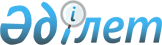 Баға статистикасы бойынша жалпымемлекеттік статистикалық байқаулардың статистикалық нысандары мен оларды толтыру жөніндегі нұсқаулықтарды бекіту туралыҚазақстан Республикасы Ұлттық экономика министрлігі Статистика комитеті Төрағасының 2020 жылғы 28 қаңтардағы № 10 бұйрығы. Қазақстан Республикасының Әділет министрлігінде 2020 жылғы 31 қаңтарда № 19953 болып тіркелді.
      Қазақстан Республикасы Президентінің 2020 жылғы 5 қазандағы № 427 Жарлығымен бекітілген Қазақстан Республикасының Стратегиялық жоспарлау және реформалар агенттігі туралы ереженің 15-тармағы 36) тармақшасына және Қазақстан Республикасы Стратегиялық жоспарлау және реформалар агенттігі төрағасының 2020 жылғы 23 қазандағы № 9-нқ бұйрығымен бекітілген Қазақстан Республикасы Стратегиялық жоспарлау және реформалар агенттігінің Ұлттық статистика бюросы туралы ереженің 15-тармағы 22) тармақшасына сәйкес БҰЙЫРАМЫН:
      Ескерту. Кіріспе жаңа редакцияда - ҚР Стратегиялық жоспарлау және реформалар агенттігі Ұлттық статистика бюросы Басшысының 19.07.2023 № 9 (01.01.2024 бастап қолданысқа енгізіледі) бұйрығымен.


      1. Мыналар:
      1) "Заңды тұлғаларға арналған курьерлік қызметтердің тарифтері туралы есеп" (индексі 1-тариф (курьер), кезеңділігі айлық) жалпымемлекеттік статистикалық байқаудың статистикалық нысаны осы бұйрыққа 1-қосымшаға сәйкес;
      2) "Заңды тұлғаларға арналған курьерлік қызметтердің тарифтері туралы есеп" (индексі 1-тариф (курьер), кезеңділігі айлық) жалпымемлекеттік статистикалық байқаудың статистикалық нысанын толтыру жөніндегі нұсқаулық осы бұйрыққа 2-қосымшаға сәйкес;
      3) "Заңды тұлғаларға арналған пошта қызметтерінің тарифтері туралы есеп" (индексі 1-тариф (пошта), кезеңділігі айлық) жалпымемлекеттік статистикалық байқаудың статистикалық нысаны осы бұйрыққа 3-қосымшаға сәйкес;
      4) "Заңды тұлғаларға арналған пошта қызметтерінің тарифтері туралы есеп" (индексі 1-тариф (пошта), кезеңділігі айлық) жалпымемлекеттік статистикалық байқаудың статистикалық нысанын толтыру жөніндегі нұсқаулық осы бұйрыққа 4-қосымшаға сәйкес;
      5) "Заңды тұлғаларға арналған байланыс қызметтерінің тарифтері туралы есеп" (индексі 1-тариф (байланыс), кезеңділігі айлық) жалпымемлекеттік статистикалық байқаудың статистикалық нысаны осы бұйрыққа 5-қосымшаға сәйкес;
      6) "Заңды тұлғаларға арналған байланыс қызметтерінің тарифтері туралы есеп" (индексі 1-тариф (байланыс), кезеңділігі айлық) жалпымемлекеттік статистикалық байқаудың статистикалық нысанын толтыру жөніндегі нұсқаулық осы бұйрыққа 6-қосымшаға сәйкес;
      7) алып тасталды - ҚР Стратегиялық жоспарлау және реформалар агенттігі Ұлттық статистика бюросы Басшысының 19.07.2023 № 9 (01.01.2024 бастап қолданысқа енгізіледі) бұйрығымен.

      8) алып тасталды - ҚР Стратегиялық жоспарлау және реформалар агенттігі Ұлттық статистика бюросы Басшысының 19.07.2023 № 9 (01.01.2024 бастап қолданысқа енгізіледі) бұйрығымен.


      9) "Автомобиль көлігі кәсіпорындарының жүк тасымалдау тарифтері туралы есеп" (индексі 1-тариф (автомобиль), кезеңділігі айлық) жалпымемлекеттік статистикалық байқаудың статистикалық нысаны осы бұйрыққа 9-қосымшаға сәйкес;
      10) "Автомобиль көлігі кәсіпорындарының жүк тасымалдау тарифтері туралы есеп" (индексі 1-тариф (автомобиль), кезеңділігі айлық) жалпымемлекеттік статистикалық байқаудың статистикалық нысанын толтыру жөніндегі нұсқаулық осы бұйрыққа 10-қосымшаға сәйкес;
      11) "Ішкі су көлігі кәсіпорындарының жүк тасымалдау тарифтері туралы есеп" (индексі 1-тариф (ішкі су), кезеңділігі айлық) жалпымемлекеттік статистикалық байқаудың статистикалық нысаны осы бұйрыққа 11-қосымшаға сәйкес;
      12) "Ішкі су көлігі кәсіпорындарының жүк тасымалдау тарифтері туралы есеп" (индексі 1-тариф (ішкі су), кезеңділігі айлық) жалпымемлекеттік статистикалық байқаудың статистикалық нысанын толтыру жөніндегі нұсқаулық осы бұйрыққа 12-қосымшаға сәйкес;
      13) "Әуе көлігі кәсіпорындарының жүк тасымалдау тарифтері туралы есеп" (индексі 1-тариф (әуе), кезеңділігі айлық) жалпымемлекеттік статистикалық байқаудың статистикалық нысаны осы бұйрыққа 13-қосымшаға сәйкес;
      14) "Әуе көлігі кәсіпорындарының жүк тасымалдау тарифтері туралы есеп" (индексі 1-тариф (әуе), кезеңділігі айлық) жалпымемлекеттік статистикалық байқаудың статистикалық нысанын толтыру жөніндегі нұсқаулық осы бұйрыққа 14-қосымшаға сәйкес;
      15) "Теміржол көлігі кәсіпорындарының жүк тасымалдау тарифтері туралы есеп" (индексі 1-тариф (теміржол), кезеңділігі айлық) жалпымемлекеттік статистикалық байқаудың статистикалық нысаны осы бұйрыққа 15-қосымшаға сәйкес;
      16) "Теміржол көлігі кәсіпорындарының жүк тасымалдау тарифтері туралы есеп" (индексі 1-тариф (теміржол), кезеңділігі айлық) жалпымемлекеттік статистикалық байқаудың статистикалық нысанын толтыру жөніндегі нұсқаулық осы бұйрыққа 16-қосымшаға сәйкес;
      17) "Құбыр көлігі кәсіпорындарының жүк тасымалдау тарифтері туралы есеп" (индексі 1-тариф (құбыр), кезеңділігі айлық) жалпымемлекеттік статистикалық байқаудың статистикалық нысаны осы бұйрыққа 17-қосымшаға сәйкес;
      18) "Құбыр көлігі кәсіпорындарының жүк тасымалдау тарифтері туралы есеп" (индексі 1-тариф (құбыр), кезеңділігі айлық) жалпымемлекеттік статистикалық байқаудың статистикалық нысанын толтыру жөніндегі нұсқаулық осы бұйрыққа 18-қосымшаға сәйкес;
      19) "Тауарларды, өнімдерді көтерме саудада сату (жеткізілім) бағасы туралы есеп" (индексі 1-Ц (көтерме), кезеңділігі айлық) жалпымемлекеттік статистикалық байқаудың статистикалық нысаны осы бұйрыққа 19-қосымшаға сәйкес;
      20) "Тауарларды, өнімдерді көтерме саудада сату (жеткізілім) бағасы туралы есеп" (индексі 1-Ц (көтерме), кезеңділігі айлық) жалпымемлекеттік статистикалық байқаудың статистикалық нысанын толтыру жөніндегі нұсқаулық осы бұйрыққа 20-қосымшаға сәйкес;
      21) "Коммерциялық жылжымайтын мүлікті жалға беру бағасы туралы есеп" (индексі 1-Ц (жалға беру), кезеңділігі айлық) жалпымемлекеттік статистикалық байқаудың статистикалық нысаны осы бұйрыққа 21-қосымшаға сәйкес;
      22) "Коммерциялық жылжымайтын мүлікті жалға беру бағасы туралы есеп" (индексі 1-Ц (жалға беру), кезеңділігі айлық) жалпымемлекеттік статистикалық байқаудың статистикалық нысанын толтыру жөніндегі нұсқаулық осы бұйрыққа 22-қосымшаға сәйкес;
      23) "Өндірілген өнеркәсіп өнімдер (тауарлар, көрсетілетін қызметтер) бағасы және өндірістік-техникалық мақсаттағы өнімдерді сатып алу бағасы туралы есеп" (индексі 1-ЦП, кезеңділігі айлық) жалпымемлекеттік статистикалық байқаудың статистикалық нысаны осы бұйрыққа 23-қосымшаға сәйкес;
      24) "Өндірілген өнеркәсіп өнімдер (тауарлар, көрсетілетін қызметтер) бағасы және өндірістік-техникалық мақсаттағы өнімдерді сатып алу бағасы туралы есеп" (индексі 1-ЦП, кезеңділігі айлық) жалпымемлекеттік статистикалық байқаудың статистикалық нысанын толтыру жөніндегі нұсқаулық осы бұйрыққа 24-қосымшаға сәйкес;
      25) "Өңделмеген сүрек және cоған байланысты көрсетілетін қызметтердің бағасы туралы есеп" (индексі 1-ЦП (орман), кезеңділігі тоқсандық) жалпымемлекеттік статистикалық байқаудың статистикалық нысаны осы бұйрыққа 25-қосымшаға сәйкес;
      26) "Өңделмеген сүрек және cоған байланысты көрсетілетін қызметтердің бағасы туралы есеп" (индексі 1-ЦП (орман), кезеңділігі тоқсандық) жалпымемлекеттік статистикалық байқаудың статистикалық нысанын толтыру жөніндегі нұсқаулық осы бұйрыққа 26-қосымшаға сәйкес;
      27) "Балық аулау және балық өсіру өнімінің бағасы туралы есеп" (индексі 1-ЦП (балық), кезеңділігі тоқсандық) жалпымемлекеттік статистикалық байқаудың статистикалық нысаны осы бұйрыққа 27-қосымшаға сәйкес;
      28) "Балық аулау және балық өсіру өнімінің бағасы туралы есеп" (индексі 1-ЦП (балық), кезеңділігі тоқсандық) жалпымемлекеттік статистикалық байқаудың статистикалық нысанын толтыру жөніндегі нұсқаулық осы бұйрыққа 28-қосымшаға сәйкес;
      29) "Сатып алынған құрылыс материалдарының, бөлшектер мен конструкциялардың бағасы туралы есеп" (индексі 1-ЦСМ, кезеңділігі айлық) жалпымемлекеттік статистикалық байқаудың статистикалық нысаны осы бұйрыққа 29-қосымшаға сәйкес;
      30) "Сатып алынған құрылыс материалдарының, бөлшектер мен конструкциялардың бағасы туралы есеп" (индексі 1-ЦСМ, кезеңділігі айлық) жалпымемлекеттік статистикалық байқаудың статистикалық нысанын толтыру жөніндегі нұсқаулық осы бұйрыққа 30-қосымшаға сәйкес;
      31) "Өндірушілердің ауыл шаруашылығы өніміне және сатып алынған көрсетілетін қызметтерге бағасы туралы есеп" (индексі 1-ЦСХ, кезеңділігі айлық) жалпымемлекеттік статистикалық байқаудың статистикалық нысаны осы бұйрыққа 31-қосымшаға сәйкес;
      32) "Өндірушілердің ауыл шаруашылығы өніміне және сатып алынған көрсетілетін қызметтерге бағасы туралы есеп" (индексі 1-ЦСХ, кезеңділігі айлық) жалпымемлекеттік статистикалық байқаудың статистикалық нысанын толтыру жөніндегі нұсқаулық осы бұйрыққа 32-қосымшаға сәйкес;
      33) "Тауарлардың, өнімдердің экспорттық жеткізілімдер мен импорттық түсімдер бағасы туралы есеп" (индексі 1-Ц (экспорт, импорт), кезеңділігі айлық) жалпымемлекеттік статистикалық байқаудың статистикалық нысаны осы бұйрыққа 33-қосымшаға сәйкес;
      34) "Тауарлардың, өнімдердің экспорттық жеткізілімдер мен импорттық түсімдер бағасы туралы есеп" (индексі 1-Ц, (экспорт, импорт), кезеңділігі айлық) жалпымемлекеттік статистикалық байқаудың статистикалық нысанын толтыру жөніндегі нұсқаулық осы бұйрыққа 34-қосымшаға сәйкес;
      35) "20__ жылғы тұтыну тауарлары мен ақылы көрсетілетін қызметтердің бағаларын тіркеу дәптері" (индексі Ц-101, кезеңділігі күн сайынғы) жалпымемлекеттік статистикалық байқаудың статистикалық нысаны осы бұйрыққа 35-қосымшаға сәйкес;
      36) "20__ жылғы тұтыну тауарлары мен ақылы көрсетілетін қызметтердің бағаларын тіркеу дәптері" (индексі Ц-101, кезеңділігі күн сайынғы) жалпымемлекеттік статистикалық байқаудың статистикалық нысанын толтыру жөніндегі нұсқаулық осы бұйрыққа 36-қосымшаға сәйкес;
      37) 20___ жылы жаңа тұрғын үй бағаларын тіркеу дәптері" (индексі 1-ЦРЖ, кезеңділігі айлық) жалпымемлекеттік статистикалық байқаудың статистикалық нысаны осы бұйрыққа 37-қосымшаға сәйкес;
      38) 20___ жылы жаңа тұрғын үй бағаларын тіркеу дәптері" (индексі 1-ЦРЖ, кезеңділігі айлық) жалпымемлекеттік статистикалық байқаудың статистикалық нысанын толтыру жөніндегі нұсқаулық осы бұйрыққа 38-қосымшаға сәйкес;
      39) "Ауыл шаруашылығы өнімі мен оны қайта өңдеу өнімдерінің бағасын тіркеуге арналған деректерді енгізудің электрондық нысаны" (индексі Ц-200э, кезеңділігі айлық) жалпымемлекеттік статистикалық байқаудың статистикалық нысаны осы бұйрыққа 39 - қосымшаға сәйкес;
      40) "Ауыл шаруашылығы өнімі мен оны қайта өңдеу өнімдерінің бағасын тіркеуге арналған деректерді енгізудің электрондық нысаны" (индексі Ц-200э, кезеңділігі айлық) жалпымемлекеттік статистикалық байқаудың статистикалық нысанын толтыру жөніндегі нұсқаулық осы бұйрыққа 40-қосымшаға сәйкес;
      41) "Өндірушілердің көрсетілетін қызметтерге бағалары туралы есеп" (индексі 1-Ц (көрсетілетін қызметтер), кезеңділігі тоқсандық) жалпымемлекеттік статистикалық байқаудың статистикалық нысаны осы бұйрыққа 41-қосымшаға сәйкес;
      42) "Өндірушілердің көрсетілетін қызметтерге бағалары туралы есеп" (индексі 1-Ц (көрсетілетін қызметтер), кезеңділігі тоқсандық) жалпымемлекеттік статистикалық байқаудың статистикалық нысанын толтыру жөніндегі нұсқаулық осы бұйрыққа 42-қосымшаға сәйкес;
      43) "Тұтыну тауарлары мен көрсетілетін қызметтердің бағаларын тіркеуге арналған деректерді енгізудің электрондық нысаны" (индексі Ц-101э, кезеңділігі күн сайынғы) жалпымемлекеттік статистикалық байқаудың статистикалық нысаны осы бұйрыққа 43-қосымшаға сәйкес;
      44) "Тұтыну тауарлары мен көрсетілетін қызметтердің бағаларын тіркеуге арналған деректерді енгізудің электрондық нысаны" (индексі Ц-101э, кезеңділігі күн сайынғы) жалпымемлекеттік статистикалық байқаудың статистикалық нысаны осы бұйрыққа 44-қосымшаға сәйкес бекітілсін.
      45) "Теңіз көлігі кәсіпорындарының жүк тасымалдау тарифтері туралы есеп" (индексі 1-тариф (теңіз), кезеңділігі айлық) жалпымемлекеттік статистикалық байқаудың статистикалық нысаны осы бұйрыққа 45-қосымшаға сәйкес;
      46) Теңіз көлігі кәсіпорындарының жүк тасымалдау тарифтері туралы есеп" (индексі 1-тариф (теңіз), кезеңділігі айлық) жалпымемлекеттік статистикалық байқаудың статистикалық нысанын толтыру жөніндегі нұсқаулық осы бұйрыққа 46-қосымшаға сәйкес;
      47) "Тұрғын үйге деректерді енгізудің электрондық нысаны" (индекс 1-ЦРЖэ, кезеңділігі айлық) жалпымемлекеттік статистикалық байқаудың статистикалық нысаны осы бұйрыққа 47-қосымшаға сәйкес;
      48) "Тұрғын үйге деректерді енгізудің электрондық нысаны" (индекс 1-ЦРЖэ, кезеңділігі айлық) жалпымемлекеттік статистикалық байқаудың статистикалық нысанын толтыру жөніндегі нұсқаулық осы бұйрыққа 48-қосымшаға сәйкес бекітілсін.
      Ескерту. 1-тармаққа өзгеріс енгізілді - ҚР Стратегиялық жоспарлау және реформалар агенттігі Ұлттық статистика бюросы Басшысының 09.08.2022 № 12 (алғашқы ресми жарияланған күнінен кейін күнтізбелік он күн өткен соң қолданысқа енгізіледі); 19.07.2023 № 9 (01.01.2024 бастап қолданысқа енгізіледі) бұйрықтарымен.


      2. Мыналардың:
      1) "Баға статистикасы бойынша жалпымемлекеттік статистикалық байқаулардың статистикалық нысандары мен оларды толтыру жөніндегі нұсқаулықтарды бекіту туралы" Қазақстан Республикасы Ұлттық экономика министрлігі Статистика комитеті төрағасының 2017 жылғы 13 қарашадағы № 169 бұйрығының (Нормативтік құқықтық актілерді мемлекеттік тіркеу тізілімінде № 16039 болып тіркелген, Қазақстан Республикасының нормативтік құқықтық актілерінің эталондық бақылау банкінде 2017 жылғы 15 желтоқсанда жарияланған);
      2) "Қазақстан Республикасы Ұлттық экономика министрлігі Статистика комитеті төрағасының кейбір бұйрықтарына өзгерістер енгізу туралы" Қазақстан Республикасы Ұлттық экономика министрлігі Статистика комитеті төрағасының міндетін атқарушының 2018 жылғы 19 желтоқсандағы № 7 бұйрығымен бекітілген (Нормативтік құқықтық актілерді мемлекеттік тіркеу тізілімінде № 18074 болып тіркелген, 2019 жылғы 9 қаңтарда Қазақстан Республикасы нормативтік құқықтық актілерінің эталондық бақылау банкінде жарияланған) Қазақстан Республикасы Ұлттық экономика министрлігі Статистика комитеті төрағасының өзгерістер енгізілетін кейбір бұйрықтарының тізбесінің 3-тармағының күші жойылды деп танылсын.
      3. Қазақстан Республикасы Ұлттық экономика министрлігі Статистика комитетінің Статистикалық қызметті жоспарлау басқармасы Заң басқармасымен бірлесіп заңнамада белгіленген тәртіппен:
      1) осы бұйрықты Қазақстан Республикасының Әділет министрлігінде мемлекеттік тіркеуді;
      2) осы бұйрықты Қазақстан Республикасы Ұлттық экономика министрлігі Статистика комитетінің интернет-ресурсында орналастыруды қамтамасыз етсін.
      4. Қазақстан Республикасы Ұлттық экономика министрлігі Статистика комитетінің Статистикалық қызметті жоспарлау басқармасы осы бұйрықты Қазақстан Республикасы Ұлттық экономика министрлігі Статистика комитетінің құрылымдық бөлімшелеріне және аумақтық органдарына жұмыс бабында басшылыққа алу және пайдалану үшін жеткізсін.
      5. Осы бұйрықтың орындалуын бақылауды өзіме қалдырамын.
      6. Осы бұйрық алғашқы ресми жарияланған күнінен кейін күнтізбелік он күн өткен соң қолданысқа енгізіледі.
      Код территории согласно Классификатору административно-территориальных объектов (КАТО) (заполняется соответствующим работником территориального органа статистики при представлении респондентом статистической формы на бумажном носителе)
      1.2 Егер 2-бөлімде көрсетілген тарифтер бірнеше облыстар үшін әрекет ететін болса, ӘАОЖ-ға сәйкес олардың атаулары мен кодтарын көрсетіңіз¹
      Если тарифы, указанные в разделе 2, действуют для нескольких областей, укажите их названия и коды согласно КАТО¹
      Ескертпе:
      Примечание:
      ¹1.2 - бөлімді бірнеше филиалдар үшін бірыңғай тарифтері бар тек респонденттер - бас кәсіпорындар толтырады
      ¹Раздел 1.2 заполняют только респонденты-головные предприятия, имеющие единые тарифы для нескольких филиалов
      2. Қосылған құн салығын есепке алусыз айдың 20-күніне бағытты және теңгемен тарифтерді көрсетіңіз
      Укажите направление и тарифы в тенге на 20 число месяца без учета налога на добаленную стоимость
      Ескертпе:
      Примечание:
      2Мұнда және бұдан әрі: есепті жылдың қаңтарында толтырылады
      2Здесь и далее: заполняется в январе отчетного года
      3 Мұнда және бұдан әрі: ТМД - Тәуелсіз Мемлекеттер Достастығы
      3Здесь и далее: СНГ - Содружество Независимых Государств
      3. Статистикалық нысанды толтыруға жұмсалған уақытты көрсетіңіз, сағатпен (қажеттісін қоршаңыз)
      Укажите время, затраченное на заполнение статистической формы, в часах (нужное обвести)
      Ескертпе:
      Примечание:
      Мемлекеттік статистиканың тиісті органдарына анық емес бастапқы статистикалық деректерді ұсыну және бастапқы статистикалық деректерді белгіленген мерзімде ұсынбау "Әкімшілік құқық бұзушылық туралы" Қазақстан Республикасы Кодексінің 497-бабында көзделген әкімшілік құқық бұзушылықтар болып табылады
      Представление недостоверных и непредставление первичных статистических данных в соответствующие органы государственной статистики в установленный срок являются административными правонарушениями, предусмотренными статьей 497 Кодекса Республики Казахстан "Об административных правонарушениях" "Заңды тұлғаларға арналған курьерлік қызметтердің тарифтері туралы есеп" (индексі 1-тариф (курьер), кезеңділігі айлық) жалпымемлекеттік статистикалық байқаудың статистикалық нысанын толтыру жөніндегі нұсқаулық
      1. Осы "Заңды тұлғаларға арналған курьерлік қызметтердің тарифтері туралы есеп" (индексі 1-тариф (курьер), кезеңділігі айлық) жалпымемлекеттік статистикалық байқаудың статистикалық нысанын толтыру жөніндегі нұсқаулық (бұдан әрі - Нұсқаулық) "Мемлекеттік статистика туралы" Қазақстан Республикасының 2010 жылғы 19 наурыздағы Заңының (бұдан әрі - Заң) 12-бабы 8) тармақшасына сәйкес әзірленді және "Заңды тұлғаларға арналған курьерлік қызметтердің тарифтері туралы есеп" (индексі 1-тариф (курьер), кезеңділігі айлық), жалпымемлекеттік статистикалық байқаудың статистикалық нысанын (бұдан әрі - статистикалық нысан) толтыруды нақтылайды.
      2. Осы Нұсқаулықта Заңда айқындалған мәндердегі ұғымдар, сондай-ақ мынадай анықтамалар пайдаланылады:
      1) курьерлік пошта байланысының көрсетілетін қызметтері - курьер көрсететін, тіркелетін пошта жөнелтілімдерін қабылдау, тасымалдау және табыс ету бойынша көрсетілетін қызметтер;
      2) тариф - пошта операторының көрсетілетін қызметтеріне ақы төлеу мөлшерi.
      3. 1-бөлімде заңды тұлғалар және (немесе) олардың филиалдары мен өкілдіктері (бұдан әрі - заңды тұлғалар) тіркелген орнына қарамастан көрсетілетін қызметтің нақты орны (облысы) көрсетіледі.
      1.2-бөлімді бірыңғай тарифтері бар, өз филиалдары үшін статистикалық нысанды ұсынатын заңды тұлғалар (бас кәсіпорындар) толтырады. Бөлімде статистикалық нысанда көрсетілген тарифтер қолданыста болатын облыстар келтіріледі.
      Егер заңды тұлға нысанды тарифтері әртүрлі өзінің филиалдары үшін тапсырса, онда ол нысандардың тиісті санын толтырады.
      4. 2-бөлімінің В бағанында белгілі бір аймақта километрмен немесе жөнелту және жеткізу пункттерінің орташа ара қашықтықтағы тарифтерді саралауға байланысты неғұрлым көп көлемде көрсетілетін қызметтің бағыты көрсетіледі. Іріктелген бағыт есепті жыл бойы өзгеріссіз қалады.
      5. Тарифтер шетел валютасында (Америка Құрама Штаттары долларында және басқаларда) белгіленген болса, оларды ұлттық валютаға қайта есептеу валютаның ресми (нарықтық) бағамына қарай айдың 20-күніне Қазақстан Республикасы Ұлттық Банкінің деректері бойынша жүргізіледі.
      6. Есепті кезеңде қызметі болмаған кезде респондент тиісті жылға арналған бекітілген Респонденттердің жалпымемлекеттік статистикалық байқаулар бойынша алғашқы статистикалық деректерді ұсыну графигінде көрсетілген осы есепті кезең үшін статистикалық нысандарды ұсынудың ең ерте мерзімдерінің аяқталу күнінен кешіктірмей Қызметінің болмағандығы туралы хабарламаны Қазақстан Республикасы Статистика агенттігі төрағасының 2010 жылғы 9 шілдедегі № 173 бұйрығымен бекітілген (Нормативтік құқықтық актілерді мемлекеттік тіркеу тізілімінде № 6459 болып тіркелген) Респонденттердің алғашқы статистикалық деректерді ұсыну қағидаларымен белгіленген тәртіпте ұсынады.
      7. Осы статистикалық нысанды ұсыну қағаз жеткізгіште немесе электронды түрде жүзеге асырылады. Статистикалық нысанды электрондық түрде толтыру Қазақстан Республикасы Ұлттық экономика министрлігі Статистика комитетінің интернет-ресурсында (https://cabinet.stat.gov.kz/) орналастырылған "Деректерді онлайн режимде жинау" ақпараттық жүйесі арқылы жүзеге асырылады.
      8. Ескертпе: Х - көрсетілген позиция толтыруға жатпайды.
      9. Арифметикалық-логикалық бақылау:
      1) егер 1 және 2-бағандар толтырылса, онда В бағаны міндетті түрде толтырылады; 
      2) есепті айда 2-бағанның деректері тиісті жол бойынша өткен айдағы статистикалық нысанның 1-бағанының деректеріне тең.
      Ескерту. 3-қосымша жаңа редакцияда - ҚР Стратегиялық жоспарлау және реформалар агенттігі Ұлттық статистика бюросы Басшысының м.а. 18.01.2022 № 2 (алғашқы ресми жарияланған күнінен кейін күнтізбелік он күн өткен соң қолданысқа енгізіледі) бұйрығымен. "Заңды тұлғаларға арналған пошта қызметтерінің тарифтері туралы есеп" (индексі 1-тариф (пошта), кезеңділігі айлық) жалпымемлекеттік статистикалық байқаудың статистикалық нысанын толтыру  жөніндегі нұсқаулық
      Ескерту. 4-қосымша жаңа редакцияда - ҚР Стратегиялық жоспарлау және реформалар агенттігі Ұлттық статистика бюросы Басшысының м.а. 18.01.2022 № 2 (алғашқы ресми жарияланған күнінен кейін күнтізбелік он күн өткен соң қолданысқа енгізіледі) бұйрығымен.
      1. Осы "Заңды тұлғаларға арналған пошта қызметтерінің тарифтері туралы есеп" (индексі 1-тариф (пошта), кезеңділігі айлық) жалпымемлекеттік статистикалық байқаудың статистикалық нысанын толтыру жөніндегі нұсқаулық (бұдан әрі – Нұсқаулық) "Мемлекеттік статистика туралы" Қазақстан Республикасы Заңының (бұдан әрі – Заң) 12-бабы 8) тармақшасына сәйкес әзірленді және "Заңды тұлғаларға арналған пошта қызметтерінің тарифтері туралы есеп" (индексі 1-тариф (пошта), кезеңділігі айлық) жалпымемлекеттік статистикалық байқаудың статистикалық нысанын (бұдан әрі – статистикалық нысан) толтыруды нақтылайды.
      2. Осы Нұсқаулықта Заңда айқындалған мәндердегі ұғымдар, сондай-ақ мынадай анықтамалар пайдаланылады:
      1) EMS пошталық қызметтері – сақталуын және кепілдендірілген жеткізуді қамтамасыз етумен барынша қысқа мерзімде "қолдан-қолға" принципі бойынша пошта жөнелтілімдерін жедел жеткізу;
      2) пошталық байланыс қызметтері – пошта операторының тіркелетін және тіркелмейтін пошта жөнелтілімдерiн, пошталық ақша аударымдарын, гибридтік жөнелтілімдерді жiберу, мерзімді баспа басылымдарын тарату, пошта төлемі белгілерін және филателиялық өнімдерді өткізу бойынша қызметі;
      3) тариф – пошта операторының көрсетілетін қызметтеріне ақы төлеу мөлшерi.
      3. 1-бөлімде заңды тұлғалар және (немесе) олардың құрылымдық және оқшауланған бөлімшелері (бұдан әрі – заңды тұлғалар) тіркелген орнына қарамастан көрсетілетін қызметтің нақты орны (облысы) көрсетіледі.
      1.2-бөлімді бірыңғай тарифтері бар, өз филиалдары үшін статистикалық нысанды ұсынатын заңды тұлғалар (бас кәсіпорындар) толтырады. Бөлімде статистикалық нысанда көрсетілген тарифтер қолданылатын облыстар келтіріледі.
      Егер заңды тұлға нысанды тарифтері әртүрлі өзінің филиалдары үшін тапсырса, онда ол нысандардың тиісті санын толтырады.
      4. Г бағанында белгілі бір аймақта километрмен немесе жөнелту және жеткізу пункттерінің орташа ара қашықтықтағы тарифтерді саралауға байланысты неғұрлым көп көлемде көрсетілетін қызметтің бағыты көрсетіледі. Іріктелген бағыт есепті жыл бойы өзгеріссіз қалады.
      5. Тарифтер шетел валютасында (Америка Құрама Штаттары долларында және басқаларда) белгіленген болса, оларды ұлттық валютаға қайта есептеу валютаның ресми (нарықтық) бағамына қарай айдың 20-күніне Қазақстан Республикасы Ұлттық Банкінің деректері бойынша жүргізіледі.
      6. Есепті кезеңде қызметі болмаған кезде респондент тиісті жылға арналған бекітілген Респонденттердің жалпымемлекеттік статистикалық байқаулар бойынша алғашқы статистикалық деректерді ұсыну графигінде көрсетілген осы есепті кезең үшін статистикалық нысандарды ұсынудың ең ерте мерзімдерінің аяқталу күнінен кешіктірмей Қызметінің болмағандығы туралы хабарламаны Қазақстан Республикасы Статистика агенттігі төрағасының 2010 жылғы 9 шілдедегі № 173 бұйрығымен бекітілген (Нормативтік құқықтық актілерді мемлекеттік тіркеу тізілімінде № 6459 болып тіркелген) Респонденттердің алғашқы статистикалық деректерді ұсыну қағидаларымен белгіленген тәртіпте ұсынады.
      7. Осы статистикалық нысанды ұсыну электрондық түрде немесе қағаз жеткізгіште жүзеге асырылады. Статистикалық нысанды электрондық түрде толтыру Қазақстан Республикасы Стратегиялық жоспарлау және реформалар агенттігі Ұлттық статистика бюросының интернет-ресурсында (https://cabinet.stat.gov.kz/) орналастырылған "Респонденттің кабинеті" арқылы он-лайн режимде жүзеге асырылады.
      8. Ескертпе: Х – көрсетілген позиция толтыруға жатпайды.
      9. Арифметикалық-логикалық бақылау:
      1) егер 1 және 2-бағандары толтырылса, онда Г бағаны міндетті түрде толтырылады; 
      2) есепті айда 2-бағанның деректері әр толтырылған жол бойынша өткен айдағы осы статистикалық нысанның 1-бағанының деректеріне тең.
      Код территории согласно Классификатору административно-территориальных объектов (КАТО) (заполняется соответствующим работником территориального органа статистики при представлении респондентом статистической формы на бумажном носителе)
      1.2 Егер 2 - 6-бөлімдерде көрсетілген тарифтер бірнеше облыстар үшін әрекет ететін болса, ӘАОЖ-ға сәйкес олардың атаулары мен кодтарын көрсетіңіз¹
      Если тарифы, указанные в разделах 2-6, действуют для нескольких областей, укажите их названия и коды согласно КАТО¹
      Ескертпе:
      Примечание:
      ¹1.1-бөлімді бірнеше филиалдар үшін бірыңғай тарифтері бар респонденттер - бас кәсіпорындар толтырады
      ¹Раздел 1.1 заполняют только респонденты-головные предприятия, имеющие единые тарифы для нескольких филиалов
      2. Қосылған құн салығын есепке алусыз айдың 20-күніне байланыс қызметтерінің түрлеріне тарифтерді көрсетіңіз, теңгемен
      Укажите тарифы на виды услуг связи на 20 число месяца без учета налога на добавленную стоимость, в тенге
      Ескертпе:
      Примечание:
      ² 2-баған есепті жылғы қаңтарда ғана толтырылады
      ² Графа 2 заполняется только в январе отчетного года
      ³ 3-баған Қазақстан Республикасы Ұлттық экономика министрлігі Статистика комитетінің www.stat.gov.kz интернет-ресурсына орналастырылған немесе респонденттерге аумақтық статистика органдары ұсынатын Баға өзгерісінің себептері анықтамалығына сәйкес толтырылады
      ³ Графа 3 заполняется в соответствии со Справочником причин изменения цены, размещенным на интернет-ресурсе Комитета по статистике Министерства национальной экономики Республики Казахстан www.stat.gov.kz или предоставляемым респондентам территориальными органами статистики
      3. Қосылған құн салығын есепке алусыз айдың 20-күніне телефонмен сөйлесу тарифтерін көрсетіңіз, теңгемен
      Укажите тарифы на телефонный разговор на 20 число месяца, в тенге без учета налога на добавленную стоимость
      4. Қосылған құн салығын есепке алусыз айдың 20-күніне Интернет қызметі түрлеріне тарифтерді көрсетіңіз, теңгемен
      Укажите тарифы на виды услуг Интернета на 20 число месяца без учета налога на добавленную стоимость, в тенге
      Ескертпе:
      Примечание:
      4 АҚТС - Автоматты қалааралық телефон станциясы
      4 АМТС - Автоматическая междугородная телефонная станция
      5 ТМД - Тәуелсіз Мемлекеттер Достастығы
      5 СНГ - Содружество Независимых Государств
      5. Қосылған құн салығын есепке алусыз айдың 20-күніне ұтқыр байланыс қызметінің түрлеріне тарифтерді көрсетіңіз, теңгемен
      Укажите тарифы на виды услуг мобильной связи на 20 число месяца без учета налога на добавленную стоимость, в тенге 
      5.1 Қосылған құн салығын есепке алусыз айдың 20-күніне ұтқыр байланыс қызметінің түрлеріне тарифтерді көрсетіңіз, теңгемен
      Укажите тарифы на виды услуг мобильной связи на 20 число месяца без учета налога на добавленную стоимость, в тенге
      6. Қосылған құн салығын есепке алусыз айдың 20-күніне телекоммуникациялық көрсетілетін қызметтердің өзге де түрлеріне тарифтерді көрсетіңіз, теңгемен
      Укажите тарифы на прочие виды телекоммуникационных услуг на 20 число месяца без учета налога на добавленную стоимость, в тенге
      7. Статистикалық нысанды толтыруға жұмсалған уақытты көрсетіңіз, сағатпен (қажеттісін қоршаңыз)
      Укажите время, затраченное на заполнение статистической формы, в часах (нужное обвести)
      Ескертпе:
      Примечание:
      Мемлекеттік статистиканың тиісті органдарына анық емес бастапқы статистикалық деректерді ұсыну және бастапқы статистикалық деректерді белгіленген мерзімде ұсынбау "Әкімшілік құқық бұзушылық туралы" Қазақстан Республикасы Кодексінің 497-бабында көзделген әкімшілік құқық бұзушылықтар болып табылады
      Представление недостоверных и непредставление первичных статистических данных в соответствующие органы государственной статистики в установленный срок являются административными правонарушениями, предусмотренными статьей 497 Кодекса Республики Казахстан "Об административных правонарушениях" "Заңды тұлғаларға арналған байланыс қызметтерінің тарифтері туралы есеп" (индексі 1-тариф (байланыс), кезеңділігі айлық) жалпымемлекеттік статистикалық байқаудың татистикалық нысанын толтыру жөніндегі нұсқаулық
      1. Осы "Заңды тұлғаларға арналған байланыс қызметтерінің тарифтері туралы есеп" (индексі 1-тариф (байланыс), кезеңділігі айлық) жалпымемлекеттік статистикалық байқаудың статистикалық нысанын толтыру жөніндегі нұсқаулық (бұдан әрі - Нұсқаулық) "Мемлекеттік статистика туралы" Қазақстан Республикасының 2010 жылғы 19 наурыздағы Заңының (бұдан әрі - Заң) 12-бабы 8) тармақшасына сәйкес әзірленді және "Заңды тұлғаларға арналған байланыс қызметтерінің тарифтері туралы есеп" (индексі 1-тариф (байланыс), кезеңділігі айлық) жалпымемлекеттік статистикалық байқаудың статистикалық нысанын (бұдан әрі - статистикалық нысан) толтыруды нақтылайды.
      2. Осы Нұсқаулықта Заңда айқындалған мәндердегі ұғымдар пайдаланылады.
      3. 1-бөлімде байланыс қызметтерін көрсетудің нақты орны (облыс) немесе заңды тұлғалар және (немесе) олардың құрылымдық және оқшауланған бөлімшелері (бұдан әрі - заңды тұлғалар) тіркелген орны көрсетіледі.
      1.2-бөлімді заңды тұлға (бас кәсіпорын) өзінің бірыңғай тарифтері бар филиалдары үшін толтырады. Бөлімде статистикалық нысанда көрсетілген тарифтер қолданыста болатын облыстар келтіріледі.
      Егер филиалдар үшін тарифтер әртүрлі болса, онда заңды тұлға (бас кәсіпорын) нысандардың тиісті санын толтырады.
      4. Тарифті тiркеу үшін телефонмен сөйлесу тарифтері туралы 3-бөлімнің В бағанында көрсетілетін қызметтерді ұсынудың неғұрлым үлкен көлемі жүзеге асырылатын бағыт (ел, қала) көрсетіледі. Іріктелген бағыттар есепті жыл ішінде өзгеріссіз қалады.
      5. Ұтқыр байланыс қызметтерінің тарифтері туралы 5-бөлімде тарифтік жоспарлардың бір немесе бірнеше ең көрнекті (компанияның алатын табысына қарай) тарифтері мен пакеттері келтіріледі. Таңдап алынған тарифтік жоспарлар мен пакеттер есепті жыл бойы өзгеріссіз қалады.
      6. Егер 5-бөлімде бір код бойынша бірнеше тариф көрсетілсе, онда В бағаны толтырылады.
      5-бөлімнің В бағанында әрбір тарифтік жоспардың немесе пакеттің бірден бастап реттік нөмірі көрсетіледі.
      7. Барлық бөлімдерде "Өткен кезеңнің тарифі" 2-бағанын есепті жылғы қаңтарда толтыру міндетті. Келесі айларда баған жаңа өкіл-қызмет пайда болған жағдайда ғана толтырылады.
      8. 3-баған баға өзгерген жағдайда Қазақстан Республикасы Ұлттық экономика министрлігі Статистика комитетінің (бұдан әрі - Комитет) (www.stat.gov.kz) интернет-ресурсында "Респонденттерге" - "Статистикалық нысандар" - "Айлық" - "1-тариф (байланыс)" бөлімінде орналастырылған немесе респонденттерге аумақтық статистика органдары ұсынатын "Бағаның өзгеру себептерінің анықтамалығына" сәйкес толтырылады.
      3-бағанда бағаның өзгеру себептерінің бір немесе бірнеше кодын көрсетуге болады. "Өзге де себептер" кодын таңдағанда 3-бағанда нақты себептер (бұйрық нөмірі көрсетіледі) жазылуы тиіс.
      9. Тарифтер шетел валютасында (Америка Құрама Штаттары долларында және басқаларда) белгіленген болса, оларды ұлттық валютаға қайта есептеу валютаның ресми (нарықтық) бағамына қарай айдың 20-күніне Қазақстан Республикасы Ұлттық Банкінің деректері бойынша жүргізіледі.
      10. Есепті кезеңде қызметі болмаған кезде респондент тиісті жылға арналған бекітілген Респонденттердің жалпымемлекеттік статистикалық байқаулар бойынша алғашқы статистикалық деректерді ұсыну графигінде көрсетілген осы есепті кезең үшін статистикалық нысандарды ұсынудың ең ерте мерзімдерінің аяқталу күнінен кешіктірмей Қызметінің болмағандығы туралы хабарламаны Қазақстан Республикасы Статистика агенттігі төрағасының 2010 жылғы 9 шілдедегі №173 бұйрығымен бекітілген (Нормативтік құқықтық актілерді мемлекеттік тіркеу тізілімінде № 6459 болып тіркелген) Респонденттердің алғашқы статистикалық деректерді ұсыну қағидаларымен белгіленген тәртіпте ұсынады.
      11. Респонденттердің алғашқы статистикалық деректерді ұсыну қағидаларына 1-қосымшада келтірілген нысанға сәйкес ұсынады. Комитеттің интернет-ресурсында (https://cabinet.stat.gov.kz/) орналастырылған "Деректерді он-лайн режимде жинау" ақпараттық жүйесі арқылы жүзеге асырылады.
      12. Ескертпе: Х - осы позиция толтыруға жатпайды.
      13. Арифметикалық-логикалық бақылау:
      1) 2-бөлім "Байланыс қызметтерінің түрлеріне тарифтер":
      егер 61.90.10.441 және 61.90.10.442 - кодтары бойынша 1 және 2-бағандар толтырылса, онда 61.90.10.441<61.90.10.442;
      2) 3-бөлім "Телефонмен сөйлесу тарифтері": 
      егер 1 және 2-бағандар толтырылса, онда "Бағыт" бағанын толтыру міндетті; 
      3) 4-бөлім "Интернет қызметі түрлеріне тарифтер": 
      егер 61.10.43.220, 61.10.43.230, 61.10.43.240, 61.10.43.250 - кодтары бойынша бағандар толтырылса, онда: 
      61.10.43.220 ≤ 61.10.43.230;… 
      61.10.43.230 ≤ 61.10.43.240; 
      61.10.43.240 ≤ 61.10.43.250;
      егер 61.20.42.220, 61.20.42.230, 61.20.42.240, 61.20.42.250 - кодтары бойынша бағандар толтырылса, онда:
      61.20.42.220 ≤ 61.20.42.230; 
      61.20.42.230 ≤ 61.20.42.240; 
      61.20.42.240 ≤ 61.20.42.250.
      Ескерту. 7-қосымша алып тасталды - ҚР Стратегиялық жоспарлау және реформалар агенттігі Ұлттық статистика бюросы Басшысының 19.07.2023 № 9 (01.01.2024 бастап қолданысқа енгізіледі) бұйрығымен. "Тұрақтандыру қорларының әлеуметтік маңызы бар азық-түлік тауарларын сатып алу және өткізу бағасы мен көлемі туралы есеп" (индексі 1-СФ, кезеңділігі айлық) жалпымемлекеттік статистикалық байқаудың статистикалық нысанын толтыру жөніндегі нұсқаулық
      Ескерту. 8-қосымша алып тасталды - ҚР Стратегиялық жоспарлау және реформалар агенттігі Ұлттық статистика бюросы Басшысының 19.07.2023 № 9 (01.01.2024 бастап қолданысқа енгізіледі) бұйрығымен.
      1. Қосылған құн салығын есепке алусыз айдың 15-күніне қатынас түрлері бойынша жүкті тасымалдау тарифін көрсетіңіз, тоннасына теңгемен
      Укажите тарифы за перевозку груза по видам сообщений на 15 число месяца без учета налога на добавленную стоимость, в тенге за тонну
      Ескертпе:
      Примечание:
      1 А, Б бағандары Казақстан Республикасы Ұлттық экономика министрлігі Статистика комитетінің www.stat.gov.kz интернет-ресурсындағы "Респонденттерге" бөлімінде (бұдан әрі - интернет-ресурс) орналасқан және респонденттерге аумақтық статистика органдары ұсынатын Жүк түрлерінің тізбесіне сәйкес толтырылады
      1 Графы А, Б заполняются в соответствии с Перечнем видов грузов, размещенным в разделе "Для респондентов" на интернет-ресурсе Комитета по статистике Министерства национальной экономики Республики Казахстан www.stat.gov.kz (далее-интернет-ресурс) или предоставляемым респондентам территориальными органами статистики
      2 2-баған есепті жылдың қаңтар айында ғана толтырылады
      2 Графа 2 заполняется только в январе отчетного года
      3 3-баған интернет-ресурста орналасқан немесе респонденттерге аумақтық статистика органдары ұсынатын Баға өзгерісі себептерінің анықтамалығына сәйкес толтырылады
      3 Графа 3 заполняется в соответствии со Справочником причин изменения цены, размещенным на интернет-ресурсе или предоставляемым респондентам территориальными органами статистики
      2. Статистикалық нысанды толтыруға жұмсалған уақытты көрсетіңіз, сағатпен (қажеттiсiн қоршаңыз)
      Укажите время,затраченное на заполнение статистической формы, в часах (нужное обвести)
      Ескертпе:
      Примечание:
      Мемлекеттік статистиканың тиісті органдарына анық емес бастапқы статистикалық деректерді ұсыну және бастапқы статистикалық деректерді белгіленген мерзімде ұсынбау "Әкімшілік құқық бұзушылық туралы" Қазақстан Республикасы Кодексінің 497-бабында көзделген әкімшілік құқық бұзушылықтар болып табылады
      Представление недостоверных и непредставление первичных статистических данных в соответствующие органы государственной статистики в установленный срок являются административными правонарушениями, предусмотренными статьей 497 Кодекса Республики Казахстан "Об административных правонарушениях" "Автомобиль көлігі кәсіпорындарының жүк тасымалдау тарифтері туралы есеп" (индексі 1-тариф (автомобиль), кезеңділігі айлық) жалпымемлекеттік статистикалық байқаудың статистикалық нысанын толтыру жөніндегі нұсқаулық
      1. Осы "Автомобиль көлігі кәсіпорындарының жүк тасымалдау тарифтері туралы есеп" (индексі 1-тариф (автомобиль), кезеңділігі айлық) жалпымемлекеттік статистикалық байқаудың статистикалық нысанын толтыру жөніндегі нұсқаулық (бұдан әрі - Нұсқаулық) "Мемлекеттік статистика туралы" Қазақстан Республикасының 2010 жылғы 19 наурыздағы Заңының (бұдан әрі - Заң) 12-бабы 8) тармақшасына сәйкес әзірленді және "Автомобиль көлігі кәсіпорындарының жүк тасымалдау тарифтері туралы есеп" (индексі 1-тариф (автомобиль), кезеңділігі айлық) жалпымемлекеттік статистикалық байқаудың статистикалық нысанын (бұдан әрі - статистикалық нысан) толтыруды нақтылайды.
      2. Осы Нұсқаулықта Заңда айқындалған мәндердегі ұғымдар, сондай-ақ мынадай анықтамалар пайдаланылады:
      1) қатынас түрлері - халықаралық және республика ішіндегіні қоса алғанда, жөнелту және межелі пункттері арасында жүк тасымалдау бағыттары;
      2) қалалық - қаланың белгіленген шекарасы шегінде тасымалдау;
      3) қаламаңылық - елді мекеннің белгіленген шекараларынан өлшенетін, ұзақтығы елу километрге дейінгі қала маңындағы аймақпен елді мекенді жалғастыратын маршруттар бойынша тасымалдау;
      4) республика ішінде - республика ішінде жөнелту және межелі пункттері арасында тасымалдау;
      5) тариф - жүктер тасымалы үшін мөлшерлемелер (кіре ақысы) және алымдар жүйесі;
      6) халықаралық - Қазақстан Республикасы мен шетел мемлекеттері арасындағы және (немесе) Қазақстан Республикасы арқылы транзитпен тасымалдау.
      3. А бағанында жүктің түрі көрсетіледі. Б бағанында Қазақстан Республикасы Ұлттық экономика министрлігі Статистика комитетінің (бұдан әрі - Комитет) (www.stat.gov.kz) интернет-ресурсындағы "Респонденттерге" - "Статистикалық нысандар" - "Айлық" - "1-тариф (автомобиль)" бөлімінде орналастырылған немесе респонденттерге аумақтық статистика органдары ұсынатын Жүк түрлерінің тізбесіне сәйкес коды көрсетіледі.
      4. В бағанында жүктің әрбір түрі бойынша қатынас түрі, Г бағанында - бағыты, есепті жыл ішінде өзгеріссіз қалатын автомобильдің типі Д бағанында көрсетіледі.
      Қала маңы тасымалына қаланың (басқа елді мекеннің) шегінен тыс 50 километрге дейін қашықтықты қоса тасымалдау жатады.
      5. Е бағанында тариф түрі: 1 - кесімді, 2 - уақытша көрсетіледі. Кесімді тарифте 1 километрге немесе басқа бекітілген ара қашықтыққа 1 тонна жүкті тасымалдау құны көрсетіледі.
      6. 3-баған баға өзгерген жағдайда Комитеттің интернет-ресурсында (www.stat.gov.kz/) орналастырылған немесе респонденттерге аумақтық статистика органдары ұсынатын "Бағаның өзгеру себептерінің анықтамалығына" сәйкес толтырылады. 3-бағанда бағаның өзгеру себептерінің бір немесе бірнеше кодын көрсетіледі.
      7. Егер тарифтер шетел валютасында (Америка Құрама Штаттары долларында және басқа) белгіленген болса, оларды валютаның ресми (нарықтық) бағамы бойынша ұлттық валютаға қайта есептеу есепті айдың 15 күніне Қазақстан Республикасының Ұлттық банкінің деректері бойынша жүргізіледі.
      8. Есепті кезеңде қызметі болмаған кезде респондент тиісті жылға арналған бекітілген Респонденттердің жалпымемлекеттік статистикалық байқаулар бойынша алғашқы статистикалық деректерді ұсыну графигінде көрсетілген осы есепті кезең үшін статистикалық нысандарды ұсынудың ең ерте мерзімдерінің аяқталу күнінен кешіктірмей Қызметінің болмағандығы туралы хабарламаны Қазақстан Республикасы Статистика агенттігі төрағасының 2010 жылғы 9 шілдедегі № 173 бұйрығымен бекітілген (Нормативтік құқықтық актілерді мемлекеттік тіркеу тізілімінде № 6459 болып тіркелген) Респонденттердің алғашқы статистикалық деректерді ұсыну қағидаларымен белгіленген тәртіпте ұсынады.
      9. Осы статистикалық нысанды ұсыну қағаз жеткізгіште немесе электронды түрде жүзеге асырылады. Статистикалық нысанды электронды түрде толтыру Қазақстан Республикасы Ұлттық экономика министрлігі Статистика комитетінің (https://cabinet.stat.gov.kz/) интернет-ресурсында орналастырылған "Деректерді он-лайн режимде жинау" ақпараттық жүйесі арқылы жүзеге асырылады.
      10. Арифметикалық-логикалық бақылау:
      1) егер 1 немесе 2-бағандары толтырылса А, Б, В, Г және Д бағандарын толтыру міндетті;
      2) есепті айдағы 2-бағанның деректері әр толтырылған жол бойынша өткен айдағы осы нысанның 1-бағанының деректеріне тең;
      3) есепті жылдың қаңтарында 2-бағанды толтыру міндетті.
      1. Қосылған құн салығын есепке алусыз қатынас түрлері бойынша жүк тасымалдау тарифтерін көрсетіңіз, тоннаға теңгемен
      Укажите тарифы за перевозку груза по видам сообщений без учета налога на добавленную стоимость, в тенге за тонну
      Ескертпе:
      Примечание:
      1 Б, В бағандары Қазақстан Республикасы Ұлттық экономика министрлігі Статистика комитетінің www.stat.gov.kz интернет-ресурсындағы "Респонденттерге" бөлімінде (бұдан әрі - интернет-ресурс) орналасқан немесе респонденттерге аумақтық статистика органдарының қызметкерлері ұсынатын Жүк түрлерінің тізбесіне сәйкес толтырылады
      1 Графы Б, В заполняются в соответствии с Перечнем видов грузов, размещенным в разделе "Для респондентов" на интернет-ресурсе Комитета по статистике Министерства национальной экономики Республики Казахстан www.stat.gov.kz (далее-интернет-ресурс) или предоставляемым респондентам работниками территориальных органов статистики
      2 2-баған есепті жылғы қаңтарда толтырылады
      2 Графа 2 заполняется в январе отчетного года
      3 3-баған интернет-ресурста орналасқан немесе респонденттерге аумақтық статистика органдарының қызметкерлері ұсынатын Баға өзгерісі себептерінің анықтамалығына сәйкес толтырылады
      3 Графа 3 заполняется в соответствии со Справочником причин изменения цены, размещенным на интернет-ресурсе или предоставляемым респондентам работниками территориальных органов статистики
      2. Статистикалық нысанды толтыруға жұмсалған уақытты көрсетіңіз, сағатпен (қажеттісін қоршаңыз)
      Укажите время, затраченное на заполнение статистической формы, в часах (нужное обвести)
      Ескертпе:
      Примечание:
      Мемлекеттік статистиканың тиісті органдарына анық емес бастапқы статистикалық деректерді ұсыну және бастапқы статистикалық деректерді белгіленген мерзімде ұсынбау "Әкімшілік құқық бұзушылық туралы" Қазақстан Республикасы Кодексінің 497-бабында көзделген әкімшілік құқық бұзушылықтар болып табылады
      Представление недостоверных и непредставление первичных статистических данных в соответствующие органы государственной статистики в установленный срок являются административными правонарушениями, предусмотренными статьей 497 Кодекса Республики Казахстан "Об административных правонарушениях" "Ішкі су көлігі кәсіпорындарының жүк тасымалдау тарифтері туралы есеп" (индексі 1-тариф (ішкі су), кезеңділігі айлық) жалпымемлекеттік статистикалық байқаудың статистикалық нысанын толтыру жөніндегі нұсқаулық
      1. Осы "Ішкі су көлігі кәсіпорындарының жүк тасымалдау тарифтері туралы есеп" (индексі 1-тариф (ішкі су), кезеңділігі айлық) жалпымемлекеттік статистикалық байқаудың статистикалық нысанын толтыру жөніндегі нұсқаулық (бұдан әрі - Нұсқаулық) "Мемлекеттік статистика туралы" Қазақстан Республикасының 2010 жылғы 19 наурыздағы Заңының (бұдан әрі - Заң) 12-бабы 8) тармақшасына сәйкес әзірленді және "Ішкі су көлігі кәсіпорындарының жүк тасымалдау тарифтері туралы есеп" (индексі 1-тариф (ішкі су), кезеңділігі айлық) жалпымемлекеттік статистикалық байқаудың статистикалық нысанын (бұдан әрі - статистикалық нысан) толтыруды нақтылайды.
      2. Осы Нұсқаулықта Заңда айқындалған мәндердегі ұғымдар, сондай-ақ мынадай анықтамалар пайдаланылады:
      1) қатынас түрлері - халықаралық және республика ішінде жөнелту және межелі пункттер арасындағы жүктерді тасымалдау бағыттары;
      2) республика ішінде - республика шегінде жөнелту және межелі пункттер арасындағы тасымалдау;
      3) тариф - жүктер тасымалы үшін мөлшерлемелер (кіре ақысы) мен алымдар жүйесі;
      4) халықаралық - Қазақстан Республикасы мен шетел мемлекеттері арасындағы және (немесе) Қазақстан Республикасы арқылы транзитпен тасымалдау.
      3. Б бағанында жүктің түрі, В бағанында Қазақстан Республикасы Ұлттық экономика министрлігі Статистика комитетінің (бұдан әрі - Комитет) интернет-ресурсындағы (www.stat.gov.kz) "Респонденттерге" - "Статистикалық нысандар" - "айлық" - "1-тариф (ішкі су)" бөлімінде орналастырылған немесе респонденттерге аумақтық статистика органдары ұсынатын Жүк түрлерінің тізбесіне сәйкес оның коды көрсетіледі.
      4. Тасымалданатын жүктердің, тасымалдау қызметтерін орындаудың массалығы мен жүйелілігі бойынша көлемде ең үлкен үлестік салмақпен жүктердің түрлері іріктеп алынады. Г бағанында есепті жыл ішінде өзгермей қалатын тасымалдау бағыттары және (немесе) қашықтығы көрсетіледі.
      5. 3-баған баға өзгерген жағдайда Комитеттің интернет-ресурсында (www.stat.gov.kz) орналастырылған немесе респонденттерге аумақтық статистика органдары ұсынатын Бағаның өзгеру себептерінің анықтамалығына сәйкес толтырылады. 3-бағанда бағаның өзгеру себептерінің бір немесе бірнеше кодын көрсетуге болады.
      6. Есепті кезеңде қызметі болмаған кезде респондент тиісті жылға арналған бекітілген Респонденттердің жалпымемлекеттік статистикалық байқаулар бойынша алғашқы статистикалық деректерді ұсыну графигінде көрсетілген осы есепті кезең үшін статистикалық нысандарды ұсынудың ең ерте мерзімдерінің аяқталу күнінен кешіктірмей Қызметінің болмағандығы туралы хабарламаны Қазақстан Республикасы Статистика агенттігі төрағасының 2010 жылғы 9 шілдедегі № 173 бұйрығымен бекітілген (Нормативтік құқықтық актілерді мемлекеттік тіркеу тізілімінде № 6459 болып тіркелген) Респонденттердің алғашқы статистикалық деректерді ұсыну қағидаларымен белгіленген тәртіпте ұсынады.
      7. Осы статистикалық нысанды ұсыну қағаз жеткізгіште немесе электронды түрде жүзеге асырылады. Статистикалық нысанды электрондық түрде толтыру Комитеттің интернет-ресурсында (https://cabinet.stat.gov.kz/) орналастырылған "Деректерді он-лайн режимде жинау" ақпараттық жүйесі арқылы жүзеге асырылады.
      8. Арифметикалық-логикалық бақылау:
      1) егер 1 немесе 2-бағандардың біреуі толтырылса, Б, В және Г бағандарын толтыру міндетті;
      2) есепті айдың 2-бағаны әр толтырылған жол бойынша өткен айдағы осы статистикалық нысанның 1- бағанына тең.
      1. Қосылған құн салығын есепке алусыз қатынас түрлері бойынша бағытты, салмақты және тарифтерді көрсетіңіз, теңгемен
      Укажите направление, вес и тарифы по видам сообщений без учета налога на добавленную стоимость, в тенге
      2. Статистикалық нысанды толтыруға жұмсалған уақытты көрсетіңіз, сағатпен (қажеттісін қоршаңыз)
      Укажите время, затраченное на заполнение статистической формы, в часах (нужное обвести)
      Ескертпе:
      Примечание:
      1 2-баған есепті жылдың қаңтарында толтырылады
      1 Графа 2 заполняется в январе отчетного года
      2 3-баған Қазақстан Республикасы Ұлттық экономика министрлігі Статистика комитетінің интернет-ресурсына (www.stat.gov.kz) орналастырылған немесе респонденттерге аумақтық статистика органдары ұсынатын Баға өзгерісі себептерінің анықтамалығына сәйкес толтырылады
      2 Графа 3 заполняется в соответствии со Справочником причин изменения цены, размещенным на интернет-ресурсе Комитета по статистике Министерства национальной экономики Республики Казахстан (www.stat.gov.kz) или предоставляемым респондентам территориальными органами статистики
      Ескертпе:
      Примечание:
      Мемлекеттік статистиканың тиісті органдарына анық емес бастапқы статистикалық деректерді ұсыну және бастапқы статистикалық деректерді белгіленген мерзімде ұсынбау "Әкімшілік құқық бұзушылық туралы" Қазақстан Республикасы Кодексінің 497-бабында көзделген әкімшілік құқық бұзушылықтар болып табылады
      Представление недостоверных и непредставление первичных статистических данных в соответствующие органы государственной статистики в установленный срок являются административными правонарушениями, предусмотренными статьей 497 Кодекса Республики Казахстан "Об административных правонарушениях" "Әуе көлігі кәсіпорындарының жүк тасымалдау тарифтері туралы есеп" (индексі 1-тариф (әуе), кезеңділігі айлық) жалпымемлекеттік статистикалық байқаудың статистикалық нысанын толтыру жөніндегі нұсқаулық
      1. Осы "Әуе көлігі кәсіпорындарының жүк тасымалдау тарифтері туралы есеп" (индексі 1-тариф (әуе), кезеңділігі айлық) жалпымемлекеттік статистикалық байқаудың статистикалық нысанын толтыру жөніндегі нұсқаулық (бұдан әрі - Нұсқаулық) "Мемлекеттік статистика туралы" Қазақстан Республикасының 2010 жылғы 19 наурыздағы Заңының (бұдан әрі - Заң) 12-бабы 8) тармақшасына сәйкес әзірленді және "Әуе көлігі кәсіпорындарының жүк тасымалдау тарифтері туралы есеп" (индексі 1-тариф (әуе), кезеңділігі айлық) жалпымемлекеттік статистикалық байқаудың статистикалық нысанын (бұдан әрі - стататистикалық нысан) толтыруды нақтылайды.
      2. Осы Нұсқаулықта Заңда айқындалған мәндердегі ұғымдар, сондай-ақ мынадай анықтамалар пайдаланылады:
      1) қатынас түрлері - халықаралық және республика ішінде жөнелту және межелі пункттер арасындағы жүктерді тасымалдау бағыттары;
      2) халықаралық - Қазақстан Республикасы мен шетел мемлекеттері арасындағы және (немесе) Қазақстан Республикасы арқылы транзитпен тасымалдау;
      3) республика ішінде - республика шегінде жөнелту және межелі пункттер арасындағы тасымалдау;
      4) тариф - жүктер тасымалы үшін мөлшерлемелер (кіре ақысы) мен алымдар жүйесі.
      3. Тасымал, массалығы мен орындау жүйелілігі бойынша көлемде ең үлкен үлестік салмақпен экономикалық және стратегиялық маңыздылықты көрсететін жүк тасымалдау бағыттары мен жүктердің салмақтық санаттары іріктеп алынады. Бағыты және салмағы есепті жыл ішінде өзгеріссіз қалады.
      4. 3-баған баға өзгерген жағдайда Қазақстан Республикасы Ұлттық экономика министрлігі Статистика комитетінің (бұдан әрі - Комитет) (www.stat.gov.kz) интернет-ресурсында "Респонденттерге" - "Статистикалық нысандар" - "Айлық" - "1-тариф (әуе)" бөлімінде орналастырылған немесе респонденттерге аумақтық статистика органдары ұсынатын Бағаның өзгеру себептерінің анықтамалығына сәйкес толтырылады.
      3-бағанда бағаның өзгеру себептерінің бір немесе бірнеше кодын көрсетуге болады. "Басқа себептер" кодын таңдаған жағдайда, 3-бағанда нақты себептер жазылады.
      5. Есепті кезеңде қызметі болмаған кезде респондент тиісті жылға арналған бекітілген Респонденттердің жалпымемлекеттік статистикалық байқаулар бойынша алғашқы статистикалық деректерді ұсыну графигінде көрсетілген осы есепті кезең үшін статистикалық нысандарды ұсынудың ең ерте мерзімдерінің аяқталу күнінен кешіктірмей Қызметінің болмағандығы туралы хабарламаны Қазақстан Республикасы Статистика агенттігі төрағасының 2010 жылғы 9 шілдедегі № 173 бұйрығымен бекітілген (Нормативтік құқықтық актілерді мемлекеттік тіркеу тізілімінде № 6459 болып тіркелген) Респонденттердің алғашқы статистикалық деректерді ұсыну қағидаларымен белгіленген тәртіпте ұсынады.
      6. Осы статистикалық нысанды ұсыну қағаз жеткізгіште немесе электронды түрде жүзеге асырылады. Статистикалық нысанды электрондық түрде толтыру Комитеттің интернет-ресурсында (https://cabinet.stat.gov.kz/) орналастырылған "Деректерді он-лайн режимде жинау" ақпараттық жүйесі арқылы жүзеге асырылады.
      7. Арифметикалық-логикалық бақылау:
      1) егер 1 және 2-бағандар толтырылған болса, Б, В және Г бағандарын толтыру міндетті;
      2) есепті айдағы 2-бағанның деректері әр толтырылған жол бойынша өткен айдағы осы нысанның 1-бағанының деректеріне тең.
      1. Қосылған құн салығын есепке алусыз қатынастардың түрлері бойынша мүкәммал паркі вагондарындағы жүкті 1000 км-ге тасымалдау тарифтерін көрсетіңіз, теңгемен
      Укажите тарифы за перевозку груза в вагонах инвентарного парка на 1000 км по видам сообщений без учета налога на добавленную стоимость, в тенге
      Ескертпе:
      Примечание:
      1 А, Б бағандары Казақстан Республикасы Ұлттық экономика министрлігі Статистика комитетінің www.stat.gov.kz интернет-ресурсында "Респонденттерге" бөлімінде орналасқан немесе респонденттерге статистика органдары ұсынатын Жүк түрлерінің тізбесіне сәйкес толтырылады.
      1 Графы А, Б заполняются в соответствии с Перечнем видов грузов, размещенным в разделе "Для респондентов" на интернет-ресурсе Комитета по статистике Министерства национальной экономики Республики Казахстан www.stat.gov.kz или предоставляемым респондентам органами статистики.
      2 2, 4-бағандары есепті жылдың қаңтар айында ғана толтырылады
      2 Графы 2, 4 заполняются только в январе отчетного года.
      2. Статистикалық нысанды толтыруға жұмсалған уақытты көрсетіңіз, сағатпен (қажеттiсiн қоршаңыз)
      Укажите время,затраченное на заполнение статистической формы, в часах (нужное обвести)
      Ескертпе:
      Примечание:
      Мемлекеттік статистиканың тиісті органдарына анық емес бастапқы статистикалық деректерді ұсыну және бастапқы статистикалық деректерді белгіленген мерзімде ұсынбау "Әкімшілік құқық бұзушылық туралы" Қазақстан Республикасы Кодексінің 497-бабында көзделген әкімшілік құқық бұзушылықтар болып табылады
      Представление недостоверных и непредставление первичных статистических данных в соответствующие органы государственной статистики в установленный срок являются административными правонарушениями, предусмотренными статьей 497 Кодекса Республики Казахстан "Об административных правонарушениях" "Теміржол көлігі кәсіпорындарының жүк тасымалдау тарифтері туралы есеп" (индексі 1-тариф (теміржол), кезеңділігі айлық) жалпымемлекеттік статистикалық байқаудың статистикалық нысанын толтыру жөніндегі нұсқаулық
      1. Осы "Теміржол көлігі кәсіпорындарының жүк тасымалдау тарифтері туралы есеп" (индексі 1-тариф (теміржол), кезеңділігі айлық) жалпымемлекеттік статистикалық байқаудың статистикалық нысанын толтыру жөніндегі нұсқаулық (бұдан әрі - Нұсқаулық) "Мемлекеттік статистика туралы" Қазақстан Республикасының 2010 жылғы 19 наурыздағы Заңының (бұдан әрі - Заң) 12-бабы 8) тармақшасына сәйкес әзірленді және "Теміржол көлігі кәсіпорындарының жүк тасымалдау тарифтері туралы есеп" (индексі 1-тариф (теміржол), кезеңділігі айлық) жалпымемлекеттік статистикалық байқаудың статистикалық нысанын (бұдан әрі - статистикалық нысан) толтыруды нақтылайды.
      2. Осы Нұсқаулықта Заңда айқындалған мәндердегі ұғымдар, сондай-ақ мынадай анықтамалар пайдаланылады:
      1) қатынас түрлері - төмендегілерді қоса алғанда жөнелту және межелі пункттері арасындағы жүктерді тасымалдау бағыттары;
      2) республика ішінде - республика шегінде жөнелту және межелі пункттері арасындағы тасымалдау;
      3) транзит - Қазақстан Республикасы аумағы бойынша шетел мемлекеттерінің жөнелтушілері мен алушылары арасында жүзеге асырылатын тасымалдау;
      4) тариф - жүк тасымалы үшін мөлшерлемелер (кіре ақысы) және алымдар жүйесі. 
      3. "Жүктің атауы" А бағанында жүктің түрі көрсетіледі, Б бағанында Қазақстан Республикасы Ұлттық экономика министрлігі Статистика комитетінің (бұдан әрі - Комитет) (www.stat.gov.kz) интернет-ресурсындағы "Респонденттерге" - "Статистикалық нысандар" - "Айлық" - "1-тариф (автомобиль)" бөлімінде орналастырылған немесе респонденттерге аумақтық статистика органдары ұсынатын Жүк түрлерінің тізбесіне сәйкес оның коды көрсетіледі.
      4. 1 және 2-бағандарда республикаішілік қатынастардағы жүктерді тасымалдау тарифі көрсетіледі.
      5. 3 және 4-бағандарда жүктерді тасымалдауға халықаралық транзит тарифі көрсетіледі. Егер осы тариф шетел валютасымен (швейцария франкі немесе басқа) белгіленсе, оны ұлттық валютаға қайта есептеу Қазақстан Республикасы Ұлттық Банкінің деректері бойынша валюталардың ресми (нарықтық) бағамы бойынша есепті айдың 10-күніне жүргізіледі.
      6. Есепті кезеңде қызметі болмаған кезде респондент тиісті жылға арналған бекітілген Респонденттердің жалпымемлекеттік статистикалық байқаулар бойынша алғашқы статистикалық деректерді ұсыну графигінде көрсетілген осы есепті кезең үшін статистикалық нысандарды ұсынудың ең ерте мерзімдерінің аяқталу күнінен кешіктірмей Қызметінің болмағандығы туралы хабарламаны Қазақстан Республикасы Статистика агенттігі төрағасының 2010 жылғы 9 шілдедегі № 173 бұйрығымен бекітілген (Нормативтік құқықтық актілерді мемлекеттік тіркеу тізілімінде № 6459 болып тіркелген) Респонденттердің алғашқы статистикалық деректерді ұсыну қағидаларымен белгіленген тәртіпте ұсынады.
      7. Осы статистикалық нысанды ұсыну қағаз жеткізгіште немесе электронды түрде жүзеге асырылады. Статистикалық нысанды электрондық түрде толтыру Комитеттің интернет-ресурсында (https://cabinet.stat.gov.kz/) орналастырылған "Деректерді он-лайн режимде жинау" ақпараттық жүйесі арқылы жүзеге асырылады.
      8. Арифметикалық - логикалық бақылау:
      Есепті айда статистикалық нысанның 2 және 4-бағандарының деректері әр толтырылған жол бойынша өткен айдағы статистикалық нысанның тиісінше 1 және 3-бағандарының деректеріне тең.
      Код территории согласно Классификатору административно-территориальных объектов (КАТО) (заполняется соответствующим работником территориального органа статистики при представлении респондентом статистической формы на бумажном носителе)
      2. Қосылған құн салығын есепке алусыз бір тонна мұнайды және 1000 текше метр табиғи газды айдау тарифтерін көрсетіңіз, теңгемен
      Укажите тарифы за перекачку 1 тонны нефти и 1000 кубических метров природного газа без учета налога на добавленную стоимость, в тенге
      Ескертпе:
      Примечание:
      1 2, 5-бағандар есепті жылдың қаңтарында толтырылады
      1 Графы 2, 5 заполняются в январе отчетного года
      2 3, 6-бағандар Қазақстан Республикасы Ұлттық экономика министрлігі Статистика комитетінің интернет-ресурсына (www.stat.gov.kz) орналастырылған немесе респонденттерге аумақтық статистика органдары ұсынатын Баға өзгерісі себептерінің анықтамалығына сәйкес толтырылады
      2 Графы 3, 6 заполняются в соответствии со Справочником причин изменения цены, размещенным на интернет-ресурсе Комитета по статистике Министерства национальной экономики Республики Казахстан (www.stat.gov.kz) или предоставляемым респондентам территориальными органами статистики.
      3. Статистикалық нысанды толтыруға жұмсалған уақытты көрсетіңіз , сағатпен (қажеттiсiн қоршаңыз)
      Укажите время,затраченное на заполнение статистической формы, в часах (нужное обвести)
      Ескертпе:
      Примечание:
      3 Нақты бағытын көрсете отырып қосымша жол толтырылады
      3 Заполняется дополнительная строка с указанием конкретного направления
      Ескертпе:
      Примечание:
      Мемлекеттік статистиканың тиісті органдарына анық емес бастапқы статистикалық деректерді ұсыну және бастапқы статистикалық деректерді белгіленген мерзімде ұсынбау "Әкімшілік құқық бұзушылық туралы" Қазақстан Республикасы Кодексінің 497-бабында көзделген әкімшілік құқық бұзушылықтар болып табылады
      Представление недостоверных и непредставление первичных статистических данных в соответствующие органы государственной статистики в установленный срок являются административными правонарушениями, предусмотренными статьей 497 Кодекса Республики Казахстан "Об административных правонарушениях" "Құбыр көлігі кәсіпорындарының жүк тасымалдау тарифтері туралы есеп" (индексі 1-тариф (құбыр) кезеңділігі айлық) жалпымемлекеттік статистикалық байқаудың статистикалық нысанын толтыру жөніндегі нұсқаулық
      1. Осы "Құбыр көлігі кәсіпорындарының жүк тасымалдау тарифтері туралы есеп" (индексі 1-тариф (құбыр), кезеңділігі айлық) жалпымемлекеттік статистикалық байқаудың статистикалық нысанын толтыру жөніндегі нұсқаулық (бұдан әрі - Нұсқаулық) "Мемлекеттік статистика туралы" Қазақстан Республикасының 2010 жылғы 19 наурыздағы Заңының (бұдан әрі - Заң) 12-бабы 8) тармақшасына сәйкес әзірленді және "Құбыр көлігі кәсіпорындарының жүк тасымалдау тарифтері туралы есеп" (индексі 1-тариф (құбыр), кезеңділігі айлық) жалпымемлекеттік статистикалық байқаудың статистикалық нысанын (бұдан әрі - стататистикалық нысан) толтыруды нақтылайды.
      2. Осы Нұсқаулықта Заңда айқындалған мәндердегі ұғымдар, сондай-ақ мынадай анықтамалар пайдаланылады:
      1) өкіл-жүк - жүк тасымалында ең көп үлес салмағын алатын жүктің кең тараған түрі;
      2) тариф - жүк тасымалы үшін мөлшерлемелер (кіре ақысы) және алымдар жүйесі. 
      3. 1-бөлімде заңды тұлғалар және (немесе) олардың құрылымдық және оқшауланған бөлімшелері (бұдан әрі - заңды тұлғалар) тіркелген жеріне қарамастан тасымалдау қызметі көрсетілетін нақты орны (облыс) көрсетіледі.
      Егер заңды тұлға (бас кәсіпорын) стататистикалық нысанды тарифтері әртүрлі өзінің филиалдары үшін тапсырса, онда ол нысандардың тиісті санын толтырады.
      4. Мұнай және газды статистикалық нысанда атап көрсетілмеген бағыттар бойынша тасымалдау кезінде тарифтер айдаудың нақты учаскесін көрсете отырып, "Басқа бағыттар" 99-коды бойынша келтіріледі.
      5. Егер тарифтер шетел валютасында (Америка Құрама Штаттары долларында немесе басқаларда) белгіленген болса, оларды ұлттық валютаға қайта есептеу айдың 15-күніне Қазақстан Республикасы Ұлттық Банкінің деректері бойынша валюталардың ресми (нарықтық) бағамына қарай жүзеге асырылады.
      6. 3, 6-бағандар баға өзгерген жағдайда Қазақстан Республикасы Ұлттық экономика министрлігі Статистика комитетінің (www.stat.gov.kz) интернет-ресурсында "Респонденттерге" - "Статистикалық нысандар" - "1-тариф (құбыр)" бөлімінде (бұдан әрі - интернет-ресурс) орналастырылған немесе респонденттерге аумақтық статистика органдары ұсынатын Бағаның өзгеру себептерінің анықтамалығына сәйкес толтырылады. 3, 6-бағандарда бағаның өзгеру себептерінің бір немесе бірнеше кодын көрсетуге болады. "Басқа себептер" кодын таңдаған жағдайда, 3, 6-бағандарда нақты себептерді жазу керек.
      7. Есепті кезеңде қызметі болмаған кезде респондент тиісті жылға арналған бекітілген Респонденттердің жалпымемлекеттік статистикалық байқаулар бойынша алғашқы статистикалық деректерді ұсыну графигінде көрсетілген осы есепті кезең үшін статистикалық нысандарды ұсынудың ең ерте мерзімдерінің аяқталу күнінен кешіктірмей Қызметінің болмағандығы туралы хабарламаны Қазақстан Республикасы Статистика агенттігі төрағасының 2010 жылғы 9 шілдедегі № 173 бұйрығымен бекітілген (Нормативтік құқықтық актілерді мемлекеттік тіркеу тізілімінде № 6459 болып тіркелген) Респонденттердің алғашқы статистикалық деректерді ұсыну қағидаларымен белгіленген тәртіпте ұсынады.
      8. Осы статистикалық нысанды ұсыну қағаз жеткізгіште немесе электронды түрде жүзеге асырылады. Статистикалық нысанды электрондық түрде толтыру Қазақстан Республикасы Ұлттық экономика министрлігі Статистика комитетінің интернет-ресурсында (https://cabinet.stat.gov.kz/) орналастырылған "Деректерді он-лайн режимде жинау" ақпараттық жүйесі арқылы жүзеге асырылады.
      9. Арифметикалық-логикалық бақылау:
      1) есепті айда 2 және 4-бағандардың деректері әр толтырылған жол бойынша тиісінше өткен айдағы статистикалық нысанның 1 және 3-бағанының деректеріне тең.
      2) егер "Басқа бағыттар" 99-коды бойынша деректер көрсетілсе, онда нақты бағытын көрсете отырып қосымша жол толтырылады.
      2. Көтерме саудада сату (жеткізу) партиясының көлеміне байланысты қосылған құн салығын есепке алумен, бірақ тауарларды тұтынушыларға дейін жеткізу бойынша көлік шығыстарын есепке алусыз айдың 20-күніне тауарлардың, өнімдердің көтерме саудада сату (жеткізу) бағасын көрсетіңіз, өлшем бірлігіне теңгемен
      Укажите цены оптовой продажи (поставки) товаров, продукции в зависимости от объема продажи (поставки) оптовой партии на 20 число месяца с учетом налога на добавленную стоимость, но без учета транспортных расходов по доставке товаров до потребителей, в тенге за единицу измерения
      Ескертпе:
      Примечание:
      1 А, Б, В бағандары Қазақстан Республикасы Ұлттық экономика министрлігі Статистика комитетінің www.stat.gov.kz интернет-ресурсындағы (бұдан әрі - интернет-ресурс)"Респонденттерге" бөлімінде орналастырылған немесе респонденттерге аумақтық статистика органдары ұсынатын Тауарлардың, өнімдердің тізбесіне сәйкес толтырылады
      1 Графы А, Б, В заполняются в соответствии с Перечнем товаров, продукции, размещенном в разделе "Для респондентов" на интернет-ресурсе Комитета по статистике Министерства национальной экономики Республики Казахстан www.stat.gov.kz (далее-интернет-ресурс) или предоставляемым респондентам территориальными органами статистики
      2 Е-бағаны интернет-ресурста орналастырылған немесе респонденттерге аумақтық статистика органдары ұсынатын Көтерме саудада сату партиялары түрлерінің анықтамалығына сәйкес толтырылады
      2 Графа Е заполняется в соответствии со Справочником видов партий оптовых продаж, размещенном на интернет-ресурсе или предоставляемым респондентам территориальными органами статистики.
      3 1-баған интернет-ресурста орналастырылған немесе респонденттерге аумақтық статистика органдары ұсынатын Елдер тізбесіне сәйкес толтырылады
      3 Графа 1заполняется в соответствии с Перечнем стран, размещенном на интернет-ресурсе или предоставляемым респондентам территориальными органами статистики
      4 3-баған есепті жылдың қаңтар айында толтырылады
      4 Графа 3 заполняется в январе месяце отчетного года
      5 4-баған интернет-ресурста орналастырылған немесе респонденттерге аумақтық статистика органдары ұсынатын Баға өзгерісі себептерінің анықтамалығына сәйкес толтырылады
      5 Графа 4 заполняется в соответствии со Справочником причин изменения цены, размещенном на интернет-ресурсе или предоставляемым респондентам территориальными органами статистики
      Қажет болған жағдайда қосымша беттерде жалғастырыңыз
      При необходимости продолжите на дополнительных листах
      3. Статистикалық нысанды толтыруға жұмсалған уақытты көрсетіңіз, сағатпен (қажеттісін қоршаңыз)
      Укажите время, затраченное на заполнение статистической формы, в часах (нужное обвести)
      Ескертпе:
      Примечание:
      Мемлекеттік статистиканың тиісті органдарына анық емес бастапқы статистикалық деректерді ұсыну және бастапқы статистикалық деректерді белгіленген мерзімде ұсынбау "Әкімшілік құқық бұзушылық туралы" Қазақстан Республикасы Кодексінің 497-бабында көзделген әкімшілік құқық бұзушылықтар болып табылады
      Представление недостоверных и непредставление первичных статистических данных в соответствующие органы государственной статистики в установленный срок являются административными правонарушениями, предусмотренными статьей 497 Кодекса Республики Казахстан "Об административных правонарушениях" "Тауарларды, өнімдерді көтерме саудада сату (жеткізілім) бағасы туралы есеп" (индексі 1-Ц (көтерме), кезеңділігі айлық) жалпымемлекеттік статистикалық байқаудың статистикалық нысанын толтыру жөніндегі нұсқаулық
      1. Осы "Тауарларды, өнімдерді көтерме саудада сату (жеткізілім) бағасы туралы есеп" (индексі 1-Ц (көтерме), кезеңділігі айлық) жалпымемлекеттік статистикалық байқаудың статистикалық нысанын толтыру жөніндегі нұсқаулық (бұдан әрі - Нұсқаулық) "Мемлекеттік статистика туралы" Қазақстан Республикасының 2010 жылғы 19 наурыздағы Заңының (бұдан әрі - Заң) 12-бабы 8) тармақшасына сәйкес әзірленді және "Тауарларды, өнімдерді көтерме саудада сату (жеткізілім) бағасы туралы есеп" (индексі 1-Ц (көтерме), кезеңділігі айлық) жалпымемлекеттік статистикалық байқаудың статистикалық нысанын (бұдан әрі - статистикалық нысан) толтыруды нақтылайды.
      2. Осы Нұсқаулықта мынадай анықтамалар пайдаланылады:
      1) ерекшеліктер - бағаны тіркеу үшін іріктелген жеке тауарды сәйкестендіру үшін пайдаланылатын сипаттама немесе сипаттамалар тізбесі;
      2) өкіл-тауар - тауар тобындағы тауардың сапасы мен негізгі тұтынушылық қасиеттеріне әсер етпейтін және өзінің тұтынушылық белгісі бойынша біртектес, болмашы өзгешеліктерімен (бөлшектерімен) ерекшеленетін тауардың белгілі бір түрі.
      3. 1-бөлімде кәсіпорынның тіркелген жеріне қарамастан заңды тұлғаның және (немесе) оның құрылымдық және оқшауланған бөлімшесінің нақты орналасқан аумағы (облыс) көрсетіледі.
      4. 2-бөлімде А, Б, В бағандарында көтерме саудадағы сату бағасын байқау үшін Тауарлар, өнімдер түрлерінің тізбесіне (бұдан әрі - Тізбе) сәйкес тауардың, өнімнің атауы, өлшем бірлігі және коды көрсетіледі.
      5. Тауар, өнім түрінің көрнекілігі үшін олар бойынша 3-5 өкіл-тауар түрі іріктеледі. Д - бағанында өкіл-тауардың сипаттамасы (маркасы, сорты, өлшемі, салмағы, орамасы, өндірушісі) көрсетіледі.
      Е - бағанында көтерме саудада сату партияларының түрлері көрсетіледі: стандартты партия - жеткізілімнің көлемі бойынша неғұрлым типті, стандартты; ірі партия - жеткізілім көлемі бойынша неғұрлым ірі; шағын партия - жеткізілім көлемі бойынша неғұрлым шағын. Көтерме саудада сату партияларының түрлері Көтерме саудада сату партияларының түрлері анықтамалығына (бұдан әрі - Анықтамалық) сәйкес кодталады және көтерме саудада сату (жеткізу) партиясының көлеміне қарай респонденттер өздері анықтайды. Белгілі бір сипаттамасымен бір өкіл-тауар бойынша бір, екі, үш көтерме саудада сату партияларының түрлері бойынша бағасы көрсетіледі. Бұл ретте көтерме саудада сатудың стандартты партиясына (Анықтамалықтың 1-коды) баға міндетті түрде көрсетіледі. Егер көтерме саудада сату партияларының барлық түрлері бойынша баға бірдей болған жағдайда, бағаны стандартты партия бойынша толтыру жеткілікті. Өкіл-тауарлар өзінің сипаттамасымен Г-бағанында реттік нөмірмен нөмірленеді. Өкіл-тауарлардың сипаттамасы мен нөмірленуі есепті жыл ішінде өзгеріссіз қалады.
      Баға деңгейіне әсер ететіндей сипаттамалар өзгерген жағдайда өкіл-тауар "жаңа" ретінде есепке алынады. Тауарлар, өнімдер түрінде бұрын баға байқауына іріктелініп алынбаған, бірақ ол бойынша көтерме саудада сату жүргізілетін өкіл-тауар "жаңа" болып табылады. "Жаңа" өкіл-тауарды қосқанда сипаттамасы, көтерме саудада сату партиясының түрі көрсетіледі және оған келесі реттік нөмір беріледі. Жаңа өкіл-тауарлар түсіп қалған ел сияқты өндіруші елден болуы тиіс, сипаттамалары бойынша жақын ерекшеліктерге ие болып, баға деңгейі бойынша шамалы ерекшеленуі тиіс.
      6. 1 - бағанда Елдер тізбесіне сәйкес іріктелген өкіл-тауарды өндіруші ел коды көрсетіледі.
      7. 2 - 3-бағандарда қосылған құн салығын қамтитын, бірақ тауарларды тұтынушыларға дейін жеткізу (тауарды өзі әкету) бойынша көлік шығыстары есепке алынбайтын сатушының сатып алушыға кейіннен оны қайта сату немесе кәсіби қолдану мақсатында сатқан тауарлардың, өнімдердің көтерме саудада сату бағасы көрсетіледі. 
      2-бағанда есепті айдың 20-күніне тауарлардың, өнімдердің көтерме саудада сату бағасы көрсетіледі. Егер нақты 20-күнге және оған жақын күндері сатылымдар болмаса, онда баға бекітілген прайс-парақтардан тіркеледі.
      3-баған есепті жылдың қаңтар айында толтырылады. Өткен жылғы желтоқсан айындағы баға көрсетіледі, ол болмағанда өткен жылғы соңғы сату айындағы баға көрсетіледі.
      8. Баға белгіленген өлшем бірлігіне қайта есептеумен көрсетіледі (баға 1 килограмға, 1 шаршы метрге толтырылады, орамы немесе өкіл-тауар бойынша көтерме саудада сату (жеткізу) партиясының көлемі үшін көрсетілмейді (1 қорап үшін - 200 грамм немесе кілем үшін 3 метр х 4 метрге).
      Түрлі жеңілдіктер мен үстемелер белгіленген баға байқауға жатпайды.
      9. 4-баған баға өзгерген жағдайда толтырылады. Әрбір өкіл-тауар бойынша Баға өзгерісі себептерінің анықтамалығына сәйкес бір немесе бірнеше баға өзгерісі себептерінің кодтары көрсетілуі мүмкін.
      "Басқа себептер" 99-кодын таңдау кезінде, 4-бағанда Баға өзгерісі себептерінің анықтамалығына қосылмаған себеп жазылады.
      10. Тізбе, Елдер тізбесі, Анықтамалық, Баға өзгерісі себептерінің анықтамалығы Қазақстан Республикасы Ұлттық экономика министрлігі Статистика комитетінің (бұдан әрі - Комитет) интернет-ресурсындағы (www.stat.gov.kz) "Респонденттер үшін" - "Статистиқалық нысандар" - "айлық" - "1-Ц (көтерме)" бөлімінде орналастырылған немесе аумақтық статистика органдары респонденттерге ұсынады.
      11. Алғашқы статистикалық деректердің анықтығын растау үшін Заңның 12-бабы 17) тармақшасына сәйкес статистика органдарының сұрауы бойынша қосымша ақпарат ұсынылады.
      12. Есепті кезеңде қызметі болмаған кезде респондент тиісті жылға арналған бекітілген Респонденттердің жалпымемлекеттік статистикалық байқаулар бойынша алғашқы статистикалық деректерді ұсыну графигінде көрсетілген осы есепті кезең үшін статистикалық нысандарды ұсынудың ең ерте мерзімдерінің аяқталу күнінен кешіктірмей Қызметінің болмағандығы туралы хабарламаны Қазақстан Республикасы Статистика агенттігі төрағасының 2010 жылғы 9 шілдедегі № 173 бұйрығымен бекітілген (Нормативтік құқықтық актілерді мемлекеттік тіркеу тізілімінде № 6459 болып тіркелген) Респонденттердің алғашқы статистикалық деректерді ұсыну қағидаларымен белгіленген тәртіпте ұсынады.
      13. Осы статистикалық нысанды ұсыну қағаз жеткізгіште немесе электронды түрде жүзеге асырылады. Статистикалық нысанды электронды түрде толтыру Комитеттің (https://cabinet.stat.gov.kz/) интернет-ресурсында орналастырылған "Деректерді он-лайн режимінде жинау" ақпараттық жүйесі арқылы жүзеге асырылады.
      14. Арифметикалық-логикалық бақылау:
      1) ірі партия бағасы стандартты партия бағасынан < немесе = және шағын партия бағасынан едәуір <;
      2) шағын партия бағасы стандартты партия бағасынан > немесе =, ірі партия бағасынан едәуір >.
      Егер қанттың бағасы 1 килограмм үшін: 50 килограмм (1 қап) жеткізілімі 90 теңге болса, 100 килограмм (2 қап және одан көп) - 88 теңге, 1000 килограмм (20 қаптан астам) - 85 теңге деп алғанда, сонда стандартты партия бағасы 88,00; ірі - 85,00; шағын - 90,00 құрады;
      3) есепті жылдың қаңтар айында 3 - бағанды толтыру міндетті.
      Ескерту. 21-қосымша жаңа редакцияда - ҚР Стратегиялық жоспарлау және реформалар агенттігі Ұлттық статистика бюросы Басшысының м.а. 18.01.2022 № 2 (алғашқы ресми жарияланған күнінен кейін күнтізбелік он күн өткен соң қолданысқа енгізіледі) бұйрығымен.
      Ескертпе:
      Примечание:
      1 2-баған тек есепті жылғы 1-тоқсанда ғана толтырылады
      1 Графа 2 заполняется только в 1 квартале отчетного года
      2 3-баған Қазақстан Республикасының Стратегиялық жоспарлау және реформалар агенттігі Ұлттық статистика бюросының интернет-ресурсында www.stat.gov.kz орналастырылған немесе респонденттерге аумақтық статистика бөлімшелері ұсынатын Баға өзгерісі себептерінің анықтамалығына сәйкес толтырылады
      2 Графа 3 заполняется в соответствии со Справочником причин изменения цены, размещенным на интернет-ресурсе Бюро национальной статистики Агентства по стратегическому планированию и реформам Республики Казахстан www.stat.gov.kz или предоставляемым респондентам территориальными подразделениями статистики
      Ескертпе:
      Примечание:
      3 Жалпы алғанда жалға берілетін паркингтің 1 шаршы метрінің бағасы көрсетіледі
      3 Указывается цена 1 квадратного метра сдаваемого в аренду паркинга в целом
      Ескертпе:
      Примечание:
      Мемлекеттік статистиканың тиісті органдарына анық емес бастапқы статистикалық деректерді ұсыну және бастапқы статистикалық деректерді белгіленген мерзімде ұсынбау "Әкімшілік құқық бұзушылық туралы" Қазақстан Республикасы Кодексінің 497-бабында көзделген әкімшілік құқық бұзушылықтар болып табылады
      Представление недостоверных и непредставление первичных статистических данных в соответствующие органы государственной статистики в установленный срок являются административными правонарушениями, предусмотренными статьей 497 Кодекса Республики Казахстан "Об административных правонарушениях" "Коммерциялық жылжымайтын мүлікті жалға беру бағасы туралы есеп" (индексі 1-Ц (жалға беру), кезеңділігі тоқсандық) жалпымемлекеттік статистикалық байқаудың статистикалық нысанын толтыру жөніндегі нұсқаулық
      Ескерту. 22-қосымша жаңа редакцияда - ҚР Стратегиялық жоспарлау және реформалар агенттігі Ұлттық статистика бюросы Басшысының м.а. 18.01.2022 № 2 (алғашқы ресми жарияланған күнінен кейін күнтізбелік он күн өткен соң қолданысқа енгізіледі) бұйрығымен.
      1. Осы "Коммерциялық жылжымайтын мүлікті жалға беру бағасы туралы есеп" (индексі 1-Ц (жалға беру), кезеңділігі тоқсандық) жалпымемлекеттік статистикалық байқаудың статистикалық нысанын толтыру жөніндегі нұсқаулық (бұдан әрі – Нұсқаулық) "Мемлекеттік статистика туралы" Қазақстан Республикасы Заңының (бұдан әрі – Заң) 12-бабы 8) тармақшасына сәйкес әзірленді және "Коммерциялық жылжымайтын мүлікті жалға беру бағасы туралы есеп" (индексі 1-Ц (жалға беру), кезеңділігі тоқсандық) жалпымемлекеттік статистикалық байқаудың статистикалық нысанын (бұдан әрі – статистикалық нысан) толтыруды нақтылайды. 
      2. Осы нұсқаулықта Заңда айқындалған мәндегі ұғымдар, сонымен қатар мынадай анықтамалар пайдаланылады:
      1) баға – сапасы, сату шарттары және уақыт кезеңі анық белгіленген тауардың, өнімнің немесе қызметтің нақты түріне төленген ақша бірлігінің саны; 
      2) жерасты паркингтері – тікелей ғимарат(бизнес-орталықтары, тұрғын үй кешендері, сауда орталықтары) астында орналасқан паркингтер; 
      3) жерүсті ашық және жабық паркингтер – ашық (сыртқы қоршаусыз, бастырмасыз) немесе жабық (бастырмасы бар, бөлек бокстар және басқа да) алаңдық үлгідегі автокөлік жолымен іргелес жатқан жер телімдерінде орналасқан паркингтер; 
      4) көпдеңгейлі паркингтер – автомобиль қоятын орынға арналған және өзінің конструкциясында екі немесе одан көп деңгей бар, өзара көліктік қатынаспен (лифттер немесе пандустар) байланысқан гараж құрылысының объектісі; 
      5) қоймалар – сақтаудың бойынша қажетті шарттардың орындалуын қамтамасыз ететін және сақтау үшін құрал-жабдықпен және жүкті түсіру-тиеу үшін ыңғайлы конструкциялар мен құрылыммен жабдықталған, шикізатты, өнімдерді, тауарлар мен өзге де жүкті сақтауға арналған тұрғын емес жайлар; 
      6) өнеркәсіп базалары – маңайында инфрақұрылымымен жасалған өндірістік, қосалқы салалардан және басқару бөлімдері қатарынан тұратын үй-жайлар жиынтығы; 
      7) өндірістік цехтар – өндірісті орналастыруға қажетті инфрақұрылымы бар ұйымдық-жеке үй-жайлар; 
      8) "А" сыныпты кеңселер – қаланың іскер аудандарында, ыңғайлы кіреберісі бар, негізгі көлік магистральдарында және алаңдарында орналасқан және ыңғайлы кірмесі бар бизнес орталықтарындағы үй-жайлар; 
      9) "В" сыныпты кеңселер – қаланың іскер аудандарынан, басты көшелерінен алыс орналасқан, кіреберісі ыңғайсыз, жаңғыртылған және сапалы әрленген, қайта жабдықталған әкімшілік ғимараттар, мамандандырылған кеңсе ғимараттарындағы үй-жайлар; 
      10) "С" сыныпты кеңселер – қаланың іскер аудандарынан, басты көшелерінен едәуір алыс орналасқан, кіреберісі ыңғайсыз, әкімшілік-кеңсеге арналған ғимараттарындағы тұрғын-үй емес үй-жайлар, кеңселерге бейімдетілген өзге де мақсаттарға арналған ғимараттар; 
      11) "D" сыныпты кеңселер – сапасы жағынан "С" сыныбынан төмен ғимараттар, сонымен бірге кеңсе үшін бейімделген тұрғын үйлердің және өзге мақсатқа арналған тұрғын-үй емес ғимараттардың бірінші қабаттарындағы немесе жертөлесіндегі үй-жайлар; 
      12) "А" сыныпты қоймалар – жүк түрлерінің қай-қайсысын сақтаудың ең жоғары талаптарын қамтамасыз етуге бейімделген бір қабатты ғимараттар; 
      13) "В" сыныпты қоймалар – әрбір деңгейінің төбесінің биіктігі төрт метрден сегіз метрге дейінгі бір немесе көпқабатты ғимараттар; 
      14) "С" сыныпты қоймалар – төбесінің биіктігі төрт метрден кем емес жылытылған ангар немесе күрделі өндірістік ғимараттар; 
      15) "D" сыныпты қоймалар – жертөле үй-жайлар, азаматтық қорғаныс объектілері, ангарлар, өндірістік үй-жайлар және өзге де тұрғын емес және техникалық алаңдар. 
      3. "А" сыныбына жататын әкімшілік ғимараттар ішкі үй-жайлардың жеке (авторлық) жобасын, панорамалық шынылауды, сыртын жоғары сапалы материалдармен әрлеуді көздейді. Ғимараттарда орталықтан қамтамасыз етудің кеңейтілген инфрақұрылымы, оптикалық-талшықты байланыс, ресепшн, мәжіліс залдары бар, жекеменшік қауіпсіздік қызметімен және күзетілетін тұрақтармен (көбіне жерасты) қамтамасыз етілген. 
      4. "В" сыныпты әкімшілік ғимараттар дамыған инфрақұрылымға ие; мәжіліс залдары, келіссөз жүргізу залдары, орталық ресепшн болады. Осы объектілердің сыныбы негізінен ғимараттардың бас көшелерден алыс орналасуы немесе "А" сыныбының кейбір талаптарына сай келмеуі есебінен төмендетілген. 
      5. "С" сыныпты әкімшілік ғимараттарға қала орталығынан едәуір алыс орналасу тән. Ғимараттардың сәулетіне немесе сыртқы әрлеу жұмыстарына талаптар қойылмайды. Оларға пайдалану қызметі мен тәулік бойы күзет міндетті болып табылады. Қалғанының барлығымен жалға алушы өзіне өзі қамтамасыз етеді.
      6. "А" сыныпты қоймалар төбесінің биіктігі сегіз метрден жоғары болады, бұл жүкті көп деңгейлі сақтауды ұйымдастыруға мүмкіндік береді, едені шаңға қарсы жабынмен жабылған. Қоймаларда күзет жүйелерімен және бейнебақылаумен жабдықталған жеткілікті алаң, кеңселер мен қызметтік үй-жайлар, қоймалық және жүк тиеу жабдықтарымен болады. Қоймалық үй-жай ірі көлік магистральдарының жанында орналасады және ірі жүк көлігінің қозғалысын қамтамасыз ететін кірме жолдары, қойма үй-жайына тікелей кіретін теміржол тармағы болады. 
      7. "В" сыныпты қоймаларда жоғарғы қабаттарға жүкті тасымалдау жүк лифтілерімен қамтамасыз етіледі. Едендері бетоннан немесе асфальттан болады. Қойма аумағында қосалқы үй-жайлар болады. Кеңселік үй-жайлар қойма аумағына тікелей жақын орналасады. Жүк қауіпсіздігі дабыл жүйесімен қамтамасыз етіледі. Қоймалар жүк теміржол станциясына жақын орналасқан, негізгі көлік магистральдары жақын және кірме жолдарының ыңғайлы, жолдардың жағдайы жақсы болуы тиіс. 
      8. "С" сыныпты қоймалар үшін үй-жай ішіне жүк көлігінің кіруін қамтамасыз ету үшін нөлдік деңгейдегі қақпаның болуы міндетті шарт болып табылады. Қоймалар негізгі көлік магистральдарынан сәл қашықтау орналасқан, оларға ірі жүк көлігінің бөгетсіз қозғалысын қамтамасыз ететін сапалы сателлит жолдар жүргізілген. Қойма үй-жайларының маңында жүк автомобильдеріне арналған тұрақтар және олардың маневр жасауына арналған орын бар. 
      9. "D" сыныпты қоймалар үшін ең аз талаптар қойылады. Мұндай қоймалар жарықпен, тұрақты температурамен және ылғал деңгейімен қамтамасыз етіледі. Қойма үй-жайларында жүк автокөлігіне ыңғайлы кірме жолдар мен жүкті тиеу мен түсіруді жүзеге асыруға арналған қақпа болады. Қауіпсіздік дабыл жүйесімен қамтамасыз етіледі. 
      10. Бағаларды байқау жыл ішінде өзгермейтін сипаттамасы мен қысқа және ұзақ мерзім негіздегі шарттары бар коммерциялық жылжымайтын мүлік объектілерінің нақты түрлері бойынша жүргізіледі. 
      11. Г бағанында өкіл объектінің нөмірі көрсетіледі, Д бағаны бойынша оның сипаттамасы жазылады. Сипаттама баға деңгейіне әсер ететіндей айтарлықтай өзгерген жағдайда, өкіл объект "жаңа" ретінде есепке алынады. Бұрын баға байқауына іріктеліп алынбаған, бірақ ұзақ мерзімді немесе қысқа мерзімді шарт бойынша жалға берілетін өкіл объект "жаңа" болып табылады. "Жаңа" өкіл объект бойынша сипаттамасы көрсетіледі және оған соңғыдан кейінгі реттік нөмір беріледі. 
      12. Д бағанында бағаны байқау үшін іріктеліп алынған объектінің сипаттамасы көрсетіледі: жалға беру алаңы, мәміле типі (ұзақ мерзімді шарт, қысқа мерзімді шарт), кешеннің атауы, орналасуы (беделді, шалғайдағы аудандар, қаланың шеті), орналасқан жері (жеке тұрған, іштей орналасқан, жапсарлас салынған), қабаты, төбесінің биіктігі, климат-бақылау (желдетпе, жылыту, ауа баптау), құрал-жабдықтың (жиһаздың), қауіпсіздік жүйесінің, паркингтің болуы. 
      13. 3-баған баға өзгерген жағдайда Қазақстан Республикасының Стратегиялық жоспарлау және реформалар агенттігі Ұлттық статистика бюросының www.stat.gov.kz интернет-ресурсында (бұдан әрі – Бюроның интернет-ресурсы) орналастырылған немесе респонденттерге аумақтық статистика бөлімшелері ұсынатын Баға өзгерісі себептерінің анықтамалығына сәйкес толтырылады. 
      3-бағанда баға өзгерісі себептерінің бір немесе бірнеше кодын көрсетуге болады. "Өзге де себептер" кодын таңдағанда 3-бағанда Баға өзгерісі себептерінің анықтамалығында көрсетілмеген себеп жазылады. 
      14. Есепті кезеңде қызметі болмаған кезде респондент тиісті жылға арналған бекітілген Респонденттердің жалпымемлекеттік статистикалық байқаулар бойынша алғашқы статистикалық деректерді ұсыну графигінде көрсетілген осы есепті кезең үшін статистикалық нысандарды ұсынудың ең ерте мерзімдерінің аяқталу күнінен кешіктірмей Қызметінің болмағандығы туралы хабарламаны Қазақстан Республикасы Статистика агенттігі төрағасының 2010 жылғы 9 шілдедегі № 173 бұйрығымен бекітілген, (Нормативтік құқықтық актілерді мемлекеттік тіркеу тізілімінде № 6459 болып тіркелген) Респонденттердің алғашқы статистикалық деректерді ұсыну қағидаларымен белгіленген тәртіпте ұсынады.
      15. Осы статистикалық нысанды ұсыну электрондық түрде немесе қағаз жеткізгіште жүзеге асырылады. Статистикалық нысанды электрондық түрде толтыру Бюроның (https://cabinet.stat.gov.kz/) интернет-ресурсында орналастырылған "Респонденттің кабинеті" арқылы он-лайн режимінде жүзеге асырылады.
      2. Ішкі нарықта өткізілген өндірілген өнімнің (тауарлардың, көрсетілетін қызметтердің) бағасын қосылған құн салығынсыз, акциздерсіз, үстеме бағасыз, көліктік және басқа да шығыстарсыз көрсетіңіз, өлшем бірлігіне теңгемен
      Укажите цены на произведенную промышленную продукцию (товары, услуги), реализованную на внутреннем рынке без учета налога на добавленную стоимость, акцизов, наценок, транспортных и других расходов, в тенге за единицу измерения
      Ескертпе:
      Примечание:
      1 А, Б, В бағандары Қазақстан Республикасы Ұлттық экономика министрлігі Статистика комитетінің www.stat.gov.kz интернет-ресурсындағы (бұдан әрі - интернет-ресурс) "Респонденттерге" бөлімінде орналасқан немесе респонденттерге аумақтық статистика органдары ұсынатын Өнеркәсіптік өнім тізбесіне сәйкес толтырылады
      1 Графы А, Б, В заполняются в соответствии с Перечнем промышленной продукции, размещенном в разделе "Для респондентов" на интернет-ресурсе Комитета по статистике Министерства национальной экономики Республики Казахстан www.stat.gov.kz (далее - интернет-ресурс) или предоставляемым респондентам территориальными органами статистики
      2 Егер өндірілген өнімнің экологиялық таза өнім сәйкестігіне растауы бар болғанда 1-бағанда "1" коды көрсетіледі
      2 В графе 1 указывается код "1", если произведенная продукция имеет подтверждение ее соответствия экологически чистой продукции
      3 3-баған есепті жылдың қаңтар айында толтырылады
      3 Графа 3 заполняется в январе месяце отчетного года
      4 4-баған интернет-ресурста орналасқан немесе респонденттерге аумақтық статистика органдары ұсынатын Баға өзгерісі себептерінің анықтамалығына сәйкес баға өзгерген жағдайда толтырылады
      4 Графа 4 заполняется при изменении цены в соответствии со Справочником причин изменения цены, размещенном на интернет-ресурсе или предоставляемым респондентам территориальными органами статистики
      Қажет болған жағдайда косымша беттерде жалғастырыңыз
      При необходимости продолжите на дополнительных листах
      3. Заңды тұлғаның (бөлімшенің) ішкі нарықта сатып алынған өнімнің санын (көлемін), көрсетілетін қызметтің құнын және өнімнің (көрсетілетін қызметтің) бағасын құн салығын, акциздерді, көліктік, сауда - өткізу, делдалдық және басқа да шығыстарды есепке ала отырып көрсетіңіз
      Укажите количество (объем) продукции, стоимость услуг и цены на продукцию (услуги) производственно-технического назначения, приобретенные на внутреннем рынке с учетом налога на добавленную стоимость, акцизов, транспортных, торгово-сбытовых, посреднических и других расходов в соответствии с видами экономической деятельности юридического лица (подразделения)
      Ескертпе:
      Примечание:
      5 А бағаны интернет-ресурста орналасқан ЭҚЖЖ сәйкес толтырылады
      5 Графа А заполняется согласно ОКЭД, размещенного на интернет-ресурсе
      6 Б, В, Г бағандары интернет-ресурста орналасқан немесе респонденттерге аумақтық статистика органдары ұсынатын Өнімдер, шикізаттар, материалдар мен көрсетілетін қызметтер тізбесіне сәйкес толтырылады
      6 Графы Б, В, Г заполняются в соответствии с Перечнем продукции, сырья, материалов и услуг, размещенном на интернет-ресурсе или предоставляемым респондентам территориальными органами статистики
      7 3-баған есепті жылдың қаңтар айында толтырылады
      7 Графа 3 заполняется в январе месяце отчетного года
      8 4-баған интернет-ресурста орналасқан немесе респонденттерге аумақтық статистика органдары ұсынатын Баға өзгерісі себептерінің анықтамалығына сәйкес баға өзгерген жағдайда толтырылады
      8 Графа 4 заполняется при изменении цены в соответствии со Справочником причин изменения цены, размещенном на интернет-ресурсе или предоставляемым респондентам территориальными органами статистики
      Қажет болған жағдайда косымша беттерде жалғастырыңыз
      При необходимости продолжите на дополнительных листах
      4. Статистикалық нысанды толтыруға жұмсалған уақытты көрсетіңіз, сағатпен (қажеттісін қоршаңыз)
      Укажите время, затраченное на заполнение статистической формы, в часах (нужное обвести)
      Ескертпе:
      Примечание:
      Мемлекеттік статистиканың тиісті органдарына анық емес бастапқы статистикалық деректерді ұсыну және бастапқы статистикалық деректерді белгіленген мерзімде ұсынбау "Әкімшілік құқық бұзушылық туралы" Қазақстан Республикасы Кодексінің 497-бабында көзделген әкімшілік құқық бұзушылықтар болып табылады
      Представление недостоверных и непредставление первичных статистических данных в соответствующие органы государственной статистики в установленный срок являются административными правонарушениями, предусмотренными статьей 497 Кодекса Республики Казахстан "Об административных правонарушениях" "Өндірілген өнеркәсіптік өнімдер (тауарлар, көрсетілетін қызметтер) бағасы және өндірістік-техникалық мақсаттағы өнімдерді сатып алу бағасы туралы есеп" (индексі 1-ЦП, кезеңділігі айлық) жалпымемлекеттік статистикалық байқаудың статистикалық нысанын толтыру жөніндегі нұсқаулық
      1. Осы "Өндірілген өнеркәсіптік өнімдер (тауарлар, көрсетілетін қызметтер) бағасы және өндірістік-техникалық мақсаттағы өнімдерді сатып алу бағасы туралы есеп" (индексі 1-ЦП, кезеңділігі айлық) жалпымемлекеттік статистикалық байқаудың статистикалық нысанын толтыру жөніндегі нұсқаулық (бұдан әрі - Нұсқаулық) "Мемлекеттік статистика туралы" Қазақстан Республикасының 2010 жылғы 19 наурыздағы Заңының 12-бабы 8) тармақшасына сәйкес әзірленді және "Өндірілген өнеркәсіптік өнімдер (тауарлар, көрсетілетін қызметтер) бағасы және өндірістік-техникалық мақсаттағы өнімдерді сатып алу бағасы туралы есеп" (индексі 1-ЦП, кезеңділігі айлық) жалпымемлекеттік статистикалық байқаудың статистикалық нысанын (бұдан әрі - статистикалық нысан) толтыруды нақтылайды.
      2. Осы Нұсқаулықта мынадай анықтамалар пайдаланылады:
      1) ерекшелік - бағаны тіркеу үшін іріктелген жеке тауарды (көрсетілетін қызметті) сәйкестендіру үшін қолданылатын суреттеме немесе сипаттамалар тізбесі;
      2) өкіл-тауар (көрсетілетін қызмет) - тауардың (көрсетілетін қызметтердің) сапасы мен негізгі тұтынушылық қасиетіне әсер етпейтін болмашы өзгешелігімен (бөлшек) ерекшеленетін және тұтынушылық белгісі бойынша біркелкі тауарлық топтағы тауар (қызмет) түрінің белгілі бір түрі;
      3) өндіруші кәсіпорын бағасы - өнімнің өндірушіден сатып алушыға дейінгі қозғалысына байланысты қосымша құн салығы, акциздер, сауда және өткізу-үстеме бағасы, көлік және басқа да шығыстар есебінсіз, оның кәсіпорын "қақпасынан" шыққан сәтінде өткізілген өнім бірлігінің бағасы;
      4) сатып алу бағасы - қосымша құн салығын, көліктік, сауда-өткізу, делдалдық және басқа да шығындарды есепке алғандағы өндірістік-техникалық мақсаттағы нақты өнім (қызмет) түрінің бағасы.
      3. 1-бөлімде өнеркәсіптік өнімді нақты өндіру орнының (заңды тұлғаның және (немесе) оның құрылымдық және оқшауланған бөлімшесінің тіркелген жеріне қарамастан) аумағы (облысы) көрсетіледі. 
      4. 2-бөлімде бухгалтерлік есепке алу тіркелімдерінде көрсетілген және заңды тұлғаның және (немесе) оның құрылымдық және оқшауланған бөлімшесінің шаруашылық қызметін талдау жазбалары негізінде бағаны тіркеу үшін сату шарттары (өнімді жеткізу көлемі, төлем шарттары, тауарлық нарық түрі және басқалары) және тұтынушылар типі бойынша өндірілуі және өткізілуі есепті жыл ішінде жүзеге асырылатын нақты өкіл-тауарлар (көрсетілетін қызметтер) анықталады.
      Өнім, көрсетілетін қызмет түрінің көрнекілігі үшін олар бойынша 3-5 өкіл-тауар (көрсетілетін қызмет) іріктеледі. Бағалық ақпараттың уақытқа қатысты салыстырмалылығы үшін өнімнің (тауардың, көрсетілетін қызметтің), тұтынушы типін, сату шарттарын ай сайын өзге түрге ауыстыруға болмайды.
      Іріктелген өкіл-тауар бойынша оның сипаттамасы (маркасы, сорты, құрамы, өлшенген орамасы, тұтынушы типі, басқа да қасиеттері), іріктелген өкіл-көрсетілетін қызмет бойынша нақты көрсетілетін қызмет түрі анықталады. Өкіл-тауарлар (тауарлардың, көрсетілетін қызметтер) өзінің сипаттамасымен реттік нөмірлермен нөмірленеді. Өкіл-тауарлардың (көрсетілетін қызметтердің) сипаттамасы мен нөмірленуі есепті жыл ішінде өзгеріссіз қалады. 
      А, Б, В бағандарында Өнеркәсіптік өнімдердің тізбесіне (бұдан әрі - Өнімдер тізбесі) сәйкес өнімнің (тауардың, көрсетілетін қызметтің) атауы, өлшем бірлігі және коды көрсетіледі.
      Г бағанында өкіл-тауардың (көрсетілетін қызметтің) нөмірі көрсетіледі, Д бағанында оның сипаттамасы жазылады. Баға деңгейіне әсер ететіндей сипаттама айтарлықтай өзгерген жағдайда өкіл-тауар (көрсетілетін қызмет) "жаңа" ретінде есепке алынады. Өнім (тауар, көрсетілетін қызмет) түрінде бұрын бағаны байқауға іріктеліп алынбаған, бірақ оның өндірісі жүріп жатқан, сондай-ақ өндірісі жаңа басталған өкіл-тауар (көрсетілетін қызмет) түрі "жаңа" болып табылады. "Жаңа" өкіл-тауар (көрсетілетін қызмет) бойынша сипаттамасы көрсетіледі және оған соңғыдан кейінгі реттік нөмір беріледі. 
      Экологиялық таза технологияның және жабдықтардың көмегімен өндірілген экологиялық таза өнім сәйкестігіне растаудан өткен өкіл-тауарлар түрлеріне Алғашқы деректер белгілерінің анықтамалығына сәйкес 1-бағанда "1" коды көрсетіледі.
      2-бағанда ішкі нарықта өткен айдың 15-күні мен есепті айдың 15-күнін қоса алғандағы кезеңде өткізілген өндірілген өнеркәсіптік өнімге (тауарға, көрсетілетін қызметке) Өнімдер тізбесінде көрсетілген тиісті өлшем бірлігі үшін бағасы көрсетіледі. Өнімді (тауар, көрсетілетін қызмет) өткізу кезінде басқа өлшем бірлігінде болған жағдайларда, баға қайта есептеледі.
      Егер есепті кезеңде өкіл-тауарды (көрсетілетін қызметті) бір бағамен және сол бір тұтынушыға өткізу бойынша бірнеше операциялар жүргізілсе, статистикалық нысанды тапсыру мерзіміне барынша жақын күнге өткізілген операцияның бағасы көрсетіледі.
      Егер есепті кезеңде өкіл-тауарды (көрсетілетін қызметті) сол бір тұтынушыға әртүрлі бағамен өткізу бойынша бірнеше операциялар жүргізілсе, ең үлкен партия бойынша өткізу бағасы көрсетіледі. Алдымен есепті айдың 1 мен 15-күнін қоса алғандағы кезеңде жүргізілген операциялар бойынша ең үлкен өткізу партиясы айқындалады және егер осы кезеңде өткізулер болмаған жағдайда ғана өткен айдың 15 мен 30 (31) кезеңіндегі ең үлкен партияның өткізу бағасы көрсетіледі.
      Есепті айда шағыл, мұнай жол битумдары, портландцемент, болаттан жасалған илек, болаттан жасалған өзектер мен шыбықтар, дизель отыны бағасының өзгеруі кезінде алғашқы статистикалық деректердің анықтығын растау үшін аумақтық статистика органдарына статистикалық нысанмен бір мезетте қосымша ақпарат: жүкқұжат, шот-фактуралар және басқа да бухгалтерлік есепке алу құжаттары тапсырылады.
      Өнімнің (тауарлардың, көрсетілетін қызметтің) басқа түрлеріне бағаның өзгеруі және ұқсас өнім (тауарлардың, көрсетілетін қызметтің) бағасының айтарлықтай айырмашылығы болған жағдайда Заңның 12-бабы 17) тармақшасына сәйкес мемлекеттік статистика органдарының сұрауы бойынша қосымша ақпарат ұсынылады.
      3-баған есепті жылдың қаңтар айында толтырылады. Өткен жылғы желтоқсан айындағы баға көрсетіледі, ол болмағанда өткен жылғы соңғы өткізу айының бағасы көрсетіледі.
      Есепті жылғы қаңтарда:
      1) 2, 3-бағандарын толтыру міндетті;
      2) қандай да бір өкіл-тауарда (көрсетілетін қызметте) өткізу болмаған жағдайда 2-бағанда өткен жылғы желтоқсан айындағы баға, өткен жылғы желтоқсан айында өткізу болмағанда - өткен жылғы соңғы өткізу айының бағасы көрсетіледі.
      5. 2-бөлімде көрсетілген өнімді (тауарды) өндіру үшін пайдаланылатын өндірістік-техникалық мақсаттағы өнімдердің (көрсетілетін қызметтердің) түрлері 3-бөлімде көрсетіледі. Өткен айдың 15-күнінен бастап есепті айдың 15-күнін қоса алғандағы кезеңде ішкі нарықта сатып алынған өнімнің саны (көлемі), көрсетілетін қызметтің құны және өнімнің, көрсетілетін қызметтің бағасы туралы мәліметтер көрсетіледі.
      Бағаны тіркеу үшін жеткізушілердің негізгі типтерінен тұрақты түрде сатып алынатын өндірістік-техникалық мақсаттағы өнімдер мен көрсетілетін қызметтер түрлері іріктеледі және есепті жыл бойына өзгеріссіз қалады. 
      А бағанында есепті жылы байқау үшін іріктеп алынған заңды тұлғаның (бөлімшенің) негізгі және (немесе) қосалқы экономикалық қызмет түрлері Экономикалық қызмет түрлерінің жалпы жіктеуішіне (бұдан әрі - ЭҚЖЖ) сәйкес көрсетіледі. Есепті жылға арналған байқау үшін іріктеп алынған ЭҚЖЖ-ның негізгі немесе қосалқы түрі өзгерген жағдайда есепті кезеңде ЭҚЖЖ түрі бойынша жаңа код көрсетіледі.
      Б, В, Г бағандарында Өнімдер, шикізаттар, материалдар мен көрсетілетін қызметтер тізбесіне сәйкес (бұдан әрі - Шикізаттар мен материалдар тізбесі) өнімнің (көрсетілетін қызметтің) атауы, өлшем бірлігі және коды көрсетіледі. Шикізаттар мен материалдар тізбесі экономикалық қызмет түрлері бойынша ұсынылған. Іріктелген өнім (көрсетілетін қызмет) түрлері сәйкес тиісті ЭҚЖЖ бойынша көрсетіледі. 
      1-бағанда:
      1) өнім түрі бойынша - Шикізаттар мен материалдар тізбесінде көрсетілген тиісті өлшем бірлігі үшін сатып алынған өнімнің саны (көлемі) көрсетіледі. Сатып алу кезіндегі өнімнің (көрсетілетін қызметтің) өлшем бірлігі басқадай болған жағдайларда, саны (көлемі) қайта есептеледі;
      2) қызмет түрі бойынша - сатып алынған көрсетілетін қызметтердің құны мың теңгемен көрсетіледі.
      2-бағанда өндірістік-техникалық мақсаттағы сатып алынған өнімге (көрсетілетін қызметке) баға Шикізаттар мен материалдар тізбесінде көрсетілген тиісті өлшем бірлігі үшін теңгемен көрсетіледі. Сатып алу кезіндегі өнімнің (көрсетілетін қызметтің) өлшем бірлігі басқадай болған жағдайларда, баға қайта есептеледі.
      3-баған есепті жылғы қаңтар айында толтырылады. Өткен жылғы желтоқсанның бағасы көрсетіледі, ол болмаған жағдайда өткен жылғы соңғы сатып алу айының бағасы көрсетіледі.
      Есепті жылғы қаңтарда:
      1) 1, 2, 3 бағандарын толтыру міндетті;
      2) өткен жыл ішінде үнемі сатып алынған және есепті жылы сатып алынатын өнім (көрсетілетін қызмет) түрлері бойынша мәліметтер көрсетіледі. Қысқы дизель отыны мен жазғы дизель отыны өнім түрлері бойынша егер екеуі де есепті жыл ішінде сатып алынатын болса, отынның екі түрі көрсетіледі.
      3) қандай да бір өнім (көрсетілетін қызмет) түрі бойынша сатып алу болмаған жағдайда 1, 2-бағандарда өнімнің (көрсетілетін қызметтің) саны (көлемі) және өткен жылдың желтоқсан айындағы баға, өткен жылғы желтоқсанда сатып алу болмағанда өткен жылғы соңғы сатып алу айындағы баға туралы мәлімет көрсетіледі.
      6. 2 және 3-бөлімдердің 4-бағаны баға өзгерген жағдайда толтырылады. 2-бөлімнің әрбір өкіл-тауары (көрсетілетін қызметі) және 3-бөлімнің өнім (көрсетілетін қызмет) түрі бойынша Баға өзгерісі себептерінің анықтамалығына сәйкес бір немесе бірнеше баға өзгерісі себептерінің кодтары көрсетілуі мүмкін.
      "Басқа себептер" 99-кодын таңдаған кезде 4-бағанда Баға өзгерісі себептерінің анықтамалығына қосылмаған себеп жазылады.
      7. Біржолғы тапсырыс, айырбас, біржолғы жеңілдіктер мен акциялар бойынша өндірген және сатып алған өнімдерге (тауарлар, көрсетілетін қызметтер) баға тіркеуге жатпайды.
      8. Өнім тізбесі, Шикізаттар мен материалдар тізбесі, Баға өзгерісі себептерінің анықтамалығы Қазақстан Республикасы Ұлттық экономика министрлігі Статистика комитетінің (бұдан әрі - Комитет) интернет-ресурсында (www.stat.gov.kz) "Респонденттерге" - "Статистикалық нысандар" - "Айлық" - "1-ЦП" бөлімінде орналастырылған немесе респонденттерге аумақтық статистика органдары ұсынады.
      9. Есепті кезеңде қызметі болмаған кезде респондент тиісті жылға арналған бекітілген Респонденттердің жалпымемлекеттік статистикалық байқаулар бойынша алғашқы статистикалық деректерді ұсыну графигінде көрсетілген осы есепті кезең үшін статистикалық нысандарды ұсынудың ең ерте мерзімдерінің аяқталу күнінен кешіктірмей Қызметінің болмағандығы туралы хабарламаны Қазақстан Республикасы Статистика агенттігі төрағасының 2010 жылғы 9 шілдедегі № 173 бұйрығымен бекітілген (Нормативтік құқықтық актілерді мемлекеттік тіркеу тізілімінде № 6459 болып тіркелген) Респонденттердің алғашқы статистикалық деректерді ұсыну қағидаларымен белгіленген тәртіпте ұсынады.
      10. Осы статистикалық нысанды ұсыну қағаз жеткізгіште немесе электронды түрде жүзеге асырылады. Статистикалық нысанды электронды түрде толтыру Комитеттің (https://cabinet.stat.gov.kz/) интернет-ресурсында орналастырылған "Деректерді он-лайн режимде жинау" ақпараттық жүйесі арқылы жүзеге асырылады.
      Ескертпе:
      Примечание:
      1 Сантиметр - мұнда және бұдан әрі: см
      1 Сантиметр - здесь и далее: см
      2 Мұнда және бұдан әрі: есепті жылдың бірінші тоқсанында ғана толтырылады
      2 Здесь и далее: заполняется только в первом квартале отчетного года
      Жалғасы                                                            Продолжение
      Жалғасы                                                            Продолжение
      Жалғасы                                                            Продолжение
      Жалғасы                                                            Продолжение
      Жалғасы                                                            Продолжение
      Жалғасы                                                            Продолжение
      Жалғасы                                                            Продолжение
      Жалғасы                                                            Продолжение
      Ескертпе:
      Примечание:
      3 Метр - мұнда және бұдан әрі: м
      3 Метр - здесь и далее: м 
      Жалғасы                                                            Продолжение
      Жалғасы                                                            Продолжение
      Жалғасы                                                            Продолжение
      Жалғасы                                                            Продолжение
      Жалғасы                                                            Продолжение
      Жалғасы                                                            Продолжение
      10. Статистикалық нысанды толтыруға жұмсалған уақытты көрсетіңіз, сағатпен (қажеттісін қоршаңыз)
      Укажите время, затраченное на заполнение статистической формы, в часах (нужное обвести)
      Ескертпе:
      Примечание:
      Мемлекеттік статистиканың тиісті органдарына анық емес бастапқы статистикалық деректерді ұсыну және бастапқы статистикалық деректерді белгіленген мерзімде ұсынбау "Әкімшілік құқық бұзушылық туралы" Қазақстан Республикасы Кодексінің 497-бабында көзделген әкімшілік құқық бұзушылықтар болып табылады
      Представление недостоверных и непредставление первичных статистических данных в соответствующие органы государственной статистики в установленный срок являются административными правонарушениями, предусмотренными статьей 497 Кодекса Республики Казахстан "Об административных правонарушениях" "Өңделмеген сүрек және соған байланысты көрсетілетін қызметтердің бағасы туралы есеп" (индексі 1-ЦП (орман), кезеңділігі тоқсандық) жалпымемлекеттік статистикалық байқаудың статистикалық нысанын толтыру жөніндегі нұсқаулық
      1. Осы "Өңделмеген сүрек және соған байланысты көрсетілетін қызметтердің бағасы туралы есеп" (индексі 1-ЦП (орман), кезеңділігі тоқсандық) жалпымемлекеттік статистикалық байқаудың статистикалық нысанын толтыру жөніндегі нұсқаулық (бұдан әрі - Нұсқаулық) "Мемлекеттік статистика туралы" 2010 жылғы 19 наурыздағы Қазақстан Республикасы Заңының (бұдан әрі - Заң) 12-бабының 8) тармақшасына сәйкес әзірленді және "Өңделмеген сүрек және соған байланысты көрсетілетін қызметтердің бағасы туралы есеп" (индексі 1-ЦП (орман), кезеңділігі тоқсандық) жалпымемлекеттік статистикалық байқаудың статистикалық нысанын (бұдан әрі - статистикалық нысан) толтыруды нақтылайды.
      2. Осы Нұсқаулықта Заңда айқындалған мәндердегі ұғымдар, сондай-ақ мынадай анықтамалар пайдаланылады:
      1) бағаларды тіркеу - жалпымемлекеттік статистикалық байқауларды жүргізу кезінде тауарлар мен көрсетілетін қызметтерге бағалар (тарифтер) туралы алғашқы статистикалық деректерді жинау;
      2) ерекшелік - бағаны тіркеу үшін іріктеліп алынған жеке тауарды (көрсетілетін қызметті) сәйкестендіру үшін пайдаланылатын сипаттама немесе сипаттамалар тізбесі; 
      3) өкіл-тауар (көрсетілетін қызмет) - тауар тобындағы тауардың сапасы мен негізгі тұтынушылық қасиетіне әсер етпейтін және тұтынушылық белгісі бойынша болмашы өзгешеліктерімен (бөлшектерімен) ерекшеленетін белгілі тауар (қызмет көрсету) түрлерінің жиынтығы.
      3. 1-бөлімде орман шаруашылығы өнімін өндіретін (заңды тұлғаның және (немесе) оның құрылымдық және оқшауланған бөлімшесінің тіркелген жеріне қарамастан) нақты аумақ (облыс) көрсетіледі. 
      4. 2, 3-бөлімдердегі Г бағанында "Тауар сипаттамасы", 4-7-бөлімдердегі Г, Д бағандарында "Көрсетілетін қызмет сипаттамасы", 9-бөлімдегі Г бағанында "Көрсетілетін қызметтің сипаттамасы (түрі)" өкіл-тауарлардың (көрсетілетін қызметтердің) ажыратушы қасиеттері, ерекшеліктері көрсетіледі. Бағаны тіркеу үшін іріктеліп алынатын өкіл-тауарлар (көрсетілетін қызметтер) олар ұсынатын өнім түрін өткізу көлемінде басым және өкіл-тауарларда мәмілелердің тұрақты сипаты бар. Өкіл-тауарлар (көрсетілетін қызметтер) өзінің сипаттамасы бойынша реттік нөмірлерімен нөмірленеді.
      Өкіл-тауарлардың (көрсетілетін қызметтердің) сипаттамасы мен нөмірленуі есепті жыл ішінде өзгеріссіз қалады. 
      5. Статистикалық нысанда тоқсандағы өткізілген өкіл-тауарларға (көрсетілетін қызметтерге) орташа бағасы көрсетіледі. 
      6. 2-бөлімде ағаш діңінің диаметріне байланысты кесілген ағаш материалдарына баға көрсетіледі. Егер сүректі өткізу бағасы діңнің диаметріне байланысты болмаса, онда оларды "орташа" 2-бағанында диаметрі орташа ағаш материалында көрсетеді.
      7. 3-бөлімде ағаш отынына баға оның белгілі бір ұзындығының қысқа түрлері (метрлік), кесінді ағаштар, жарылған бөренелер немесе шәрке (бұталған) түріндегі нысанына байланысты көрсетіледі.
      8. 4-бөлімде ағаш және бұта тұқымдылардың екпелері мен көшеттерін өсіру бойынша көрсетілетін қызметтерге баға тамыр жүйесінің тамыр жүйесі кесекпен, тамыр жүйесі кесексіз сияқты күйіне байланысты көрсетіледі.
      9. 5-7 және 9-бөлімдерде баға тіркелетін орман шаруашылығы және ағаш дайындау саласындағы көрсетілген қызметтердің (жұмыстардың) нақты түрлері көрсетіледі.
      10. 2, 3-бөлімдерде баспабас айырбастауға жататын тауарларға баға есепке алынбайды.
      11. Барлық бөлімдерде есепті жылғы бірінші тоқсанда "Соңғы өткізу тоқсанының бағасы" бағаны міндетті түрде толтырылады. Бағанда өткен жылғы төртінші тоқсанның орташа бағасы көрсетіледі, ол болмаған жағдайда өткен жылғы соңғы өткізу болған тоқсанының орташа бағасын көрсетеді. 
      12. Есепті кезеңде қызметі болмаған кезде респондент тиісті жылға арналған бекітілген Респонденттердің жалпымемлекеттік статистикалық байқаулар бойынша алғашқы статистикалық деректерді ұсыну графигінде көрсетілген осы есепті кезең үшін статистикалық нысандарды ұсынудың ең ерте мерзімдерінің аяқталу күнінен кешіктірмей Қызметінің болмағандығы туралы хабарламаны Қазақстан Республикасы Статистика агенттігі төрағасының 2010 жылғы 9 шілдедегі № 173 бұйрығымен бекітілген (Нормативтік құқықтық актілерді мемлекеттік тіркеу тізілімінде № 6459 болып тіркелген) Респонденттердің алғашқы статистикалық деректерді ұсыну қағидаларымен белгіленген тәртіпте ұсынады.
      13. Осы статистикалық нысанды ұсыну қағаз жеткізгіште немесе электрондық түрде жүзеге асырылады. Статистикалық нысанды электрондық түрде толтыру Қазақстан Республикасы Ұлттық экономика министрлігі Статистика комитетінің (https://cabinet.stat.gov.kz/) интернет-ресурсында орналастырылған "Деректерді он-лайн режимде жинау" ақпараттық жүйесі арқылы жүзеге асырылады.
      2. Балық өсіру фермаларында өсірілгеннен басқа, жаңа ауланған немесе салқындатылған теңіз балығының өткізу арналары бойынша бағасын қосылған құн салығынсыз және тасымалдау, тиеу және түсіру бойынша шығыстарды есепке алусыз, тоннасына теңгемен көрсетіңіз
      Укажите цену на рыбу свежую или охлажденную, морскую, кроме выращенной на рыбоводческих фермах, по каналам ее реализации, без учета налога на добавленную стоимость и расходов по транспортировке, погрузке и разгрузке, в тенге за тонну
      Ескертпе:
      Примечание:
      В бағаны осы статистикалық нысанды толтыру жөніндегі нұсқаулықта келтірілген "Балық өлшемдерінің аңықтамалығына" сәйкес толтырылады
      Графа В заполняется в соответствии со "Справочником размеров рыбы", приведенным в инструкции по заполнению данной статистической формы
      2 Г бағаны статистикалық нысанды толтыру жөніндегі нұсқаулықта келтірілген "Ауыл шаруашылығы өнімдерін өткізу арналарының анықтамалығына" сәйкес толтырылады
      2 Графа Г заполняется в соответствии со "Справочником каналов реализации сельскохозяйственной продукции", приведенным в инструкции по заполнению данной статистической формы
      3 2-баған бірінші тоқсанда ғана толтырылады
      3 Графа 2 заполняется только в первом квартале
      4 3-баған Қазақстан Республикасы Ұлттық экономика министрлігі Статистика комитетінің интернет-ресурсында (бұдан әрі - интернет-ресурс) "Респонденттер үшін" бөлімінде орналасқан немесе респонденттерге аумақтық статистика органдары ұсынатын "Баға өзгерісі себептерінің анықтамалығына" сәйкес толтырылады.
      4 Графа 3 заполняется в соответствии со "Справочником причин изменения цены", размещенным "Для респондентов" на интернет-ресурсе Комитета по статистике Министерства национальной экономики Республики Казахстан www.stat.gov.kz (далее-интернет-ресурс) или предоставляемым респондентам территориальными органами статистики
      3. Балық өсіру фермаларында өсірілгеннен басқа, жаңа ауланған немесе салқындатылған тұщы су балығының өткізу арналары бойынша бағасын қосылған құн салығынсыз және тасымалдау, тиеу және түсіру бойынша шығыстарды есепке алусыз, тоннасына теңгемен көрсетіңіз
      Укажите цену на рыбу свежую или охлажденную, пресноводную, кроме выращенной на рыбоводческих фермах, по каналам ее реализации, без учета налога на добавленную стоимость и расходов по транспортировке, погрузке и разгрузке, в тенге за тонну
      4. Балық өсіру фермаларында өсірілген, жаңа ауланған немесе салқындатылған тұщы су балығының өткізу арналары бойынша бағасын қосылған құн салығынсыз және тасымалдау, тиеу және түсіру бойынша шығыстарды есепке алусыз, тоннасына теңгемен көрсетіңіз
      Укажите цену на рыбу свежую или охлажденную, пресноводную, выращенную на рыбоводческих фермах, по каналам ее реализации, без учета налога на добавленную стоимость и расходов по транспортировке, погрузке и разгрузке, в тенге за тонну
      5. Табиғи тұщы су шаяндары және балық өсіру фермаларында өсірілген тұщы су шаяндарының өткізу арналары бойынша бағасын қосылған құн салығынсыз және тасымалдау, тиеу және түсіру бойынша шығыстарды есепке алусыз, тоннасына теңгемен көрсетіңіз
      Укажите цену на раков пресноводных, природных и выращенных на рыбоводческих фермах, по каналам их реализации, без учета налога на добавленную стоимость и расходов по транспортировке, погрузке и разгрузке, в тенге за тонну
      6. Статистикалық нысанды толтыруға жұмсалған уақытты көрсетіңіз, сағатпен (қажеттісін қоршаңыз)
      Укажите время, затраченное на заполнение статистической формы, в часах (нужное обвести)
      Ескертпе:
      Примечание:
      Мемлекеттік статистиканың тиісті органдарына анық емес бастапқы статистикалық деректерді ұсыну және бастапқы статистикалық деректерді белгіленген мерзімде ұсынбау "Әкімшілік құқық бұзушылық туралы" Қазақстан Республикасы Кодексінің 497-бабында көзделген әкімшілік құқық бұзушылықтар болып табылады
      Представление недостоверных и непредставление первичных статистических данных в соответствующие органы государственной статистики в установленный срок являются административными правонарушениями, предусмотренными статьей 497 Кодекса Республики Казахстан "Об административных правонарушениях" "Балық аулау және балық өсіру өнімінің бағасы туралы есеп" (индексі 1-ЦП (балық), кезеңділігі тоқсандық) жалпымемлекеттік статистикалық байқаудың статистикалық нысанын толтыру жөніндегі нұсқаулық
      1. Осы "Балық аулау және балық өсіру өнімінің бағасы туралы есеп", индексі 1-ЦП (балық), кезеңділігі тоқсандық) жалпымемлекеттік статистикалық байқаудың статистикалық нысанын толтыру жөніндегі нұсқаулық (бұдан әрі - Нұсқаулық) "Мемлекеттік статистика туралы" Қазақстан Республикасының 2010 жылғы 19 наурыздағы Заңының (бұдан әрі - Заң) 12-бабының 8) тармақшасына сәйкес әзірлендi және "Балық аулау және балық өсіру өнімінің бағасы туралы есеп" (индексі 1-ЦП (балық), кезеңділігі тоқсандық) жалпымемлекеттік статистикалық байқаудың статистикалық нысанын (бұдан әрі - статистикалық нысан) толтыруды нақтылайды.
      2. Осы Нұсқаулықта Заңда айқындалған мәндердегі ұғымдар, сонымен қатар мынадай анықтама пайдаланылады:
      1) өткізу арнасы - байқау үшін іріктеліп алынған, өндірілген өнім (өкіл-тауардың) түртармағының елеулі көлемін тұрақты өткізуді жүзеге асыратын өнім өткізу бағыты.
      3. 1-бөлімде заңды тұлғаның және (немесе) оның құрылымдық және оқшауланған бөлімшесінің, дара кәсіпкер, сондай-ақ жануарлар дүниесін пайдалануға және балық шаруашылығын жүргізуге рұқсаты бар болған кезде жеке тұлғаның тіркелген жеріне қарамастан) балық шаруашылығы қызметін нақты жүзеге асыру аумағы (облыс) көрсетіледі.
      4. А бағанында өнімнің түрі көрсетіледі. Ал Б бағанында Қазақстан Республикасы Ұлттық экономика министрлігі Статистика комитетінің (бұдан әрі - Комитет) www.stat.gov.kz интернет-ресурсындағы (бұдан әрі - интернет-ресурс) "Респонденттерге" - "Статистикалық нысандар" -"Тоқсандық нысандар" - "1-ЦП (балық)" бөлімінде орналастырылған немесе респонденттерге аумақтық статистика органдары ұсынатын Балық аулау және балық өсіру өнімінің түрлерінің тізбесіне сәйкес код көрсетіледі.
      5. 2, 3, 4, 5-бөлімдердегi В бағанында тауарлық балықтың саудалық сортының коды "Балық өлшемдерінің анықтамалығына" сәйкес көрсетіледі:
      1-код - ірі;
      2-код - орташа;
      3-код - ұсақ;
      4-код - сортталмаған.
      Г бағанында өнімнің бірдей түріне "өткізу арнасының" коды "Ауыл шаруашылығы өнімдерін өткізу арналарының анықтамалығына" сәйкес көрсетіледі: 
      2-код - қайта өңдеу кәсіпорындарына; 
      3.1-код - базарларда; 
      3.2-код - кәсіпорын аумағында орналасқан дүкендерде, дүңгіршектерде, шатырларда; 
      3.3-код - тікелей кәсіпорындардың тұрғындарға;
      4-код - экспортқа;
      5-код - кәсіпорынның өз ішінде қайта өңдеуге;
      6-код - өзге де.
      2, 3, 4, 5-бөлімдердің 1-бағанында есепті тоқсанның өткізілген балық аулау және балық өсіру өнімінің орташа бағасы көрсетіледі. Баға бүтін сандарға дейiнгі дәлдікпен көрсетiледi. Нысанда экстремалды жоғары немесе төмен бағалар кездейсоқ сатып алушыға өнімді өткізу бойынша көрсетілмейді. Өнім өткізілмеген жағдайда 1-баған толтырылмайды.
      2, 3, 4, 5-бөлімдердің 3-бағанында интернет-ресурста орналастырылған немесе респонденттерге аумақтық статистика органдары ұсынатын Баға өзгерісінің себептері анықтамалығына сәйкес бағаның өзгеру себебі көрсетіледі.
      2, 3, 4, 5-бөлімдердің 3-бағанында бағаның өзгеру себептерінің бір немесе бірнеше кодтарын көрсетуге болады. "Басқа себептер" кодын таңдаған жағдайда 3-бағанда Баға өзгерісінің себептері анықтамалығында көрсетілмеген себеп жазылады. 
      6. 2, 3, 4, 5-бөлімдерде жаңа ауланған және салқындатылған балық өткізілмеген жағдайда балық шаруашылығында сақталып тұрған тоңазытылған балықты өткізу бағасын көрсетуге болады.
      7. 3-бөлімде "басқа топтамаларға енгізілмеген табиғи, өзге де жаңа ауланған немесе салқындатылған тұщы су балығы" 03.00.22.999 коды бойынша есепті жыл ішіндегі балықтың белгілі бір түрінің бағасы (жыланбас немесе беріш) көрсетіледі.
      8. Бірінші тоқсанға есепте 2, 3, 4, 5-бөлімдердің 2-бағанында алдыңғы жылғы өнімді соңғы өткізу тоқсанның орташа бағасы қойылады. 2, 3, 4, 5- бөлімдердің 2-бағаны бірінші тоқсанда өнімді өткізу болғанына қарамастан толтырылады.
      9. Есепті кезеңде қызметі болмаған кезде респондент тиісті жылға арналған бекітілген Респонденттердің жалпымемлекеттік статистикалық байқаулар бойынша алғашқы статистикалық деректерді ұсыну графигінде көрсетілген осы есепті кезең үшін статистикалық нысандарды ұсынудың ең ерте мерзімдерінің аяқталу күнінен кешіктірмей Қызметінің болмағандығы туралы хабарламаны Қазақстан Республикасы Статистика агенттігі төрағасының 2010 жылғы 9 шілдедегі № 173 бұйрығымен бекітілген (Нормативтік құқықтық актілерді мемлекеттік тіркеу тізілімінде № 6459 болып тіркелген) Респонденттердің алғашқы статистикалық деректерді ұсыну қағидаларымен белгіленген тәртіпте ұсынады.
      10. Осы статистикалық нысанды тапсыру қағаз жеткізгіште немесе электронды түрде жүзеге асырылады. Статистикалық нысанды электронды түрде толтыру Комитеттін интернет-ресурсында (https://cabinet.stat.gov.kz/) орналастырылған "Деректерді он-лайн режимде жинау" ақпараттық жүйесін пайдалану арқылы жүзеге асырылады.
      11. Арифметикалық-логикалық бақылау:
      егер 2, 3, 4, 5-бөлімдерде 1-баған толтырылса, онда В және Г бағандары да толтырылады.
      2. Қосылған құн салығын және басқа шығыстарды есепке алумен сатып алынған құрылыс материалдарының бағасын, өлшем бірлігіне теңгемен көрсетіңіз
      Укажите цены на приобретенные строительные материалы с учетом налога на добавленную стоимость и других расходов, в тенге за единицу измерения 
      Қажет болған жағдайда қосымша беттерде жалғастырыңыз
      При необходимости продолжить на дополнительных листах
      Ескертпе:
      Примечание:
      1 А, Б бағандары Қазақстан Республикасы Ұлттық экономика министрлігі Статистика комитетінің интернет-ресурсында Бағаларды байқау үшін құрылыс өндірісінде қолданылатын материалдар, бөлшектер және конструкциялар түрлерінің анықтамалығына сәйкес толтырылады
      1 Графы А, Б заполняются в соответствии со Справочником видов материалов, деталей и конструкций, применяемых в строительном производстве, для наблюдения за ценами, размещенным на интернет-ресурсе Комитета по статистике Министерства национальной экономики Республики Казахстан
      3. Статистикалық нысанды толтыруға жұмсалған уақытты көрсетіңіз, сағатпен (қажеттісін қоршаңыз)
      Укажите время, затраченное на заполнение статистической формы, в часах (нужное обвести)
      Ескертпе:
      Примечание:
      Мемлекеттік статистиканың тиісті органдарына анық емес бастапқы статистикалық деректерді ұсыну және бастапқы статистикалық деректерді белгіленген мерзімде ұсынбау "Әкімшілік құқық бұзушылық туралы" Қазақстан Республикасы Кодексінің 497-бабында көзделген әкімшілік құқық бұзушылықтар болып табылады
      Представление недостоверных и непредставление первичных статистических данных в соответствующие органы государственной статистики в установленный срок являются административными правонарушениями, предусмотренными статьей 497 Кодекса Республики Казахстан "Об административных правонарушениях" "Сатып алынған құрылыс материалдарының, бөлшектер мен конструкциялардың бағасы туралы есеп" (индексі 1-ЦСМ, кезеңділігі айлық) жалпымемлекеттік статистикалық байқаудың статистикалық нысанын толтыру жөніндегі нұсқаулық
      1. Осы "Сатып алынған құрылыс материалдарының, бөлшектер мен конструкциялардың бағасы туралы есеп" (индексі 1-ЦСМ, кезеңділігі айлық) жалпымемлекеттік статистикалық байқаудың статистикалық нысанын толтыру жөніндегі нұсқаулық (бұдан әрі - Нұсқаулық) "Мемлекеттік статистика туралы" Қазақстан Республикасы Заңының (бұдан әрі - Заң) 12-бабы 8) тармақшасына сәйкес әзірленді және "Сатып алынған құрылыс материалдарының, бөлшектер мен конструкциялардың бағасы туралы есеп" (индексі 1-ЦСМ, кезеңділігі айлық) жалпымемлекеттік статистикалық байқаудың статистикалық нысанын (бұдан әрі - статистикалық нысан) толтыруды нақтылайды.
      2. Осы Нұсқаулықта Заңда айқындалған мәндердегі ұғымдар, сондай-ақ мынадай анықтамалар пайдаланылады:
      1) өкіл-тауар - тауарлардың (өнімнің) сапасы мен негізгі тұтынушылық қасиетіне әсер етпейтін және тұтынушылық белгісі бойынша біркелкі, бір-бірінен болмашы өзгешелігімен ерекшелінетін тауар тобындағы тауардың белгілі бір түрлерінің жиынтығы;
      2) тіркеу бағасы - сапасы, сату шарттары және уақыт кезеңі нақты айқындалған өкіл тауардың нақты түрі үшін төленген ақша бірлігінің саны.
      3. 1-бөлімде заңды тұлғаның тіркелген жеріне қарамастан құрылыс қызметін нақты жүзеге асыру орны (облыс, қала, аудан) көрсетіледі. 
      4. 2-бөлімде құрылыс өндірісінде пайдаланудың жалпы көлемінде басым, есепті жыл ішінде өзгермеген технологиялық сипаттамасы бар және бір жеткізушіден сатып алынған құрылыс материалдарының нақты түрлерінің бағасы көрсетіледі. 
      Аумақтық статистика органдарына салыстырмалы баға туралы ақпаратты уақтылы ұсыну үшін сатып алу бойынша үнемі операциялар жасалынатын құрылыс материалдарының және жеткізушілердің алуан түрлері іріктеледі. Бағаны анықтау үшін іріктелген құрылыс материалының алуан түрін ай сайын өзгертуге болмайды.
      Өткен айдың 20-күнінен есепті айдың 19-күні аралығындағы нақты құрылыс өкіл-материалын нақты сатып алу бағасы тіркеледі. Ол оны сатып алу бойынша барлық шығыстарды (өндіруші-кәсіпорындар бағасын, тасымалдау шығыстарын, жабдықтау-өткізу шығындарын және өзгелерін), сонымен қатар қосылған құн салығын қамтиды.
      Егер есепті кезеңде іріктелген құрылыс материалының түрі іріктелген өнім жеткізушіден бірнеше рет бірдей бағамен сатып алынса, онда нысанды тапсыру мерзіміне едәуір жақын күндегі сатып алу бағасы көрсетіледі.
      Есепті кезеңде іріктелген құрылыс материалының түрі іріктелген өнім жеткізушіден бірнеше рет әртүрлі бағамен сатып алынса, онда сатып алу партиясының ең үлкен көлемі бойынша сатып алу бағасы көрсетіледі. Бұл ретте алдымен есепті айдың 1-күнінен бастап 19-күніне дейінгі кезеңде жүзеге асырылған сатып алу бойынша сатып алудың ең үлкен партиясы анықталады, егер бұл кезеңде сатып алу операциясы болмаса, өткен айдың 20-күнінен бастап соңғы күніне дейінгі кезеңдегі ең үлкен партия таңдап алынады.
      Есепті кезеңде іріктелген өнім жеткізушіден іріктелген құрылыс материалы сатып алынбаған жағдайда және бұдан кейін осы жеткізушіден бұл құрылыс материалын сатып алу жоспарланбаса, жаңа жеткізушіні анықтау қажет және оның бағасын "Есепті айдың бағасы" 1-бағанында көрсету керек.
      5. Есепті айда қиыршықтас, мұнай жол битумдары, портландцемент, жайма болат, А-III сыныпты ыстықтай илектелген арматуралық болат (созбасым) бағасы өзгерген жағдайда, респондент алғашқы статистикалық деректердің анықтығын растау үшін статистика органдарына статистикалық нысанмен бірге мынадай қосымша ақпаратты: жөнелтпе құжаттарды, шот-фактураларды, сәйкестік сертификаттарын және сынақ хаттамаларын тапсырады.
      Құрылыс материалдарының басқа түрлеріне баға өзгерген және бағаларында елеулі айырмашылық болған жағдайда Заңның 12-бабының 17) тармақшасына сәйкес статистика органдарының сұрауы бойынша растау құжаттары бір жұмыс күні ішінде ұсынылады.
      6. А, Б, В бағандарында өкіл-тауардың атауы, коды, өлшем бірлігі Қазақстан Республикасы Ұлттық экономика министрлігі Статистика комитетінің (бұдан әрі - Комитет) интернет-ресурсында (www.stat.gov.kz) орналастырылған "Бағаларды байқау үшін құрылыс өндірісінде қолданылатын материалдар, бөлшектер және конструкциялар түрлерінің анықтамалығына" (бұдан әрі - Анықтамалық) сәйкес көрсетіледі.
      7. Егер респондент іріктелген материалды басқа өлшем бірлігінде сатып алса (мысалы, қиыршықтас - тонна, кірпіш - мың шартты дана, құбырлар - метр), онда нақты сатып алу бағасы Анықтамалықта белгіленген өлшем бірлігіне қайта есептелінеді.
      8. Есепті кезеңде қызметі болмаған кезде респондент тиісті жылға бекітілген Респонденттердің жалпымемлекеттік статистикалық байқаулар бойынша алғашқы статистикалық деректерді ұсыну графигінде көрсетілген осы есепті кезең үшін статистикалық нысандарды ұсынудың ең ерте мерзімдерінің аяқталу күнінен кешіктірмей Қызметінің болмағандығы туралы хабарламаны Қазақстан Республикасы Статистика агенттігі төрағасының 2010 жылғы 9 шілдедегі № 173 бұйрығымен бекітілген (Нормативтік құқықтық актілерді мемлекеттік тіркеу тізілімінде № 6459 болып тіркелген) Респонденттердің алғашқы статистикалық деректерді ұсыну қағидаларымен белгіленген тәртіпте ұсынады.
      9. Осы статистикалық нысанды ұсыну қағаз жеткізгіште немесе электронды түрде жүзеге асырылады. Статистикалық нысанды электронды түрде толтыру Комитеттің интернет-ресурсында (https://cabinet.stat.gov.kz/) орналастырылған "Деректерді он-лайн режимде жинау" ақпараттық жүйесі арқылы жүзеге асырылады.
      10. Арифметикалық-логикалық бақылау:
      егер 1-баған толтырылса, онда А, Б, В бағандары толтырылады.
      Ескерту. 31-қосымша жаңа редакцияда - ҚР Стратегиялық жоспарлау және реформалар агенттігі Ұлттық статистика бюросы Басшысының 09.08.2022 № 12 (алғашқы ресми жарияланған күнінен кейін күнтізбелік он күн өткен соң қолданысқа енгізіледі) бұйрығымен.
      2. Өткізу арналары бойынша ауыл шаруашылығы өнімдерінің бағасын тоннасына теңгемен, қосылған құн салығынсыз және тасымалдау, тиеу және түсіру бойынша шығыстарды есепке алусыз көрсетіңіз
      Укажите цены на продукцию сельского хозяйства по каналам ее реализации, в тенге за тонну, без учета налога на добавленную стоимость и расходов по транспортировке, погрузке и разгрузке 
      Ескертпе:
      Примечание:
      1А-Г бағандары Қазақстан Республикасы Стратегиялық жоспарлау және реформалар агенттігі Ұлттық статистика бюросыныңинтернет-ресурсында www.stat.gov.kz (бұдан әрі –интернет-ресурс) "Респонденттерге / Статистикалық нысандар" бөлімінде орналастырылған немесе респонденттерге статистика бөлімшелері ұсынатын Өндірушілердің бағаларын байқау үшін ауыл шаруашылығы өнімінің топтамасына сәйкес толтырылады
      1 Графы А-Г заполняются в соответствии с Группировкой продукции сельского хозяйства для наблюдения за ценами производителей, размещенной на интернет-ресурсе Бюро национальной статистики Агентства по стратегическому планированию и реформам Республики Казахстан www.stat.gov.kz (далее – интернет-ресурс) в разделе "Для респондентов / Статистические формы" или предоставляемым респондентам подразделениями статистики
      2Д бағаны осы статистикалық нысанды толтыру жөніндегі нұсқаулықта келтірілген Ауылшаруашылық өнімдерін өткізу арналарының анықтамалығына сәйкес толтырылады
      2.Графа Д заполняется в соответствии со Справочником каналов реализации сельскохозяйственной продукции, приведенным в инструкции по заполнению данной статистической формы
      32-баған есепті жылдың қаңтарында ғана толтырылады
      3Графа 2 заполняется только в январе отчетного года
      4Мұнда және бұдан әрі 3-баған интернет-ресурсында "Респонденттерге / Статистикалық нысандар" бөлімінде орналастырылған немесе респонденттерге статистика бөлімшелері ұсынатын "Баға өзгерісі себептерінің анықтамалығына" сәйкес толтырылады
      4Здесь и далее графа 3 заполняется в соответствии со "Справочником причин изменения цены", размещенным на интернет-ресурсе в разделе "Для респондентов / Статистические формы" или предоставляемым респондентам подразделениями статистики
      3. Қосылған құн салығын ескере отырып, агрохимиялық және мелиоративтік қызмет көрсету бойынша және ауылшаруашылық өндірушісі бөгде ұйымдардан сатып алған немесе өзге тарапқа ауылшаруашылық өндірушісі өзі көрсеткен өзге де қызметтердің бағасын өлшем бірлігіне теңгемен көрсетіңіз
      Укажите цены на услуги по агрохимическому и мелиоративному обслуживанию и прочие услуги, приобретенные сельхозпроизводителем у сторонних организаций или оказанные самим сельхозпроизводителем на сторону, с учетом налога на добавленную стоимость, в тенге за единицу измерения
      Ескертпе:
      Примечание:
      5 2-баған есепті жылғы қаңтарда ғана толтырылады
      5Графа 2 заполняется только в январе отчетного года
      4. Статистикалық нысанды толтыруға жұмсалған уақытты көрсетіңіз, сағатпен (қажеттісін қоршаңыз)
      Укажите время, затраченное на заполнение статистической формы, в часах (нужное обвести)
      Атауы                                                                     Мекенжайы (респонденттің)Наименование________________________       Адрес (респондента) ______________________Телефоны (респонденттің)                                  Электрондық пошта мекенжайы                                                                                (респонденттің)Телефон(респондента) _____________             Адрес электронной почты (респондента) _____                                         стационарлық  ұялы                                                                 стационарный  мобильныйОрындаушы   Исполнитель ______________________________________ _____________________________                 тегі, аты және әкесінің аты (бар болған жағдайда) қолы, телефоны (орындаушының)                фамилия, имя и отчество (при его наличии) подпись, телефон (исполнителя)
      Бас бухгалтер немесе оның міндетін атқарушы  Главный бухгалтер или лицо, исполняющее его обязанности ______________________________________  ______________                                                       тегі, аты және әкесінің аты (бар болған жағдайда)     қолы                                                     фамилия, имя и отчество (при его наличии)              подписьБасшы немесе оның міндетін атқарушы  Руководитель или лицо,  исполняющее его обязанности _______________________________________ ______________                                                            тегі, аты және әкесінің аты (бар болған жағдайда)    қолы                                                        фамилия, имя и отчество (при его наличии)              подписьЕскертпе:
      Примечание:
      Мемлекеттік статистиканың тиісті органдарына анық емес бастапқы статистикалық деректерді ұсыну және бастапқы статистикалық деректерді белгіленген мерзімде ұсынбау "Әкімшілік құқық бұзушылық туралы" Қазақстан Республикасы Кодексінің 497-бабында көзделген әкімшілік құқық бұзушылықтар болып табылады
      Представление недостоверных и непредставление первичных статистических данных в соответствующие органы государственной статистики в установленный срок являются административными правонарушениями, предусмотренными статьей 497 Кодекса Республики Казахстан "Об административных правонарушениях" "Өндірушілердің ауыл шаруашылығы өніміне және сатып алынған көрсетілетін қызметтерге бағасы туралы есеп" (индексі 1-ЦСХ, кезеңділігі айлық) жалпымемлекеттік статистикалық байқаудың статистикалық нысанын толтыру жөніндегі нұсқаулық
      Ескерту. 32-қосымша жаңа редакцияда - ҚР Стратегиялық жоспарлау және реформалар агенттігі Ұлттық статистика бюросы Басшысының 09.08.2022 № 12 (алғашқы ресми жарияланған күнінен кейін күнтізбелік он күн өткен соң қолданысқа енгізіледі) бұйрығымен.
      1. Осы нұсқаулық "Өндірушілердің ауыл шаруашылығы өніміне және сатып алынған көрсетілетін қызметтерге бағасы туралы есеп" (индексі 1-ЦСХ, кезеңділігі айлық) жалпымемлекеттік статистикалық байқаудың статистикалық нысанын толтыру тәртібін нақтылайды.
      2. 2-бөлімде есепті жылдың қаңтар айында А, Б бағандарында есепті жылы өндірілетін және өткізілетін өнім түрлері, мысалы: "Қатты бидай" (коды 01.11.11); "Сүтті табынның ірі қара малы, тірі" (коды 01.41.10) көрсетіледі.
      В, Г бағандарында іріктеп алынған өнім түрлерінің әрбір түрлері, мысалы: "Қатты бидай" III класс (коды 5); "Сүтті табынның ірі қара малы, тірі" қоңдылығы орташа (коды 2) көрсетіледі. 
      3. Есепті жылдың қаңтар айында байқау үшін іріктеліп алынған барлық өнім түрлері бойынша 1-баған (есептi айдағы баға), 2-баған (соңғы өткізген айдағы баға) және Д бағаны толтырылады. Желтоқсанда өнімді өткізу болмаған жағдайда, 2-бағанда өткен жылға орташа жылдық баға қойылады.
      4. 1-бағанда есепті кезеңнің 1-15 күндері аралығындағы кезеңде өткізілген ауылшаруашылық өніміне бағалар көрсетіледі. Егер белгіленген кезеңде өнім өткізу жүргізілмеген жағдайда, алдыңғы айдың екінші жартысының соңындағы 16-нан бастап 31 аралығындағы өткізу бағасы туралы деректер келтіріледі.
      Егер көрсетілген кезеңде іріктелген өкіл-тауар және өткізу арнасы бойынша бірнеше операциялар жасалса және бұл ретте олар бойынша өткізу бағалары әртүрлі болса, көлемі едәуір үлкен өткізу бағасы көрсетіледі. Бұл ретте ең алдымен өткізудің едәуір үлкен көлемі есепті айдың 1-нен бастап 15 аралығындағы кезеңде анықталады, егер осы кезеңде өткізу болмаған жағдайда ғана өткен айдың 16-нан бастап 31 аралығындағы кезеңдегі көлемі едәуір үлкен өткізу бағасы көрсетіледі.
      Есепті кезеңде ауылшаруашылық өнiмін өткізу нақты болмаған жағдайда 1-баған толтырылмайды.
      Тауар тобындағы тауардың сапасы мен негізгі тұтынушылық қасиетіне әсер етпейтін болмашы өзгешеліктерімен (бөлшектерімен) ерекшеленетін және өзінің тұтынушылық белгісі бойынша бірдей тауардың белгілі бір түрі өкіл-тауар (көрсетілетін қызмет) болып саналады;
      Өткізу арнасы байқау үшін іріктеліп алынған, өндірілген өнім (өкіл-тауардың) ішкі түрінің елеулі көлемін тұрақты өткізуді жүзеге асыратын өнім өткізу бағытын білдіреді.
      5. "Үй құсы, тірі" (коды 01.47.1) бойынша өткізу бағасы сойыс салмағында көрсетіледі.
      6. Бағаларды тіркеу үшін іріктеліп алынған өнім түрлері және олардың өзге түрлері есепті кезең бойы өзгеріссіз қалады.
      7. Тұқымдық және элиталық материалдарға, асыл тұқымды малға және биофабрикаларға (биокомбинаттарға) сатылған малға, құстың тәуліктік балапанына, негізгі табындағы мал басы жаңартылған кезде шаруашылық ішінде өндіріс құралы ретінде (мысалы, бұзауға беруге арналған сүт) пайдаланылатын ауылшаруашылық өнімінің түр-түріне бағалар тіркеуге жатпайды.
      8. 3-бөлімде есепті жылғы қаңтарда байқау үшін іріктеліп алынған барлық көрсетілген қызмет түрлері бойынша 1-баған (есептi айдағы баға) және 2-баған (соңғы сатып алған айдағы баға) толтырылады. 2-бағанда өткен жылы соңғы сатып алған көрсетілген қызметтер бағасы қойылады.
      1-бағанда есепті кезеңнің 1-15 күндері аралығындағы кезеңде ауылшаруашылық өндірушісі бөгде ұйымдардан сатып алған немесе өзге тарапқа ауылшаруашылық өндірушісі өзі көрсеткен қызметтер бағасы көрсетіледі. Егер белгіленген кезеңде қызметтер көрсетуді сатып алу немесе көрсету жүргізілмесе, алдыңғы айдың екінші жартысының соңында 16-нан бастап 31 аралығындағы сатып алынған немесе көрсетілген қызметтердің бағасы туралы деректер келтіріледі. 
      9. Егер есепті айдың ішінде сол бір көрсетілетін қызмет түрі бірнеше рет сатып алынса, онда көрсетілген қызметтің орташа бағасы есептеледі. Сатып алынған көрсетілген қызметтердің бағалары оларды орындау кезінде пайдаланылған материалдардың құнын ескерусіз тіркеледі. Көрсетілген қызметті бағалау дәрілік препараттың құнына байланысты болған жағдайда ветеринарлық қызметтер есепке алынбайды.
      Есепті кезеңде көрсетілетін қызметті сатып алу немесе көрсету нақты болмаған жағдайда 1-баған толтырылмайды.
      10. Ауыл шаруашылығы машиналарын жалдау бойынша көрсетілетін қызметтер (коды 77.31.10.100) есепті айда жалданған техникаға төлеуге жұмсалған шығындарды көрсетеді. Тракторлар мен комбайндарды жалдау қызметінің (28.30.2 және 28.30.59.100 кодтары) бағасы бір гектарға шаққандағы, ал жүк автомобильдері қызметінің (коды 29.10.4) бағасы бір километр арақашықтыққа көшірілетін жүктің бір тоннасына шаққандағы есеппен көрсетіледі.
      Aуыл шаруашылығы жабдықтарын жалдау бойынша көрсетілетін қызметтер (коды 77.31.10.200) бір айда жабдықтың бір бірлігіне шаққандағы жалданған жабдыққа төлем жасауға жұмсалған шығындарды көрсетеді.
      Үй малына арналған ветеринариялық көрсетілетін қызметтер (коды 75.00.12) бойынша бір бас малға шаққандағы қызметтердің: малды тексеріп-қарау немесе вакцинациялау (мысалы, туберкулезден, бруцеллезден) бойынша көрсетілетін қызметтің бір түріне баға қойылады.
      Бағаларды тіркеу үшін іріктеліп алынған көрсетілетін қызметтер бағасы есепті кезең бойы өзгеріссіз қалады.
      11. Көрсетілетін қызметтердің жиынтықсыздығына байланысты өте төмен немесе жоғары бағамен сатып алынған көрсетілген қызметтердің бағалары тіркелмейді.
      12. 2 және 3-бөлімдерінің 3-бағаны баға өзгерген жағдайда Бюроның интернет-ресурсына орналастырылған немесе респонденттерге статистика бөлімшелері ұсынатын Баға өзгерістері себептерінің анықтамалығына сәйкес міндетті түрде толтырылады. Әрбір өкіл тауар (қызмет) бойынша бір немесе бірнеше себеп көрсетіледі. "Басқа да себептер" кодын таңдаған жағдайда 3-бағанда Баға өзгерістері себептерінің анықтамалығына енгізілмеген себеп жазылады.
      Алғашқы статистикалық деректердің анықтығын растау үшін жалпымемлекеттік статистикалық байқаумен қатар респондент қосымша ақпарат ұсынады: шарттар, төлем талаптары, жүкқұжаттар, шот-фактуралар және бухгалтерлік есепке алудың өзге де құжаттары.
      13. Өнімнің өткізілген түрлеріне және сатып алынған көрсетілген қызметтерге баға бүтін сандармен келтіріледі.
      14. Есепті кезеңде осы статистикалық нысан бойынша деректер болмаған жағдайда респондент ағымдағы кезеңнің аяқталатын күнінен кешіктірмей нөлдік көрсеткіштермен статистикалық нысанды (дерексіз нысан) ұсынады.
      15. Осы статистикалық нысанды тапсыру электрондық түрде немесе қағаз жеткізгіште жүзеге асырылады. Статистикалық нысанды электрондық түрде толтыру Бюроның интернет-ресурсына (https://cabinet.stat.gov.kz/) орналастырылған "Деректерді он-лайн режимде жинау" ақпараттық жүйесін пайдалану арқылы жүзеге асырылады.
      16. Есепті кезеңде қызметі болмаған кезде респондент тиісті жылға бекітілген Респонденттердің жалпымемлекеттік статистикалық байқаулар бойынша алғашқы статистикалық деректерді ұсыну графигінде көрсетілген осы есепті кезең үшін статистикалық нысандарды ұсынудың ең ерте мерзімдерінің аяқталу күнінен кешіктірмей Қызметінің болмағандығы туралы хабарламаны Қазақстан Республикасы Статистика агенттігі төрағасының 2010 жылғы 9 шілдедегі № 173 бұйрығымен бекітілген (Нормативтік құқықтық актілерді мемлекеттік тіркеу тізілімінде № 6459 болып тіркелген) Респонденттердің алғашқы статистикалық деректерді ұсыну қағидаларымен белгіленген тәртіпте ұсынады.
      Ескертпе: Х – бұл позиция толтыруға жатпайды. 
      17. Арифметикалық-логикалық бақылау.
      1) 2-бөлім: 
      егер есепті айда 1-баған өнім түрлері бойынша толтырылған болса, онда Д бағаны толтырылады;
      есепті жылғы қаңтарда 2 және Д бағандарын толтыру міндетті.
      2) 3-бөлім:
      есепті жылғы қаңтарда 2-бағанды толтыру міндетті.
      1. Тауарлардың, өнімдердің экспорттық жеткізілімдерінің Қазақстан Республикасының шекарасына дейін тасымалдануы бойынша олардың құнын және шығыстарын қамтитын бағасын, өлшем бірлігіне жасалған мәміленің валютасымен көрсетіңіз
      Укажите цены экспортных поставок товаров, продукции, включающие их стоимость и расходы по транспортировке товаров до границы Республики Казахстан, в валюте совершенной сделки за единицу измерения
      Ескертпе:
      Примечание:
      1 А, Б, В бағандары Қазақстан Республикасы Ұлттық экономика министрлігі Статистика комитетінің www.stat.gov.kz интернет-ресурсындағы (бұдан әрі - интернет-ресурс) "Респонденттерге" бөлімінде орналастырылған немесе респонденттерге аумақтық статистика органдары ұсынатын Тауарлар, өнімдердің тізбесінің 10-таңбалы кодтарына сәйкес толтырылады
      1 Графы А, Б, В заполняются в соответствии с 10-ти значными кодами Перечня товаров, продукции, размещенного в разделе "Для респондентов" на интернет-ресурсе Комитета по статистике Министерства национальной экономики Республики Казахстан www.stat.gov.kz (далее - интернет-ресурс) или предоставляемого респондентам территориальными органами статистики
      2 1-бағанда межелі ел коды интернет-ресурста орналастырылған немесе респонденттерге аумақтық статистика органдары ұсынатын Елдер тізбесіне сәйкес көрсетіледі
      2 В графе 1 указывается код страны назначения в соответствии с Перечнем стран, размещенном на интернет-ресурсе или предоставляемым респондентам территориальными органами статистики
      3 2-бағанда жеткізу шарттарының коды интернет-ресурста орналастырылған немесе респонденттерге аумақтық статистика органдары ұсынатын Жеткізу шарттарының жіктеуішіне сәйкес көрсетіледі
      3 В графе 2 указывается код условия поставки в соответствии с Классификатором условий поставок, размещенном на интернет-ресурсе или предоставляемым респондентам территориальными органами статистики
      4 3-бағанда мәміле валютасының коды интернет-ресурста орналастырылған немесе респонденттерге аумақтық статистика органдары ұсынатын Валюталар мен қорлар жіктеуішіне сәйкес көрсетіледі
      4 В графе 3 указывается код валюты сделки в соответствии с Классификатором валют и фондов, размещенном на интернет-ресурсе или предоставляемым респондентам территориальными органами статистики
      5 5-баған есепті кезеңнің қаңтар айында толтырылады
      5 Графа 5 заполняется в январе месяце отчетного периода
      6 6-баған баға өзгерген жағдайда интернет-ресурста орналастырылған немесе респонденттерге аумақтық статистика органдары ұсынатын Баға өзгерісі себептерінің анықтамалығына сәйкес толтырылады
      6 Графа 6 заполняется при изменении цены в соответствии со Справочником причин изменения цены, размещенном на интернет-ресурсе или предоставляемым респондентам территориальными органами статистики
      Қажет болған жағдайда косымша беттерде жалғастырыңыз
      При необходимости продолжите на дополнительных листах
      2. Тауарлардың, өнімдердің импорттық түсімдерінің сақтандырылуы және тауардың Қазақстан Республикасы шекарасына дейін тасымалдануы бойынша олардың құнын және шығыстарын қамтитын бағасын, өлшем бірлігіне жасалған мәміленің валютасымен көрсетіңіз
      Укажите цены импортных поступлений товаров, продукции, включающие их стоимость и расходы по страхованию и транспортировке товара до границы Республики Казахстан, в валюте совершенной сделки за единицу измерения
      Ескертпе:
      Примечание:
      7 А, Б, В бағандары Қазақстан Республикасы Ұлттық экономика министрлігі Статистика комитетінің www.stat.gov.kz интернет-ресурсындағы (бұдан әрі - интернет-ресурс) "Респонденттерге" бөлімінде орналастырылған немесе респонденттерге аумақтық статистика органдары ұсынатын Тауарлар, өнімдердің тізбесінің 10-таңбалы кодтарына сәйкес толтырылады
      7 Графы А, Б, В заполняются в соответствии с 10-ти значными кодами Перечня товаров, продукции, размещенного в разделе "Для респондентов" на интернет-ресурсе Комитета по статистике Министерства национальной экономики Республики Казахстан www.stat.gov.kz (далее - интернет-ресурс) или предоставляемого респондентам территориальными органами статистики
      8 1-бағанда шығарған (жөнелтуші) ел коды интернет-ресурста орналастырылған немесе респонденттерге аумақтық статистика органдары ұсынатын Елдер тізбесіне сәйкес көрсетіледі
      8 В графе 1 указывается код страны происхождения (отправления) в соответствии с Перечнем стран, размещенном на интернет-ресурсе или предоставляемым респондентам территориальными органами статистики
      9 2-бағанда жеткізу шарттарының коды интернет-ресурста орналастырылған немесе респонденттерге аумақтық статистика органдары ұсынатын Жеткізу шарттарының жіктеуішіне сәйкес көрсетіледі
      9 В графе 2 указывается код условия поставки в соответствии с Классификатором условий поставок, размещенном на интернет-ресурсе или предоставляемым респондентам территориальными органами статистики
      10 3-бағанда мәміле валютасының коды интернет-ресурста орналастырылған немесе респонденттерге аумақтық статистика органдары ұсынатын Валюталар мен қорлар жіктеуішіне сәйкес көрсетіледі
      10 В графе 3 указывается код валюты сделки в соответствии с Классификатором валют и фондов, размещенном на интернет-ресурсе или предоставляемым респондентам территориальными органами статистики
      11 5-баған есепті кезеңнің қаңтар айында толтырылады
      11 Графа 5 заполняется в январе месяце отчетного периода
      12 6-баған баға өзгерген жағдайда интернет-ресурста орналастырылған немесе респонденттерге аумақтық статистика органдары ұсынатын Баға өзгерісі себептерінің анықтамалығына сәйкес толтырылады
      12 Графа 6 заполняется при изменении цены в соответствии со Справочником причин изменения цены, размещенном на интернет-ресурсе или предоставляемым респондентам территориальными органами статистики
      Қажет болған жағдайда косымша беттерде жалғастырыңыз
      При необходимости продолжите на дополнительных листах
      3. Статистикалық нысанды толтыруға жұмсалған уақытты көрсетіңіз, сағатпен (қажеттісін қоршаңыз)
      Укажите время, затраченное на заполнение статистической формы, в часах (нужное обвести)
      Ескертпе:
      Примечание:
      Мемлекеттік статистиканың тиісті органдарына анық емес бастапқы статистикалық деректерді ұсыну және бастапқы статистикалық деректерді белгіленген мерзімде ұсынбау "Әкімшілік құқық бұзушылық туралы" Қазақстан Республикасы Кодексінің 497-бабында көзделген әкімшілік құқық бұзушылықтар болып табылады
      Представление недостоверных и непредставление первичных статистических данных в соответствующие органы государственной статистики в установленный срок являются административными правонарушениями, предусмотренными статьей 497 Кодекса Республики Казахстан "Об административных правонарушениях" "Тауарлардың, өнімдердің экспорттық жеткізілімдер мен импорттық түсімдер бағасы туралы есеп" (индексі 1-Ц (экспорт, импорт), кезеңділігі айлық) жалпымемлекеттік статистикалық байқаудың статистикалық нысанын толтыру жөніндегі нұсқаулық
      1. Осы "Тауарлардың, өнімдердің экспорттық жеткізілімдер мен импорттық түсімдер бағасы туралы есеп" (индексі 1-Ц (экспорт, импорт), кезеңділігі айлық) жалпымемлекеттік статистикалық байқаудың статистикалық нысанын толтыру жөніндегі нұсқаулық (бұдан әрі - Нұсқаулық) "Мемлекеттік статистика туралы" 2010 жылғы 19 наурыздағы Қазақстан Республикасы Заңының (бұдан әрі - Заң) 12-бабы 8) тармақшасына сәйкес әзірленді және "Тауарлардың, өнімдердің экспорттық жеткізілімдері мен импорттық түсімдерінің бағасы туралы есеп" (индексі 1-Ц (экспорт, импорт), кезеңділігі айлық) жалпымемлекеттік статистикалық байқаудың статистикалық нысанын (бұдан әрі - статистикалық нысан) толтыруды нақтылайды.
      2. Осы Нұсқаулықта мынадай анықтамалар пайдаланылады:
      1) өкіл-тауар - тауар тобындағы тауардың сапасы мен негізгі тұтынушылық қасиетіне әсер етпейтін және тұтынушылық белгісі бойынша болмашы өзгешелігімен (бөлшектермен) ерекшеленетін белгілі тауар түрлерінің жиынтығы;
      2) тауар сипаттамасы - баға тіркеу үшін іріктелген жеке тауарды, өнімді сәйкестендіру үшін ерекшелеу қасиеті, ерекшелігі;
      3) тауарды жөнелту елі - тауарды халықаралық тасымалдау басталған, көлік (тасымалдау) құжаттарында мәліметтер көрсетілген ел;
      4) тауардың межелі елі (белгілі соңғы межелі ел) - тауар тұтынылатын, пайдаланылатын немесе қайта өңдеуге ұшырайтын ел;
      5) тауардың шығарылған елі - тауар толық өндірілген немесе Еуразиялық экономикалық одақтың кеден заңнамасымен айқындалған критерийлер немесе тәртіпке сәйкес жеткілікті қайта өңдеуге ұшыраған ел.
      3. Статистикалық нысанды толтыру үшін мынадай жіктеуіштер, тізбелер, анықтамалық пайдаланылады: Еуразиялық экономикалық одақтың (бұдан әрі - ЕАЭО) Сыртқы экономикалық қызметінің тауарлық номенклатурасы негізінде әзірленген "Тауарлар, өнімдердің тізбесі", Елдер атауын және олардың әкімшілік-аумақтық бөлімшелерінің бірліктерін ұсынуға белгілеуге арналған кодтар жіктеуіші негізінде әзірленген "Елдер тізбесі", "Жеткізу шарттарының жіктеуіші", "Валюталар және қорлар жіктеуіші", "Баға өзгерісі себептерінің анықтамалығы" Қазақстан Республикасы Ұлттық экономика министрлігі Статистика комитетінің (бұдан әрі - Комитет) (www.stat.gov.kz) интернет-ресурсында "Респонденттерге" - "Статистикалық нысандар" - "Айлық" - "1-Ц (экспорт, импорт)" бөлімінде орналастырылған немесе респонденттерге аумақтық статистика органдары ұсынады.
      4. 1-бөлімде - тауарлардың, өнімдердің экспорттық жеткізілімдерінің, 2-бөлімінде тауарлардың, өнімдердің импорттық түсімдерінің бағасы туралы деректер толтырылады.
      А, Б, В бағандарында Тауарлар, өнімдердің тізбесіне сәйкес атауы, өлшем бірлігі және коды көрсетіледі.
      5. Тауарлар, өнімдердің тізбесінің 6 таңбалы коды бойынша экспорттық жеткізілімдер, импорттық түсімдер бағасының өзгерісін байқау үшін экспорттың, импорттың әртүрлі бағытын (елді) көрсететін және солар бойынша тұрақты мәмілелер жүзеге асырылатын бірнеше неғұрлым көрнекті 10 таңбалы позиция (ассортиментке байланысты 3-5) таңдалады. (110319 "Жарма және өзге де дақылдардың дәнінен ірі тартылған ұн" 6 таңбалы кодына 10 таңбалы алты позиция кіреді, одан неғұрлым көрнекті 3 позиция іріктеп алынады - қара бидайдан, экспорт және (немесе) импорт елі Ресей, Беларусь;
      арпадан - Беларусь; сұлыдан - Өзбекстан, Қырғызстан, Иран).
      Іріктелген 10 таңбалы позициялар бойынша бағаларға байқау есепті жыл ішінде жүзеге асырылады. Жыл ішінде іріктелген позициялар бойынша бағаларды тіркеу мүмкін болмаған кезінде басқа 10 таңбалы позицияларды қосуға (ауыстыруға) болады.
      Әрбір іріктелген 10 таңбалы позиция және әрбір экспорт, импорт елі бойынша бағаларды тіркеу үшін атауы, жеткізу шарттары және басқа ерекшеліктері (түрі, маркасы, моделі, салмағы, орама типі, басқалары) бойынша сипаттамалары әртүрлі 1-2 өкіл-тауар іріктеледі, олар жасалатын мәмілелер кезінде баға деңгейіне әсер етеді. Нақты өкіл-тауардың сипаттамасы Д бағанында көрсетіледі.
      Өкіл-тауар өзінің сипаттамасымен Г бағанында реттік нөмірмен нөмірленеді (р/с №). Өкіл-тауардың сипаттамасы және нөмірленуі есепті жыл ішінде өзгеріссіз қалады.
      6. Экспорт (импорт) үшін 1-бағанда Елдер тізбесіне сәйкес іріктелген өкіл-тауардың межелі және (немесе) шығарған (жөнелтуші) елдің коды көрсетіледі.
      Сыртқы сауда статистикасында:
      1) экспорт кезінде - тауардың соңғы белгілі межелі елі (межелі ел); 
      2) импорт кезінде - тауардың шығарылған елі серіктес елдер деп саналады. 
      Тауарлардың импортын есепке алу тауардың шығарылған елі белгісіз болған жағдайда, сондай-ақ шыққан елі ЕАЭО-ға мүше мемлекеттердің бірі болып табылған тауарлар үшін жөнелту елі бойынша жүргізіледі.
      7. Шығарушы ел тауар өндірілген елден ерекшеленуі немесе ерекшеленбеуі мүмкін. 
      Егер өкіл-тауар А елінде өндірілген болса, В еліне қандай да бір кәсіпорынға сатылған болса, ал содан кейін импортталатын С еліне жөнелтілген болса, онда шығарылған елі тауардың қай елде өндірілгеніне қарамастан, В елі болып табылады.
      Егер өкіл-тауар А елінде өндірілген болса және В елінде қандай да бір кәсіпорынға (делдалға) тиелген болса, ал содан кейін импортталатын С еліне жөнелтілген болса, онда шығарылған елі тауар тікелей өндірілген А елі болып есептеледі. 
      8. 2-бағанда Жеткізу шарттарының жіктеуішіне сәйкес іріктелген өкіл-тауарды жеткізу шарттарының коды көрсетіледі.
      9. 3-бағанда Валюта және қорлардың жіктеуішіне сәйкес іріктелген өкіл-тауар мәмілесінің валюта коды көрсетіледі.
      10. Сипаттамасы, межелі, шығарған (жөнелтуші) елі, жеткізу шарты, мәміле валютасы (барлық баған немесе солардың бірі) өзгерген кезде өкіл-тауар "жаңа" өкіл-тауар ретінде ескеріледі. "Жаңа" өкіл-тауар дегеніміз бағаны байқау үшін бұрын іріктеп алынбаған, бірақ мәмілені жүзеге асыруда қатысатын өкіл-тауарды білдіреді. "Жаңа" өкіл-тауарды енгізген кезде сипаттамасы, межелі, шығарған (жөнелтуші) ел коды, жеткізу шартының коды, мәміле валютасының коды көрсетіледі және оған келесі реттік нөмір беріледі.
      11. 4-бағанда экспортталатын тауарлардың, өнімдердің, олардың құнын, тауарларды экспорттаушы елдің шекарасына дейін жеткізу бойынша көрсетілетін қызметтердің құнын қамтитын және импортталатын тауарлардың, өнімдердің, олардың құнын, көрсетілетін қызметтердің құнын және сақтандыру мен жасалған шарт жағдайындағы жүкті импорттаушы елдің шекарасына дейін тасымалдау бойынша шығыстарды есепке алатын бағасы мәміле валютасымен көрсетіледі.
      Мәміле бағасы сатып алу-сату шарты, шот-фактура және басқа төлем құжаттары бойынша өткен айдың 16-шы күнінен есепті айдың 14-і күніне дейінгі кезеңде жүзеге асырылған тауардың, өнімнің төлемі күніне тіркеледі.
      Баға белгіленген өлшем бірлігіне бүтін сандармен көрсетіледі.
      12. 5-баған есепті кезеңнің қаңтар айында толтырылады. Өткен жылғы желтоқсан айындағы баға, ол болмағанда алдыңғы жылғы соңғы жеткізілім және (немесе) түсім болған айдың бағасы көрсетіледі.
      13. 6-баған баға өзгерген жағдайда толтырылады. Әрбір өкіл-тауар бойынша Баға өзгерісі себептерінің анықтамалығына сәйкес бір немесе бірнеше баға өзгерісі себептерінің кодтары көрсетілуі мүмкін. 
      "Басқа себептер" 99-кодын таңдау кезінде 6-бағанда Баға өзгерісі себептерінің анықтамалығына қосылмаған себеп жазылады.
      14. Есепті айда тауарларға, өнімдерге бағаның өзгеруі кезінде алғашқы статистикалық деректердің анықтығын растау үшін Заңның 12-бабы 17) тармақшасына сәйкес статистика органдарының сұрауы бойынша қосымша ақпарат ұсынылады.
      15. Есепті кезеңде қызметі болмаған кезде респондент тиісті жылға бекітілген Респонденттердің жалпымемлекеттік статистикалық байқаулар бойынша алғашқы статистикалық деректерді ұсыну графигінде көрсетілген осы есепті кезең үшін статистикалық нысандарды ұсынудың ең ерте мерзімдерінің аяқталу күнінен кешіктірмей Қызметінің болмағандығы туралы хабарламаны Қазақстан Республикасы Статистика агенттігі төрағасының 2010 жылғы 9 шілдедегі № 173 бұйрығымен бекітілген (Нормативтік құқықтық актілерді мемлекеттік тіркеу тізілімінде № 6459 болып тіркелген) Респонденттердің алғашқы статистикалық деректерді ұсыну қағидаларымен белгіленген тәртіпте ұсынады.
      16. Осы статистикалық нысанды ұсыну қағаз жеткізгіште немесе электрондық түрде жүзеге асырылады. Статистикалық нысанды электрондық түрде толтыру Комитетінің (https://cabinet.stat.gov.kz/) интернет-ресурсында орналастырылған "Деректерді он-лайн режимде жинау" ақпараттық жүйесі арқылы жүзеге асырылады.
      1. Зерттелетін базалық объектілер тізбесі.
      Перечень обследуемых базовых объектов.
      2. Базалық объект және оның орналасқан жері Базовый объект и его местонахождение _______________________________________________________ дүкен, базар, ақылы көрсетілетін қызметтер объектісі / магазин, рынок, объект по платным услугам "20__ жылы тұтыну тауарлары мен ақылы көрсетілетін қызметтердің бағаларын тіркеу дәптері" (индексі Ц-101, кезеңділігі күн сайынғы) жалпымемлекеттік статистикалық байқаудың статистикалық нысанын толтыру жөніндегі нұсқаулық
      1. Осы "20__ жылы тұтыну тауарлары мен ақылы көрсетілетін қызметтердің бағаларын тіркеу дәптері" (индексі Ц-101, кезеңділігі күн сайынғы) жалпымемлекеттік статистикалық байқаудың статистикалық нысанын толтыру жөніндегі нұсқаулық (бұдан әрі - Нұсқаулық) "Мемлекеттік статистика туралы" Қазақстан Республикасының 2010 жылғы 19 наурыздағы Заңының 12-бабының 8) тармақшасына сәйкес әзірленді және "20__ жылы тұтыну тауарлары мен ақылы көрсетілетін қызметтердің бағаларын тіркеу дәптері" (индексі Ц-101, кезеңділігі күн сайынғы) жалпымемлекеттік статистикалық байқаудың статистикалық нысанын (бұдан әрі - статистикалық нысан) толтыруды нақтылайды.
      2. Осы Нұсқаулықта мынадай анықтамалар пайдаланылады:
      1) базалық объект - бағаларды тіркеуге іріктеліп алынған байқау объектісі;
      2) өкіл тауар (көрсетілетін қызмет) - бұл тауар тобындағы тауардың (көрсетілетін қызметтің) сапасы мен негізгі тұтыну қасиеттеріне әсер етпейтін және мақсаты бойынша біртекті бір-бірінен елеусіз ерекшеліктерімен (бөлшектерімен) айрықшаланатын, белгілі бір тауар (көрсетілетін қызмет) түрлерінің жиынтығы;
      3) тауардың, көрсетілетін қызметтің сипаттамасы - бағаны тіркеуге таңдап алынған жеке тауарды, көрсетілетін қызметті сәйкестендіруге арналған ажыратушы қасиеттері, ерекшеліктері;
      4) тіркеу бағасы - бұл сапасы, сатылу жағдайлары мен уақыт кезеңдері нақты анықталған белгілі бір тауар, көрсетілетін қызмет түріне төленген ақшалай бірлік саны. 
      3. Статистикалық нысан базалық сауда объектілерінде, көрсетілетін қызмет саласында өкіл тауарлардың (көрсетілетін қызметтердің) бағаларын және тарифтерін аумақтық статистика органдарының тіркеуіне арналған. Баға ақпараттарын жинау тауарлар (көрсетілетін қызметтер) тікелей өткізілетін орындарда жүргізіледі. Іріктеп алынған базалық объектіде айдың өткен кезеңіндегідей күні (аптаның күнінде) тауарлардың, көрсетілетін қызметтердің нақты түрлеріне бағалар тіркеледі. Ауытқу 1-2 күннен артық болмауы керек. 
      4. Статистикалық нысанның 1-бөлімінде реттік саны бойынша базалық объектілердің атауы, олардың орналасқан жері (мекенжайы, телефоны) жазылады, зерттелетін объектіні табу үшін жазылған беттің нөмірі қойылады. 
      5. 2-бөлімнің "Базалық объект және оның орналасқан жері" жолында сауда объектісінің, көрсетілетін қызмет саласының толық атауы көрсетіледі.
      А бағанында өкіл тауардың (көрсетілетін қызметтің) реттік нөмірі қойылады.
      Б бағанында әрбір өкіл тауардың (көрсетілетін қызметтің) (атауы, маркасы, дайындаушы ел, моделі немесе модель нөмірі, артикулы, мөлшері, сұрыпы және басқалары) коды мен толық сипаттамасы жазылады.
      В бағанында тіркелетін өкіл тауардың (көрсетілетін қызметтің) нақты өлшем бірлігі (банкадағы, бөтелкедегі, бумадағы, үлестегі тауар саны, жолдаманың толық құны және басқалары) көрсетіледі.
      1-6-бағандарда зерттелетін базалық объектідегі нақты мерзімге бағалар тіркеледі.
      7-бағанда қосымша мәліметтер немесе тауардың (көрсетілетін қызметтің) қандай да бір түріне қатысты белгілер жазылады.
      Ескерту. 37-қосымша жаңа редакцияда – ҚР Стратегиялық жоспарлау және реформалар агенттігі Ұлттық статистика бюросы Басшысының 19.07.2023 № 9 (01.01.2024 бастап қолданысқа енгізіледі) бұйрығымен.
      1. Зерттелетін базалық объектілер тізбесі
      Перечень обследуемых базовых объектов
      2. Жаңа тұрғын үйлерді сату бағалары
      Цены продажи нового жилья "20___ жылы жаңа тұрғын үй бағаларын тіркеу дәптері" (индексі 1-ЦРЖ, кезеңділігі айлық) жалпымемлекеттік статистикалық байқаудың статистикалық нысанын толтыру жөніндегі нұсқаулық
      Ескерту. 38-қосымша жаңа редакцияда – ҚР Стратегиялық жоспарлау және реформалар агенттігі Ұлттық статистика бюросы Басшысының 19.07.2023 № 9 (01.01.2024 бастап қолданысқа енгізіледі) бұйрығымен.
      1. Осы "20___ жылы жаңа тұрғын үй бағаларын тіркеу дәптері" (индексі 1-ЦРЖ, кезеңділігі айлық) жалпымемлекеттік статистикалық байқаудың статистикалық нысанын (бұдан әрі – статистикалық нысан) толтыруды нақтылайды.
      2. Осы Нұсқаулықта мынадай анықтамалар пайдаланылады:
      1) базалық объект – бағаларды байқау және тіркеу үшін іріктеліп алынған объект;
      2) тіркеу бағасы – сапасы, сату шарттары және уақыт кезеңі анық белгіленген тұрғын үйдің нақты түріне төленген ақша бірлігінің саны;
      3) тұрғын үйдің сипаттамасы – бағаны тіркеу үшін таңдап алынған тұрғын үйдің жекелеген түрін сәйкестендіруге арналған айырым қасиеттері, ерекшеліктері.
      3. Статистикалық нысанның 1-бөлімінде жаңа тұрғын үй бағаларын байқау үшін іріктеп алынған базалық объектілер туралы ақпарат көрсетіледі.
      А бағанында базалық объектілердің реттік нөмірлері, Б бағанында – олардың кодтары, В бағанында – атаулары, 1-бағанда – байланыс деректері жазылады.
      4. 2-бөлімде жаңа тұрғын үйлерді сату бағалары туралы ақпарат толтырылады.
      А бағанында байқалатын пәтердің (үйдің) реттік нөмірі қойылады.
      Б бағанында баға тіркелетін базалық объектінің коды қойылады.
      1-8-бағандарда пәтердің (үйдің) толық сипаттамасы: үйдің орналасқан жері (тұрғын үй кешенінің атауы, бар болған жағдайда), бөлме саны, жалпы алаңы, ас үйдің алаңы, үйдің қабырға материалдары, әрлеу (таза, бастапқы жақсартылған, бастапқы), пәтер орналасқан қабаты мен үйдің қабаттылығы жазылады.
      9-11-бағандарда зерттелетін базалық объектідегі белгілі бір күнге пәтердің/үйдің бағалары тіркеледі.
      12-бағанда тұрғын үйдің сол немесе басқа түріне қатысты қосымша мәліметтер немесе белгілер көрсетіледі.
      Ескерту. 39-қосымша жаңа редакцияда - ҚР Стратегиялық жоспарлау және реформалар агенттігі Ұлттық статистика бюросы Басшысының 09.08.2022 № 12 (алғашқы ресми жарияланған күнінен кейін күнтізбелік он күн өткен соң қолданысқа енгізіледі) бұйрығымен.
      Бағаларды жинауға жауапты мемлекеттік статистиканың аумақтық бөлімшелерінің мамандары толтырады
      Заполняют специалисты территориальных подразделений государственной статистики, ответственные за сбор цен
      Тіркеу мерзімі – есепті кезеңнің 1-25 күні аралығында
      Срок регистрации – с 1 по 25 число отчетного периода 
      1. Байқаудың базалық объектісі (тізімнен таңдау)
      Базовый объект наблюдения (выбор из списка)
      2. Алғашқы статистикалық деректер
      Первичные статистические данные "Ауыл шаруашылығы өнімі мен оны қайта өңдеу өнімдерінің бағасын тіркеуге арналған деректерді енгізудің электрондық нысаны" (индексі Ц-200э, кезеңділігі айлық) жалпымемлекеттік статистикалық байқаудың статистикалық нысанын толтыру жөніндегі нұсқаулық
      Ескерту. 40-қосымша жаңа редакцияда - ҚР Стратегиялық жоспарлау және реформалар агенттігі Ұлттық статистика бюросы Басшысының 09.08.2022 № 12 (алғашқы ресми жарияланған күнінен кейін күнтізбелік он күн өткен соң қолданысқа енгізіледі) бұйрығымен.
      1. Осы нұсқаулық "Ауыл шаруашылығы өнімі мен оны қайта өңдеу өнімдерінің бағасын тіркеуге арналған деректерді енгізудің электрондық нысаны" (индексі Ц-200э, кезеңділігі айлық) жалпымемлекеттік статистикалық байқаудың статистикалық нысанын толтыру тәртібін нақтылайды.
      2. 2-бөлімдегі 1-жолда тізбеден нақты базалық объектіде бағаны тіркеуге жататын өнім таңдалады. 2-3 жолдар өнімнің атауын таңдаған кезде автоматты түрде толтырылады.
      Ауыл шаруашылығы өнімінің әрбір түрі бойынша бірнеше өкіл-тауарларды тіркеуге болады. Оларды өнім түрі бойынша өкіл тауарлардың санына қарай 0001, 0002 кодтан бастап 4-жолда белгілеу керек.
      5-жол толтыру үшін міндетті, онда есепті айда тіркеу сәтіндегі байқалатын тауардың айрықша сипаттамасы (ерекшеліктері) жазылады. 
      6-жолда есепті кезеңдегі тауардың өнімнің стандартты өлшем бірлігі үшін бағасы бүтін сандармен белгіленеді.
      7-жол қажет болған жағдайда толтырылады.
      Ескерту. 41-қосымша жаңа редакцияда - ҚР Стратегиялық жоспарлау және реформалар агенттігі Ұлттық статистика бюросы Басшысының м.а. 18.01.2022 № 2 (алғашқы ресми жарияланған күнінен кейін күнтізбелік он күн өткен соң қолданысқа енгізіледі) бұйрығымен.
      Ескертпе:
      Примечание:
      1 А, Б бағандары Қазақстан Республикасы Стратегиялық жоспарлау және реформалар агенттігі Ұлттық статистика бюросының www.stat.gov.kz интернет-ресурсындағы "Респонденттерге" бөлімінде (бұдан әрі – Бюроның интернет-ресурсы) орналасқан немесе респонденттерге статистика органдары ұсынатын Көрсетілетін қызмет түрлерінің тізбесіне сәйкес толтырылады
      1 Графы А, Б заполняются в соответствии с Перечнем видов услуг, размещенным в разделе "Для респондентов" на интернет-ресурсе Бюро национальной статистики Агентства по стратегическому планированию и реформам Республики Казахстан www.stat.gov.kz (далее – интернет-ресурс Бюро) или предоставляемым респондентам органами статистики
      2 В бағаны интернет-ресурсындағы "Респонденттерге" бөлімінде орналастырылған немесе респонденттерге статистика органдары ұсынатын Өлшем бірліктер мен шоттың мемлекетаралық жіктеуішіне сәйкес толтырылады
      2 Графа В заполняется в соответствии с Межгосударственным классификатором единиц измерения и счета, размещенным в разделе "Для респондентов" на интернет-ресурсе или предоставляемым респондентам органами статистики
      3 2-баған есепті жылдың бірінші тоқсанының есебінде ғана толтырылады
      3 Графа 2 заполняется только в отчете за первый квартал отчетного года
      4 3-баған баға өзгергенде міндетті түрде Бюроның интернет-ресурсында орналастырылған немесе респонденттерге статистика органдары ұсынатын Баға өзгерісі себептерінің анықтамалығына сәйкес толтырылады
      4 Графа 3 заполняется в обязательном порядке при изменении цены в соответствии со Справочником причин изменения цены, размещенным на интернет-ресурсе Бюро или предоставляемым респондентам органами статистики
      Ескертпе:
      Примечание:
      Мемлекеттік статистиканың тиісті органдарына анық емес бастапқы статистикалық деректерді ұсыну және бастапқы статистикалық деректерді белгіленген мерзімде ұсынбау "Әкімшілік құқық бұзушылық туралы" Қазақстан Республикасы Кодексінің 497-бабында көзделген әкімшілік құқық бұзушылықтар болып табылады
      Представление недостоверных и непредставление первичных статистических данных в соответствующие органы государственной статистики в установленный срок являются административными правонарушениями, предусмотренными статьей 497 Кодекса Республики Казахстан "Об административных правонарушениях" "Өндірушілердің көрсетілетін қызметтерге бағалары туралы есеп" (индексі 1-Ц (көрсетілетін қызметтер), кезеңділігі тоқсандық) жалпымемлекеттік статистикалық байқаудың статистикалық нысанын толтыру жөніндегі нұсқаулық
      Ескерту. 42-қосымша жаңа редакцияда - ҚР Стратегиялық жоспарлау және реформалар агенттігі Ұлттық статистика бюросы Басшысының м.а. 18.01.2022 № 2 (алғашқы ресми жарияланған күнінен кейін күнтізбелік он күн өткен соң қолданысқа енгізіледі) бұйрығымен.
      1. Осы "Өндірушілердің көрсетілетін қызметтерге бағалары туралы есеп" (индексі 1-Ц (көрсетілетін қызметтер), кезеңділігі тоқсандық) жалпымемлекеттік статистикалық байқаудың статистикалық нысанын толтыру жөніндегі нұсқаулық "Мемлекеттік статистика туралы" (бұдан әрі – Нұсқаулық) Қазақстан Республикасы Заңының 12-бабы 8) тармақшасына (бұдан әрі – Заң) сәйкес әзірленді және "Өндірушілердің көрсетілетін қызметтерге бағалары туралы есеп" (индексі 1-Ц (көрсетілетін қызметтер), кезеңділігі тоқсандық) статистикалық нысанын (бұдан әрі – статистикалық нысан) толтыруды нақтылайды.
      2. Осы Нұсқаулықта Заңда айқындалған мәндердегі ұғымдар, сондай-ақ мынандай анықтамалар пайдаланылады: 
      1) өкіл көрсетілетін қызмет – көрсетілетін қызметтердің сапасына және негізгі қасиеттеріне әсер етпейтін, бір-бірінен болмашы өзгешеліктерімен ерекшеленетін және өзінің тұтынушылық мақсаты жағынан біркелкі, белгілі бір көрсетілетін қызмет түрлерінің топтағы жиынтығы;
      2) ерекшелік – бағаны тіркеу үшін іріктеліп алынған көрсетілетін қызметтің жекелеген түрін сәйкестендіру үшін пайдаланылатын сипаттау немесе сипаттамалар тізбесі.
      3. Статистикалық нысанды Экономикалық қызмет түрлерінің жалпы жіктеуішінің (бұдан әрі - ЭҚЖЖ) төменде келтірілген кодтарына сәйкес қызмет көрсету саласындағы негізгі немесе қосалқы қызмет түрі бар заңды тұлғалар және (немесе) олардың құрылымдық және оқшауланған бөлімшелері ұсынады:
      1) 52 – жүктерді қоймаға қою және қосалқы көлік қызметі;
      2) 62 – компьютерлік бағдарламалау, консультациялық және басқа ілеспе көрсетілетін қызметтер;
      3) 63 – ақпараттық қызмет көрсету саласындағы қызмет;
      4) 69 – құқық және бухгалтерлік есеп саласындағы қызмет;
      5) 70 – бас компаниялардың қызметі; басқару мәселелері бойынша консультация беру;
      6) 71 – сәулет, инженерлік ізденістер, техникалық сынақтар мен талдау;
      7) 73 – жарнама қызметі және нарық конъюнктурасын зерттеу;
      8) 74 – өзге де кәсіби, ғылыми және техникалық қызмет;
      9) 77 – жалдау, прокат және лизинг;
      10) 80 – қауіпсіздікті қамтамасыз ету және тергеу жүргізу бойынша қызмет;
      11) 81 – ғимараттарға қызмет көрсету және аумақтарды абаттандыру бойынша қызмет;
      12) 82 – коммерциялық қызметті қолдауға бағытталған офистік әкімшілік және қосалқы қызмет көрсету саласындағы қызмет.
      4. Бағаларды байқау кәсіпорынның айналымында ең үлкен үлесті алатын және жыл бойы өзгермейтін сипаттамалары бар көрсетілетін қызмет түрлерінің нақты өкіл көрсетілетін қызметтері бойынша жүргізіледі.
      5. Көрсетілетін қызметтің бір түрі бойынша (А, Б бағандары) байқау үшін Д бағанына жеке жолдар бойынша жазылатын, олардың ерекшеліктеріне (сипаттамаларына) байланысты бір немесе бірнеше өкіл қызмет іріктеледі. 
      6. В бағанында іріктелген өкіл көрсетілетін қызметтің өлшем бірлігі, Г бағанында – реттік нөмірі көрсетіледі, ал Д бағанында оның сипаттамасы жазылады.
      7. В бағаны Қазақстан Республикасының Стратегиялық жоспарлау және реформалар агенттігі Ұлттық статистика бюросының интернет-ресурсында (бұдан әрі – Бюроның интернет-ресурсы) орналастырылған немесе респонденттерге аумақтық статистика бөлімшелері ұсынатын Өлшем бірліктер мен шоттың мемлекетаралық жіктеуішіне сәйкес толтырылады.
      8. "Сипаттама" Д бағанына өкіл көрсетілетін қызмет бағасын айқындайтын сипаттамалардың баяндалуы міндетті түрде енгізіледі. 
      Өкіл көрсетілетін қызмет келесі есепті кезеңде бағаны тіркеу кезінде көрсетілетін қызметтің орындалу сапасының салыстырмалылығы қамтамасыз етілетіндей болып сипатталады.
      Іріктеліп алынған өкіл көрсетілетін қызметтер, олардың сипаттамалары және нөмірленуі есепті жыл ішінде өзгеріссіз қалады.
      9. Сипаттама баға деңгейіне әсер ететіндей елеулі өзгерген кезде, өкіл көрсетілетін қызмет "жаңа" ретінде есепке алынады. Бұдан бұрын бағалық байқауға іріктеліп алынбаған, бірақ заңды тұлғалар көрсететін немесе оны өндіру енді басталған өкіл көрсетілетін қызмет "жаңа" деп аталады. "Жаңа" өкіл көрсетілетін қызмет бойынша сипаттама көрсетіледі және оған соңғыдан кейінгі келесі реттік нөмір беріледі.
      10. 1-бағанда тұтынушымен есепті тоқсанда жасалған немесе қолданылуы жалғасып жатқан нақты шартқа сәйкес В және Д бағандарында көрсетілген тиісті сипаттама мен өлшем бірлігі үшін өкіл көрсетілетін қызмет бойынша баға көрсетіледі.
      2-баған есепті жылдың 1-тоқсанында ғана толтырылады. Онда өткен жылы соңғы көрсетілген қызметтің бағасы қойылады.
      Есепті жылдың 1-тоқсанында:
      1) 1, 2-бағандарын толтыру міндетті;
      2) көрсетілген қызмет болмаған жағдайда 1-бағанда өткен жылы соңғы көрсетілген қызметтің бағасы көрсетіледі.
      11. Баға қосылған құн салығын есепке алусыз теңгемен, бүтін сандармен көрсетіледі.
      12. 3-баған баға өзгерген кезде Бюроның интернет-ресурсында орналастырылған немесе респонденттерге аумақтық статистика бөлімшелері ұсынатын Баға өзгерісінің себептері анықтамалығына сәйкес толтырылады.
      Әрбір өкіл көрсетілетін қызмет бойынша бағаның өзгеру себептерінің біреуін немесе бірнешеуін көрсетуге рұқсат етіледі. "Өзге де себептер" кодын таңдаған кезде Баға өзгерісінің себептері анықтамалығында көрсетілмеген себеп жазылады.
      13. Есепті кезеңде қызметі болмаған кезде респондент тиісті жылға арналған бекітілген Респонденттердің жалпымемлекеттік статистикалық байқаулар бойынша алғашқы статистикалық деректерді ұсыну графигінде көрсетілген осы есепті кезең үшін статистикалық нысандарды ұсынудың ең ерте мерзімдерінің аяқталу күнінен кешіктірмей Қызметінің болмағандығы туралы хабарламаны Қазақстан Республикасы Статистика агенттігі төрағасының 2010 жылғы 9 шілдедегі № 173 бұйрығымен бекітілген (Нормативтік құқықтық актілерді мемлекеттік тіркеу тізілімінде № 6459 болып тіркелген) Респонденттердің алғашқы статистикалық деректерді ұсыну қағидаларымен белгіленген тәртіпте ұсынады.
      14. Осы статистикалық нысанды ұсыну электрондық түрде немесе қағаз жеткізгіште жүзеге асырылады. Статистикалық нысанды электрондық түрде толтыру Бюроның интернет-ресурсында (https://cabinet.stat.gov.kz/) орналастырылған "Респонденттің кабинеті" арқылы онлайн режимде жүзеге асырылады.
      15. А, Б бағандары Бюроның интернет-ресурсындағы (www.stat.gov.kz) "Респонденттерге" бөлімінде орналастырылған немесе респонденттерге аумақтық статистика бөлімшелері ұсынатын Көрсетілетін қызмет түрлерінің тізбесіне сәйкес толтырылады.
      16. Есепті тоқсанда көрсетілетін өкіл қызметтерге бағаның өзгеруі кезінде алғашқы статистикалық деректердің анықтығын растау үшін Заңның 12-бабы 17) тармақшасына сәйкес, мемлекеттік статистика органдарының сұрауы бойынша қосымша ақпарат ұсынылады.
      Ескерту. 43-қосымша жаңа редакцияда – ҚР Стратегиялық жоспарлау және реформалар агенттігі Ұлттық статистика бюросы Басшысының 19.07.2023 № 9 (01.01.2024 бастап қолданысқа енгізіледі) бұйрығымен.
      1. Базалық объектілер (тізімнен таңдау)
      Базовые объекты (выбор из списка)
      2. Базалық объектідегі тауар/қызмет (тізімнен таңдау)
      Товар (услуга) в базовом объекте (выбор из списка) "Тұтыну тауарлары мен көрсетілетін қызметтерге бағаларды тіркеуге арналған деректерді енгізудің электрондық нысаны" (индексі Ц-101э, кезеңділігі күн сайынғы) жалпымемлекеттік статистикалық байқаудың статистикалық нысанын толтыру жөніндегі нұсқаулық
      Ескерту. 44-қосымша жаңа редакцияда – ҚР Стратегиялық жоспарлау және реформалар агенттігі Ұлттық статистика бюросы Басшысының 19.07.2023 № 9 (01.01.2024 бастап қолданысқа енгізіледі) бұйрығымен.
      1. Осы Нұсқаулық "Тұтыну тауарлары мен көрсетілетін қызметтерге бағаларды тіркеуге арналған деректерді енгізудің электрондық нысаны" (индексі Ц-101э, кезеңділігі күн сайынғы) жалпымемлекеттік статистикалық байқаудың статистикалық нысанын (бұдан әрі – статистикалық нысан) толтыруды нақтылайды.
      2. Статистикалық нысанның бірінші бөлімінде бағаларды тіркеу үшін тізімнен объект таңдалады.
      3. Екінші бөлімде тізімнен зерттелетін базалық объектідегі тауар (көрсетілетін қызмет) таңдалады.
      2.1.1, 2.1.2 және 2.1.3-жолдар деректері өткен кезеңнен жүктеледі.
      2.1.4-жолда өкіл тауардың (көрсетілетін қызметтің) штрих-коды сканерленеді.
      2.1.5 және 2.1.6-жолдар өкіл тауардың (көрсетілетін қызметтің) штрих-кодтары бойынша автоматты түрде толтырылады.
      2.1.7-жолда өкіл тауардың (көрсетілетін қызметтің) бағасы көрсетіледі.
      2.1.8-жолда өкіл тауарды (көрсетілетін қызметті) өлшеп орау көрсетіледі.
      2.1.9-жол қажет болған жағдайда толтырылады.
      1. Қосылған құн салығын есепке алусыз бір тонна жүкті тасымалдау тарифін, кемені жалға беру қызметін теңгемен көрсетіңіз
      Укажите тарифы за перевозку 1 тонны груза, услуги аренды судна, без учета налога на добавленную стоимость, в тенге
      2. Статистикалық нысанды толтыруға жұмсалған уақытты көрсетіңіз, сағатпен (қажеттісін қоршаңыз)
      Укажите время, затраченное на заполнение статистической формы, в часах (нужное обвести)
      Ескертпе:
      Примечание:
      1,2 А бағаны Қазақстан Республикасы Ұлттық экономика министрлігі Статистика комитетінің www.stat.gov.kz интернет-ресурсындағы "Респонденттерге" бөлімінде (бұдан әрі - интернет-ресурс) орналастырылған немесе респонденттерге аумақтық статистика органдары ұсынатын Теңіз көлігі қызметтерінің іріктемесіне, Б және В бағандары Жүк түрлерінің тізбесіне сәйкес толтырылады
      1,2 Графа А заполняется в соответствии с Выборкой услуг морского транспорта, графы Б и В - в соответствии с Перечнем видов грузов, размещенными в разделе "Для респондентов" на интернет-ресурсе Комитета по статистике Министерства национальной экономики Республики Казахстан www.stat.gov.kz (далее - интернет ресурс) или предоставляемыми респондентам территориальными органами статистики
      3 2-баған есепті жылдың қаңтарында толтырылады
      3 Графа 2 заполняется в январе отчетного года
      4 3-баған интернет-ресурсына орналастырылған немесе респонденттерге аумақтық статистика органдары ұсынатын Баға өзгерісі себептерінің анықтамалығына сәйкес толтырылады
      4 Графа 3 заполняется в соответствии со Справочником причин изменения цены, размещенным на интернет- ресурсе или предоставляемым респондентам территориальными органами статистики
      Ескертпе:
      Примечание:
      Мемлекеттік статистиканың тиісті органдарына анық емес бастапқы статистикалық деректерді ұсыну және бастапқы статистикалық деректерді белгіленген мерзімде ұсынбау "Әкімшілік құқық бұзушылық туралы" Қазақстан Республикасы Кодексінің 497-бабында көзделген әкімшілік құқық бұзушылықтар болып табылады
      Представление недостоверных и непредставление первичных статистических данных в соответствующие органы государственной статистики в установленный срок являются административными правонарушениями, предусмотренными статьей 497 Кодекса Республики Казахстан "Об административных правонарушениях" "Теңіз көлігі кәсіпорындарының жүк тасымалдау тарифтері туралы есеп" (индексі 1-тариф (теңіз), кезеңділігі айлық) жалпымемлекеттік статистикалық байқаудың статистикалық нысанын толтыру жөніндегі нұсқаулық
      1. Осы "Теңіз көлігі кәсіпорындарының жүк тасымалдау тарифтері туралы есеп" (индексі 1-тариф (теңіз), кезеңділігі айлық) жалпымемлекеттік статистикалық байқаудың статистикалық нысанын толтыру жөніндегі нұсқаулық (бұдан әрі - Нұсқаулық) "Мемлекеттік статистика туралы" Қазақстан Республикасының 2010 жылғы 19 наурыздағы Заңының (бұдан әрі - Заң) 12-бабы 8) тармақшасына сәйкес әзірленді және "Теңіз көлігі кәсіпорындарының жүк тасымалдау тарифтері туралы есеп" (индексі 1-тариф (теңіз), кезеңділігі айлық) жалпымемлекеттік статистикалық байқаудың статистикалық нысанын (бұдан әрі - статистикалық нысан) толтыруды нақтылайды.
      2. Осы Нұсқаулықта Заңда айқындалған мәндердегі ұғымдар пайдаланылады.
      3. Статистикалық нысанды теңізде және су жиегінде пайдалану үшін құрастырылған кемелермен жүк тасымалдау қызметін көрсететін заңды тұлғалар және (немесе) олардың құрылымдық және оқшауланған бөлімшелері (бұдан әрі - заңды тұлғалар) толтырады.
      4. Бағаларды байқау кәсіпорынның айналымында ең үлкен үлесті алатын және жыл ішінде өзгермейтін сипаттамалары бар көрсетілетін қызмет түрлерінің нақты іріктеліп алынған өкіл көрсетілетін қызметтері бойынша жүргізіледі.
      5. А бағанында Қазақстан Республикасы Ұлттық экономика министрлігі Статистика комитетінің (бұдан әрі - Комитет) (www.stat.gov.kz) интернет-ресурсында орналастырылған немесе респонденттерге аумақтық статистика органдары ұсынатын Теңіз көлігі қызметтерінің іріктемесіне сәйкес көрсетілетін қызметтердің коды көрсетіледі.
      6. Б бағанында жүктің түрі көрсетіледі, ал В бағанында Комитеттің (www.stat.gov.kz) интернет-ресурсындағы "Респонденттерге" - "Статистикалық нысандар" - "Айлық" - "1-тариф (теңіз)" бөлімінде орналастырылған немесе респонденттерге аумақтық статистика органдары ұсынатын Жүк түрлерінің тізбесіне сәйкес коды көрсетіледі.
      7. Д бағанына өкіл көрсетілетін қызметтің бағасын анықтайтын сипаттамалардың сипаттауы енгізіледі:
      1) заңды тұлғалар жүк тасымалдау қызметін көрсетсе, онда әр жүктің түріне есепті жыл бойы өзгеріссіз қалатын тасымалдаудың бағыты және кеменің түрі көрсетіледі.
      2) заңды тұлғалар кемені экипажбен бірге жалға беру қызметін көрсетсе, онда жалға берілген кеменің түрі және өлшем бірлігі (сағатына, күніне, айына) көрсетіледі. Егер тасымалдайтын жүктің түрі белгісіз болса А, Б бағандары толтырылмайды.
      8. Егер байқауға бір жүктің түрі бойынша біреудін көп бағыт іріктелсе, онда олар В бағанында реті бойынша нөмірленеді.
      9. Тарифтер шетел валютасында (Америка Құрама Штаттары долларында және басқа) белгіленген болса, оларды валютаның ресми (нарықтық) бағамы бойынша ұлттық валютаға қайта есептеу айдың 15-ші күніне Қазақстан Республикасының Ұлттық банкі деректері бойынша жүргізіледі.
      10. Есепті кезеңде қызметі болмаған кезде респондент тиісті жылға бекітілген Респонденттердің жалпымемлекеттік статистикалық байқаулар бойынша алғашқы статистикалық деректерді ұсыну графигінде көрсетілген осы есепті кезең үшін статистикалық нысандарды ұсынудың ең ерте мерзімдерінің аяқталу күнінен кешіктірмей Қызметінің болмағандығы туралы хабарламаны Қазақстан Республикасы Статистика агенттігі төрағасының 2010 жылғы 9 шілдедегі № 173 бұйрығымен бекітілген (Нормативтік құқықтық актілерді мемлекеттік тіркеу тізілімінде № 6459 болып тіркелген) Респонденттердің алғашқы статистикалық деректерді ұсыну қағидаларымен белгіленген тәртіпте ұсынады.
      11. Осы статистикалық нысанды ұсыну қағаз жеткізгіште немесе электронды түрде жүзеге асырылады. Статистикалық нысанды электронды түрде толтыру Комитеттің интернет-ресурсында (https://cabinet.stat.gov.kz/) орналастырылған "Деректерді он-лайн режимде жинау" ақпараттық жүйесі арқылы жүзеге асырылады.
      12. Арифметикалық-логикалық бақылау:
      1) егер 1 немесе 2-бағандардың бірі толтырылса, Г бағанын толтыру міндетті;
      2) есепті айдың 2-бағаны әр толтырылған жол бойынша өткен айдағы статистикалық нысанның 1-бағанына тең.
      Ескерту. Бұйрық 47-қосымшамен толықтырылды – ҚР Стратегиялық жоспарлау және реформалар агенттігі Ұлттық статистика бюросы Басшысының 19.07.2023 № 9 (01.01.2024 бастап қолданысқа енгізіледі) бұйрығымен.
      1. Базалық объекті (интернет-сайт)
      Базовый объект (интернет-сайт) ________________________________________
      2. Пәтерлерді/үйлерді қайта сату және жалға беру
       Перепродажа и аренда квартир/домов  "Тұрғын үй бағаларын тіркеу үшіндеректерді енгізудің электрондық нысаны" (индексі 1-ЦРЖэ, кезеңділігі айлық) жалпымемлекеттік статистикалық байқаудың статистикалық нысанын толтыру жөніндегі нұсқаулық
      Ескерту. Бұйрық 48-қосымшамен толықтырылды – ҚР Стратегиялық жоспарлау және реформалар агенттігі Ұлттық статистика бюросы Басшысының 19.07.2023 № 9 (01.01.2024 бастап қолданысқа енгізіледі) бұйрығымен.
      1. Осы Нұсқаулық "Тұрғын үй бағаларын тіркеу үшін деректерді енгізудің электрондық нысаны" (индексі 1-ЦРЖэ, кезеңділігі айлық) жалпымемлекеттік статистикалық байқаудың статистикалық нысанын (бұдан әрі – статистикалық нысан) толтыруды нақтылайды.
      2. Статистикалық нысан есепті кезеңнің 20 күніне (қоса алғанда) дейін нақты түрлері бойынша интернет-сайттар арқылы пәтерлерді/үйлерді қайта сату және жалға беру бағаларын орталықтандырылған түрде жинауға арналған.
      3. Статистикалық нысанның 1-бөлімінде тұрғын үй нарығындағы бағаларды жүктеп салу үшін интернет-сайт таңдалады.
      4. 1-10-бағандарда мыналар жүктеледі: күні, тұрғын үйдің сипаттамасы, қала, қаланың ауданы, үйдің салынған жылы, тұрғын үй кешені (бар болса), пәтер орналасқан қабат/үйдің қабаттылығы, бөлмелер саны, жалпы алаңы, тіркеу бағасы.
      11-бағанда бір шаршы метрдің бағасы пәтердің/үйдің бағасын оның жалпы алаңына бөлу арқылы есептеледі.
					© 2012. Қазақстан Республикасы Әділет министрлігінің «Қазақстан Республикасының Заңнама және құқықтық ақпарат институты» ШЖҚ РМК
				
      Төраға

Н. Айдапкелов
Қазақстан Республикасы
Ұлттық экономика
министрлігінің
Статистика комитеті
төрағасының
2020 жылғы 28 қаңтардағы
№ 10 бұйрығына
1-қосымша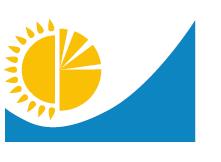 
Мемлекеттік статистика органдары құпиялылығына кепілдік береді
Конфиденциальность гарантируется органами государственной статистики
Жалпымемлекеттік статистикалық байқаудың статистикалық нысаны
Статистическая форма общегосударственного статистического наблюдения
Мемлекеттік статистика органдары құпиялылығына кепілдік береді
Конфиденциальность гарантируется органами государственной статистики
Жалпымемлекеттік статистикалық байқаудың статистикалық нысаны
Статистическая форма общегосударственного статистического наблюдения
Приложение 1 к приказу
Председателя Комитета по статистике
Министерства национальной экономики
Республики Казахстан
от "__" __________ 20__ года № ___
Приложение 1 к приказу
Председателя Комитета по статистике
Министерства национальной экономики
Республики Казахстан
от "__" __________ 20__ года № ___
Приложение 1 к приказу
Председателя Комитета по статистике
Министерства национальной экономики
Республики Казахстан
от "__" __________ 20__ года № ___
Приложение 1 к приказу
Председателя Комитета по статистике
Министерства национальной экономики
Республики Казахстан
от "__" __________ 20__ года № ___
Приложение 1 к приказу
Председателя Комитета по статистике
Министерства национальной экономики
Республики Казахстан
от "__" __________ 20__ года № ___
Приложение 1 к приказу
Председателя Комитета по статистике
Министерства национальной экономики
Республики Казахстан
от "__" __________ 20__ года № ___
Приложение 1 к приказу
Председателя Комитета по статистике
Министерства национальной экономики
Республики Казахстан
от "__" __________ 20__ года № ___
Приложение 1 к приказу
Председателя Комитета по статистике
Министерства национальной экономики
Республики Казахстан
от "__" __________ 20__ года № ___
Приложение 1 к приказу
Председателя Комитета по статистике
Министерства национальной экономики
Республики Казахстан
от "__" __________ 20__ года № ___
Приложение 1 к приказу
Председателя Комитета по статистике
Министерства национальной экономики
Республики Казахстан
от "__" __________ 20__ года № ___
Приложение 1 к приказу
Председателя Комитета по статистике
Министерства национальной экономики
Республики Казахстан
от "__" __________ 20__ года № ___
Приложение 1 к приказу
Председателя Комитета по статистике
Министерства национальной экономики
Республики Казахстан
от "__" __________ 20__ года № ___
Приложение 1 к приказу
Председателя Комитета по статистике
Министерства национальной экономики
Республики Казахстан
от "__" __________ 20__ года № ___
Заңды тұлғаларға арналған курьерлік қызметтердің тарифтері туралы есеп
Отчет о тарифах на курьерские услуги для юридических лиц
Заңды тұлғаларға арналған курьерлік қызметтердің тарифтері туралы есеп
Отчет о тарифах на курьерские услуги для юридических лиц
Заңды тұлғаларға арналған курьерлік қызметтердің тарифтері туралы есеп
Отчет о тарифах на курьерские услуги для юридических лиц
Заңды тұлғаларға арналған курьерлік қызметтердің тарифтері туралы есеп
Отчет о тарифах на курьерские услуги для юридических лиц
Заңды тұлғаларға арналған курьерлік қызметтердің тарифтері туралы есеп
Отчет о тарифах на курьерские услуги для юридических лиц
Заңды тұлғаларға арналған курьерлік қызметтердің тарифтері туралы есеп
Отчет о тарифах на курьерские услуги для юридических лиц
Заңды тұлғаларға арналған курьерлік қызметтердің тарифтері туралы есеп
Отчет о тарифах на курьерские услуги для юридических лиц
Заңды тұлғаларға арналған курьерлік қызметтердің тарифтері туралы есеп
Отчет о тарифах на курьерские услуги для юридических лиц
Заңды тұлғаларға арналған курьерлік қызметтердің тарифтері туралы есеп
Отчет о тарифах на курьерские услуги для юридических лиц
Заңды тұлғаларға арналған курьерлік қызметтердің тарифтері туралы есеп
Отчет о тарифах на курьерские услуги для юридических лиц
Заңды тұлғаларға арналған курьерлік қызметтердің тарифтері туралы есеп
Отчет о тарифах на курьерские услуги для юридических лиц
Заңды тұлғаларға арналған курьерлік қызметтердің тарифтері туралы есеп
Отчет о тарифах на курьерские услуги для юридических лиц
Заңды тұлғаларға арналған курьерлік қызметтердің тарифтері туралы есеп
Отчет о тарифах на курьерские услуги для юридических лиц
Заңды тұлғаларға арналған курьерлік қызметтердің тарифтері туралы есеп
Отчет о тарифах на курьерские услуги для юридических лиц
Заңды тұлғаларға арналған курьерлік қызметтердің тарифтері туралы есеп
Отчет о тарифах на курьерские услуги для юридических лиц
Заңды тұлғаларға арналған курьерлік қызметтердің тарифтері туралы есеп
Отчет о тарифах на курьерские услуги для юридических лиц
Индексі
Индекс
Индексі
Индекс
Индексі
Индекс
1-тариф (курьер)
айлық
месячная
есепті кезең
отчетный период
есепті кезең
отчетный период
есепті кезең
отчетный период
есепті кезең
отчетный период
ай
месяц
ай
месяц
ай
месяц
ай
месяц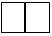 
жыл
год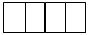 
Экономикалық қызмет түрлерінің жалпы жіктеуішінің 53.2-кодына сәйкес негізгі қызмет түрімен іріктемеге түскен заңды тұлғалар және (немесе) олардың құрылымдық және оқшауланған бөлімшелері ұсынады
Представляют попавшие в выборку юридические лица и (или) их структурные и обособленные подразделения, с основным видом деятельности согласно коду Общего классификатора видов экономической деятельности: 53.2
Экономикалық қызмет түрлерінің жалпы жіктеуішінің 53.2-кодына сәйкес негізгі қызмет түрімен іріктемеге түскен заңды тұлғалар және (немесе) олардың құрылымдық және оқшауланған бөлімшелері ұсынады
Представляют попавшие в выборку юридические лица и (или) их структурные и обособленные подразделения, с основным видом деятельности согласно коду Общего классификатора видов экономической деятельности: 53.2
Экономикалық қызмет түрлерінің жалпы жіктеуішінің 53.2-кодына сәйкес негізгі қызмет түрімен іріктемеге түскен заңды тұлғалар және (немесе) олардың құрылымдық және оқшауланған бөлімшелері ұсынады
Представляют попавшие в выборку юридические лица и (или) их структурные и обособленные подразделения, с основным видом деятельности согласно коду Общего классификатора видов экономической деятельности: 53.2
Экономикалық қызмет түрлерінің жалпы жіктеуішінің 53.2-кодына сәйкес негізгі қызмет түрімен іріктемеге түскен заңды тұлғалар және (немесе) олардың құрылымдық және оқшауланған бөлімшелері ұсынады
Представляют попавшие в выборку юридические лица и (или) их структурные и обособленные подразделения, с основным видом деятельности согласно коду Общего классификатора видов экономической деятельности: 53.2
Экономикалық қызмет түрлерінің жалпы жіктеуішінің 53.2-кодына сәйкес негізгі қызмет түрімен іріктемеге түскен заңды тұлғалар және (немесе) олардың құрылымдық және оқшауланған бөлімшелері ұсынады
Представляют попавшие в выборку юридические лица и (или) их структурные и обособленные подразделения, с основным видом деятельности согласно коду Общего классификатора видов экономической деятельности: 53.2
Экономикалық қызмет түрлерінің жалпы жіктеуішінің 53.2-кодына сәйкес негізгі қызмет түрімен іріктемеге түскен заңды тұлғалар және (немесе) олардың құрылымдық және оқшауланған бөлімшелері ұсынады
Представляют попавшие в выборку юридические лица и (или) их структурные и обособленные подразделения, с основным видом деятельности согласно коду Общего классификатора видов экономической деятельности: 53.2
Экономикалық қызмет түрлерінің жалпы жіктеуішінің 53.2-кодына сәйкес негізгі қызмет түрімен іріктемеге түскен заңды тұлғалар және (немесе) олардың құрылымдық және оқшауланған бөлімшелері ұсынады
Представляют попавшие в выборку юридические лица и (или) их структурные и обособленные подразделения, с основным видом деятельности согласно коду Общего классификатора видов экономической деятельности: 53.2
Экономикалық қызмет түрлерінің жалпы жіктеуішінің 53.2-кодына сәйкес негізгі қызмет түрімен іріктемеге түскен заңды тұлғалар және (немесе) олардың құрылымдық және оқшауланған бөлімшелері ұсынады
Представляют попавшие в выборку юридические лица и (или) их структурные и обособленные подразделения, с основным видом деятельности согласно коду Общего классификатора видов экономической деятельности: 53.2
Экономикалық қызмет түрлерінің жалпы жіктеуішінің 53.2-кодына сәйкес негізгі қызмет түрімен іріктемеге түскен заңды тұлғалар және (немесе) олардың құрылымдық және оқшауланған бөлімшелері ұсынады
Представляют попавшие в выборку юридические лица и (или) их структурные и обособленные подразделения, с основным видом деятельности согласно коду Общего классификатора видов экономической деятельности: 53.2
Экономикалық қызмет түрлерінің жалпы жіктеуішінің 53.2-кодына сәйкес негізгі қызмет түрімен іріктемеге түскен заңды тұлғалар және (немесе) олардың құрылымдық және оқшауланған бөлімшелері ұсынады
Представляют попавшие в выборку юридические лица и (или) их структурные и обособленные подразделения, с основным видом деятельности согласно коду Общего классификатора видов экономической деятельности: 53.2
Экономикалық қызмет түрлерінің жалпы жіктеуішінің 53.2-кодына сәйкес негізгі қызмет түрімен іріктемеге түскен заңды тұлғалар және (немесе) олардың құрылымдық және оқшауланған бөлімшелері ұсынады
Представляют попавшие в выборку юридические лица и (или) их структурные и обособленные подразделения, с основным видом деятельности согласно коду Общего классификатора видов экономической деятельности: 53.2
Экономикалық қызмет түрлерінің жалпы жіктеуішінің 53.2-кодына сәйкес негізгі қызмет түрімен іріктемеге түскен заңды тұлғалар және (немесе) олардың құрылымдық және оқшауланған бөлімшелері ұсынады
Представляют попавшие в выборку юридические лица и (или) их структурные и обособленные подразделения, с основным видом деятельности согласно коду Общего классификатора видов экономической деятельности: 53.2
Экономикалық қызмет түрлерінің жалпы жіктеуішінің 53.2-кодына сәйкес негізгі қызмет түрімен іріктемеге түскен заңды тұлғалар және (немесе) олардың құрылымдық және оқшауланған бөлімшелері ұсынады
Представляют попавшие в выборку юридические лица и (или) их структурные и обособленные подразделения, с основным видом деятельности согласно коду Общего классификатора видов экономической деятельности: 53.2
Экономикалық қызмет түрлерінің жалпы жіктеуішінің 53.2-кодына сәйкес негізгі қызмет түрімен іріктемеге түскен заңды тұлғалар және (немесе) олардың құрылымдық және оқшауланған бөлімшелері ұсынады
Представляют попавшие в выборку юридические лица и (или) их структурные и обособленные подразделения, с основным видом деятельности согласно коду Общего классификатора видов экономической деятельности: 53.2
Экономикалық қызмет түрлерінің жалпы жіктеуішінің 53.2-кодына сәйкес негізгі қызмет түрімен іріктемеге түскен заңды тұлғалар және (немесе) олардың құрылымдық және оқшауланған бөлімшелері ұсынады
Представляют попавшие в выборку юридические лица и (или) их структурные и обособленные подразделения, с основным видом деятельности согласно коду Общего классификатора видов экономической деятельности: 53.2
Экономикалық қызмет түрлерінің жалпы жіктеуішінің 53.2-кодына сәйкес негізгі қызмет түрімен іріктемеге түскен заңды тұлғалар және (немесе) олардың құрылымдық және оқшауланған бөлімшелері ұсынады
Представляют попавшие в выборку юридические лица и (или) их структурные и обособленные подразделения, с основным видом деятельности согласно коду Общего классификатора видов экономической деятельности: 53.2
Ұсыну мерзімі - есепті кезеңнің 21-күніне (қоса алғанда) дейін
Срок представления - до 21 числа (включительно) отчетного периода
Ұсыну мерзімі - есепті кезеңнің 21-күніне (қоса алғанда) дейін
Срок представления - до 21 числа (включительно) отчетного периода
Ұсыну мерзімі - есепті кезеңнің 21-күніне (қоса алғанда) дейін
Срок представления - до 21 числа (включительно) отчетного периода
Ұсыну мерзімі - есепті кезеңнің 21-күніне (қоса алғанда) дейін
Срок представления - до 21 числа (включительно) отчетного периода
Ұсыну мерзімі - есепті кезеңнің 21-күніне (қоса алғанда) дейін
Срок представления - до 21 числа (включительно) отчетного периода
Ұсыну мерзімі - есепті кезеңнің 21-күніне (қоса алғанда) дейін
Срок представления - до 21 числа (включительно) отчетного периода
Ұсыну мерзімі - есепті кезеңнің 21-күніне (қоса алғанда) дейін
Срок представления - до 21 числа (включительно) отчетного периода
Ұсыну мерзімі - есепті кезеңнің 21-күніне (қоса алғанда) дейін
Срок представления - до 21 числа (включительно) отчетного периода
Ұсыну мерзімі - есепті кезеңнің 21-күніне (қоса алғанда) дейін
Срок представления - до 21 числа (включительно) отчетного периода
Ұсыну мерзімі - есепті кезеңнің 21-күніне (қоса алғанда) дейін
Срок представления - до 21 числа (включительно) отчетного периода
Ұсыну мерзімі - есепті кезеңнің 21-күніне (қоса алғанда) дейін
Срок представления - до 21 числа (включительно) отчетного периода
Ұсыну мерзімі - есепті кезеңнің 21-күніне (қоса алғанда) дейін
Срок представления - до 21 числа (включительно) отчетного периода
Ұсыну мерзімі - есепті кезеңнің 21-күніне (қоса алғанда) дейін
Срок представления - до 21 числа (включительно) отчетного периода
Ұсыну мерзімі - есепті кезеңнің 21-күніне (қоса алғанда) дейін
Срок представления - до 21 числа (включительно) отчетного периода
Ұсыну мерзімі - есепті кезеңнің 21-күніне (қоса алғанда) дейін
Срок представления - до 21 числа (включительно) отчетного периода
Ұсыну мерзімі - есепті кезеңнің 21-күніне (қоса алғанда) дейін
Срок представления - до 21 числа (включительно) отчетного периода
БСН коды
код БИН
БСН коды
код БИН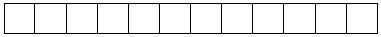 
1. Заңды тұлғаның тіркелген жеріне қарамастан қызметі көрсетілетін нақты орнын (облыс) көрсетіңіз
Укажите фактическое место оказания услуги независимо от места регистрации юридического лица (область)
1. Заңды тұлғаның тіркелген жеріне қарамастан қызметі көрсетілетін нақты орнын (облыс) көрсетіңіз
Укажите фактическое место оказания услуги независимо от места регистрации юридического лица (область)
1. Заңды тұлғаның тіркелген жеріне қарамастан қызметі көрсетілетін нақты орнын (облыс) көрсетіңіз
Укажите фактическое место оказания услуги независимо от места регистрации юридического лица (область)
1. Заңды тұлғаның тіркелген жеріне қарамастан қызметі көрсетілетін нақты орнын (облыс) көрсетіңіз
Укажите фактическое место оказания услуги независимо от места регистрации юридического лица (область)
1. Заңды тұлғаның тіркелген жеріне қарамастан қызметі көрсетілетін нақты орнын (облыс) көрсетіңіз
Укажите фактическое место оказания услуги независимо от места регистрации юридического лица (область)
1. Заңды тұлғаның тіркелген жеріне қарамастан қызметі көрсетілетін нақты орнын (облыс) көрсетіңіз
Укажите фактическое место оказания услуги независимо от места регистрации юридического лица (область)
1. Заңды тұлғаның тіркелген жеріне қарамастан қызметі көрсетілетін нақты орнын (облыс) көрсетіңіз
Укажите фактическое место оказания услуги независимо от места регистрации юридического лица (область)
1. Заңды тұлғаның тіркелген жеріне қарамастан қызметі көрсетілетін нақты орнын (облыс) көрсетіңіз
Укажите фактическое место оказания услуги независимо от места регистрации юридического лица (область)
1. Заңды тұлғаның тіркелген жеріне қарамастан қызметі көрсетілетін нақты орнын (облыс) көрсетіңіз
Укажите фактическое место оказания услуги независимо от места регистрации юридического лица (область)
1. Заңды тұлғаның тіркелген жеріне қарамастан қызметі көрсетілетін нақты орнын (облыс) көрсетіңіз
Укажите фактическое место оказания услуги независимо от места регистрации юридического лица (область)
1. Заңды тұлғаның тіркелген жеріне қарамастан қызметі көрсетілетін нақты орнын (облыс) көрсетіңіз
Укажите фактическое место оказания услуги независимо от места регистрации юридического лица (область)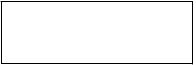 
1.1 Әкімшілік-аумақтық объектілер жіктеуішіне (ӘАОЖ) сәйкес аумақ коды (респондент статистикалық нысанды қағаз жеткізгіште ұсынған кезде аумақтық статистика органының тиісті қызметкері толтырады)
1.1 Әкімшілік-аумақтық объектілер жіктеуішіне (ӘАОЖ) сәйкес аумақ коды (респондент статистикалық нысанды қағаз жеткізгіште ұсынған кезде аумақтық статистика органының тиісті қызметкері толтырады)
1.1 Әкімшілік-аумақтық объектілер жіктеуішіне (ӘАОЖ) сәйкес аумақ коды (респондент статистикалық нысанды қағаз жеткізгіште ұсынған кезде аумақтық статистика органының тиісті қызметкері толтырады)
1.1 Әкімшілік-аумақтық объектілер жіктеуішіне (ӘАОЖ) сәйкес аумақ коды (респондент статистикалық нысанды қағаз жеткізгіште ұсынған кезде аумақтық статистика органының тиісті қызметкері толтырады)
1.1 Әкімшілік-аумақтық объектілер жіктеуішіне (ӘАОЖ) сәйкес аумақ коды (респондент статистикалық нысанды қағаз жеткізгіште ұсынған кезде аумақтық статистика органының тиісті қызметкері толтырады)
1.1 Әкімшілік-аумақтық объектілер жіктеуішіне (ӘАОЖ) сәйкес аумақ коды (респондент статистикалық нысанды қағаз жеткізгіште ұсынған кезде аумақтық статистика органының тиісті қызметкері толтырады)
1.1 Әкімшілік-аумақтық объектілер жіктеуішіне (ӘАОЖ) сәйкес аумақ коды (респондент статистикалық нысанды қағаз жеткізгіште ұсынған кезде аумақтық статистика органының тиісті қызметкері толтырады)
1.1 Әкімшілік-аумақтық объектілер жіктеуішіне (ӘАОЖ) сәйкес аумақ коды (респондент статистикалық нысанды қағаз жеткізгіште ұсынған кезде аумақтық статистика органының тиісті қызметкері толтырады)
1.1 Әкімшілік-аумақтық объектілер жіктеуішіне (ӘАОЖ) сәйкес аумақ коды (респондент статистикалық нысанды қағаз жеткізгіште ұсынған кезде аумақтық статистика органының тиісті қызметкері толтырады)
1.1 Әкімшілік-аумақтық объектілер жіктеуішіне (ӘАОЖ) сәйкес аумақ коды (респондент статистикалық нысанды қағаз жеткізгіште ұсынған кезде аумақтық статистика органының тиісті қызметкері толтырады)
1.1 Әкімшілік-аумақтық объектілер жіктеуішіне (ӘАОЖ) сәйкес аумақ коды (респондент статистикалық нысанды қағаз жеткізгіште ұсынған кезде аумақтық статистика органының тиісті қызметкері толтырады)
1.1 Әкімшілік-аумақтық объектілер жіктеуішіне (ӘАОЖ) сәйкес аумақ коды (респондент статистикалық нысанды қағаз жеткізгіште ұсынған кезде аумақтық статистика органының тиісті қызметкері толтырады)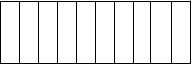 
Облыс
Область
Коды
Код
Коды
Код
Коды
Код
Коды
Код
Коды
Код
Коды
Код
Коды
Код
Коды
Код
Коды
Код
Коды
Код
Қызметтер атауы
Наименование услуг
Қызмет және қатынас түрінің коды
Код услуги и вида сообщения
Бағыт
Направление
Есепті айдың тарифі
Тариф отчетного месяца
Өткен кезеңнің тарифі2
тариф предыдущего периода2
А
Б
В
1
2
Бір немесе бірнеше көлік түрімен курьерлік жеткізу бойынша қызметтер:
Услуги курьерские по доставке одним или несколькими видами транспорта:
53.20.11
Х
Х
Х
салмағы 300 грамға дейінгі хаттарды, карточкаларды жер үсті көлігімен
писем, карточек наземным транспортом, массой до 300 грамм
53.20.11.211
Х
Х
Х
республика ішінде
внутри республики
5
ТМД3 елдері
страны СНГ3
1.1
ТМД-дан тыс елдер
страны вне СНГ
1.2
салмағы 301-500 грамм хаттарды, карточкаларды жер үсті көлігімен
писем, карточек наземным транспортом, массой свыше 301-500 грамм
53.20.11.212
Х
Х
Х
республика ішінде
внутри республики
5
ТМД елдері
страны СНГ
1.1
ТМД-дан тыс елдер
страны вне СНГ
1.2
салмағы 300 грамға дейінгі хаттарды, карточкаларды әуе көлігімен
писем, карточек воздушным транспортом, массой до 300 грамм
53.20.11.213
Х
Х
Х
республика ішінде
внутри республики
5
ТМД елдері
страны СНГ
1.1
ТМД-дан тыс елдер
страны вне СНГ
1.2
салмағы 301-500 грамм хаттарды, карточкаларды әуе көлігімен
писем, карточек воздушным транспортом, массой 301-500 грамм
53.20.11.214
Х
Х
Х
республика ішінде
внутри республики
5
ТМД елдері
страны СНГ
1.1
ТМД-дан тыс елдер
страны вне СНГ
1.2
Қызметтер атауы
Наименование услуг
Қызмет және қатынас түрінің коды
Код услуги и вида сообщения
Бағыт
Направление
Есепті айдың тарифі
Тариф отчетного месяца
Өткен кезеңнің тарифі2
тариф предыдущего периода2
А
Б
В
1
2
салмағы 0,5 килограмға дейінгі сәлемдемені жер үсті көлігімен
посылок наземным транспортом, массой до 0,5 килограмм
53.20.11.221
Х
Х
Х
республика ішінде
внутри республики
5
ТМД елдері
страны СНГ
1.1
ТМД-дан тыс елдер
страны вне СНГ
1.2
салмағы 0,5 килограмға дейінгі сәлемдемені әуе көлігімен
посылок воздушным транспортом, массой до 0,5 килограмм
53.20.11.223
Х
Х
Х
республика ішінде
внутри республики
5
ТМД елдері
страны СНГ
1.1
ТМД-дан тыс елдер
страны вне СНГ
1.2
салмағы 1-1,5 килограмм сәлемдемені жер үсті көлігімен
посылок наземным транспортом,
массой от 1 до 1,5 килограмм
53.20.11.226
Х
Х
Х
республика ішінде
внутри республики
5
ТМД елдері
страны СНГ
1.1
ТМД-дан тыс елдер
страны вне СНГ
1.2
салмағы 1-1,5 килограмм сәлемдемені әуе көлігімен
посылок воздушным транспортом, массой от 1 до 1,5 килограмм
53.20.11.228
Х
Х
Х
республика ішінде
внутри республики
5
ТМД елдері
страны СНГ
1.1
ТМД-дан тыс елдер
страны вне СНГ
1.2
1 сағатқа дейiн
1-2
2-4
4-8
8-40
40 сағаттан артық
до 1 часа
1-2
2-4
4-8
8-40
более 40 часов
Атауы
Наименование_________________________
Атауы
Наименование_________________________
Мекенжайы (респонденттің)
Адрес (респондента) _________________________
Телефоны (респонденттің)
____________________________
________________
Телефон (респондента)
стационарлық
стационарный
ұялы
мобильный
Электрондық пошта мекенжайы (респонденттің)
Адрес электронной почты (респондента) ____________________________________________
Электрондық пошта мекенжайы (респонденттің)
Адрес электронной почты (респондента) ____________________________________________
Электрондық пошта мекенжайы (респонденттің)
Адрес электронной почты (респондента) ____________________________________________
Орындаушы
_________________________
__________________
Исполнитель
тегі, аты және әкесінің аты (бар болған жағдайда)
фамилия, имя и отчество (при его наличии)
қолы, телефоны (орындаушының)
подпись, телефон (исполнителя)
Бас бухгалтер немесе оның міндетін атқарушы тұлға
_________________________
__________________
Главный бухгалтер или лицо, исполняющее его обязанности
тегі, аты және әкесінің аты (бар болған жағдайда) фамилия, имя и отчество (при его наличии)
қолы
подпись
Басшы немесе оның міндетін атқарушы тұлға
_________________________
__________________
Руководитель или лицо, исполняющее его обязанности
тегі, аты және әкесінің аты (бар болған жағдайда)
фамилия, имя и отчество (при его наличии)
қолы
подписьҚазақстан Республикасы
Ұлттық экономика
министрлігінің
Статистика комитеті
төрағасының
2020 жылғы 28 қаңтардағы
№ 10 бұйрығына
2-қосымшаҚазақстан Республикасы
Ұлттық экономика министрлігі
Статистика комитеті
төрағасының
2020 жылғы 28 қаңтардағы№ 10 бұйрығына
3-қосымша
Ескертпе:
Примечание:
1 1.2 – бөлімді бірнеше филиал үшін бірыңғай тарифтері бар респонденттер - бас кәсіпорындар ғана толтырады 
1 Раздел 1.2 заполняют только респонденты–головные предприятия, имеющие единые тарифы для нескольких филиалов
2. Қосылған құн салығын есепке алусыз айдың 20-күніне бағытты және теңгемен тарифтерді  көрсетіңіз
Укажите направление и тарифы в тенге на 20 число месяца без учета налога на добавленную стоимость
Ескертпе:
Примечание:
2 Мұнда және бұдан әрі: есепті жылдың қаңтарында толтырылады
2 Здесь и далее: заполняется в январе отчетного года
3 Тәуелсіз Мемлекеттер Достастығы
3 Содружество Независимых Государств
Ескертпе:
Примечание:
Мемлекеттік статистиканың тиісті органдарына анық емес бастапқы статистикалық деректерді ұсыну және бастапқы статистикалық деректерді белгіленген мерзімде ұсынбау "Әкімшілік құқық бұзушылық туралы" Қазақстан Республикасы Кодексінің 497-бабында көзделген әкімшілік құқық бұзушылықтар болып табылады
Представление недостоверных и непредставление первичных статистических данных в соответствующие органы государственной статистики в установленный срок являются административными правонарушениями, предусмотренными статьей 497 Кодекса Республики Казахстан "Об административных правонарушениях"Қазақстан Республикасы
Ұлттық экономика министрлігі
Статистика комитеті 
төрағасының
2020 жылғы 28 қаңтардағы
№ 10 бұйрығына
4-қосымшаҚазақстан Республикасы
Ұлттық экономика
министрлігінің
Статистика комитеті
төрағасының
2020 жылғы 28 қаңтардағы
№ 10 бұйрығына
5-қосымша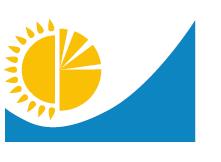 
Мемлекеттік статистика органдары құпиялылығына кепілдік береді
Конфиденциальность гарантируется органами государственной статистики
Жалпымемлекеттік статистикалық байқаудың статистикалық нысаны
Статистическая форма общегосударственного статистического наблюдения
Мемлекеттік статистика органдары құпиялылығына кепілдік береді
Конфиденциальность гарантируется органами государственной статистики
Жалпымемлекеттік статистикалық байқаудың статистикалық нысаны
Статистическая форма общегосударственного статистического наблюдения
Приложение 5 к приказу
Председателя Комитета по
статистике Министерства
национальной экономики
Республики Казахстан
от "__" ______ 20__ года №___
Приложение 5 к приказу
Председателя Комитета по
статистике Министерства
национальной экономики
Республики Казахстан
от "__" ______ 20__ года №___
Приложение 5 к приказу
Председателя Комитета по
статистике Министерства
национальной экономики
Республики Казахстан
от "__" ______ 20__ года №___
Приложение 5 к приказу
Председателя Комитета по
статистике Министерства
национальной экономики
Республики Казахстан
от "__" ______ 20__ года №___
Приложение 5 к приказу
Председателя Комитета по
статистике Министерства
национальной экономики
Республики Казахстан
от "__" ______ 20__ года №___
Приложение 5 к приказу
Председателя Комитета по
статистике Министерства
национальной экономики
Республики Казахстан
от "__" ______ 20__ года №___
Приложение 5 к приказу
Председателя Комитета по
статистике Министерства
национальной экономики
Республики Казахстан
от "__" ______ 20__ года №___
Приложение 5 к приказу
Председателя Комитета по
статистике Министерства
национальной экономики
Республики Казахстан
от "__" ______ 20__ года №___
Приложение 5 к приказу
Председателя Комитета по
статистике Министерства
национальной экономики
Республики Казахстан
от "__" ______ 20__ года №___
Приложение 5 к приказу
Председателя Комитета по
статистике Министерства
национальной экономики
Республики Казахстан
от "__" ______ 20__ года №___
Приложение 5 к приказу
Председателя Комитета по
статистике Министерства
национальной экономики
Республики Казахстан
от "__" ______ 20__ года №___
Приложение 5 к приказу
Председателя Комитета по
статистике Министерства
национальной экономики
Республики Казахстан
от "__" ______ 20__ года №___
Заңды тұлғаларға арналған байланыс қызметтерінің тарифтері туралы есеп
Отчет о тарифах на услуги связи для юридических лиц
Заңды тұлғаларға арналған байланыс қызметтерінің тарифтері туралы есеп
Отчет о тарифах на услуги связи для юридических лиц
Заңды тұлғаларға арналған байланыс қызметтерінің тарифтері туралы есеп
Отчет о тарифах на услуги связи для юридических лиц
Заңды тұлғаларға арналған байланыс қызметтерінің тарифтері туралы есеп
Отчет о тарифах на услуги связи для юридических лиц
Заңды тұлғаларға арналған байланыс қызметтерінің тарифтері туралы есеп
Отчет о тарифах на услуги связи для юридических лиц
Заңды тұлғаларға арналған байланыс қызметтерінің тарифтері туралы есеп
Отчет о тарифах на услуги связи для юридических лиц
Заңды тұлғаларға арналған байланыс қызметтерінің тарифтері туралы есеп
Отчет о тарифах на услуги связи для юридических лиц
Заңды тұлғаларға арналған байланыс қызметтерінің тарифтері туралы есеп
Отчет о тарифах на услуги связи для юридических лиц
Заңды тұлғаларға арналған байланыс қызметтерінің тарифтері туралы есеп
Отчет о тарифах на услуги связи для юридических лиц
Заңды тұлғаларға арналған байланыс қызметтерінің тарифтері туралы есеп
Отчет о тарифах на услуги связи для юридических лиц
Заңды тұлғаларға арналған байланыс қызметтерінің тарифтері туралы есеп
Отчет о тарифах на услуги связи для юридических лиц
Заңды тұлғаларға арналған байланыс қызметтерінің тарифтері туралы есеп
Отчет о тарифах на услуги связи для юридических лиц
Заңды тұлғаларға арналған байланыс қызметтерінің тарифтері туралы есеп
Отчет о тарифах на услуги связи для юридических лиц
Заңды тұлғаларға арналған байланыс қызметтерінің тарифтері туралы есеп
Отчет о тарифах на услуги связи для юридических лиц
Заңды тұлғаларға арналған байланыс қызметтерінің тарифтері туралы есеп
Отчет о тарифах на услуги связи для юридических лиц
Индексі
Индекс
Индексі
Индекс
1-тариф (байланыс)
1-тариф (связь)
1-тариф (байланыс)
1-тариф (связь)
1-тариф (байланыс)
1-тариф (связь)
1-тариф (байланыс)
1-тариф (связь)
айлық
месячная
есепті кезең
отчетный период
есепті кезең
отчетный период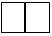 
ай
месяц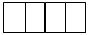 
жыл
год
жыл
год
Экономикалық қызмет түрлерінің жалпы жіктеуішінің кодына сәйкес негізгі қызмет түрі 61 болып табылатын іріктемеге түскен заңды тұлғалар және (немесе) олардың құрылымдық және оқшауланған бөлімшелері ұсынады
Представляют попавшие в выборку юридические лица и (или) их структурные и обособленные подразделения с основным видом деятельности согласно коду Общего классификатора видов экономической деятельности: 61
Экономикалық қызмет түрлерінің жалпы жіктеуішінің кодына сәйкес негізгі қызмет түрі 61 болып табылатын іріктемеге түскен заңды тұлғалар және (немесе) олардың құрылымдық және оқшауланған бөлімшелері ұсынады
Представляют попавшие в выборку юридические лица и (или) их структурные и обособленные подразделения с основным видом деятельности согласно коду Общего классификатора видов экономической деятельности: 61
Экономикалық қызмет түрлерінің жалпы жіктеуішінің кодына сәйкес негізгі қызмет түрі 61 болып табылатын іріктемеге түскен заңды тұлғалар және (немесе) олардың құрылымдық және оқшауланған бөлімшелері ұсынады
Представляют попавшие в выборку юридические лица и (или) их структурные и обособленные подразделения с основным видом деятельности согласно коду Общего классификатора видов экономической деятельности: 61
Экономикалық қызмет түрлерінің жалпы жіктеуішінің кодына сәйкес негізгі қызмет түрі 61 болып табылатын іріктемеге түскен заңды тұлғалар және (немесе) олардың құрылымдық және оқшауланған бөлімшелері ұсынады
Представляют попавшие в выборку юридические лица и (или) их структурные и обособленные подразделения с основным видом деятельности согласно коду Общего классификатора видов экономической деятельности: 61
Экономикалық қызмет түрлерінің жалпы жіктеуішінің кодына сәйкес негізгі қызмет түрі 61 болып табылатын іріктемеге түскен заңды тұлғалар және (немесе) олардың құрылымдық және оқшауланған бөлімшелері ұсынады
Представляют попавшие в выборку юридические лица и (или) их структурные и обособленные подразделения с основным видом деятельности согласно коду Общего классификатора видов экономической деятельности: 61
Экономикалық қызмет түрлерінің жалпы жіктеуішінің кодына сәйкес негізгі қызмет түрі 61 болып табылатын іріктемеге түскен заңды тұлғалар және (немесе) олардың құрылымдық және оқшауланған бөлімшелері ұсынады
Представляют попавшие в выборку юридические лица и (или) их структурные и обособленные подразделения с основным видом деятельности согласно коду Общего классификатора видов экономической деятельности: 61
Экономикалық қызмет түрлерінің жалпы жіктеуішінің кодына сәйкес негізгі қызмет түрі 61 болып табылатын іріктемеге түскен заңды тұлғалар және (немесе) олардың құрылымдық және оқшауланған бөлімшелері ұсынады
Представляют попавшие в выборку юридические лица и (или) их структурные и обособленные подразделения с основным видом деятельности согласно коду Общего классификатора видов экономической деятельности: 61
Экономикалық қызмет түрлерінің жалпы жіктеуішінің кодына сәйкес негізгі қызмет түрі 61 болып табылатын іріктемеге түскен заңды тұлғалар және (немесе) олардың құрылымдық және оқшауланған бөлімшелері ұсынады
Представляют попавшие в выборку юридические лица и (или) их структурные и обособленные подразделения с основным видом деятельности согласно коду Общего классификатора видов экономической деятельности: 61
Экономикалық қызмет түрлерінің жалпы жіктеуішінің кодына сәйкес негізгі қызмет түрі 61 болып табылатын іріктемеге түскен заңды тұлғалар және (немесе) олардың құрылымдық және оқшауланған бөлімшелері ұсынады
Представляют попавшие в выборку юридические лица и (или) их структурные и обособленные подразделения с основным видом деятельности согласно коду Общего классификатора видов экономической деятельности: 61
Экономикалық қызмет түрлерінің жалпы жіктеуішінің кодына сәйкес негізгі қызмет түрі 61 болып табылатын іріктемеге түскен заңды тұлғалар және (немесе) олардың құрылымдық және оқшауланған бөлімшелері ұсынады
Представляют попавшие в выборку юридические лица и (или) их структурные и обособленные подразделения с основным видом деятельности согласно коду Общего классификатора видов экономической деятельности: 61
Экономикалық қызмет түрлерінің жалпы жіктеуішінің кодына сәйкес негізгі қызмет түрі 61 болып табылатын іріктемеге түскен заңды тұлғалар және (немесе) олардың құрылымдық және оқшауланған бөлімшелері ұсынады
Представляют попавшие в выборку юридические лица и (или) их структурные и обособленные подразделения с основным видом деятельности согласно коду Общего классификатора видов экономической деятельности: 61
Экономикалық қызмет түрлерінің жалпы жіктеуішінің кодына сәйкес негізгі қызмет түрі 61 болып табылатын іріктемеге түскен заңды тұлғалар және (немесе) олардың құрылымдық және оқшауланған бөлімшелері ұсынады
Представляют попавшие в выборку юридические лица и (или) их структурные и обособленные подразделения с основным видом деятельности согласно коду Общего классификатора видов экономической деятельности: 61
Экономикалық қызмет түрлерінің жалпы жіктеуішінің кодына сәйкес негізгі қызмет түрі 61 болып табылатын іріктемеге түскен заңды тұлғалар және (немесе) олардың құрылымдық және оқшауланған бөлімшелері ұсынады
Представляют попавшие в выборку юридические лица и (или) их структурные и обособленные подразделения с основным видом деятельности согласно коду Общего классификатора видов экономической деятельности: 61
Экономикалық қызмет түрлерінің жалпы жіктеуішінің кодына сәйкес негізгі қызмет түрі 61 болып табылатын іріктемеге түскен заңды тұлғалар және (немесе) олардың құрылымдық және оқшауланған бөлімшелері ұсынады
Представляют попавшие в выборку юридические лица и (или) их структурные и обособленные подразделения с основным видом деятельности согласно коду Общего классификатора видов экономической деятельности: 61
Экономикалық қызмет түрлерінің жалпы жіктеуішінің кодына сәйкес негізгі қызмет түрі 61 болып табылатын іріктемеге түскен заңды тұлғалар және (немесе) олардың құрылымдық және оқшауланған бөлімшелері ұсынады
Представляют попавшие в выборку юридические лица и (или) их структурные и обособленные подразделения с основным видом деятельности согласно коду Общего классификатора видов экономической деятельности: 61
Ұсыну мерзімі - есепті кезеңнің 21- күніне (қоса алғанда) дейін
Срок представления - до 21 числа (включительно) отчетного периода
Ұсыну мерзімі - есепті кезеңнің 21- күніне (қоса алғанда) дейін
Срок представления - до 21 числа (включительно) отчетного периода
Ұсыну мерзімі - есепті кезеңнің 21- күніне (қоса алғанда) дейін
Срок представления - до 21 числа (включительно) отчетного периода
Ұсыну мерзімі - есепті кезеңнің 21- күніне (қоса алғанда) дейін
Срок представления - до 21 числа (включительно) отчетного периода
Ұсыну мерзімі - есепті кезеңнің 21- күніне (қоса алғанда) дейін
Срок представления - до 21 числа (включительно) отчетного периода
Ұсыну мерзімі - есепті кезеңнің 21- күніне (қоса алғанда) дейін
Срок представления - до 21 числа (включительно) отчетного периода
Ұсыну мерзімі - есепті кезеңнің 21- күніне (қоса алғанда) дейін
Срок представления - до 21 числа (включительно) отчетного периода
Ұсыну мерзімі - есепті кезеңнің 21- күніне (қоса алғанда) дейін
Срок представления - до 21 числа (включительно) отчетного периода
Ұсыну мерзімі - есепті кезеңнің 21- күніне (қоса алғанда) дейін
Срок представления - до 21 числа (включительно) отчетного периода
Ұсыну мерзімі - есепті кезеңнің 21- күніне (қоса алғанда) дейін
Срок представления - до 21 числа (включительно) отчетного периода
Ұсыну мерзімі - есепті кезеңнің 21- күніне (қоса алғанда) дейін
Срок представления - до 21 числа (включительно) отчетного периода
Ұсыну мерзімі - есепті кезеңнің 21- күніне (қоса алғанда) дейін
Срок представления - до 21 числа (включительно) отчетного периода
Ұсыну мерзімі - есепті кезеңнің 21- күніне (қоса алғанда) дейін
Срок представления - до 21 числа (включительно) отчетного периода
Ұсыну мерзімі - есепті кезеңнің 21- күніне (қоса алғанда) дейін
Срок представления - до 21 числа (включительно) отчетного периода
Ұсыну мерзімі - есепті кезеңнің 21- күніне (қоса алғанда) дейін
Срок представления - до 21 числа (включительно) отчетного периода
БСН коды
код БИН
БСН коды
код БИН
БСН коды
код БИН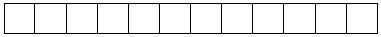 
1. Байланыс қызметін көрсетудің нақты орнын немесе заңды тұлғаның тіркелген орнын көрсетіңіз (облыс)
Укажите фактическое место оказания услуг связи (область) или место регистрации юридического лица
1. Байланыс қызметін көрсетудің нақты орнын немесе заңды тұлғаның тіркелген орнын көрсетіңіз (облыс)
Укажите фактическое место оказания услуг связи (область) или место регистрации юридического лица
1. Байланыс қызметін көрсетудің нақты орнын немесе заңды тұлғаның тіркелген орнын көрсетіңіз (облыс)
Укажите фактическое место оказания услуг связи (область) или место регистрации юридического лица
1. Байланыс қызметін көрсетудің нақты орнын немесе заңды тұлғаның тіркелген орнын көрсетіңіз (облыс)
Укажите фактическое место оказания услуг связи (область) или место регистрации юридического лица
1. Байланыс қызметін көрсетудің нақты орнын немесе заңды тұлғаның тіркелген орнын көрсетіңіз (облыс)
Укажите фактическое место оказания услуг связи (область) или место регистрации юридического лица
1. Байланыс қызметін көрсетудің нақты орнын немесе заңды тұлғаның тіркелген орнын көрсетіңіз (облыс)
Укажите фактическое место оказания услуг связи (область) или место регистрации юридического лица
1. Байланыс қызметін көрсетудің нақты орнын немесе заңды тұлғаның тіркелген орнын көрсетіңіз (облыс)
Укажите фактическое место оказания услуг связи (область) или место регистрации юридического лица
1. Байланыс қызметін көрсетудің нақты орнын немесе заңды тұлғаның тіркелген орнын көрсетіңіз (облыс)
Укажите фактическое место оказания услуг связи (область) или место регистрации юридического лица
1. Байланыс қызметін көрсетудің нақты орнын немесе заңды тұлғаның тіркелген орнын көрсетіңіз (облыс)
Укажите фактическое место оказания услуг связи (область) или место регистрации юридического лица
1. Байланыс қызметін көрсетудің нақты орнын немесе заңды тұлғаның тіркелген орнын көрсетіңіз (облыс)
Укажите фактическое место оказания услуг связи (область) или место регистрации юридического лица
1. Байланыс қызметін көрсетудің нақты орнын немесе заңды тұлғаның тіркелген орнын көрсетіңіз (облыс)
Укажите фактическое место оказания услуг связи (область) или место регистрации юридического лица
1. Байланыс қызметін көрсетудің нақты орнын немесе заңды тұлғаның тіркелген орнын көрсетіңіз (облыс)
Укажите фактическое место оказания услуг связи (область) или место регистрации юридического лица
1. Байланыс қызметін көрсетудің нақты орнын немесе заңды тұлғаның тіркелген орнын көрсетіңіз (облыс)
Укажите фактическое место оказания услуг связи (область) или место регистрации юридического лица
1. Байланыс қызметін көрсетудің нақты орнын немесе заңды тұлғаның тіркелген орнын көрсетіңіз (облыс)
Укажите фактическое место оказания услуг связи (область) или место регистрации юридического лица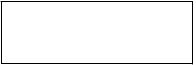 
1.1 Әкімшілік-аумақтық объектілер жіктеуішіне (ӘАОЖ) сәйкес аумақ коды (респондент статистикалық нысанды қағаз жеткізгіште ұсынған кезде аумақтық статистика органының тиісті қызметкері толтырады)
1.1 Әкімшілік-аумақтық объектілер жіктеуішіне (ӘАОЖ) сәйкес аумақ коды (респондент статистикалық нысанды қағаз жеткізгіште ұсынған кезде аумақтық статистика органының тиісті қызметкері толтырады)
1.1 Әкімшілік-аумақтық объектілер жіктеуішіне (ӘАОЖ) сәйкес аумақ коды (респондент статистикалық нысанды қағаз жеткізгіште ұсынған кезде аумақтық статистика органының тиісті қызметкері толтырады)
1.1 Әкімшілік-аумақтық объектілер жіктеуішіне (ӘАОЖ) сәйкес аумақ коды (респондент статистикалық нысанды қағаз жеткізгіште ұсынған кезде аумақтық статистика органының тиісті қызметкері толтырады)
1.1 Әкімшілік-аумақтық объектілер жіктеуішіне (ӘАОЖ) сәйкес аумақ коды (респондент статистикалық нысанды қағаз жеткізгіште ұсынған кезде аумақтық статистика органының тиісті қызметкері толтырады)
1.1 Әкімшілік-аумақтық объектілер жіктеуішіне (ӘАОЖ) сәйкес аумақ коды (респондент статистикалық нысанды қағаз жеткізгіште ұсынған кезде аумақтық статистика органының тиісті қызметкері толтырады)
1.1 Әкімшілік-аумақтық объектілер жіктеуішіне (ӘАОЖ) сәйкес аумақ коды (респондент статистикалық нысанды қағаз жеткізгіште ұсынған кезде аумақтық статистика органының тиісті қызметкері толтырады)
1.1 Әкімшілік-аумақтық объектілер жіктеуішіне (ӘАОЖ) сәйкес аумақ коды (респондент статистикалық нысанды қағаз жеткізгіште ұсынған кезде аумақтық статистика органының тиісті қызметкері толтырады)
1.1 Әкімшілік-аумақтық объектілер жіктеуішіне (ӘАОЖ) сәйкес аумақ коды (респондент статистикалық нысанды қағаз жеткізгіште ұсынған кезде аумақтық статистика органының тиісті қызметкері толтырады)
1.1 Әкімшілік-аумақтық объектілер жіктеуішіне (ӘАОЖ) сәйкес аумақ коды (респондент статистикалық нысанды қағаз жеткізгіште ұсынған кезде аумақтық статистика органының тиісті қызметкері толтырады)
1.1 Әкімшілік-аумақтық объектілер жіктеуішіне (ӘАОЖ) сәйкес аумақ коды (респондент статистикалық нысанды қағаз жеткізгіште ұсынған кезде аумақтық статистика органының тиісті қызметкері толтырады)
1.1 Әкімшілік-аумақтық объектілер жіктеуішіне (ӘАОЖ) сәйкес аумақ коды (респондент статистикалық нысанды қағаз жеткізгіште ұсынған кезде аумақтық статистика органының тиісті қызметкері толтырады)
1.1 Әкімшілік-аумақтық объектілер жіктеуішіне (ӘАОЖ) сәйкес аумақ коды (респондент статистикалық нысанды қағаз жеткізгіште ұсынған кезде аумақтық статистика органының тиісті қызметкері толтырады)
1.1 Әкімшілік-аумақтық объектілер жіктеуішіне (ӘАОЖ) сәйкес аумақ коды (респондент статистикалық нысанды қағаз жеткізгіште ұсынған кезде аумақтық статистика органының тиісті қызметкері толтырады)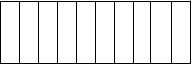 
Облыс
Область
Коды
Код
Коды
Код
Коды
Код
Коды
Код
Коды
Код
Коды
Код
Коды
Код
Коды
Код
Коды
Код
Коды
Код
Көрсетілетін қызметтер атауы
Наименование услуг
Көрсетілетін қызметтер коды
Код услуги
Есепті айдың тарифі
Тариф отчетного месяца
Өткен кезеңнің тарифі2
Тариф предыдущего периода²
Баға өзгерісі себебінің коды3
Код причины изменения цены³
А
Б
1
2
3
Қалалық жерде жергілікті телефон байланыс қызметтері:
Услуги местной телефонной связи в городской местности:
Х
Х
Х
Х
қызметтердің мерзімді төлеу жүйесіндегі жергілікті телефондық қосулар (мерзімді құрастырушы сөйлесудің әрбір интервал секундына)
местные телефонные соединения при повременной системе оплаты услуг (повременная составляющая за каждую секунду интервала разговора)
8
қызметтердің мерзімді төлеу жүйесіне ауыстырылмаған телефондар аппараттарын пайдалану (негізгі бір телефон аппараты үшін абоненттік төлем ақы, айына)
пользование телефонными аппаратами, не переведенными на повременную систему оплаты услуг (абонентская плата за один основной телефонный аппарат, в месяц)
9
Цифрлық станция бойынша абоненттік терминалдың нөмірін берумен телефон желісіне қосу қызметтері
Услуги по подключению к телефонной сети с присвоением номера абонентского терминала по цифровой станции
61.90.10.413
Қалааралық және аймақішілік желінің цифрлық арналарын жалдау қызметтері (ұзындығы 101 километрден 300 километрге дейін, айына) өткізу кабілеттілігімен (Килобит/секунд - бұдан әрі Кбит/с):
Услуги по аренде цифровых каналов междугородной и внутризоновой сети (протяженностью от 101 километра до 300 километров, в месяц) с пропускной способностью (Килобит/секунд - далее Кбит/с):
61.90.10.440
Х
Х
Х
64 Кбит/с
61.90.10.441
2048 Кбит/с
61.90.10.442
Қатынас атауы
Наименование сообщений
Қатынас түрінің коды
Код вида сооб-щения
Бағыт
Направление
Есепті айдың тарифі
Тариф отчетного месяца
Өткен кезеңнің тарифі
Тариф предыдущего периода
Баға өзгерісі себебінің коды
Код причины изменения цены
А
Б
В
1
2
3
Ішкіаймақтық (бір АҚТС4 әрекет аймағында, 1 секунд үшін)
Внутризоновый (в зоне действия одной АМТС4, за 1 секунду)
1
Қалааралық (екі АҚТС арасында, 1 секунд үшін)
Междугородный (между двумя АМТС, за 1 секунду)
2
Халықаралық
Международный
3
Х
Х
Х
Х
ТМД5 және Балтық елдері, (10 секунд үшін минималды тариф деңгейі)
страны СНГ5 и Балтии (минимальный уровень тарифа за 10 секунд)
3.1
Алыс шет ел елдері (10 секунд үшін минималды тариф деңгейі)
страны Дальнего зарубежья (минимальный уровень тарифа за 10 секунд)
3.2
Көрсетілетін қызметтер атауы
Наименование услуг
Көрсетілетін қызметтер коды
Код услуги
Есепті айдың тарифі
Тариф отчетного месяца
Өткен кезеңнің тарифі
Тариф предыдущего периода
Баға өзгерісі себебінің коды
Код причины изменения цены
А
Б
1
2
3
Байланыс операторлары үшін (портқа қосу) Интернет желісіне кең жолақты қатынауды ұсыну қызметтері
Услуги по предоставлению широкополосного доступа к сети Интернет для операторов связи (подключение к порту)
61.10.41.300
Көрсетілетін қызметтер атауы
Наименование услуг
Көрсетілетін қызметтер коды
Код услуги
Есепті айдың тарифі
Тариф отчетного месяца
Өткен кезеңнің тарифі2
Тариф предыдущего периода²
Баға өзгерісі себебінің коды3
Код причины изменения цены³
А
Б
1
2
3
Байланыс операторлары үшін (айына), өткізу қабілеттілігі 1-ден 50 Мегабит/секундқа (бұдан әрі - Мбит/с) дейін, трафикті (unlimited) есепке алусыз Интернет желісіне кең жолақты қатынауды ұсыну қызметтері
Услуги по предоставлению широкополосного доступа к сети Интернет без учета трафика (unlimited) с пропускной способностью от 1 до 50 Мегабит/секунд (далее - Мбит/с) для операторов связи (в месяц)
61.10.41.400
Сымды желі бойынша жалғанатын желілер бойынша Интернетке аптаның жұмыс күндерінде әрбір толық және толық емес минутасы үшін:
Услуги доступа в Интернет по коммутируемым линиям по сетям проводным в рабочие дни недели за каждую полную и неполную минуту
61.10.42.100
Х
Х
Х
сағат 08-00-ден 18-00-ге дейін
с 08-00 до 18-00 часов
61.10.42.110
cағат 18-00-ден 23-00-ге дейін
с 18-00 до 23-00 часов
61.10.42.120
cағат 23-00-ден 08-00-ге дейін
с 23-00 до 08-00 часов
61.10.42.130
Cымды желілер арқылы жоғары жылдамдықты кең жолақты қатынауды пайдалана отырып Интернетке қатынау қызметтері, жылдамдығы:
Услуги доступа в Интернет с использованием высокоскоростного широкополосного доступа по сетям проводным со скоростью:
61.10.43.200
Х
Х
Х
1024-ке дейін
до 1024 Кбит/с
61.10.43.240
2048-ге дейін
до 2048 Кбит/с
61.10.43.250
4096-ге дейін
до 4096 Кбит/с
61.10.43.270
8192-ге дейін
до 8192 Кбит/с
61.10.43.260
Сымсыз желілер арқылы жоғары жылдамдықты кең жолақты қатынауды пайдалана отырып Интернетке қатынау қызметтері, жылдамдығы (Кбит/с):
Услуги доступа в Интернет с использованием высокоскоростного широкополосного доступа по сетям беспроводным со скоростью (Кбит/с):
61.20.42.200
Х
Х
Х
256
61.20.42.220
512-ге дейін
до 512
61.20.42.230
1024-ке дейін
до 1024
61.20.42.240
2048-ге дейін
до 2048
61.20.42.250
Көрсетілетін қызметтер атауы
Наименование услуг
Көрсетілетін қызметтер коды
Код услуги
№Р/с
№п/п
Есепті айдың тарифі
Тариф отчетного месяца
Өткен кезеңнің тарифі2
Тариф предыдущего периода²
Баға өзгерісі себебінің коды3
Код причины изменения цены³
А
Б
В
1
2
3
Тарифтік жоспарды ұсыну бойынша көрсетілетін қызметтер
Услуги по предоставлению тарифного плана
210
Өз желісі ішінде ұялы байланыс қызметтері:
Услуги сотовой связи внутри своей сети:
61.20.11.110
Х
Х
Х
Х
қоңыраулар (1 минуты)
звонки (1 минута)
61.20.11.111
қоңыраулар (1 минуты)
звонки (1 минута)
61.20.11.111
қоңыраулар (1 минуты)
звонки (1 минута)
61.20.11.111
хабарламалар жолдау (Short Message Service)
передача сообщений (Short Message Service)
61.20.11.112
хабарламалар жолдау (Short Message Service)
передача сообщений (Short Message Service)
61.20.11.112
хабарламалар жолдау (Short Message Service)
передача сообщений (Short Message Service)
61.20.11.112
Елдің ұялы байланысының басқа операторлары желісіндегі ұялы байланыс қызметтері:
Услуги сотовой связи на сети других операторов сотовой связи страны:
61.20.11.120
Х
Х
Х
Х
қоңыраулар ( 1 минуты)
звонки (1 минута)
61.20.11.121
қоңыраулар ( 1 минуты)
звонки (1 минута)
61.20.11.121
қоңыраулар ( 1 минуты)
звонки (1 минута)
61.20.11.121
Көрсетілетін қызметтер атауы
Наименование услуг
Көрсетілетін қызметтер коды
Код услуги
Р/с №
№ п/п
Есепті айдың тарифі
Тариф отчетного месяца
Өткен кезеңнің тарифі2
Тариф предыдущего периода²
Баға өзгерісі себебінің коды3
Код причины изменения цены³
А
Б
В
1
2
3
хабарламалар жолдау (Short Message Service)
передача сообщений (Short Message Service)
61.20.11.122
хабарламалар жолдау (Short Message Service)
передача сообщений (Short Message Service)
61.20.11.122
хабарламалар жолдау (Short Message Service)
передача сообщений (Short Message Service)
61.20.11.122
Ұялы байланыс қызметтері - халықаралық қоңыраулар (1 минуты)
Услуги сотовой связи - международные звонки (1 минута)
61.20.11.180
Ұялы байланыс қызметтері - халықаралық қоңыраулар (1 минуты)
Услуги сотовой связи - международные звонки (1 минута)
61.20.11.180
Ұялы байланыс қызметтері - халықаралық қоңыраулар (1 минуты)
Услуги сотовой связи - международные звонки (1 минута)
61.20.11.180
Жедел әрекеттің интернет қызметтері (1 мегабайт)
Услуги мобильного интернета (1 мегабайт)
61.20.11.190
Жедел әрекеттің интернет қызметтері (1 мегабайт)
Услуги мобильного интернета (1 мегабайт)
61.20.11.190
Жедел әрекеттің интернет қызметтері (1 мегабайт)
Услуги мобильного интернета (1 мегабайт)
61.20.11.190
Көрсетілетін қызметтер атауы
Наименование услуг
Көрсетілетін қызметтер коды
Код услуги
Есепті айдың тарифі
Тариф отчетного месяца
Өткен кезеңнің тарифі2
Тариф предыдущего периода²
Баға өзгерісі себебінің коды3
Код причины изменения цены³
А
Б
1
2
3
Тіркелген байланыс операторларының желісіне ұялы байланыс қызметтері:
Услуги сотовой связи на сети операторов фиксированной связи страны:
61.20.11.130
Х
Х
Х
Тіркелген пайдалану желісіндегі ұялы байланыс қызметтері - қоңыраулар (1 минуты)
Услуги сотовой связи на сети операторов фиксированной связи - звонки (1 минута)
61.20.11.131
Роуминг қызметтері:
Услуги роуминга:
61.20.11.150
Х
Х
Х
кіріс қоңыраулары (1 минуты)
входящие звонки (1 минута)
61.20.11.151
Қазақстанға соғылған шығыс қоңыраулар (1 минуты)
исходящие звонки в Казахстан (1 минута)
61.20.11.152
барған елдегі соғылған шығыс қоңыраулар (1 минуты)
исходящие звонки по стране пребывания (1 минута)
61.20.11.153
басқа бағыттарға соғылған шығыс қоңыраулар (1 минуты)
исходящие звонки на другие направления (1 минута)
61.20.11.159
Жылжымалы радиотелефон байланысы қызметтері:
Услуги подвижной радиотелефонной связи:
61.20.11.200
Х
Х
Х
жылжымалы радиотелефон байланысына қосылу бойынша қызметтер (төлем)
услуги по подключению к подвижной радиотелефонной связи (плата)
61.20.11.210
жылжымалы радиотелефон байланысын пайдалану бойынша қызметтер (абоненттік төлем бір айға)
услуги по пользованию подвижной радиотелефонной связью (абонентская плата в месяц)
61.20.11.220
Транкинг байланысы қызметтері:
Услуги транкинговой связи:
61.20.11.300
Х
Х
Х
транкинг байланысына қосылу бойынша қызметтер (төлем)
услуги по подключению к транкинговой связи (плата)
61.20.11.310
транкинг байланысын пайдалану бойынша қызметтер (абоненттік төлем бір айға)
услуги по пользованию транкинговой связью (абонентская плата в месяц)
61.20.11.320
Жерсеріктік жылжымалы байланыс қызметтері:
Услуги спутниковой подвижной связи:
61.20.11.500
Х
Х
Х
жерсеріктік жылжымалы байланысқа қосылу бойынша қызметтер (төлем)
услуги по подключению к спутниковой подвижной связи (плата)
61.20.11.510
жерсеріктік жылжымалы байланысты пайдалану бойынша қызметтер (абоненттік төлем бір айға)
услуги по пользованию спутниковой подвижной связью (абонентская плата в месяц)
61.20.11.520
Көрсетілетін қызметтер атауы
Наименование услуг
Көрсетілетін қызметтер коды
Код услуги
Есепті айдың тарифі
Тариф отчетного месяца
Өткен кезеңнің тарифі2
Тариф предыдущего периода²
Баға өзгерісі себебінің коды3
Код причины изменения цены³
А
Б
1
2
3
Зияткерлік желілер қызметтері:
Услуги интеллектуальных сетей:
61.90.10.300
Х
Х
Х
бір зияткерлік нөмірді қосу бойынша қызметтер
услуги по подключению одного интеллектуального номера
61.90.10.310
бір зияткерлік нөмірді пайдалану бойынша қызметтер (абоненттік төлем)
услуги по пользованию одного интеллектуального номера (абонентская плата)
61.90.10.320
Internet Protocol телефония қызметтері
Услуги Internet Protocol-телефонии:
61.90.10.200
Х
Х
Х
Internet Protocol телефония (Интернет-телефония) операторларының телекоммуникация желісіне қосылу бойынша қызметтері
Услуги по присоединению к сети телекоммуникаций операторов Internet Protocol-телефонии (Интернет-телефонии)
61.90.10.210
IP телефония (Интернет-телефония) операторларының телефон трафигін өткізу бойынша қызметтері, әрбір қосылу секунды үшін
Услуги по пропуску телефонного трафика операторов Internet Protocol -телефонии (Интернет-телефонии), за каждую секунду соединения
61.90.10.220
Бір елді мекен шегінде, өткізу қабілеттігі 2 Мбит/с болатын цифрлы каналдарды жалға алу қызметтері
Услуги по аренде цифровых каналов в пределах одного населенного пункта с пропускной способностью 2 Мбит/с
61.90.10.450
Х
Х
Х
арнаны ұсыну (дайындау және қосу) бойынша қызметтер
услуги по предоставлению (подготовке и включению) канала
61.90.10.451
цифрлық арналарды пайдалану бойынша (абоненттік төлем бір айға) қызметтер
услуги по пользованию цифровыми каналами (абонентская плата в месяц)
61.90.10.452
Жергілікті деңгейде байланыс операторларының телекоммуникация желісіне қосу бойынша қызметтер, 1 монтаждалған қосылу нүктесіне (Е1-порт)
Услуга по присоединению к сети телекоммуникаций операторов связи на местном уровне, за 1 монтированную точку присоединения (порт Е1)
61.90.10.414
Желісі жергілікті деңгейдегі телекоммуникациялар желісіне қосылған байланыс операторларына арналған трафигін (интерконнект) өткізу бойынша қызметтер (1 cекундқа):
Услуги по пропуску трафика (интерконнект) для операторов связи (сети которых присоединены к сети телекоммуникаций на местном уровне (за 1 секунду):
61.90.10.910
Х
Х
Х
ішкіаймақтық (бір АҚТС әрекет аймағында)
внутризоновый (в зоне действия одной АМТС)
1
қалааралық (екі АҚТС әрекет аймағында)
междугородный (между двумя АМТС)
2
1 сағатқа дейiн
1-2
2-4
4-8
8-40
40 сағаттан артық
до 1 часа
1-2
2-4
4-8
8-40
более 40 часов
Атауы
Наименование______________________
Атауы
Наименование______________________
Мекенжайы (респонденттің)
Адрес (респондента) _________________
Телефоны (респонденттің)
____________________________
________________
Телефон (респондента)
стационарлық
стационарный
ұялы
мобильный
Электрондық пошта мекенжайы (респонденттің)
Адрес электронной почты (респондента) ____________________________________________
Электрондық пошта мекенжайы (респонденттің)
Адрес электронной почты (респондента) ____________________________________________
Электрондық пошта мекенжайы (респонденттің)
Адрес электронной почты (респондента) ____________________________________________
Орындаушы
_________________________
_____________________________
Исполнитель
тегі, аты және әкесінің аты (бар болған жағдайда)
фамилия, имя и отчество (при его наличии)
қолы, телефоны (орындаушының)
подпись, телефон (исполнителя)
Бас бухгалтер немесе оның міндетін атқарушы тұлға
_________________________
__________________
Главный бухгалтер или лицо, исполняющее его обязанности
тегі, аты және әкесінің аты (бар болған жағдайда) 
фамилия, имя и отчество (при его наличии)
қолы
подпись
Басшы немесе оның міндетін атқарушы тұлға
_________________________
__________________
Руководитель или лицо, исполняющее его обязанности
тегі, аты және әкесінің аты (бар болған жағдайда)
фамилия, имя и отчество (при его наличии)
қолы
подписьҚазақстан Республикасы
Ұлттық экономика
министрлігінің
Статистика комитеті
төрағасының
2020 жылғы 28 қаңтардағы
№ 10 бұйрығына
6-қосымшаҚазақстан Республикасы
Ұлттық экономика
министрлігінің
Статистика комитеті
төрағасының
2020 жылғы 28 қаңтардағы
№ 10 бұйрығына
7-қосымшаҚазақстан Республикасы
Ұлттық экономика
министрлігінің
Статистика комитеті
төрағасының
2020 жылғы 28 қаңтардағы
№ 10 бұйрығына
8-қосымшаҚазақстан Республикасы
Ұлттық экономика
министрлігінің
Статистика комитеті
төрағасының
2020 жылғы 28 қаңтардағы
№ 10 бұйрығына
9-қосымша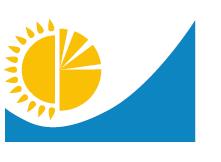 
Мемлекеттік статистика органдары кұпиялылығына кепілдік береді
Конфиденциальность гарантируется органами государственной статистики
Мемлекеттік статистика органдары кұпиялылығына кепілдік береді
Конфиденциальность гарантируется органами государственной статистики
Приложение 9 к приказу
Председателя Комитета по
статистике Министерства
национальной экономики
Республики Казахстан
от "___" _____________20__ года №___
Приложение 9 к приказу
Председателя Комитета по
статистике Министерства
национальной экономики
Республики Казахстан
от "___" _____________20__ года №___
Приложение 9 к приказу
Председателя Комитета по
статистике Министерства
национальной экономики
Республики Казахстан
от "___" _____________20__ года №___
Приложение 9 к приказу
Председателя Комитета по
статистике Министерства
национальной экономики
Республики Казахстан
от "___" _____________20__ года №___
Приложение 9 к приказу
Председателя Комитета по
статистике Министерства
национальной экономики
Республики Казахстан
от "___" _____________20__ года №___
Приложение 9 к приказу
Председателя Комитета по
статистике Министерства
национальной экономики
Республики Казахстан
от "___" _____________20__ года №___
Приложение 9 к приказу
Председателя Комитета по
статистике Министерства
национальной экономики
Республики Казахстан
от "___" _____________20__ года №___
Приложение 9 к приказу
Председателя Комитета по
статистике Министерства
национальной экономики
Республики Казахстан
от "___" _____________20__ года №___
Жалпымемлекеттік статистикалық байқаудың статистикалық нысаны
Статистическая форма общегосударственного статистического наблюдения
Жалпымемлекеттік статистикалық байқаудың статистикалық нысаны
Статистическая форма общегосударственного статистического наблюдения
Приложение 9 к приказу
Председателя Комитета по
статистике Министерства
национальной экономики
Республики Казахстан
от "___" _____________20__ года №___
Приложение 9 к приказу
Председателя Комитета по
статистике Министерства
национальной экономики
Республики Казахстан
от "___" _____________20__ года №___
Приложение 9 к приказу
Председателя Комитета по
статистике Министерства
национальной экономики
Республики Казахстан
от "___" _____________20__ года №___
Приложение 9 к приказу
Председателя Комитета по
статистике Министерства
национальной экономики
Республики Казахстан
от "___" _____________20__ года №___
Приложение 9 к приказу
Председателя Комитета по
статистике Министерства
национальной экономики
Республики Казахстан
от "___" _____________20__ года №___
Приложение 9 к приказу
Председателя Комитета по
статистике Министерства
национальной экономики
Республики Казахстан
от "___" _____________20__ года №___
Приложение 9 к приказу
Председателя Комитета по
статистике Министерства
национальной экономики
Республики Казахстан
от "___" _____________20__ года №___
Приложение 9 к приказу
Председателя Комитета по
статистике Министерства
национальной экономики
Республики Казахстан
от "___" _____________20__ года №___
Автомобиль көлігі кәсіпорындарының жүк тасымалдау тарифтері туралы есеп
Отчет о тарифах на перевозку грузов предприятиями автомобильного транспорта
Автомобиль көлігі кәсіпорындарының жүк тасымалдау тарифтері туралы есеп
Отчет о тарифах на перевозку грузов предприятиями автомобильного транспорта
Автомобиль көлігі кәсіпорындарының жүк тасымалдау тарифтері туралы есеп
Отчет о тарифах на перевозку грузов предприятиями автомобильного транспорта
Автомобиль көлігі кәсіпорындарының жүк тасымалдау тарифтері туралы есеп
Отчет о тарифах на перевозку грузов предприятиями автомобильного транспорта
Автомобиль көлігі кәсіпорындарының жүк тасымалдау тарифтері туралы есеп
Отчет о тарифах на перевозку грузов предприятиями автомобильного транспорта
Автомобиль көлігі кәсіпорындарының жүк тасымалдау тарифтері туралы есеп
Отчет о тарифах на перевозку грузов предприятиями автомобильного транспорта
Автомобиль көлігі кәсіпорындарының жүк тасымалдау тарифтері туралы есеп
Отчет о тарифах на перевозку грузов предприятиями автомобильного транспорта
Автомобиль көлігі кәсіпорындарының жүк тасымалдау тарифтері туралы есеп
Отчет о тарифах на перевозку грузов предприятиями автомобильного транспорта
Автомобиль көлігі кәсіпорындарының жүк тасымалдау тарифтері туралы есеп
Отчет о тарифах на перевозку грузов предприятиями автомобильного транспорта
Автомобиль көлігі кәсіпорындарының жүк тасымалдау тарифтері туралы есеп
Отчет о тарифах на перевозку грузов предприятиями автомобильного транспорта
Автомобиль көлігі кәсіпорындарының жүк тасымалдау тарифтері туралы есеп
Отчет о тарифах на перевозку грузов предприятиями автомобильного транспорта
Индексі
Индекс
Индексі
Индекс
1-тариф (автомобиль)
1-тариф (автомобильный)
1-тариф (автомобиль)
1-тариф (автомобильный)
айлық
месячная
есепті кезең
отчетный период
есепті кезең
отчетный период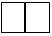 
ай
месяц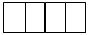 
жыл
год
Экономикалық қызмет түрлерінің жалпы жіктеуішінің кодына сәйкес негізгі қызмет түрі 49.41 болып табылатын іріктемеге түскен заңды тұлғалар және (немесе) олардың құрылымдық және оқшауланған бөлімшелері ұсынады
Представляют попавшие в выборку юридические лица и (или) их структурные и обособленные подразделения с основным видом деятельности согласно коду Общего классификатора видов экономической деятельности: 49.41
Ұсыну мерзімі - есепті кезеңнің 16-күніне (қоса алғанда) дейін
Срок представления - до 16 числа (включительно) отчетного периода
Экономикалық қызмет түрлерінің жалпы жіктеуішінің кодына сәйкес негізгі қызмет түрі 49.41 болып табылатын іріктемеге түскен заңды тұлғалар және (немесе) олардың құрылымдық және оқшауланған бөлімшелері ұсынады
Представляют попавшие в выборку юридические лица и (или) их структурные и обособленные подразделения с основным видом деятельности согласно коду Общего классификатора видов экономической деятельности: 49.41
Ұсыну мерзімі - есепті кезеңнің 16-күніне (қоса алғанда) дейін
Срок представления - до 16 числа (включительно) отчетного периода
Экономикалық қызмет түрлерінің жалпы жіктеуішінің кодына сәйкес негізгі қызмет түрі 49.41 болып табылатын іріктемеге түскен заңды тұлғалар және (немесе) олардың құрылымдық және оқшауланған бөлімшелері ұсынады
Представляют попавшие в выборку юридические лица и (или) их структурные и обособленные подразделения с основным видом деятельности согласно коду Общего классификатора видов экономической деятельности: 49.41
Ұсыну мерзімі - есепті кезеңнің 16-күніне (қоса алғанда) дейін
Срок представления - до 16 числа (включительно) отчетного периода
Экономикалық қызмет түрлерінің жалпы жіктеуішінің кодына сәйкес негізгі қызмет түрі 49.41 болып табылатын іріктемеге түскен заңды тұлғалар және (немесе) олардың құрылымдық және оқшауланған бөлімшелері ұсынады
Представляют попавшие в выборку юридические лица и (или) их структурные и обособленные подразделения с основным видом деятельности согласно коду Общего классификатора видов экономической деятельности: 49.41
Ұсыну мерзімі - есепті кезеңнің 16-күніне (қоса алғанда) дейін
Срок представления - до 16 числа (включительно) отчетного периода
Экономикалық қызмет түрлерінің жалпы жіктеуішінің кодына сәйкес негізгі қызмет түрі 49.41 болып табылатын іріктемеге түскен заңды тұлғалар және (немесе) олардың құрылымдық және оқшауланған бөлімшелері ұсынады
Представляют попавшие в выборку юридические лица и (или) их структурные и обособленные подразделения с основным видом деятельности согласно коду Общего классификатора видов экономической деятельности: 49.41
Ұсыну мерзімі - есепті кезеңнің 16-күніне (қоса алғанда) дейін
Срок представления - до 16 числа (включительно) отчетного периода
Экономикалық қызмет түрлерінің жалпы жіктеуішінің кодына сәйкес негізгі қызмет түрі 49.41 болып табылатын іріктемеге түскен заңды тұлғалар және (немесе) олардың құрылымдық және оқшауланған бөлімшелері ұсынады
Представляют попавшие в выборку юридические лица и (или) их структурные и обособленные подразделения с основным видом деятельности согласно коду Общего классификатора видов экономической деятельности: 49.41
Ұсыну мерзімі - есепті кезеңнің 16-күніне (қоса алғанда) дейін
Срок представления - до 16 числа (включительно) отчетного периода
Экономикалық қызмет түрлерінің жалпы жіктеуішінің кодына сәйкес негізгі қызмет түрі 49.41 болып табылатын іріктемеге түскен заңды тұлғалар және (немесе) олардың құрылымдық және оқшауланған бөлімшелері ұсынады
Представляют попавшие в выборку юридические лица и (или) их структурные и обособленные подразделения с основным видом деятельности согласно коду Общего классификатора видов экономической деятельности: 49.41
Ұсыну мерзімі - есепті кезеңнің 16-күніне (қоса алғанда) дейін
Срок представления - до 16 числа (включительно) отчетного периода
Экономикалық қызмет түрлерінің жалпы жіктеуішінің кодына сәйкес негізгі қызмет түрі 49.41 болып табылатын іріктемеге түскен заңды тұлғалар және (немесе) олардың құрылымдық және оқшауланған бөлімшелері ұсынады
Представляют попавшие в выборку юридические лица и (или) их структурные и обособленные подразделения с основным видом деятельности согласно коду Общего классификатора видов экономической деятельности: 49.41
Ұсыну мерзімі - есепті кезеңнің 16-күніне (қоса алғанда) дейін
Срок представления - до 16 числа (включительно) отчетного периода
Экономикалық қызмет түрлерінің жалпы жіктеуішінің кодына сәйкес негізгі қызмет түрі 49.41 болып табылатын іріктемеге түскен заңды тұлғалар және (немесе) олардың құрылымдық және оқшауланған бөлімшелері ұсынады
Представляют попавшие в выборку юридические лица и (или) их структурные и обособленные подразделения с основным видом деятельности согласно коду Общего классификатора видов экономической деятельности: 49.41
Ұсыну мерзімі - есепті кезеңнің 16-күніне (қоса алғанда) дейін
Срок представления - до 16 числа (включительно) отчетного периода
Экономикалық қызмет түрлерінің жалпы жіктеуішінің кодына сәйкес негізгі қызмет түрі 49.41 болып табылатын іріктемеге түскен заңды тұлғалар және (немесе) олардың құрылымдық және оқшауланған бөлімшелері ұсынады
Представляют попавшие в выборку юридические лица и (или) их структурные и обособленные подразделения с основным видом деятельности согласно коду Общего классификатора видов экономической деятельности: 49.41
Ұсыну мерзімі - есепті кезеңнің 16-күніне (қоса алғанда) дейін
Срок представления - до 16 числа (включительно) отчетного периода
Экономикалық қызмет түрлерінің жалпы жіктеуішінің кодына сәйкес негізгі қызмет түрі 49.41 болып табылатын іріктемеге түскен заңды тұлғалар және (немесе) олардың құрылымдық және оқшауланған бөлімшелері ұсынады
Представляют попавшие в выборку юридические лица и (или) их структурные и обособленные подразделения с основным видом деятельности согласно коду Общего классификатора видов экономической деятельности: 49.41
Ұсыну мерзімі - есепті кезеңнің 16-күніне (қоса алғанда) дейін
Срок представления - до 16 числа (включительно) отчетного периода
БСН коды
код БИН
БСН коды
код БИН
БСН коды
код БИН
БСН коды
код БИН
БСН коды
код БИН
БСН коды
код БИН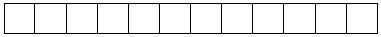 
Жүктің атауы1
Наименование1 груза
Коды1
Код1
Қатынас түрі
Вид сообщения
Бағыт
Направление
Автокөліктің түрі
Тип автомобиля
Тариф түрі (кесімді, уақыттық)
Вид тарифа (сдельный, повременный)
р/с №
№ п/п
Есепті айдың тарифі
Тариф отчетного месяца
Өткен кезеңнің тарифі2
Тариф предыдущего периода2
Баға өзгерісі себебінің коды3
Код причины изменения цены3
А
Б
В
Г
Д
Е
Е-1
1
2
3
1 сағатқа дейiн
1-2
2-4
4-8
8-40
40 сағаттан артық
до 1 часа
1-2
2-4
4-8
8-40
более 40 часов
Атауы
Наименование______________________
Атауы
Наименование______________________
Мекенжайы (респонденттің)
Адрес (респондента) _________________
Телефоны (респонденттің)
____________________________
________________
Телефон (респондента)
стационарлық
стационарный
ұялы
мобильный
Электрондық пошта мекенжайы (респонденттің)
Адрес электронной почты (респондента) ____________________________________________
Электрондық пошта мекенжайы (респонденттің)
Адрес электронной почты (респондента) ____________________________________________
Электрондық пошта мекенжайы (респонденттің)
Адрес электронной почты (респондента) ____________________________________________
Орындаушы
_________________________
_____________________________
Исполнитель
тегі, аты және әкесінің аты (бар болған жағдайда)
фамилия, имя и отчество (при его наличии)
қолы, телефоны (орындаушының)
подпись, телефон (исполнителя)
Бас бухгалтер 
_________________________
__________________
Главный бухгалтер 
тегі, аты және әкесінің аты (бар болған жағдайда) 
фамилия, имя и отчество (при его наличии)
қолы
подпись
Басшы немесе оның міндетін атқарушы тұлға
_________________________
__________________
Руководитель или лицо, исполняющее его обязанности
тегі, аты және әкесінің аты (бар болған жағдайда)
фамилия, имя и отчество (при его наличии)
қолы
подписьҚазақстан Республикасы
Ұлттық экономика
министрлігінің
Статистика комитеті
төрағасының
2020 жылғы 28 қаңтардағы
№ 10 бұйрығына
10-қосымшаҚазақстан Республикасы
Ұлттық экономика
министрлігінің
Статистика комитеті
төрағасының
2020 жылғы 28 қаңтардағы
№ 10 бұйрығына
11-қосымша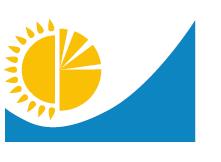 
Мемлекеттік статистика органдары кұпиялылығына кепілдік береді
Конфиденциальность гарантируется органами государственной статистики
Мемлекеттік статистика органдары кұпиялылығына кепілдік береді
Конфиденциальность гарантируется органами государственной статистики
Приложение 11 к приказу
Председателя Комитета по
статистике Министерства
национальной экономики
Республики Казахстан
от "___" ___________ 20__ года №___
Приложение 11 к приказу
Председателя Комитета по
статистике Министерства
национальной экономики
Республики Казахстан
от "___" ___________ 20__ года №___
Приложение 11 к приказу
Председателя Комитета по
статистике Министерства
национальной экономики
Республики Казахстан
от "___" ___________ 20__ года №___
Приложение 11 к приказу
Председателя Комитета по
статистике Министерства
национальной экономики
Республики Казахстан
от "___" ___________ 20__ года №___
Приложение 11 к приказу
Председателя Комитета по
статистике Министерства
национальной экономики
Республики Казахстан
от "___" ___________ 20__ года №___
Приложение 11 к приказу
Председателя Комитета по
статистике Министерства
национальной экономики
Республики Казахстан
от "___" ___________ 20__ года №___
Приложение 11 к приказу
Председателя Комитета по
статистике Министерства
национальной экономики
Республики Казахстан
от "___" ___________ 20__ года №___
Приложение 11 к приказу
Председателя Комитета по
статистике Министерства
национальной экономики
Республики Казахстан
от "___" ___________ 20__ года №___
Жалпымемлекеттік статистикалық байқаудың статистикалық нысаны
Статистическая форма общегосударственного статистического наблюдения
Жалпымемлекеттік статистикалық байқаудың статистикалық нысаны
Статистическая форма общегосударственного статистического наблюдения
Приложение 11 к приказу
Председателя Комитета по
статистике Министерства
национальной экономики
Республики Казахстан
от "___" ___________ 20__ года №___
Приложение 11 к приказу
Председателя Комитета по
статистике Министерства
национальной экономики
Республики Казахстан
от "___" ___________ 20__ года №___
Приложение 11 к приказу
Председателя Комитета по
статистике Министерства
национальной экономики
Республики Казахстан
от "___" ___________ 20__ года №___
Приложение 11 к приказу
Председателя Комитета по
статистике Министерства
национальной экономики
Республики Казахстан
от "___" ___________ 20__ года №___
Приложение 11 к приказу
Председателя Комитета по
статистике Министерства
национальной экономики
Республики Казахстан
от "___" ___________ 20__ года №___
Приложение 11 к приказу
Председателя Комитета по
статистике Министерства
национальной экономики
Республики Казахстан
от "___" ___________ 20__ года №___
Приложение 11 к приказу
Председателя Комитета по
статистике Министерства
национальной экономики
Республики Казахстан
от "___" ___________ 20__ года №___
Приложение 11 к приказу
Председателя Комитета по
статистике Министерства
национальной экономики
Республики Казахстан
от "___" ___________ 20__ года №___
Ішкі су көлігі кәсіпорындарының жүк тасымалдау тарифтері туралы есеп
Отчет о тарифах на перевозку грузов предприятиями внутреннего водного транспорта
Ішкі су көлігі кәсіпорындарының жүк тасымалдау тарифтері туралы есеп
Отчет о тарифах на перевозку грузов предприятиями внутреннего водного транспорта
Ішкі су көлігі кәсіпорындарының жүк тасымалдау тарифтері туралы есеп
Отчет о тарифах на перевозку грузов предприятиями внутреннего водного транспорта
Ішкі су көлігі кәсіпорындарының жүк тасымалдау тарифтері туралы есеп
Отчет о тарифах на перевозку грузов предприятиями внутреннего водного транспорта
Ішкі су көлігі кәсіпорындарының жүк тасымалдау тарифтері туралы есеп
Отчет о тарифах на перевозку грузов предприятиями внутреннего водного транспорта
Ішкі су көлігі кәсіпорындарының жүк тасымалдау тарифтері туралы есеп
Отчет о тарифах на перевозку грузов предприятиями внутреннего водного транспорта
Ішкі су көлігі кәсіпорындарының жүк тасымалдау тарифтері туралы есеп
Отчет о тарифах на перевозку грузов предприятиями внутреннего водного транспорта
Ішкі су көлігі кәсіпорындарының жүк тасымалдау тарифтері туралы есеп
Отчет о тарифах на перевозку грузов предприятиями внутреннего водного транспорта
Ішкі су көлігі кәсіпорындарының жүк тасымалдау тарифтері туралы есеп
Отчет о тарифах на перевозку грузов предприятиями внутреннего водного транспорта
Ішкі су көлігі кәсіпорындарының жүк тасымалдау тарифтері туралы есеп
Отчет о тарифах на перевозку грузов предприятиями внутреннего водного транспорта
Ішкі су көлігі кәсіпорындарының жүк тасымалдау тарифтері туралы есеп
Отчет о тарифах на перевозку грузов предприятиями внутреннего водного транспорта
Индексі
Индекс
Индексі
Индекс
1-тариф (ішкі су)
1-тариф (внутренний водный)
1-тариф (ішкі су)
1-тариф (внутренний водный)
айлық
месячная
есепті кезең
отчетный период
есепті кезең
отчетный период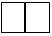 
ай
месяц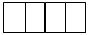 
жыл
год
Экономикалық қызмет түрлерінің жалпы жіктеуішінің кодына сәйкес негізгі қызмет түрі 50.40 болып табылатын іріктемеге түскен заңды тұлғалар және (немесе) олардың құрылымдық және оқшауланған бөлімшелері ұсынады
Представляют попавшие в выборку юридические лица и (или) их структурные и обособленные подразделения с основным видом деятельности согласно коду Общего классификатора видов экономической деятельности: 50.40
Ұсыну мерзімі - есепті кезеңнің 15-күніне (қоса алғанда) дейін
Срок представления - до 15 числа (включительно) отчетного периода
Экономикалық қызмет түрлерінің жалпы жіктеуішінің кодына сәйкес негізгі қызмет түрі 50.40 болып табылатын іріктемеге түскен заңды тұлғалар және (немесе) олардың құрылымдық және оқшауланған бөлімшелері ұсынады
Представляют попавшие в выборку юридические лица и (или) их структурные и обособленные подразделения с основным видом деятельности согласно коду Общего классификатора видов экономической деятельности: 50.40
Ұсыну мерзімі - есепті кезеңнің 15-күніне (қоса алғанда) дейін
Срок представления - до 15 числа (включительно) отчетного периода
Экономикалық қызмет түрлерінің жалпы жіктеуішінің кодына сәйкес негізгі қызмет түрі 50.40 болып табылатын іріктемеге түскен заңды тұлғалар және (немесе) олардың құрылымдық және оқшауланған бөлімшелері ұсынады
Представляют попавшие в выборку юридические лица и (или) их структурные и обособленные подразделения с основным видом деятельности согласно коду Общего классификатора видов экономической деятельности: 50.40
Ұсыну мерзімі - есепті кезеңнің 15-күніне (қоса алғанда) дейін
Срок представления - до 15 числа (включительно) отчетного периода
Экономикалық қызмет түрлерінің жалпы жіктеуішінің кодына сәйкес негізгі қызмет түрі 50.40 болып табылатын іріктемеге түскен заңды тұлғалар және (немесе) олардың құрылымдық және оқшауланған бөлімшелері ұсынады
Представляют попавшие в выборку юридические лица и (или) их структурные и обособленные подразделения с основным видом деятельности согласно коду Общего классификатора видов экономической деятельности: 50.40
Ұсыну мерзімі - есепті кезеңнің 15-күніне (қоса алғанда) дейін
Срок представления - до 15 числа (включительно) отчетного периода
Экономикалық қызмет түрлерінің жалпы жіктеуішінің кодына сәйкес негізгі қызмет түрі 50.40 болып табылатын іріктемеге түскен заңды тұлғалар және (немесе) олардың құрылымдық және оқшауланған бөлімшелері ұсынады
Представляют попавшие в выборку юридические лица и (или) их структурные и обособленные подразделения с основным видом деятельности согласно коду Общего классификатора видов экономической деятельности: 50.40
Ұсыну мерзімі - есепті кезеңнің 15-күніне (қоса алғанда) дейін
Срок представления - до 15 числа (включительно) отчетного периода
Экономикалық қызмет түрлерінің жалпы жіктеуішінің кодына сәйкес негізгі қызмет түрі 50.40 болып табылатын іріктемеге түскен заңды тұлғалар және (немесе) олардың құрылымдық және оқшауланған бөлімшелері ұсынады
Представляют попавшие в выборку юридические лица и (или) их структурные и обособленные подразделения с основным видом деятельности согласно коду Общего классификатора видов экономической деятельности: 50.40
Ұсыну мерзімі - есепті кезеңнің 15-күніне (қоса алғанда) дейін
Срок представления - до 15 числа (включительно) отчетного периода
Экономикалық қызмет түрлерінің жалпы жіктеуішінің кодына сәйкес негізгі қызмет түрі 50.40 болып табылатын іріктемеге түскен заңды тұлғалар және (немесе) олардың құрылымдық және оқшауланған бөлімшелері ұсынады
Представляют попавшие в выборку юридические лица и (или) их структурные и обособленные подразделения с основным видом деятельности согласно коду Общего классификатора видов экономической деятельности: 50.40
Ұсыну мерзімі - есепті кезеңнің 15-күніне (қоса алғанда) дейін
Срок представления - до 15 числа (включительно) отчетного периода
Экономикалық қызмет түрлерінің жалпы жіктеуішінің кодына сәйкес негізгі қызмет түрі 50.40 болып табылатын іріктемеге түскен заңды тұлғалар және (немесе) олардың құрылымдық және оқшауланған бөлімшелері ұсынады
Представляют попавшие в выборку юридические лица и (или) их структурные и обособленные подразделения с основным видом деятельности согласно коду Общего классификатора видов экономической деятельности: 50.40
Ұсыну мерзімі - есепті кезеңнің 15-күніне (қоса алғанда) дейін
Срок представления - до 15 числа (включительно) отчетного периода
Экономикалық қызмет түрлерінің жалпы жіктеуішінің кодына сәйкес негізгі қызмет түрі 50.40 болып табылатын іріктемеге түскен заңды тұлғалар және (немесе) олардың құрылымдық және оқшауланған бөлімшелері ұсынады
Представляют попавшие в выборку юридические лица и (или) их структурные и обособленные подразделения с основным видом деятельности согласно коду Общего классификатора видов экономической деятельности: 50.40
Ұсыну мерзімі - есепті кезеңнің 15-күніне (қоса алғанда) дейін
Срок представления - до 15 числа (включительно) отчетного периода
Экономикалық қызмет түрлерінің жалпы жіктеуішінің кодына сәйкес негізгі қызмет түрі 50.40 болып табылатын іріктемеге түскен заңды тұлғалар және (немесе) олардың құрылымдық және оқшауланған бөлімшелері ұсынады
Представляют попавшие в выборку юридические лица и (или) их структурные и обособленные подразделения с основным видом деятельности согласно коду Общего классификатора видов экономической деятельности: 50.40
Ұсыну мерзімі - есепті кезеңнің 15-күніне (қоса алғанда) дейін
Срок представления - до 15 числа (включительно) отчетного периода
Экономикалық қызмет түрлерінің жалпы жіктеуішінің кодына сәйкес негізгі қызмет түрі 50.40 болып табылатын іріктемеге түскен заңды тұлғалар және (немесе) олардың құрылымдық және оқшауланған бөлімшелері ұсынады
Представляют попавшие в выборку юридические лица и (или) их структурные и обособленные подразделения с основным видом деятельности согласно коду Общего классификатора видов экономической деятельности: 50.40
Ұсыну мерзімі - есепті кезеңнің 15-күніне (қоса алғанда) дейін
Срок представления - до 15 числа (включительно) отчетного периода
БСН коды
код БИН
БСН коды
код БИН
БСН коды
код БИН
БСН коды
код БИН
БСН коды
код БИН
БСН коды
код БИН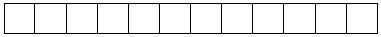 
Қатынас
Сообщение
Жүктің атауы1
Наименование груза1
Коды1
Код1
р/с №
№ п/п
Бағыт, қашықтық (километр)
Направление, расстояние (километров)
Есепті айдың тарифі
Тариф отчетного месяца
Өткен кезеңнің тарифі2
Тариф предыдущего периода2
Баға өзгерісі себебінің коды3
Код причины изменения цены3
А
Б
В
Г
Д
1
2
3
Халықаралық
Международное
Халықаралық
Международное
Халықаралық
Международное
Халықаралық
Международное
Халықаралық
Международное
Халықаралық
Международное
Халықаралық
Международное
Республика ішінде
Внутри республики
Республика ішінде
Внутри республики
Республика ішінде
Внутри республики
Республика ішінде
Внутри республики
Республика ішінде
Внутри республики
Республика ішінде
Внутри республики
Республика ішінде
Внутри республики
Республика ішінде
Внутри республики
Республика ішінде
Внутри республики
1 сағатқа дейiн
1-2
2-4
4-8
8-40
40 сағаттан артық
до 1 часа
1-2
2-4
4-8
8-40
более 40 часов
Атауы
Наименование______________________
Атауы
Наименование______________________
Мекенжайы (респонденттің)
Адрес (респондента) _________________
Телефоны (респонденттің)
____________________________
________________
Телефон (респондента)
стационарлық
стационарный
ұялы
мобильный
Электрондық пошта мекенжайы (респонденттің)
Адрес электронной почты (респондента) ____________________________________________
Электрондық пошта мекенжайы (респонденттің)
Адрес электронной почты (респондента) ____________________________________________
Электрондық пошта мекенжайы (респонденттің)
Адрес электронной почты (респондента) ____________________________________________
Орындаушы
_________________________
_____________________________
Исполнитель
тегі, аты және әкесінің аты (бар болған жағдайда)
фамилия, имя и отчество (при его наличии)
қолы, телефоны (орындаушының)
подпись, телефон (исполнителя)
Бас бухгалтер немесе оның міндетін атқарушы тұлға
_________________________
__________________
Главный бухгалтер или лицо, исполняющее его обязанности
тегі, аты және әкесінің аты (бар болған жағдайда) 
фамилия, имя и отчество (при его наличии)
қолы
подпись
Басшы немесе оның міндетін атқарушы тұлға
_________________________
__________________
Руководитель или лицо, исполняющее его обязанности
тегі, аты және әкесінің аты (бар болған жағдайда)
фамилия, имя и отчество (при его наличии)
қолы
подписьҚазақстан Республикасы
Ұлттық экономика
министрлігінің
Статистика комитеті
төрағасының
2020 жылғы 28 қаңтардағы
№ 10 бұйрығына
12-қосымшаҚазақстан Республикасы
Ұлттық экономика
министрлігінің
Статистика комитеті
төрағасының
2020 жылғы 28 қаңтардағы
№ 10 бұйрығына
13-қосымша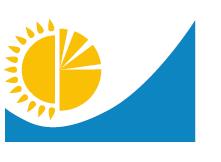 
Мемлекеттік статистика органдары кұпиялылығына кепілдік береді
Конфиденциальность гарантируется органами государственной статистики
Приложение 13 к приказу
Председателя Комитета по
статистике Министерства
национальной экономики
Республики Казахстан
от "___" ______________20__ года №___
Приложение 13 к приказу
Председателя Комитета по
статистике Министерства
национальной экономики
Республики Казахстан
от "___" ______________20__ года №___
Приложение 13 к приказу
Председателя Комитета по
статистике Министерства
национальной экономики
Республики Казахстан
от "___" ______________20__ года №___
Приложение 13 к приказу
Председателя Комитета по
статистике Министерства
национальной экономики
Республики Казахстан
от "___" ______________20__ года №___
Приложение 13 к приказу
Председателя Комитета по
статистике Министерства
национальной экономики
Республики Казахстан
от "___" ______________20__ года №___
Приложение 13 к приказу
Председателя Комитета по
статистике Министерства
национальной экономики
Республики Казахстан
от "___" ______________20__ года №___
Приложение 13 к приказу
Председателя Комитета по
статистике Министерства
национальной экономики
Республики Казахстан
от "___" ______________20__ года №___
Приложение 13 к приказу
Председателя Комитета по
статистике Министерства
национальной экономики
Республики Казахстан
от "___" ______________20__ года №___
Приложение 13 к приказу
Председателя Комитета по
статистике Министерства
национальной экономики
Республики Казахстан
от "___" ______________20__ года №___
Жалпымемлекеттік статистикалық байқаудың статистикалық нысаны
Статистическая форма общегосударственного статистического наблюдения
Приложение 13 к приказу
Председателя Комитета по
статистике Министерства
национальной экономики
Республики Казахстан
от "___" ______________20__ года №___
Приложение 13 к приказу
Председателя Комитета по
статистике Министерства
национальной экономики
Республики Казахстан
от "___" ______________20__ года №___
Приложение 13 к приказу
Председателя Комитета по
статистике Министерства
национальной экономики
Республики Казахстан
от "___" ______________20__ года №___
Приложение 13 к приказу
Председателя Комитета по
статистике Министерства
национальной экономики
Республики Казахстан
от "___" ______________20__ года №___
Приложение 13 к приказу
Председателя Комитета по
статистике Министерства
национальной экономики
Республики Казахстан
от "___" ______________20__ года №___
Приложение 13 к приказу
Председателя Комитета по
статистике Министерства
национальной экономики
Республики Казахстан
от "___" ______________20__ года №___
Приложение 13 к приказу
Председателя Комитета по
статистике Министерства
национальной экономики
Республики Казахстан
от "___" ______________20__ года №___
Приложение 13 к приказу
Председателя Комитета по
статистике Министерства
национальной экономики
Республики Казахстан
от "___" ______________20__ года №___
Приложение 13 к приказу
Председателя Комитета по
статистике Министерства
национальной экономики
Республики Казахстан
от "___" ______________20__ года №___
Әуе көлігі кәсіпорындарының жүк тасымалдау тарифтері туралы есеп
Отчет о тарифах на перевозку грузов предприятиями воздушного транспорта
Әуе көлігі кәсіпорындарының жүк тасымалдау тарифтері туралы есеп
Отчет о тарифах на перевозку грузов предприятиями воздушного транспорта
Әуе көлігі кәсіпорындарының жүк тасымалдау тарифтері туралы есеп
Отчет о тарифах на перевозку грузов предприятиями воздушного транспорта
Әуе көлігі кәсіпорындарының жүк тасымалдау тарифтері туралы есеп
Отчет о тарифах на перевозку грузов предприятиями воздушного транспорта
Әуе көлігі кәсіпорындарының жүк тасымалдау тарифтері туралы есеп
Отчет о тарифах на перевозку грузов предприятиями воздушного транспорта
Әуе көлігі кәсіпорындарының жүк тасымалдау тарифтері туралы есеп
Отчет о тарифах на перевозку грузов предприятиями воздушного транспорта
Әуе көлігі кәсіпорындарының жүк тасымалдау тарифтері туралы есеп
Отчет о тарифах на перевозку грузов предприятиями воздушного транспорта
Әуе көлігі кәсіпорындарының жүк тасымалдау тарифтері туралы есеп
Отчет о тарифах на перевозку грузов предприятиями воздушного транспорта
Әуе көлігі кәсіпорындарының жүк тасымалдау тарифтері туралы есеп
Отчет о тарифах на перевозку грузов предприятиями воздушного транспорта
Әуе көлігі кәсіпорындарының жүк тасымалдау тарифтері туралы есеп
Отчет о тарифах на перевозку грузов предприятиями воздушного транспорта
Әуе көлігі кәсіпорындарының жүк тасымалдау тарифтері туралы есеп
Отчет о тарифах на перевозку грузов предприятиями воздушного транспорта
Индексі
Индекс
Индексі
Индекс
Индексі
Индекс
1-тариф (әуе)
1-тариф (воздушный)
1-тариф (әуе)
1-тариф (воздушный)
айлық
месячная
есепті кезең
отчетный период
ай
месяц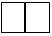 
жыл
год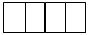 
Экономикалық қызмет түрлерінің жалпы жіктеуішінің кодына сәйкес негізгі қызмет түрі 51 болып табылатын іріктемеге түскен заңды тұлғалар және (немесе) олардың құрылымдық және оқшауланған бөлімшелері ұсынады
Представляют попавшие в выборку юридические лица и (или) их структурные и обособленные подразделения с основным видом деятельности согласно коду Общего классификатора видов экономической деятельности: 51
Экономикалық қызмет түрлерінің жалпы жіктеуішінің кодына сәйкес негізгі қызмет түрі 51 болып табылатын іріктемеге түскен заңды тұлғалар және (немесе) олардың құрылымдық және оқшауланған бөлімшелері ұсынады
Представляют попавшие в выборку юридические лица и (или) их структурные и обособленные подразделения с основным видом деятельности согласно коду Общего классификатора видов экономической деятельности: 51
Экономикалық қызмет түрлерінің жалпы жіктеуішінің кодына сәйкес негізгі қызмет түрі 51 болып табылатын іріктемеге түскен заңды тұлғалар және (немесе) олардың құрылымдық және оқшауланған бөлімшелері ұсынады
Представляют попавшие в выборку юридические лица и (или) их структурные и обособленные подразделения с основным видом деятельности согласно коду Общего классификатора видов экономической деятельности: 51
Экономикалық қызмет түрлерінің жалпы жіктеуішінің кодына сәйкес негізгі қызмет түрі 51 болып табылатын іріктемеге түскен заңды тұлғалар және (немесе) олардың құрылымдық және оқшауланған бөлімшелері ұсынады
Представляют попавшие в выборку юридические лица и (или) их структурные и обособленные подразделения с основным видом деятельности согласно коду Общего классификатора видов экономической деятельности: 51
Экономикалық қызмет түрлерінің жалпы жіктеуішінің кодына сәйкес негізгі қызмет түрі 51 болып табылатын іріктемеге түскен заңды тұлғалар және (немесе) олардың құрылымдық және оқшауланған бөлімшелері ұсынады
Представляют попавшие в выборку юридические лица и (или) их структурные и обособленные подразделения с основным видом деятельности согласно коду Общего классификатора видов экономической деятельности: 51
Экономикалық қызмет түрлерінің жалпы жіктеуішінің кодына сәйкес негізгі қызмет түрі 51 болып табылатын іріктемеге түскен заңды тұлғалар және (немесе) олардың құрылымдық және оқшауланған бөлімшелері ұсынады
Представляют попавшие в выборку юридические лица и (или) их структурные и обособленные подразделения с основным видом деятельности согласно коду Общего классификатора видов экономической деятельности: 51
Экономикалық қызмет түрлерінің жалпы жіктеуішінің кодына сәйкес негізгі қызмет түрі 51 болып табылатын іріктемеге түскен заңды тұлғалар және (немесе) олардың құрылымдық және оқшауланған бөлімшелері ұсынады
Представляют попавшие в выборку юридические лица и (или) их структурные и обособленные подразделения с основным видом деятельности согласно коду Общего классификатора видов экономической деятельности: 51
Экономикалық қызмет түрлерінің жалпы жіктеуішінің кодына сәйкес негізгі қызмет түрі 51 болып табылатын іріктемеге түскен заңды тұлғалар және (немесе) олардың құрылымдық және оқшауланған бөлімшелері ұсынады
Представляют попавшие в выборку юридические лица и (или) их структурные и обособленные подразделения с основным видом деятельности согласно коду Общего классификатора видов экономической деятельности: 51
Экономикалық қызмет түрлерінің жалпы жіктеуішінің кодына сәйкес негізгі қызмет түрі 51 болып табылатын іріктемеге түскен заңды тұлғалар және (немесе) олардың құрылымдық және оқшауланған бөлімшелері ұсынады
Представляют попавшие в выборку юридические лица и (или) их структурные и обособленные подразделения с основным видом деятельности согласно коду Общего классификатора видов экономической деятельности: 51
Экономикалық қызмет түрлерінің жалпы жіктеуішінің кодына сәйкес негізгі қызмет түрі 51 болып табылатын іріктемеге түскен заңды тұлғалар және (немесе) олардың құрылымдық және оқшауланған бөлімшелері ұсынады
Представляют попавшие в выборку юридические лица и (или) их структурные и обособленные подразделения с основным видом деятельности согласно коду Общего классификатора видов экономической деятельности: 51
Экономикалық қызмет түрлерінің жалпы жіктеуішінің кодына сәйкес негізгі қызмет түрі 51 болып табылатын іріктемеге түскен заңды тұлғалар және (немесе) олардың құрылымдық және оқшауланған бөлімшелері ұсынады
Представляют попавшие в выборку юридические лица и (или) их структурные и обособленные подразделения с основным видом деятельности согласно коду Общего классификатора видов экономической деятельности: 51
Ұсыну мерзімі - есепті кезеңнің 15-күніне (қоса алғанда) дейін
Срок представления - до 15 числа (включительно) отчетного периода
Ұсыну мерзімі - есепті кезеңнің 15-күніне (қоса алғанда) дейін
Срок представления - до 15 числа (включительно) отчетного периода
Ұсыну мерзімі - есепті кезеңнің 15-күніне (қоса алғанда) дейін
Срок представления - до 15 числа (включительно) отчетного периода
Ұсыну мерзімі - есепті кезеңнің 15-күніне (қоса алғанда) дейін
Срок представления - до 15 числа (включительно) отчетного периода
Ұсыну мерзімі - есепті кезеңнің 15-күніне (қоса алғанда) дейін
Срок представления - до 15 числа (включительно) отчетного периода
Ұсыну мерзімі - есепті кезеңнің 15-күніне (қоса алғанда) дейін
Срок представления - до 15 числа (включительно) отчетного периода
Ұсыну мерзімі - есепті кезеңнің 15-күніне (қоса алғанда) дейін
Срок представления - до 15 числа (включительно) отчетного периода
Ұсыну мерзімі - есепті кезеңнің 15-күніне (қоса алғанда) дейін
Срок представления - до 15 числа (включительно) отчетного периода
Ұсыну мерзімі - есепті кезеңнің 15-күніне (қоса алғанда) дейін
Срок представления - до 15 числа (включительно) отчетного периода
Ұсыну мерзімі - есепті кезеңнің 15-күніне (қоса алғанда) дейін
Срок представления - до 15 числа (включительно) отчетного периода
Ұсыну мерзімі - есепті кезеңнің 15-күніне (қоса алғанда) дейін
Срок представления - до 15 числа (включительно) отчетного периода
БСН коды
код БИН
БСН коды
код БИН
БСН коды
код БИН
БСН коды
код БИН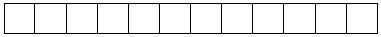 
Қатынас
Сообщение
Жүктің сипаттамасы
Характеристика груза
Жүктің сипаттамасы
Характеристика груза
Жүктің сипаттамасы
Характеристика груза
Есепті айдың тарифі
Тариф отчетного месяца
Өткен кезеңнің тарифі1
Тариф предыдущего периода1
Баға өзгерісі себебінің коды2
Код причины изменения цены2
Қатынас
Сообщение
р/с №
№ п/п
бағыт
направление
салмағы
вес
Есепті айдың тарифі
Тариф отчетного месяца
Өткен кезеңнің тарифі1
Тариф предыдущего периода1
Баға өзгерісі себебінің коды2
Код причины изменения цены2
А
Б
В
Г
1
2
3
Халықаралық
Международное
Халықаралық
Международное
Халықаралық
Международное
Халықаралық
Международное
Халықаралық
Международное
Халықаралық
Международное
Халықаралық
Международное
Республика ішінде
Внутри республики
Республика ішінде
Внутри республики
Республика ішінде
Внутри республики
Республика ішінде
Внутри республики
Республика ішінде
Внутри республики
Республика ішінде
Внутри республики
Республика ішінде
Внутри республики
1 сағатқа дейiн
1-2
2-4
4-8
8-40
40 сағаттан артық
до 1 часа
1-2
2-4
4-8
8-40
более 40 часов
Атауы
Наименование______________________
Атауы
Наименование______________________
Мекенжайы (респонденттің)
Адрес (респондента) _________________
Телефоны (респонденттің)
____________________________
________________
Телефон (респондента)
стационарлық
стационарный
ұялы
мобильный
Электрондық пошта мекенжайы (респонденттің)
Адрес электронной почты (респондента) ____________________________________________
Электрондық пошта мекенжайы (респонденттің)
Адрес электронной почты (респондента) ____________________________________________
Электрондық пошта мекенжайы (респонденттің)
Адрес электронной почты (респондента) ____________________________________________
Орындаушы
_________________________
_____________________________
Исполнитель
тегі, аты және әкесінің аты (бар болған жағдайда)
фамилия, имя и отчество (при его наличии)
қолы, телефоны (орындаушының)
подпись, телефон (исполнителя)
Бас бухгалтер немесе оның міндетін атқарушы тұлға
_________________________
__________________
Главный бухгалтер или лицо, исполняющее его обязанности
тегі, аты және әкесінің аты (бар болған жағдайда) 
фамилия, имя и отчество (при его наличии)
қолы
подпись
Басшы немесе оның міндетін атқарушы тұлға
_________________________
__________________
Руководитель или лицо, исполняющее его обязанности
тегі, аты және әкесінің аты (бар болған жағдайда)
фамилия, имя и отчество (при его наличии)
қолы
подписьҚазақстан Республикасы
Ұлттық экономика
министрлігінің
Статистика комитеті
төрағасының
2020 жылғы 28 қаңтардағы
№ 10 бұйрығына
14-қосымшаҚазақстан Республикасы
Ұлттық экономика
министрлігінің
Статистика комитеті
төрағасының
2020 жылғы 28 қаңтардағы
№ 10 бұйрығына
15-қосымша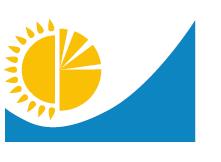 
Мемлекеттік статистика органдары құпиялылығына кепілдік береді
Конфиденциальность гарантируется органами государственной статистики
Мемлекеттік статистика органдары құпиялылығына кепілдік береді
Конфиденциальность гарантируется органами государственной статистики
Приложение 15 к приказу
Председателя Комитета по
статистике Министерства
национальной экономики
Республики Казахстан
от "__"________ 20__ года № __
Приложение 15 к приказу
Председателя Комитета по
статистике Министерства
национальной экономики
Республики Казахстан
от "__"________ 20__ года № __
Приложение 15 к приказу
Председателя Комитета по
статистике Министерства
национальной экономики
Республики Казахстан
от "__"________ 20__ года № __
Приложение 15 к приказу
Председателя Комитета по
статистике Министерства
национальной экономики
Республики Казахстан
от "__"________ 20__ года № __
Приложение 15 к приказу
Председателя Комитета по
статистике Министерства
национальной экономики
Республики Казахстан
от "__"________ 20__ года № __
Приложение 15 к приказу
Председателя Комитета по
статистике Министерства
национальной экономики
Республики Казахстан
от "__"________ 20__ года № __
Приложение 15 к приказу
Председателя Комитета по
статистике Министерства
национальной экономики
Республики Казахстан
от "__"________ 20__ года № __
Приложение 15 к приказу
Председателя Комитета по
статистике Министерства
национальной экономики
Республики Казахстан
от "__"________ 20__ года № __
Жалпымемлекеттік статистикалық байқаудың статистикалық нысаны
Статистическая форма общегосударственного статистического наблюдения
Жалпымемлекеттік статистикалық байқаудың статистикалық нысаны
Статистическая форма общегосударственного статистического наблюдения
Приложение 15 к приказу
Председателя Комитета по
статистике Министерства
национальной экономики
Республики Казахстан
от "__"________ 20__ года № __
Приложение 15 к приказу
Председателя Комитета по
статистике Министерства
национальной экономики
Республики Казахстан
от "__"________ 20__ года № __
Приложение 15 к приказу
Председателя Комитета по
статистике Министерства
национальной экономики
Республики Казахстан
от "__"________ 20__ года № __
Приложение 15 к приказу
Председателя Комитета по
статистике Министерства
национальной экономики
Республики Казахстан
от "__"________ 20__ года № __
Приложение 15 к приказу
Председателя Комитета по
статистике Министерства
национальной экономики
Республики Казахстан
от "__"________ 20__ года № __
Приложение 15 к приказу
Председателя Комитета по
статистике Министерства
национальной экономики
Республики Казахстан
от "__"________ 20__ года № __
Приложение 15 к приказу
Председателя Комитета по
статистике Министерства
национальной экономики
Республики Казахстан
от "__"________ 20__ года № __
Приложение 15 к приказу
Председателя Комитета по
статистике Министерства
национальной экономики
Республики Казахстан
от "__"________ 20__ года № __
Теміржол көлігі кәсіпорындарының жүк тасымалдау тарифтері туралы есеп
Отчет о тарифах на перевозку грузов предприятиями железнодорожного транспорта
Теміржол көлігі кәсіпорындарының жүк тасымалдау тарифтері туралы есеп
Отчет о тарифах на перевозку грузов предприятиями железнодорожного транспорта
Теміржол көлігі кәсіпорындарының жүк тасымалдау тарифтері туралы есеп
Отчет о тарифах на перевозку грузов предприятиями железнодорожного транспорта
Теміржол көлігі кәсіпорындарының жүк тасымалдау тарифтері туралы есеп
Отчет о тарифах на перевозку грузов предприятиями железнодорожного транспорта
Теміржол көлігі кәсіпорындарының жүк тасымалдау тарифтері туралы есеп
Отчет о тарифах на перевозку грузов предприятиями железнодорожного транспорта
Теміржол көлігі кәсіпорындарының жүк тасымалдау тарифтері туралы есеп
Отчет о тарифах на перевозку грузов предприятиями железнодорожного транспорта
Теміржол көлігі кәсіпорындарының жүк тасымалдау тарифтері туралы есеп
Отчет о тарифах на перевозку грузов предприятиями железнодорожного транспорта
Теміржол көлігі кәсіпорындарының жүк тасымалдау тарифтері туралы есеп
Отчет о тарифах на перевозку грузов предприятиями железнодорожного транспорта
Теміржол көлігі кәсіпорындарының жүк тасымалдау тарифтері туралы есеп
Отчет о тарифах на перевозку грузов предприятиями железнодорожного транспорта
Теміржол көлігі кәсіпорындарының жүк тасымалдау тарифтері туралы есеп
Отчет о тарифах на перевозку грузов предприятиями железнодорожного транспорта
Теміржол көлігі кәсіпорындарының жүк тасымалдау тарифтері туралы есеп
Отчет о тарифах на перевозку грузов предприятиями железнодорожного транспорта
Индексі
Индекс
Индексі
Индекс
1-тариф (теміржол)
1-тариф (железнодорожный)
1-тариф (теміржол)
1-тариф (железнодорожный)
айлық
месячная
есепті кезең
отчетный период
есепті кезең
отчетный период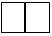 
ай
месяц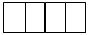 
жыл
год
Экономикалық қызмет түрлерінің жалпы жіктеуішінің кодына сәйкес негізгі қызмет түрі 49.20 болып табылатын іріктемеге түскен заңды тұлғалар және (немесе) олардың құрылымдық және оқшауланған бөлімшелері тапсырады
Представляют попавшие в выборку юридические лица и (или) их структурные и обособленные подразделения с основным видом деятельности согласно коду Общего классификатора видов экономической деятельности: 49.20
Экономикалық қызмет түрлерінің жалпы жіктеуішінің кодына сәйкес негізгі қызмет түрі 49.20 болып табылатын іріктемеге түскен заңды тұлғалар және (немесе) олардың құрылымдық және оқшауланған бөлімшелері тапсырады
Представляют попавшие в выборку юридические лица и (или) их структурные и обособленные подразделения с основным видом деятельности согласно коду Общего классификатора видов экономической деятельности: 49.20
Экономикалық қызмет түрлерінің жалпы жіктеуішінің кодына сәйкес негізгі қызмет түрі 49.20 болып табылатын іріктемеге түскен заңды тұлғалар және (немесе) олардың құрылымдық және оқшауланған бөлімшелері тапсырады
Представляют попавшие в выборку юридические лица и (или) их структурные и обособленные подразделения с основным видом деятельности согласно коду Общего классификатора видов экономической деятельности: 49.20
Экономикалық қызмет түрлерінің жалпы жіктеуішінің кодына сәйкес негізгі қызмет түрі 49.20 болып табылатын іріктемеге түскен заңды тұлғалар және (немесе) олардың құрылымдық және оқшауланған бөлімшелері тапсырады
Представляют попавшие в выборку юридические лица и (или) их структурные и обособленные подразделения с основным видом деятельности согласно коду Общего классификатора видов экономической деятельности: 49.20
Экономикалық қызмет түрлерінің жалпы жіктеуішінің кодына сәйкес негізгі қызмет түрі 49.20 болып табылатын іріктемеге түскен заңды тұлғалар және (немесе) олардың құрылымдық және оқшауланған бөлімшелері тапсырады
Представляют попавшие в выборку юридические лица и (или) их структурные и обособленные подразделения с основным видом деятельности согласно коду Общего классификатора видов экономической деятельности: 49.20
Экономикалық қызмет түрлерінің жалпы жіктеуішінің кодына сәйкес негізгі қызмет түрі 49.20 болып табылатын іріктемеге түскен заңды тұлғалар және (немесе) олардың құрылымдық және оқшауланған бөлімшелері тапсырады
Представляют попавшие в выборку юридические лица и (или) их структурные и обособленные подразделения с основным видом деятельности согласно коду Общего классификатора видов экономической деятельности: 49.20
Экономикалық қызмет түрлерінің жалпы жіктеуішінің кодына сәйкес негізгі қызмет түрі 49.20 болып табылатын іріктемеге түскен заңды тұлғалар және (немесе) олардың құрылымдық және оқшауланған бөлімшелері тапсырады
Представляют попавшие в выборку юридические лица и (или) их структурные и обособленные подразделения с основным видом деятельности согласно коду Общего классификатора видов экономической деятельности: 49.20
Экономикалық қызмет түрлерінің жалпы жіктеуішінің кодына сәйкес негізгі қызмет түрі 49.20 болып табылатын іріктемеге түскен заңды тұлғалар және (немесе) олардың құрылымдық және оқшауланған бөлімшелері тапсырады
Представляют попавшие в выборку юридические лица и (или) их структурные и обособленные подразделения с основным видом деятельности согласно коду Общего классификатора видов экономической деятельности: 49.20
Экономикалық қызмет түрлерінің жалпы жіктеуішінің кодына сәйкес негізгі қызмет түрі 49.20 болып табылатын іріктемеге түскен заңды тұлғалар және (немесе) олардың құрылымдық және оқшауланған бөлімшелері тапсырады
Представляют попавшие в выборку юридические лица и (или) их структурные и обособленные подразделения с основным видом деятельности согласно коду Общего классификатора видов экономической деятельности: 49.20
Экономикалық қызмет түрлерінің жалпы жіктеуішінің кодына сәйкес негізгі қызмет түрі 49.20 болып табылатын іріктемеге түскен заңды тұлғалар және (немесе) олардың құрылымдық және оқшауланған бөлімшелері тапсырады
Представляют попавшие в выборку юридические лица и (или) их структурные и обособленные подразделения с основным видом деятельности согласно коду Общего классификатора видов экономической деятельности: 49.20
Экономикалық қызмет түрлерінің жалпы жіктеуішінің кодына сәйкес негізгі қызмет түрі 49.20 болып табылатын іріктемеге түскен заңды тұлғалар және (немесе) олардың құрылымдық және оқшауланған бөлімшелері тапсырады
Представляют попавшие в выборку юридические лица и (или) их структурные и обособленные подразделения с основным видом деятельности согласно коду Общего классификатора видов экономической деятельности: 49.20
Ұсыну мерзімі - есепті кезеңнің 17 - күніне (қоса алғанда) дейін.
Срок представления - до 17 числа (включительно) отчетного периода.
Ұсыну мерзімі - есепті кезеңнің 17 - күніне (қоса алғанда) дейін.
Срок представления - до 17 числа (включительно) отчетного периода.
Ұсыну мерзімі - есепті кезеңнің 17 - күніне (қоса алғанда) дейін.
Срок представления - до 17 числа (включительно) отчетного периода.
Ұсыну мерзімі - есепті кезеңнің 17 - күніне (қоса алғанда) дейін.
Срок представления - до 17 числа (включительно) отчетного периода.
Ұсыну мерзімі - есепті кезеңнің 17 - күніне (қоса алғанда) дейін.
Срок представления - до 17 числа (включительно) отчетного периода.
Ұсыну мерзімі - есепті кезеңнің 17 - күніне (қоса алғанда) дейін.
Срок представления - до 17 числа (включительно) отчетного периода.
Ұсыну мерзімі - есепті кезеңнің 17 - күніне (қоса алғанда) дейін.
Срок представления - до 17 числа (включительно) отчетного периода.
Ұсыну мерзімі - есепті кезеңнің 17 - күніне (қоса алғанда) дейін.
Срок представления - до 17 числа (включительно) отчетного периода.
Ұсыну мерзімі - есепті кезеңнің 17 - күніне (қоса алғанда) дейін.
Срок представления - до 17 числа (включительно) отчетного периода.
Ұсыну мерзімі - есепті кезеңнің 17 - күніне (қоса алғанда) дейін.
Срок представления - до 17 числа (включительно) отчетного периода.
Ұсыну мерзімі - есепті кезеңнің 17 - күніне (қоса алғанда) дейін.
Срок представления - до 17 числа (включительно) отчетного периода.
БСН коды
код БИН
БСН коды
код БИН
БСН коды
код БИН
БСН коды
код БИН
БСН коды
код БИН
БСН коды
код БИН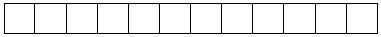 
Жүктің атауы1
Наименование груза1
Коды1
Код1
Республика ішінде
Внутри республики
Республика ішінде
Внутри республики
Транзит
Транзит
Транзит
Транзит
Жүктің атауы1
Наименование груза1
Коды1
Код1
есепті айдың тарифі
тариф отчетного месяца
өткен айдың тарифі2
тариф предыдущего периода2
есепті айдың тарифі
тариф отчетного месяца
өткен кезеңнің тарифі2
тариф предыдущего периода2
А
Б
1
2
3
4
Жүктің атауы
Наименование груза
Коды
Код
Республика ішінде
Внутри республики
Республика ішінде
Внутри республики
Транзит
Транзит
Транзит
Транзит
Жүктің атауы
Наименование груза
Коды
Код
есепті айдың тарифі
тариф отчетного месяца
өткен айдың тарифі
тариф предыдущего периода
есепті айдың тарифі
тариф отчетного месяца
өткен кезеңнің тарифі
тариф предыдущего периода
А
Б
1
2
3
4
1 сағатқа дейiн
1-2
2-4
4-8
8-40
40 сағаттан артық
до 1 часа
1-2
2-4
4-8
8-40
более 40 часов
Атауы
Наименование______________________
Атауы
Наименование______________________
Мекенжайы (респонденттің)
Адрес (респондента) _________________
Телефоны (респонденттің)
____________________________
________________
Телефон (респондента)
стационарлық
стационарный
ұялы
мобильный
Электрондық пошта мекенжайы (респонденттің)
Адрес электронной почты (респондента) ____________________________________________
Электрондық пошта мекенжайы (респонденттің)
Адрес электронной почты (респондента) ____________________________________________
Электрондық пошта мекенжайы (респонденттің)
Адрес электронной почты (респондента) ____________________________________________
Орындаушы
_________________________
_____________________________
Исполнитель
тегі, аты және әкесінің аты (бар болған жағдайда)
фамилия, имя и отчество (при его наличии)
қолы, телефоны (орындаушының)
подпись, телефон (исполнителя)
Бас бухгалтер немесе оның міндетін атқарушы тұлға
_________________________
__________________
Главный бухгалтер или лицо, исполняющее его обязанности
тегі, аты және әкесінің аты (бар болған жағдайда) 
фамилия, имя и отчество (при его наличии)
қолы
подпись
Басшы немесе оның міндетін атқарушы тұлға
_________________________
__________________
Руководитель или лицо, исполняющее его обязанности
тегі, аты және әкесінің аты (бар болған жағдайда)
фамилия, имя и отчество (при его наличии)
қолы
подписьҚазақстан Республикасы
Ұлттық экономика
министрлігінің
Статистика комитеті
төрағасының
2020 жылғы 28 қаңтардағы
№ 10 бұйрығына
16-қосымшаҚазақстан Республикасы
Ұлттық экономика
министрлігінің
Статистика комитеті
төрағасының
2020 жылғы 28 қаңтардағы
№ 10 бұйрығына
17-қосымша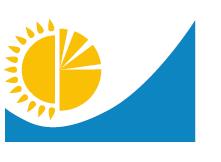 
Мемлекеттік статистика органдары құпиялылығына кепілдік береді
Конфиденциальность гарантируется органами государственной статистики
Мемлекеттік статистика органдары құпиялылығына кепілдік береді
Конфиденциальность гарантируется органами государственной статистики
Приложение 17 к приказу
Председателя Комитета по
статистике Министерства
национальной экономики
Республики Казахстан
от "___" ____________ 20__ года №___
Приложение 17 к приказу
Председателя Комитета по
статистике Министерства
национальной экономики
Республики Казахстан
от "___" ____________ 20__ года №___
Приложение 17 к приказу
Председателя Комитета по
статистике Министерства
национальной экономики
Республики Казахстан
от "___" ____________ 20__ года №___
Приложение 17 к приказу
Председателя Комитета по
статистике Министерства
национальной экономики
Республики Казахстан
от "___" ____________ 20__ года №___
Приложение 17 к приказу
Председателя Комитета по
статистике Министерства
национальной экономики
Республики Казахстан
от "___" ____________ 20__ года №___
Приложение 17 к приказу
Председателя Комитета по
статистике Министерства
национальной экономики
Республики Казахстан
от "___" ____________ 20__ года №___
Приложение 17 к приказу
Председателя Комитета по
статистике Министерства
национальной экономики
Республики Казахстан
от "___" ____________ 20__ года №___
Приложение 17 к приказу
Председателя Комитета по
статистике Министерства
национальной экономики
Республики Казахстан
от "___" ____________ 20__ года №___
Приложение 17 к приказу
Председателя Комитета по
статистике Министерства
национальной экономики
Республики Казахстан
от "___" ____________ 20__ года №___
Жалпымемлекеттік статистикалық байқаудың статистикалық нысаны
Статистическая форма общегосударственного статистического наблюдения
Жалпымемлекеттік статистикалық байқаудың статистикалық нысаны
Статистическая форма общегосударственного статистического наблюдения
Приложение 17 к приказу
Председателя Комитета по
статистике Министерства
национальной экономики
Республики Казахстан
от "___" ____________ 20__ года №___
Приложение 17 к приказу
Председателя Комитета по
статистике Министерства
национальной экономики
Республики Казахстан
от "___" ____________ 20__ года №___
Приложение 17 к приказу
Председателя Комитета по
статистике Министерства
национальной экономики
Республики Казахстан
от "___" ____________ 20__ года №___
Приложение 17 к приказу
Председателя Комитета по
статистике Министерства
национальной экономики
Республики Казахстан
от "___" ____________ 20__ года №___
Приложение 17 к приказу
Председателя Комитета по
статистике Министерства
национальной экономики
Республики Казахстан
от "___" ____________ 20__ года №___
Приложение 17 к приказу
Председателя Комитета по
статистике Министерства
национальной экономики
Республики Казахстан
от "___" ____________ 20__ года №___
Приложение 17 к приказу
Председателя Комитета по
статистике Министерства
национальной экономики
Республики Казахстан
от "___" ____________ 20__ года №___
Приложение 17 к приказу
Председателя Комитета по
статистике Министерства
национальной экономики
Республики Казахстан
от "___" ____________ 20__ года №___
Приложение 17 к приказу
Председателя Комитета по
статистике Министерства
национальной экономики
Республики Казахстан
от "___" ____________ 20__ года №___
Құбыр көлігі кәсіпорындарының жүк тасымалдау тарифтері туралы есеп
Отчет о тарифах на транспортировку грузов предприятиями трубопроводного транспорта
Құбыр көлігі кәсіпорындарының жүк тасымалдау тарифтері туралы есеп
Отчет о тарифах на транспортировку грузов предприятиями трубопроводного транспорта
Құбыр көлігі кәсіпорындарының жүк тасымалдау тарифтері туралы есеп
Отчет о тарифах на транспортировку грузов предприятиями трубопроводного транспорта
Құбыр көлігі кәсіпорындарының жүк тасымалдау тарифтері туралы есеп
Отчет о тарифах на транспортировку грузов предприятиями трубопроводного транспорта
Құбыр көлігі кәсіпорындарының жүк тасымалдау тарифтері туралы есеп
Отчет о тарифах на транспортировку грузов предприятиями трубопроводного транспорта
Құбыр көлігі кәсіпорындарының жүк тасымалдау тарифтері туралы есеп
Отчет о тарифах на транспортировку грузов предприятиями трубопроводного транспорта
Құбыр көлігі кәсіпорындарының жүк тасымалдау тарифтері туралы есеп
Отчет о тарифах на транспортировку грузов предприятиями трубопроводного транспорта
Құбыр көлігі кәсіпорындарының жүк тасымалдау тарифтері туралы есеп
Отчет о тарифах на транспортировку грузов предприятиями трубопроводного транспорта
Құбыр көлігі кәсіпорындарының жүк тасымалдау тарифтері туралы есеп
Отчет о тарифах на транспортировку грузов предприятиями трубопроводного транспорта
Құбыр көлігі кәсіпорындарының жүк тасымалдау тарифтері туралы есеп
Отчет о тарифах на транспортировку грузов предприятиями трубопроводного транспорта
Құбыр көлігі кәсіпорындарының жүк тасымалдау тарифтері туралы есеп
Отчет о тарифах на транспортировку грузов предприятиями трубопроводного транспорта
Құбыр көлігі кәсіпорындарының жүк тасымалдау тарифтері туралы есеп
Отчет о тарифах на транспортировку грузов предприятиями трубопроводного транспорта
Индексі
Индекс
Индексі
Индекс
1-тариф (құбыр)
1-тариф (трубопроводный)
1-тариф (құбыр)
1-тариф (трубопроводный)
айлық
месячная
есепті кезең
отчетный период месяц год
есепті кезең
отчетный период месяц год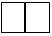 
ай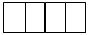 
жыл
жыл
Экономикалық қызмет түрлерінің жалпы жіктеуішінің кодына сәйкес негізгі қызмет түрі 49.50 болып табылатын іріктемеге түскен заңды тұлғалар және (немесе) олардың құрылымдық және оқшауланған бөлімшелері ұсынады
Представляют попавшие в выборку юридические лица и (или) их структурные и обособленные подразделения с основным видом деятельности согласно коду Общего классификатора видов экономической деятельности: 49.50
Экономикалық қызмет түрлерінің жалпы жіктеуішінің кодына сәйкес негізгі қызмет түрі 49.50 болып табылатын іріктемеге түскен заңды тұлғалар және (немесе) олардың құрылымдық және оқшауланған бөлімшелері ұсынады
Представляют попавшие в выборку юридические лица и (или) их структурные и обособленные подразделения с основным видом деятельности согласно коду Общего классификатора видов экономической деятельности: 49.50
Экономикалық қызмет түрлерінің жалпы жіктеуішінің кодына сәйкес негізгі қызмет түрі 49.50 болып табылатын іріктемеге түскен заңды тұлғалар және (немесе) олардың құрылымдық және оқшауланған бөлімшелері ұсынады
Представляют попавшие в выборку юридические лица и (или) их структурные и обособленные подразделения с основным видом деятельности согласно коду Общего классификатора видов экономической деятельности: 49.50
Экономикалық қызмет түрлерінің жалпы жіктеуішінің кодына сәйкес негізгі қызмет түрі 49.50 болып табылатын іріктемеге түскен заңды тұлғалар және (немесе) олардың құрылымдық және оқшауланған бөлімшелері ұсынады
Представляют попавшие в выборку юридические лица и (или) их структурные и обособленные подразделения с основным видом деятельности согласно коду Общего классификатора видов экономической деятельности: 49.50
Экономикалық қызмет түрлерінің жалпы жіктеуішінің кодына сәйкес негізгі қызмет түрі 49.50 болып табылатын іріктемеге түскен заңды тұлғалар және (немесе) олардың құрылымдық және оқшауланған бөлімшелері ұсынады
Представляют попавшие в выборку юридические лица и (или) их структурные и обособленные подразделения с основным видом деятельности согласно коду Общего классификатора видов экономической деятельности: 49.50
Экономикалық қызмет түрлерінің жалпы жіктеуішінің кодына сәйкес негізгі қызмет түрі 49.50 болып табылатын іріктемеге түскен заңды тұлғалар және (немесе) олардың құрылымдық және оқшауланған бөлімшелері ұсынады
Представляют попавшие в выборку юридические лица и (или) их структурные и обособленные подразделения с основным видом деятельности согласно коду Общего классификатора видов экономической деятельности: 49.50
Экономикалық қызмет түрлерінің жалпы жіктеуішінің кодына сәйкес негізгі қызмет түрі 49.50 болып табылатын іріктемеге түскен заңды тұлғалар және (немесе) олардың құрылымдық және оқшауланған бөлімшелері ұсынады
Представляют попавшие в выборку юридические лица и (или) их структурные и обособленные подразделения с основным видом деятельности согласно коду Общего классификатора видов экономической деятельности: 49.50
Экономикалық қызмет түрлерінің жалпы жіктеуішінің кодына сәйкес негізгі қызмет түрі 49.50 болып табылатын іріктемеге түскен заңды тұлғалар және (немесе) олардың құрылымдық және оқшауланған бөлімшелері ұсынады
Представляют попавшие в выборку юридические лица и (или) их структурные и обособленные подразделения с основным видом деятельности согласно коду Общего классификатора видов экономической деятельности: 49.50
Экономикалық қызмет түрлерінің жалпы жіктеуішінің кодына сәйкес негізгі қызмет түрі 49.50 болып табылатын іріктемеге түскен заңды тұлғалар және (немесе) олардың құрылымдық және оқшауланған бөлімшелері ұсынады
Представляют попавшие в выборку юридические лица и (или) их структурные и обособленные подразделения с основным видом деятельности согласно коду Общего классификатора видов экономической деятельности: 49.50
Экономикалық қызмет түрлерінің жалпы жіктеуішінің кодына сәйкес негізгі қызмет түрі 49.50 болып табылатын іріктемеге түскен заңды тұлғалар және (немесе) олардың құрылымдық және оқшауланған бөлімшелері ұсынады
Представляют попавшие в выборку юридические лица и (или) их структурные и обособленные подразделения с основным видом деятельности согласно коду Общего классификатора видов экономической деятельности: 49.50
Экономикалық қызмет түрлерінің жалпы жіктеуішінің кодына сәйкес негізгі қызмет түрі 49.50 болып табылатын іріктемеге түскен заңды тұлғалар және (немесе) олардың құрылымдық және оқшауланған бөлімшелері ұсынады
Представляют попавшие в выборку юридические лица и (или) их структурные и обособленные подразделения с основным видом деятельности согласно коду Общего классификатора видов экономической деятельности: 49.50
Экономикалық қызмет түрлерінің жалпы жіктеуішінің кодына сәйкес негізгі қызмет түрі 49.50 болып табылатын іріктемеге түскен заңды тұлғалар және (немесе) олардың құрылымдық және оқшауланған бөлімшелері ұсынады
Представляют попавшие в выборку юридические лица и (или) их структурные и обособленные подразделения с основным видом деятельности согласно коду Общего классификатора видов экономической деятельности: 49.50
Ұсыну мерзімі - есепті кезеңнің 17-күніне (қоса алғанда) дейін
Срок представления - до 17 числа (включительно) отчетного периода
Ұсыну мерзімі - есепті кезеңнің 17-күніне (қоса алғанда) дейін
Срок представления - до 17 числа (включительно) отчетного периода
Ұсыну мерзімі - есепті кезеңнің 17-күніне (қоса алғанда) дейін
Срок представления - до 17 числа (включительно) отчетного периода
Ұсыну мерзімі - есепті кезеңнің 17-күніне (қоса алғанда) дейін
Срок представления - до 17 числа (включительно) отчетного периода
Ұсыну мерзімі - есепті кезеңнің 17-күніне (қоса алғанда) дейін
Срок представления - до 17 числа (включительно) отчетного периода
Ұсыну мерзімі - есепті кезеңнің 17-күніне (қоса алғанда) дейін
Срок представления - до 17 числа (включительно) отчетного периода
Ұсыну мерзімі - есепті кезеңнің 17-күніне (қоса алғанда) дейін
Срок представления - до 17 числа (включительно) отчетного периода
Ұсыну мерзімі - есепті кезеңнің 17-күніне (қоса алғанда) дейін
Срок представления - до 17 числа (включительно) отчетного периода
Ұсыну мерзімі - есепті кезеңнің 17-күніне (қоса алғанда) дейін
Срок представления - до 17 числа (включительно) отчетного периода
Ұсыну мерзімі - есепті кезеңнің 17-күніне (қоса алғанда) дейін
Срок представления - до 17 числа (включительно) отчетного периода
Ұсыну мерзімі - есепті кезеңнің 17-күніне (қоса алғанда) дейін
Срок представления - до 17 числа (включительно) отчетного периода
Ұсыну мерзімі - есепті кезеңнің 17-күніне (қоса алғанда) дейін
Срок представления - до 17 числа (включительно) отчетного периода
БСН коды
Код БИН
БСН коды
Код БИН
БСН коды
Код БИН
БСН коды
Код БИН
БСН коды
Код БИН
БСН коды
Код БИН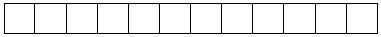 
3. Заңды тұлғаның тіркелген жеріне қарамастан тасымалдау қызметі көрсетілетін нақты орнын (облыс) көрсетіңіз
Укажите фактическое место оказания услуги транспортировки независимо от места регистрации юридического лица (область)
3. Заңды тұлғаның тіркелген жеріне қарамастан тасымалдау қызметі көрсетілетін нақты орнын (облыс) көрсетіңіз
Укажите фактическое место оказания услуги транспортировки независимо от места регистрации юридического лица (область)
3. Заңды тұлғаның тіркелген жеріне қарамастан тасымалдау қызметі көрсетілетін нақты орнын (облыс) көрсетіңіз
Укажите фактическое место оказания услуги транспортировки независимо от места регистрации юридического лица (область)
3. Заңды тұлғаның тіркелген жеріне қарамастан тасымалдау қызметі көрсетілетін нақты орнын (облыс) көрсетіңіз
Укажите фактическое место оказания услуги транспортировки независимо от места регистрации юридического лица (область)
3. Заңды тұлғаның тіркелген жеріне қарамастан тасымалдау қызметі көрсетілетін нақты орнын (облыс) көрсетіңіз
Укажите фактическое место оказания услуги транспортировки независимо от места регистрации юридического лица (область)
3. Заңды тұлғаның тіркелген жеріне қарамастан тасымалдау қызметі көрсетілетін нақты орнын (облыс) көрсетіңіз
Укажите фактическое место оказания услуги транспортировки независимо от места регистрации юридического лица (область)
3. Заңды тұлғаның тіркелген жеріне қарамастан тасымалдау қызметі көрсетілетін нақты орнын (облыс) көрсетіңіз
Укажите фактическое место оказания услуги транспортировки независимо от места регистрации юридического лица (область)
3. Заңды тұлғаның тіркелген жеріне қарамастан тасымалдау қызметі көрсетілетін нақты орнын (облыс) көрсетіңіз
Укажите фактическое место оказания услуги транспортировки независимо от места регистрации юридического лица (область)
3. Заңды тұлғаның тіркелген жеріне қарамастан тасымалдау қызметі көрсетілетін нақты орнын (облыс) көрсетіңіз
Укажите фактическое место оказания услуги транспортировки независимо от места регистрации юридического лица (область)
3. Заңды тұлғаның тіркелген жеріне қарамастан тасымалдау қызметі көрсетілетін нақты орнын (облыс) көрсетіңіз
Укажите фактическое место оказания услуги транспортировки независимо от места регистрации юридического лица (область)
3. Заңды тұлғаның тіркелген жеріне қарамастан тасымалдау қызметі көрсетілетін нақты орнын (облыс) көрсетіңіз
Укажите фактическое место оказания услуги транспортировки независимо от места регистрации юридического лица (область)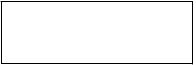 
1.1 Әкімшілік - аумақтық объектілер жіктеуішіне (ӘАОЖ) сәйкес аумақ коды (респондент статистикалық нысанды қағаз жеткізгіште ұсынған кезде аумақтық статистика органының тиісті қызметкері толтырады)
1.1 Әкімшілік - аумақтық объектілер жіктеуішіне (ӘАОЖ) сәйкес аумақ коды (респондент статистикалық нысанды қағаз жеткізгіште ұсынған кезде аумақтық статистика органының тиісті қызметкері толтырады)
1.1 Әкімшілік - аумақтық объектілер жіктеуішіне (ӘАОЖ) сәйкес аумақ коды (респондент статистикалық нысанды қағаз жеткізгіште ұсынған кезде аумақтық статистика органының тиісті қызметкері толтырады)
1.1 Әкімшілік - аумақтық объектілер жіктеуішіне (ӘАОЖ) сәйкес аумақ коды (респондент статистикалық нысанды қағаз жеткізгіште ұсынған кезде аумақтық статистика органының тиісті қызметкері толтырады)
1.1 Әкімшілік - аумақтық объектілер жіктеуішіне (ӘАОЖ) сәйкес аумақ коды (респондент статистикалық нысанды қағаз жеткізгіште ұсынған кезде аумақтық статистика органының тиісті қызметкері толтырады)
1.1 Әкімшілік - аумақтық объектілер жіктеуішіне (ӘАОЖ) сәйкес аумақ коды (респондент статистикалық нысанды қағаз жеткізгіште ұсынған кезде аумақтық статистика органының тиісті қызметкері толтырады)
1.1 Әкімшілік - аумақтық объектілер жіктеуішіне (ӘАОЖ) сәйкес аумақ коды (респондент статистикалық нысанды қағаз жеткізгіште ұсынған кезде аумақтық статистика органының тиісті қызметкері толтырады)
1.1 Әкімшілік - аумақтық объектілер жіктеуішіне (ӘАОЖ) сәйкес аумақ коды (респондент статистикалық нысанды қағаз жеткізгіште ұсынған кезде аумақтық статистика органының тиісті қызметкері толтырады)
1.1 Әкімшілік - аумақтық объектілер жіктеуішіне (ӘАОЖ) сәйкес аумақ коды (респондент статистикалық нысанды қағаз жеткізгіште ұсынған кезде аумақтық статистика органының тиісті қызметкері толтырады)
1.1 Әкімшілік - аумақтық объектілер жіктеуішіне (ӘАОЖ) сәйкес аумақ коды (респондент статистикалық нысанды қағаз жеткізгіште ұсынған кезде аумақтық статистика органының тиісті қызметкері толтырады)
1.1 Әкімшілік - аумақтық объектілер жіктеуішіне (ӘАОЖ) сәйкес аумақ коды (респондент статистикалық нысанды қағаз жеткізгіште ұсынған кезде аумақтық статистика органының тиісті қызметкері толтырады)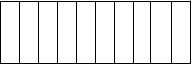 
Жол коды
Код строки
Тасымалдау бағыты
Направление транспортирования
Шикі мұнай
Сырая нефть
Шикі мұнай
Сырая нефть
Шикі мұнай
Сырая нефть
Табиғи газ
Природный газ
Табиғи газ
Природный газ
Табиғи газ
Природный газ
Жол коды
Код строки
Тасымалдау бағыты
Направление транспортирования
есепті айдың тарифі
тариф отчетного месяца
өткен айдың тарифі1
тариф предыдущего периода1
баға өзгерісі себебінің коды2
код причины изменения цены2
есепті айдың тарифі
тариф отчетного месяца
өткен кезеңнің тарифі1
тариф предыдущего периода1
баға өзгерісі себебінің коды2
код причины изменения цены2
А
Б
1
2
3
4
5
6
01
"Тенгиз" мұнай айдау станциясы - "Атырау" мұнай айдау станциясы
Нефтеперекачивающая станция "Тенгиз" - Нефтеперекачивающая станция "Атырау"
02
"Тенгиз" мұнай өңдеу зауыты - Ресей Федерациясының шекарасы
Нефтеперерабатывающий завод "Тенгиз" - граница Российской Федерации
03
Прииртышск - Павлодар мұнай-химия зауыты
Прииртышск - Павлодарский нефтехимический завод
04
Прииртышск - ПетроҚазақстанОйлПродактс
Прииртышск - ПетроКазахстанОйлПродактс
Жол коды
Код строки
Тасымалдау бағыты
Направление транспортирования
Шикі мұнай
Сырая нефть
Шикі мұнай
Сырая нефть
Шикі мұнай
Сырая нефть
Табиғи газ
Природный газ
Табиғи газ
Природный газ
Табиғи газ
Природный газ
Жол коды
Код строки
Тасымалдау бағыты
Направление транспортирования
есепті айдың тарифі
тариф отчетного месяца
өткен айдың тарифі
тариф предыдущего периода
баға өзгерісі себебінің коды
код причины изменения цены
есепті айдың тарифі
тариф отчетного месяца
өткен кезеңнің тарифі
тариф предыдущего периода
баға өзгерісі себебінің коды
код причины изменения цены
А
Б
1
2
3
4
5
6
05
Құмкөл - ПетроҚазақстанОйлПродактс
Кумколь - ПетроКазахстанОйлПродактс
06
Кеңқияқ - Атырау (ішкі нарық)
Кенкияк - Атырау (внутренний рынок)
07
Мақат - Атырау
Макат - Атырау
08
Жамансор - Атырау
Жамансор - Атырау
09
Атасу - Алашанькоу
Атасу - Алашанькоу
10
Кеңқияқ - Құмкөл
Кенкияк - Кумколь
11
Түрікменстан - Қытай (Қазақстанның аумағы арқылы транзит)
Туркменистан - Китай (транзит по территории Казахстана)
12
Орта Азия - Орталық
Средняя Азия - Центр
13
Рудный - Қостанай
Рудный - Костанай
14
Бұхара - Орал
Бухара - Урал
15
Союз - Новопсков
Союз - Новопсков
16
Газ құбырларының оңтүстiк жүйесi
Южная система газопроводов
17
"Атырау" мұнай айдау станциясы (МАС) - Ресей Федерациясының шекарасы
Нефтеперекачивающая станция "Атырау" (НПС) - граница Российской Федерации
18
Мұнай-газ өндіруші ұйымдар (МГӨҰ) - Атырау мұнай өңдеу зауыты (АМӨЗ)
Нефтегазодобывающие организации (НГДО) - Атырауский нефтеперерабатывающий завод (АНПЗ)
19
Атасу - Алашанькоу (Қазақстан аумағы арқылы тасымалдау)
Атасу - Алашанькоу (транзит по территории Казахстана)
20
Нұрлы - Кеңқияқ
Нурлы - Кенкияк
21
Басқа бағыттар3
Другие направления3
1 сағатқа дейiн
1-2
2-4
4-8
8-40
40 сағаттан артық
до 1 часа
1-2
2-4
4-8
8-40
более 40 часов
Атауы
Наименование______________________
Атауы
Наименование______________________
Мекенжайы (респонденттің)
Адрес (респондента) _________________
Телефоны (респонденттің)
____________________________
________________
Телефон (респондента)
стационарлық
стационарный
ұялы
мобильный
Электрондық пошта мекенжайы (респонденттің)
Адрес электронной почты (респондента) ____________________________________________
Электрондық пошта мекенжайы (респонденттің)
Адрес электронной почты (респондента) ____________________________________________
Электрондық пошта мекенжайы (респонденттің)
Адрес электронной почты (респондента) ____________________________________________
Орындаушы
_________________________
_____________________________
Исполнитель
тегі, аты және әкесінің аты (бар болған жағдайда)
фамилия, имя и отчество (при его наличии)
қолы, телефоны (орындаушының)
подпись, телефон (исполнителя)
Бас бухгалтер немесе оның міндетін атқарушы тұлға
_________________________
__________________
Главный бухгалтер или лицо, исполняющее его обязанности
тегі, аты және әкесінің аты (бар болған жағдайда) 
фамилия, имя и отчество (при его наличии)
қолы
подпись
Басшы немесе оның міндетін атқарушы тұлға
_________________________
__________________
Руководитель или лицо, исполняющее его обязанности
тегі, аты және әкесінің аты (бар болған жағдайда)
фамилия, имя и отчество (при его наличии)
қолы
подписьҚазақстан Республикасы
Ұлттық экономика
министрлігінің
Статистика комитеті
төрағасының
2020 жылғы 28 қаңтардағы
№ 10 бұйрығына
18-қосымшаҚазақстан Республикасы
Ұлттық экономика
министрлігінің
Статистика комитеті
төрағасының
2020 жылғы 28 қаңтардағы
№ 10 бұйрығына
19-қосымша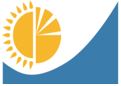 
Мемлекеттік статистика органдары құпиялылығына кепілдік береді
Конфиденциальность гарантируется органами государственной статистики
Жалпымемлекеттік статистикалық байқаудың статистикалық нысаны
Статистическая форма общегосударственного статистического наблюдения
Мемлекеттік статистика органдары құпиялылығына кепілдік береді
Конфиденциальность гарантируется органами государственной статистики
Жалпымемлекеттік статистикалық байқаудың статистикалық нысаны
Статистическая форма общегосударственного статистического наблюдения
Мемлекеттік статистика органдары құпиялылығына кепілдік береді
Конфиденциальность гарантируется органами государственной статистики
Жалпымемлекеттік статистикалық байқаудың статистикалық нысаны
Статистическая форма общегосударственного статистического наблюдения
Мемлекеттік статистика органдары құпиялылығына кепілдік береді
Конфиденциальность гарантируется органами государственной статистики
Жалпымемлекеттік статистикалық байқаудың статистикалық нысаны
Статистическая форма общегосударственного статистического наблюдения
Мемлекеттік статистика органдары құпиялылығына кепілдік береді
Конфиденциальность гарантируется органами государственной статистики
Жалпымемлекеттік статистикалық байқаудың статистикалық нысаны
Статистическая форма общегосударственного статистического наблюдения
Приложение 19 к приказу
Председателя Комитета по
статистике Министерства
национальной экономики
Республики Казахстан
от ____ ____________ 20__ года №___
Приложение 19 к приказу
Председателя Комитета по
статистике Министерства
национальной экономики
Республики Казахстан
от ____ ____________ 20__ года №___
Приложение 19 к приказу
Председателя Комитета по
статистике Министерства
национальной экономики
Республики Казахстан
от ____ ____________ 20__ года №___
Приложение 19 к приказу
Председателя Комитета по
статистике Министерства
национальной экономики
Республики Казахстан
от ____ ____________ 20__ года №___
Приложение 19 к приказу
Председателя Комитета по
статистике Министерства
национальной экономики
Республики Казахстан
от ____ ____________ 20__ года №___
Приложение 19 к приказу
Председателя Комитета по
статистике Министерства
национальной экономики
Республики Казахстан
от ____ ____________ 20__ года №___
Мемлекеттік статистика органдары құпиялылығына кепілдік береді
Конфиденциальность гарантируется органами государственной статистики
Жалпымемлекеттік статистикалық байқаудың статистикалық нысаны
Статистическая форма общегосударственного статистического наблюдения
Мемлекеттік статистика органдары құпиялылығына кепілдік береді
Конфиденциальность гарантируется органами государственной статистики
Жалпымемлекеттік статистикалық байқаудың статистикалық нысаны
Статистическая форма общегосударственного статистического наблюдения
Мемлекеттік статистика органдары құпиялылығына кепілдік береді
Конфиденциальность гарантируется органами государственной статистики
Жалпымемлекеттік статистикалық байқаудың статистикалық нысаны
Статистическая форма общегосударственного статистического наблюдения
Мемлекеттік статистика органдары құпиялылығына кепілдік береді
Конфиденциальность гарантируется органами государственной статистики
Жалпымемлекеттік статистикалық байқаудың статистикалық нысаны
Статистическая форма общегосударственного статистического наблюдения
Мемлекеттік статистика органдары құпиялылығына кепілдік береді
Конфиденциальность гарантируется органами государственной статистики
Жалпымемлекеттік статистикалық байқаудың статистикалық нысаны
Статистическая форма общегосударственного статистического наблюдения
Приложение 19 к приказу
Председателя Комитета по
статистике Министерства
национальной экономики
Республики Казахстан
от ____ ____________ 20__ года №___
Приложение 19 к приказу
Председателя Комитета по
статистике Министерства
национальной экономики
Республики Казахстан
от ____ ____________ 20__ года №___
Приложение 19 к приказу
Председателя Комитета по
статистике Министерства
национальной экономики
Республики Казахстан
от ____ ____________ 20__ года №___
Приложение 19 к приказу
Председателя Комитета по
статистике Министерства
национальной экономики
Республики Казахстан
от ____ ____________ 20__ года №___
Приложение 19 к приказу
Председателя Комитета по
статистике Министерства
национальной экономики
Республики Казахстан
от ____ ____________ 20__ года №___
Приложение 19 к приказу
Председателя Комитета по
статистике Министерства
национальной экономики
Республики Казахстан
от ____ ____________ 20__ года №___
Тауарларды, өнімдерді көтерме саудада сату (жеткізілім) бағасы туралы есеп
Отчет о ценах оптовых продаж (поставок) товаров, продукции
Тауарларды, өнімдерді көтерме саудада сату (жеткізілім) бағасы туралы есеп
Отчет о ценах оптовых продаж (поставок) товаров, продукции
Тауарларды, өнімдерді көтерме саудада сату (жеткізілім) бағасы туралы есеп
Отчет о ценах оптовых продаж (поставок) товаров, продукции
Тауарларды, өнімдерді көтерме саудада сату (жеткізілім) бағасы туралы есеп
Отчет о ценах оптовых продаж (поставок) товаров, продукции
Тауарларды, өнімдерді көтерме саудада сату (жеткізілім) бағасы туралы есеп
Отчет о ценах оптовых продаж (поставок) товаров, продукции
Тауарларды, өнімдерді көтерме саудада сату (жеткізілім) бағасы туралы есеп
Отчет о ценах оптовых продаж (поставок) товаров, продукции
Тауарларды, өнімдерді көтерме саудада сату (жеткізілім) бағасы туралы есеп
Отчет о ценах оптовых продаж (поставок) товаров, продукции
Тауарларды, өнімдерді көтерме саудада сату (жеткізілім) бағасы туралы есеп
Отчет о ценах оптовых продаж (поставок) товаров, продукции
Тауарларды, өнімдерді көтерме саудада сату (жеткізілім) бағасы туралы есеп
Отчет о ценах оптовых продаж (поставок) товаров, продукции
Тауарларды, өнімдерді көтерме саудада сату (жеткізілім) бағасы туралы есеп
Отчет о ценах оптовых продаж (поставок) товаров, продукции
Тауарларды, өнімдерді көтерме саудада сату (жеткізілім) бағасы туралы есеп
Отчет о ценах оптовых продаж (поставок) товаров, продукции
Тауарларды, өнімдерді көтерме саудада сату (жеткізілім) бағасы туралы есеп
Отчет о ценах оптовых продаж (поставок) товаров, продукции
Индексі
Индекс
Индексі
Индекс
1-Ц (көтерме)
1-Ц (опт)
1-Ц (көтерме)
1-Ц (опт)
айлық
месячная
есепті кезең
отчетный период
есепті кезең
отчетный период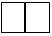 
ай
месяц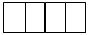 
жыл
год
жыл
год
Экономикалық қызмет түрлерінің жалпы жіктеуіші кодтарына сәйкес қызметінің негізгі немесе қосалқы түрлері: 45, 46 болып табылатын іріктемеге түскен заңды тұлғалар және (немесе) олардың құрылымдық және оқшауланған бөлімшелері ұсынады
Представляют попавшие в выборку юридические лица и (или) их структурные и обособленные подразделения с основным или вторичным видами деятельности согласно кодам Общего классификатора видов экономической деятельности: 45, 46
Экономикалық қызмет түрлерінің жалпы жіктеуіші кодтарына сәйкес қызметінің негізгі немесе қосалқы түрлері: 45, 46 болып табылатын іріктемеге түскен заңды тұлғалар және (немесе) олардың құрылымдық және оқшауланған бөлімшелері ұсынады
Представляют попавшие в выборку юридические лица и (или) их структурные и обособленные подразделения с основным или вторичным видами деятельности согласно кодам Общего классификатора видов экономической деятельности: 45, 46
Экономикалық қызмет түрлерінің жалпы жіктеуіші кодтарына сәйкес қызметінің негізгі немесе қосалқы түрлері: 45, 46 болып табылатын іріктемеге түскен заңды тұлғалар және (немесе) олардың құрылымдық және оқшауланған бөлімшелері ұсынады
Представляют попавшие в выборку юридические лица и (или) их структурные и обособленные подразделения с основным или вторичным видами деятельности согласно кодам Общего классификатора видов экономической деятельности: 45, 46
Экономикалық қызмет түрлерінің жалпы жіктеуіші кодтарына сәйкес қызметінің негізгі немесе қосалқы түрлері: 45, 46 болып табылатын іріктемеге түскен заңды тұлғалар және (немесе) олардың құрылымдық және оқшауланған бөлімшелері ұсынады
Представляют попавшие в выборку юридические лица и (или) их структурные и обособленные подразделения с основным или вторичным видами деятельности согласно кодам Общего классификатора видов экономической деятельности: 45, 46
Экономикалық қызмет түрлерінің жалпы жіктеуіші кодтарына сәйкес қызметінің негізгі немесе қосалқы түрлері: 45, 46 болып табылатын іріктемеге түскен заңды тұлғалар және (немесе) олардың құрылымдық және оқшауланған бөлімшелері ұсынады
Представляют попавшие в выборку юридические лица и (или) их структурные и обособленные подразделения с основным или вторичным видами деятельности согласно кодам Общего классификатора видов экономической деятельности: 45, 46
Экономикалық қызмет түрлерінің жалпы жіктеуіші кодтарына сәйкес қызметінің негізгі немесе қосалқы түрлері: 45, 46 болып табылатын іріктемеге түскен заңды тұлғалар және (немесе) олардың құрылымдық және оқшауланған бөлімшелері ұсынады
Представляют попавшие в выборку юридические лица и (или) их структурные и обособленные подразделения с основным или вторичным видами деятельности согласно кодам Общего классификатора видов экономической деятельности: 45, 46
Экономикалық қызмет түрлерінің жалпы жіктеуіші кодтарына сәйкес қызметінің негізгі немесе қосалқы түрлері: 45, 46 болып табылатын іріктемеге түскен заңды тұлғалар және (немесе) олардың құрылымдық және оқшауланған бөлімшелері ұсынады
Представляют попавшие в выборку юридические лица и (или) их структурные и обособленные подразделения с основным или вторичным видами деятельности согласно кодам Общего классификатора видов экономической деятельности: 45, 46
Экономикалық қызмет түрлерінің жалпы жіктеуіші кодтарына сәйкес қызметінің негізгі немесе қосалқы түрлері: 45, 46 болып табылатын іріктемеге түскен заңды тұлғалар және (немесе) олардың құрылымдық және оқшауланған бөлімшелері ұсынады
Представляют попавшие в выборку юридические лица и (или) их структурные и обособленные подразделения с основным или вторичным видами деятельности согласно кодам Общего классификатора видов экономической деятельности: 45, 46
Экономикалық қызмет түрлерінің жалпы жіктеуіші кодтарына сәйкес қызметінің негізгі немесе қосалқы түрлері: 45, 46 болып табылатын іріктемеге түскен заңды тұлғалар және (немесе) олардың құрылымдық және оқшауланған бөлімшелері ұсынады
Представляют попавшие в выборку юридические лица и (или) их структурные и обособленные подразделения с основным или вторичным видами деятельности согласно кодам Общего классификатора видов экономической деятельности: 45, 46
Экономикалық қызмет түрлерінің жалпы жіктеуіші кодтарына сәйкес қызметінің негізгі немесе қосалқы түрлері: 45, 46 болып табылатын іріктемеге түскен заңды тұлғалар және (немесе) олардың құрылымдық және оқшауланған бөлімшелері ұсынады
Представляют попавшие в выборку юридические лица и (или) их структурные и обособленные подразделения с основным или вторичным видами деятельности согласно кодам Общего классификатора видов экономической деятельности: 45, 46
Экономикалық қызмет түрлерінің жалпы жіктеуіші кодтарына сәйкес қызметінің негізгі немесе қосалқы түрлері: 45, 46 болып табылатын іріктемеге түскен заңды тұлғалар және (немесе) олардың құрылымдық және оқшауланған бөлімшелері ұсынады
Представляют попавшие в выборку юридические лица и (или) их структурные и обособленные подразделения с основным или вторичным видами деятельности согласно кодам Общего классификатора видов экономической деятельности: 45, 46
Экономикалық қызмет түрлерінің жалпы жіктеуіші кодтарына сәйкес қызметінің негізгі немесе қосалқы түрлері: 45, 46 болып табылатын іріктемеге түскен заңды тұлғалар және (немесе) олардың құрылымдық және оқшауланған бөлімшелері ұсынады
Представляют попавшие в выборку юридические лица и (или) их структурные и обособленные подразделения с основным или вторичным видами деятельности согласно кодам Общего классификатора видов экономической деятельности: 45, 46
Ұсыну мерзімі - есепті кезеңнің 22-күніне (қоса алғанда) дейін
Срок представления - до 22 числа (включительно) отчетного периода
Ұсыну мерзімі - есепті кезеңнің 22-күніне (қоса алғанда) дейін
Срок представления - до 22 числа (включительно) отчетного периода
Ұсыну мерзімі - есепті кезеңнің 22-күніне (қоса алғанда) дейін
Срок представления - до 22 числа (включительно) отчетного периода
Ұсыну мерзімі - есепті кезеңнің 22-күніне (қоса алғанда) дейін
Срок представления - до 22 числа (включительно) отчетного периода
Ұсыну мерзімі - есепті кезеңнің 22-күніне (қоса алғанда) дейін
Срок представления - до 22 числа (включительно) отчетного периода
Ұсыну мерзімі - есепті кезеңнің 22-күніне (қоса алғанда) дейін
Срок представления - до 22 числа (включительно) отчетного периода
Ұсыну мерзімі - есепті кезеңнің 22-күніне (қоса алғанда) дейін
Срок представления - до 22 числа (включительно) отчетного периода
Ұсыну мерзімі - есепті кезеңнің 22-күніне (қоса алғанда) дейін
Срок представления - до 22 числа (включительно) отчетного периода
Ұсыну мерзімі - есепті кезеңнің 22-күніне (қоса алғанда) дейін
Срок представления - до 22 числа (включительно) отчетного периода
Ұсыну мерзімі - есепті кезеңнің 22-күніне (қоса алғанда) дейін
Срок представления - до 22 числа (включительно) отчетного периода
Ұсыну мерзімі - есепті кезеңнің 22-күніне (қоса алғанда) дейін
Срок представления - до 22 числа (включительно) отчетного периода
Ұсыну мерзімі - есепті кезеңнің 22-күніне (қоса алғанда) дейін
Срок представления - до 22 числа (включительно) отчетного периода
БСН коды
код БИН
БСН коды
код БИН
БСН коды
код БИН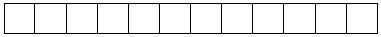 
1.Тауарларды, өнімдерді көтерме саудада сатуды (жеткізуді) жүзеге асыратын, оның тіркелген жеріне қарамастан заңды тұлғаның және (немесе) оның құрылымдық және оқшауланған бөлімшесінің нақты орналасқан орнын көрсетіңіз - облыс
Укажите фактическое место расположения юридического лица и (или) его структурного и обособленного подразделения, осуществляющего оптовые продажи (поставки) товаров, продукции независимо от места его регистрации - область
1.Тауарларды, өнімдерді көтерме саудада сатуды (жеткізуді) жүзеге асыратын, оның тіркелген жеріне қарамастан заңды тұлғаның және (немесе) оның құрылымдық және оқшауланған бөлімшесінің нақты орналасқан орнын көрсетіңіз - облыс
Укажите фактическое место расположения юридического лица и (или) его структурного и обособленного подразделения, осуществляющего оптовые продажи (поставки) товаров, продукции независимо от места его регистрации - область
1.Тауарларды, өнімдерді көтерме саудада сатуды (жеткізуді) жүзеге асыратын, оның тіркелген жеріне қарамастан заңды тұлғаның және (немесе) оның құрылымдық және оқшауланған бөлімшесінің нақты орналасқан орнын көрсетіңіз - облыс
Укажите фактическое место расположения юридического лица и (или) его структурного и обособленного подразделения, осуществляющего оптовые продажи (поставки) товаров, продукции независимо от места его регистрации - область
1.Тауарларды, өнімдерді көтерме саудада сатуды (жеткізуді) жүзеге асыратын, оның тіркелген жеріне қарамастан заңды тұлғаның және (немесе) оның құрылымдық және оқшауланған бөлімшесінің нақты орналасқан орнын көрсетіңіз - облыс
Укажите фактическое место расположения юридического лица и (или) его структурного и обособленного подразделения, осуществляющего оптовые продажи (поставки) товаров, продукции независимо от места его регистрации - область
1.Тауарларды, өнімдерді көтерме саудада сатуды (жеткізуді) жүзеге асыратын, оның тіркелген жеріне қарамастан заңды тұлғаның және (немесе) оның құрылымдық және оқшауланған бөлімшесінің нақты орналасқан орнын көрсетіңіз - облыс
Укажите фактическое место расположения юридического лица и (или) его структурного и обособленного подразделения, осуществляющего оптовые продажи (поставки) товаров, продукции независимо от места его регистрации - область
1.Тауарларды, өнімдерді көтерме саудада сатуды (жеткізуді) жүзеге асыратын, оның тіркелген жеріне қарамастан заңды тұлғаның және (немесе) оның құрылымдық және оқшауланған бөлімшесінің нақты орналасқан орнын көрсетіңіз - облыс
Укажите фактическое место расположения юридического лица и (или) его структурного и обособленного подразделения, осуществляющего оптовые продажи (поставки) товаров, продукции независимо от места его регистрации - область
1.Тауарларды, өнімдерді көтерме саудада сатуды (жеткізуді) жүзеге асыратын, оның тіркелген жеріне қарамастан заңды тұлғаның және (немесе) оның құрылымдық және оқшауланған бөлімшесінің нақты орналасқан орнын көрсетіңіз - облыс
Укажите фактическое место расположения юридического лица и (или) его структурного и обособленного подразделения, осуществляющего оптовые продажи (поставки) товаров, продукции независимо от места его регистрации - область
1.Тауарларды, өнімдерді көтерме саудада сатуды (жеткізуді) жүзеге асыратын, оның тіркелген жеріне қарамастан заңды тұлғаның және (немесе) оның құрылымдық және оқшауланған бөлімшесінің нақты орналасқан орнын көрсетіңіз - облыс
Укажите фактическое место расположения юридического лица и (или) его структурного и обособленного подразделения, осуществляющего оптовые продажи (поставки) товаров, продукции независимо от места его регистрации - область
1.Тауарларды, өнімдерді көтерме саудада сатуды (жеткізуді) жүзеге асыратын, оның тіркелген жеріне қарамастан заңды тұлғаның және (немесе) оның құрылымдық және оқшауланған бөлімшесінің нақты орналасқан орнын көрсетіңіз - облыс
Укажите фактическое место расположения юридического лица и (или) его структурного и обособленного подразделения, осуществляющего оптовые продажи (поставки) товаров, продукции независимо от места его регистрации - область
1.Тауарларды, өнімдерді көтерме саудада сатуды (жеткізуді) жүзеге асыратын, оның тіркелген жеріне қарамастан заңды тұлғаның және (немесе) оның құрылымдық және оқшауланған бөлімшесінің нақты орналасқан орнын көрсетіңіз - облыс
Укажите фактическое место расположения юридического лица и (или) его структурного и обособленного подразделения, осуществляющего оптовые продажи (поставки) товаров, продукции независимо от места его регистрации - область
1.Тауарларды, өнімдерді көтерме саудада сатуды (жеткізуді) жүзеге асыратын, оның тіркелген жеріне қарамастан заңды тұлғаның және (немесе) оның құрылымдық және оқшауланған бөлімшесінің нақты орналасқан орнын көрсетіңіз - облыс
Укажите фактическое место расположения юридического лица и (или) его структурного и обособленного подразделения, осуществляющего оптовые продажи (поставки) товаров, продукции независимо от места его регистрации - область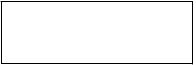 
1.1. Әкімшілік - аумақтық объектілер жіктеуішіне (ӘАОЖ) сәйкес аумақ коды (респондент статистикалық нысанды қағаз жеткізгіште ұсынған кезде аумақтық статистика органының тиісті қызметкері толтырады)
1.1. Әкімшілік - аумақтық объектілер жіктеуішіне (ӘАОЖ) сәйкес аумақ коды (респондент статистикалық нысанды қағаз жеткізгіште ұсынған кезде аумақтық статистика органының тиісті қызметкері толтырады)
1.1. Әкімшілік - аумақтық объектілер жіктеуішіне (ӘАОЖ) сәйкес аумақ коды (респондент статистикалық нысанды қағаз жеткізгіште ұсынған кезде аумақтық статистика органының тиісті қызметкері толтырады)
1.1. Әкімшілік - аумақтық объектілер жіктеуішіне (ӘАОЖ) сәйкес аумақ коды (респондент статистикалық нысанды қағаз жеткізгіште ұсынған кезде аумақтық статистика органының тиісті қызметкері толтырады)
1.1. Әкімшілік - аумақтық объектілер жіктеуішіне (ӘАОЖ) сәйкес аумақ коды (респондент статистикалық нысанды қағаз жеткізгіште ұсынған кезде аумақтық статистика органының тиісті қызметкері толтырады)
1.1. Әкімшілік - аумақтық объектілер жіктеуішіне (ӘАОЖ) сәйкес аумақ коды (респондент статистикалық нысанды қағаз жеткізгіште ұсынған кезде аумақтық статистика органының тиісті қызметкері толтырады)
1.1. Әкімшілік - аумақтық объектілер жіктеуішіне (ӘАОЖ) сәйкес аумақ коды (респондент статистикалық нысанды қағаз жеткізгіште ұсынған кезде аумақтық статистика органының тиісті қызметкері толтырады)
1.1. Әкімшілік - аумақтық объектілер жіктеуішіне (ӘАОЖ) сәйкес аумақ коды (респондент статистикалық нысанды қағаз жеткізгіште ұсынған кезде аумақтық статистика органының тиісті қызметкері толтырады)
1.1. Әкімшілік - аумақтық объектілер жіктеуішіне (ӘАОЖ) сәйкес аумақ коды (респондент статистикалық нысанды қағаз жеткізгіште ұсынған кезде аумақтық статистика органының тиісті қызметкері толтырады)
1.1. Әкімшілік - аумақтық объектілер жіктеуішіне (ӘАОЖ) сәйкес аумақ коды (респондент статистикалық нысанды қағаз жеткізгіште ұсынған кезде аумақтық статистика органының тиісті қызметкері толтырады)
1.1. Әкімшілік - аумақтық объектілер жіктеуішіне (ӘАОЖ) сәйкес аумақ коды (респондент статистикалық нысанды қағаз жеткізгіште ұсынған кезде аумақтық статистика органының тиісті қызметкері толтырады)
Код территории согласно Классификатору административно-территориальных объектов (КАТО) (заполняется соответствующим работником территориального органа статистики при представлении респондентом статистической формы на бумажном носителе)
Код территории согласно Классификатору административно-территориальных объектов (КАТО) (заполняется соответствующим работником территориального органа статистики при представлении респондентом статистической формы на бумажном носителе)
Код территории согласно Классификатору административно-территориальных объектов (КАТО) (заполняется соответствующим работником территориального органа статистики при представлении респондентом статистической формы на бумажном носителе)
Код территории согласно Классификатору административно-территориальных объектов (КАТО) (заполняется соответствующим работником территориального органа статистики при представлении респондентом статистической формы на бумажном носителе)
Код территории согласно Классификатору административно-территориальных объектов (КАТО) (заполняется соответствующим работником территориального органа статистики при представлении респондентом статистической формы на бумажном носителе)
Код территории согласно Классификатору административно-территориальных объектов (КАТО) (заполняется соответствующим работником территориального органа статистики при представлении респондентом статистической формы на бумажном носителе)
Код территории согласно Классификатору административно-территориальных объектов (КАТО) (заполняется соответствующим работником территориального органа статистики при представлении респондентом статистической формы на бумажном носителе)
Код территории согласно Классификатору административно-территориальных объектов (КАТО) (заполняется соответствующим работником территориального органа статистики при представлении респондентом статистической формы на бумажном носителе)
Код территории согласно Классификатору административно-территориальных объектов (КАТО) (заполняется соответствующим работником территориального органа статистики при представлении респондентом статистической формы на бумажном носителе)
Код территории согласно Классификатору административно-территориальных объектов (КАТО) (заполняется соответствующим работником территориального органа статистики при представлении респондентом статистической формы на бумажном носителе)
Код территории согласно Классификатору административно-территориальных объектов (КАТО) (заполняется соответствующим работником территориального органа статистики при представлении респондентом статистической формы на бумажном носителе)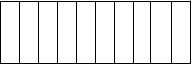 
Тауар, өнімнің атауы1
Наименование товара, продукции
Өлшем бірлігі1
Единица измерения
Тауар, өнім коды1
Код товара, продукции1
Өкіл-тауар сипаттамасы
Характеристика товара-представителя
Өкіл-тауар сипаттамасы
Характеристика товара-представителя
Көтерме саудада сату партиясының түрі2
Вид партии оптовой продажи2
Өндіруші ел коды3
Код страны производителя3
Баға
Цена
Баға
Цена
Баға өзгерісі себептерінің коды5
Код причины изменения цены5
Тауар, өнімнің атауы1
Наименование товара, продукции
Өлшем бірлігі1
Единица измерения
Тауар, өнім коды1
Код товара, продукции1
р/с №
№ п/п
маркасы, cорты, өлшемі, салмағы, орамасы, өндіруші
марка, cорт, размер, вес, упаковка, производитель
Көтерме саудада сату партиясының түрі2
Вид партии оптовой продажи2
Өндіруші ел коды3
Код страны производителя3
есепті айдағы
отчетного месяца
соңғы сату айындағы4
месяца последней продажи4
Баға өзгерісі себептерінің коды5
Код причины изменения цены5
А
Б
В
Г
Д
Е
1
2
3
4
Тауар, өнімнің атауы
Наименование товара, продукции
Өлшем бірлігі
Единица измерения
Тауар, өнім коды
Код товара, продукции
Өкіл-тауар сипаттамасы
Характеристика товара-представителя
Өкіл-тауар сипаттамасы
Характеристика товара-представителя
Көтерме саудада сату партиясының түрі
Вид партии оптовой продажи
Өндіруші ел коды
Код страны произ- водителя
Баға
Цена
Баға
Цена
Баға өзгерісі себептерінің коды
Код причины изменения цены
Тауар, өнімнің атауы
Наименование товара, продукции
Өлшем бірлігі
Единица измерения
Тауар, өнім коды
Код товара, продукции
р/с №
№ п/п
маркасы, cорты, өлшемі, салмағы, орамасы, өндіруші
марка, cорт, размер, вес, упаковка, производитель
Көтерме саудада сату партиясының түрі
Вид партии оптовой продажи
Өндіруші ел коды
Код страны произ- водителя
есепті айдағы
отчетного месяца
соңғы сату айындағы
месяца последней продажи
Баға өзгерісі себептерінің коды
Код причины изменения цены
А
Б
В
Г
Д
Е
1
2
3
4
1 сағатқа дейiн
1-2
2-4
4-8
8-40
40 сағаттан артық
до 1 часа
1-2
2-4
4-8
8-40
более 40 часов
Атауы
Наименование______________________
Атауы
Наименование______________________
Мекенжайы (респонденттің)
Адрес (респондента) _________________
Телефоны (респонденттің)
____________________________
________________
Телефон (респондента)
стационарлық
стационарный
ұялы
мобильный
Электрондық пошта мекенжайы (респонденттің)
Адрес электронной почты (респондента) ____________________________________________
Электрондық пошта мекенжайы (респонденттің)
Адрес электронной почты (респондента) ____________________________________________
Электрондық пошта мекенжайы (респонденттің)
Адрес электронной почты (респондента) ____________________________________________
Орындаушы
_________________________
_____________________________
Исполнитель
тегі, аты және әкесінің аты (бар болған жағдайда)
фамилия, имя и отчество (при его наличии)
қолы, телефоны (орындаушының)
подпись, телефон (исполнителя)
Бас бухгалтер немесе оның міндетін атқарушы тұлға
_________________________
__________________
Главный бухгалтер или лицо, исполняющее его обязанности
тегі, аты және әкесінің аты (бар болған жағдайда) 
фамилия, имя и отчество (при его наличии)
қолы
подпись
Басшы немесе оның міндетін атқарушы тұлға
_________________________
__________________
Руководитель или лицо, исполняющее его обязанности
тегі, аты және әкесінің аты (бар болған жағдайда)
фамилия, имя и отчество (при его наличии)
қолы
подписьҚазақстан Республикасы
Ұлттық экономика
министрлігінің
Статистика комитеті
төрағасының
2020 жылғы 28 қаңтардағы
№ 10 бұйрығына
20-қосымшаҚазақстан РеспубликасыҰлттық экономика министрлігіСтатистика комитеті төрағасының2020 жылғы 28 қаңтардағы№ 10 бұйрығына21-қосымша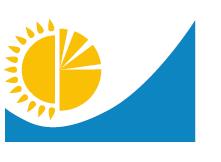 
Мемлекеттік статистика органдары кұпиялылығына кепілдік береді
Конфиденциальность гарантируется органами государственной статистики
Мемлекеттік статистика органдары кұпиялылығына кепілдік береді
Конфиденциальность гарантируется органами государственной статистики
Мемлекеттік статистика органдары кұпиялылығына кепілдік береді
Конфиденциальность гарантируется органами государственной статистики
Приложение 21
к приказу Председателя
Комитета по статистике
Министерства национальной экономики
Республики Казахстан
от "28" января 2020 года
№ 10
Приложение 21
к приказу Председателя
Комитета по статистике
Министерства национальной экономики
Республики Казахстан
от "28" января 2020 года
№ 10
Приложение 21
к приказу Председателя
Комитета по статистике
Министерства национальной экономики
Республики Казахстан
от "28" января 2020 года
№ 10
Приложение 21
к приказу Председателя
Комитета по статистике
Министерства национальной экономики
Республики Казахстан
от "28" января 2020 года
№ 10
Приложение 21
к приказу Председателя
Комитета по статистике
Министерства национальной экономики
Республики Казахстан
от "28" января 2020 года
№ 10
Приложение 21
к приказу Председателя
Комитета по статистике
Министерства национальной экономики
Республики Казахстан
от "28" января 2020 года
№ 10
Приложение 21
к приказу Председателя
Комитета по статистике
Министерства национальной экономики
Республики Казахстан
от "28" января 2020 года
№ 10
Приложение 21
к приказу Председателя
Комитета по статистике
Министерства национальной экономики
Республики Казахстан
от "28" января 2020 года
№ 10
Приложение 21
к приказу Председателя
Комитета по статистике
Министерства национальной экономики
Республики Казахстан
от "28" января 2020 года
№ 10
Приложение 21
к приказу Председателя
Комитета по статистике
Министерства национальной экономики
Республики Казахстан
от "28" января 2020 года
№ 10
Приложение 21
к приказу Председателя
Комитета по статистике
Министерства национальной экономики
Республики Казахстан
от "28" января 2020 года
№ 10
Приложение 21
к приказу Председателя
Комитета по статистике
Министерства национальной экономики
Республики Казахстан
от "28" января 2020 года
№ 10
Жалпымемлекеттік статистикалық байқаудың статистикалық нысаны
Статистическая форма общегосударственного статистического наблюдения
Жалпымемлекеттік статистикалық байқаудың статистикалық нысаны
Статистическая форма общегосударственного статистического наблюдения
Жалпымемлекеттік статистикалық байқаудың статистикалық нысаны
Статистическая форма общегосударственного статистического наблюдения
Приложение 21
к приказу Председателя
Комитета по статистике
Министерства национальной экономики
Республики Казахстан
от "28" января 2020 года
№ 10
Приложение 21
к приказу Председателя
Комитета по статистике
Министерства национальной экономики
Республики Казахстан
от "28" января 2020 года
№ 10
Приложение 21
к приказу Председателя
Комитета по статистике
Министерства национальной экономики
Республики Казахстан
от "28" января 2020 года
№ 10
Приложение 21
к приказу Председателя
Комитета по статистике
Министерства национальной экономики
Республики Казахстан
от "28" января 2020 года
№ 10
Приложение 21
к приказу Председателя
Комитета по статистике
Министерства национальной экономики
Республики Казахстан
от "28" января 2020 года
№ 10
Приложение 21
к приказу Председателя
Комитета по статистике
Министерства национальной экономики
Республики Казахстан
от "28" января 2020 года
№ 10
Приложение 21
к приказу Председателя
Комитета по статистике
Министерства национальной экономики
Республики Казахстан
от "28" января 2020 года
№ 10
Приложение 21
к приказу Председателя
Комитета по статистике
Министерства национальной экономики
Республики Казахстан
от "28" января 2020 года
№ 10
Приложение 21
к приказу Председателя
Комитета по статистике
Министерства национальной экономики
Республики Казахстан
от "28" января 2020 года
№ 10
Приложение 21
к приказу Председателя
Комитета по статистике
Министерства национальной экономики
Республики Казахстан
от "28" января 2020 года
№ 10
Приложение 21
к приказу Председателя
Комитета по статистике
Министерства национальной экономики
Республики Казахстан
от "28" января 2020 года
№ 10
Приложение 21
к приказу Председателя
Комитета по статистике
Министерства национальной экономики
Республики Казахстан
от "28" января 2020 года
№ 10
Коммерциялық жылжымайтын мүлікті жалға беру бағасы туралы есеп
Отчет о ценах на аренду коммерческой недвижимости
Коммерциялық жылжымайтын мүлікті жалға беру бағасы туралы есеп
Отчет о ценах на аренду коммерческой недвижимости
Коммерциялық жылжымайтын мүлікті жалға беру бағасы туралы есеп
Отчет о ценах на аренду коммерческой недвижимости
Коммерциялық жылжымайтын мүлікті жалға беру бағасы туралы есеп
Отчет о ценах на аренду коммерческой недвижимости
Коммерциялық жылжымайтын мүлікті жалға беру бағасы туралы есеп
Отчет о ценах на аренду коммерческой недвижимости
Коммерциялық жылжымайтын мүлікті жалға беру бағасы туралы есеп
Отчет о ценах на аренду коммерческой недвижимости
Коммерциялық жылжымайтын мүлікті жалға беру бағасы туралы есеп
Отчет о ценах на аренду коммерческой недвижимости
Коммерциялық жылжымайтын мүлікті жалға беру бағасы туралы есеп
Отчет о ценах на аренду коммерческой недвижимости
Коммерциялық жылжымайтын мүлікті жалға беру бағасы туралы есеп
Отчет о ценах на аренду коммерческой недвижимости
Коммерциялық жылжымайтын мүлікті жалға беру бағасы туралы есеп
Отчет о ценах на аренду коммерческой недвижимости
Коммерциялық жылжымайтын мүлікті жалға беру бағасы туралы есеп
Отчет о ценах на аренду коммерческой недвижимости
Коммерциялық жылжымайтын мүлікті жалға беру бағасы туралы есеп
Отчет о ценах на аренду коммерческой недвижимости
Коммерциялық жылжымайтын мүлікті жалға беру бағасы туралы есеп
Отчет о ценах на аренду коммерческой недвижимости
Коммерциялық жылжымайтын мүлікті жалға беру бағасы туралы есеп
Отчет о ценах на аренду коммерческой недвижимости
Коммерциялық жылжымайтын мүлікті жалға беру бағасы туралы есеп
Отчет о ценах на аренду коммерческой недвижимости
Коммерциялық жылжымайтын мүлікті жалға беру бағасы туралы есеп
Отчет о ценах на аренду коммерческой недвижимости
Коммерциялық жылжымайтын мүлікті жалға беру бағасы туралы есеп
Отчет о ценах на аренду коммерческой недвижимости
Индексі
Индекс
Индексі
Индекс
Индексі
Индекс
1-Ц (жалға беру)
1-Ц (аренда)
1-Ц (жалға беру)
1-Ц (аренда)
1-Ц (жалға беру)
1-Ц (аренда)
1-Ц (жалға беру)
1-Ц (аренда)
1-Ц (жалға беру)
1-Ц (аренда)
1-Ц (жалға беру)
1-Ц (аренда)
тоқсандық
квартальная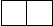 
есепті кезең тоқсан жыл
отчетный период квартал год
есепті кезең тоқсан жыл
отчетный период квартал год
есепті кезең тоқсан жыл
отчетный период квартал год
есепті кезең тоқсан жыл
отчетный период квартал год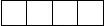 
жыл 
год
Экономикалық қызмет түрлерінің жалпы жіктеуішінің кодына сәйкес қызметінің негізгі немесе қосалқы түрі 68.20 – Жеке меншік немесе жалданатын жылжымайтын мүлікті жалға беру және басқару болып табылатын іріктемеге түскензаңды тұлғалар және (немесе) олардың құрылымдық және оқшауланған бөлімшелері, жеке кәсіпкерлер ұсынады
Представляют попавшие в выборку юридические лица и (или) их структурные и обособленные подразделения, индивидуальные предприниматели с основным или вторичным видом деятельности согласно коду Общего классификатора видов экономической деятельности: 68.20 – Аренда и управление собственной или арендуемой недвижимостью.
Ұсыну мерзімі – есепті кезеңнен кейінгі 3-күніне (қоса алғанда) дейін
Срок представления – до 3 числа (включительно) после отчетного периода
Экономикалық қызмет түрлерінің жалпы жіктеуішінің кодына сәйкес қызметінің негізгі немесе қосалқы түрі 68.20 – Жеке меншік немесе жалданатын жылжымайтын мүлікті жалға беру және басқару болып табылатын іріктемеге түскензаңды тұлғалар және (немесе) олардың құрылымдық және оқшауланған бөлімшелері, жеке кәсіпкерлер ұсынады
Представляют попавшие в выборку юридические лица и (или) их структурные и обособленные подразделения, индивидуальные предприниматели с основным или вторичным видом деятельности согласно коду Общего классификатора видов экономической деятельности: 68.20 – Аренда и управление собственной или арендуемой недвижимостью.
Ұсыну мерзімі – есепті кезеңнен кейінгі 3-күніне (қоса алғанда) дейін
Срок представления – до 3 числа (включительно) после отчетного периода
Экономикалық қызмет түрлерінің жалпы жіктеуішінің кодына сәйкес қызметінің негізгі немесе қосалқы түрі 68.20 – Жеке меншік немесе жалданатын жылжымайтын мүлікті жалға беру және басқару болып табылатын іріктемеге түскензаңды тұлғалар және (немесе) олардың құрылымдық және оқшауланған бөлімшелері, жеке кәсіпкерлер ұсынады
Представляют попавшие в выборку юридические лица и (или) их структурные и обособленные подразделения, индивидуальные предприниматели с основным или вторичным видом деятельности согласно коду Общего классификатора видов экономической деятельности: 68.20 – Аренда и управление собственной или арендуемой недвижимостью.
Ұсыну мерзімі – есепті кезеңнен кейінгі 3-күніне (қоса алғанда) дейін
Срок представления – до 3 числа (включительно) после отчетного периода
Экономикалық қызмет түрлерінің жалпы жіктеуішінің кодына сәйкес қызметінің негізгі немесе қосалқы түрі 68.20 – Жеке меншік немесе жалданатын жылжымайтын мүлікті жалға беру және басқару болып табылатын іріктемеге түскензаңды тұлғалар және (немесе) олардың құрылымдық және оқшауланған бөлімшелері, жеке кәсіпкерлер ұсынады
Представляют попавшие в выборку юридические лица и (или) их структурные и обособленные подразделения, индивидуальные предприниматели с основным или вторичным видом деятельности согласно коду Общего классификатора видов экономической деятельности: 68.20 – Аренда и управление собственной или арендуемой недвижимостью.
Ұсыну мерзімі – есепті кезеңнен кейінгі 3-күніне (қоса алғанда) дейін
Срок представления – до 3 числа (включительно) после отчетного периода
Экономикалық қызмет түрлерінің жалпы жіктеуішінің кодына сәйкес қызметінің негізгі немесе қосалқы түрі 68.20 – Жеке меншік немесе жалданатын жылжымайтын мүлікті жалға беру және басқару болып табылатын іріктемеге түскензаңды тұлғалар және (немесе) олардың құрылымдық және оқшауланған бөлімшелері, жеке кәсіпкерлер ұсынады
Представляют попавшие в выборку юридические лица и (или) их структурные и обособленные подразделения, индивидуальные предприниматели с основным или вторичным видом деятельности согласно коду Общего классификатора видов экономической деятельности: 68.20 – Аренда и управление собственной или арендуемой недвижимостью.
Ұсыну мерзімі – есепті кезеңнен кейінгі 3-күніне (қоса алғанда) дейін
Срок представления – до 3 числа (включительно) после отчетного периода
Экономикалық қызмет түрлерінің жалпы жіктеуішінің кодына сәйкес қызметінің негізгі немесе қосалқы түрі 68.20 – Жеке меншік немесе жалданатын жылжымайтын мүлікті жалға беру және басқару болып табылатын іріктемеге түскензаңды тұлғалар және (немесе) олардың құрылымдық және оқшауланған бөлімшелері, жеке кәсіпкерлер ұсынады
Представляют попавшие в выборку юридические лица и (или) их структурные и обособленные подразделения, индивидуальные предприниматели с основным или вторичным видом деятельности согласно коду Общего классификатора видов экономической деятельности: 68.20 – Аренда и управление собственной или арендуемой недвижимостью.
Ұсыну мерзімі – есепті кезеңнен кейінгі 3-күніне (қоса алғанда) дейін
Срок представления – до 3 числа (включительно) после отчетного периода
Экономикалық қызмет түрлерінің жалпы жіктеуішінің кодына сәйкес қызметінің негізгі немесе қосалқы түрі 68.20 – Жеке меншік немесе жалданатын жылжымайтын мүлікті жалға беру және басқару болып табылатын іріктемеге түскензаңды тұлғалар және (немесе) олардың құрылымдық және оқшауланған бөлімшелері, жеке кәсіпкерлер ұсынады
Представляют попавшие в выборку юридические лица и (или) их структурные и обособленные подразделения, индивидуальные предприниматели с основным или вторичным видом деятельности согласно коду Общего классификатора видов экономической деятельности: 68.20 – Аренда и управление собственной или арендуемой недвижимостью.
Ұсыну мерзімі – есепті кезеңнен кейінгі 3-күніне (қоса алғанда) дейін
Срок представления – до 3 числа (включительно) после отчетного периода
Экономикалық қызмет түрлерінің жалпы жіктеуішінің кодына сәйкес қызметінің негізгі немесе қосалқы түрі 68.20 – Жеке меншік немесе жалданатын жылжымайтын мүлікті жалға беру және басқару болып табылатын іріктемеге түскензаңды тұлғалар және (немесе) олардың құрылымдық және оқшауланған бөлімшелері, жеке кәсіпкерлер ұсынады
Представляют попавшие в выборку юридические лица и (или) их структурные и обособленные подразделения, индивидуальные предприниматели с основным или вторичным видом деятельности согласно коду Общего классификатора видов экономической деятельности: 68.20 – Аренда и управление собственной или арендуемой недвижимостью.
Ұсыну мерзімі – есепті кезеңнен кейінгі 3-күніне (қоса алғанда) дейін
Срок представления – до 3 числа (включительно) после отчетного периода
Экономикалық қызмет түрлерінің жалпы жіктеуішінің кодына сәйкес қызметінің негізгі немесе қосалқы түрі 68.20 – Жеке меншік немесе жалданатын жылжымайтын мүлікті жалға беру және басқару болып табылатын іріктемеге түскензаңды тұлғалар және (немесе) олардың құрылымдық және оқшауланған бөлімшелері, жеке кәсіпкерлер ұсынады
Представляют попавшие в выборку юридические лица и (или) их структурные и обособленные подразделения, индивидуальные предприниматели с основным или вторичным видом деятельности согласно коду Общего классификатора видов экономической деятельности: 68.20 – Аренда и управление собственной или арендуемой недвижимостью.
Ұсыну мерзімі – есепті кезеңнен кейінгі 3-күніне (қоса алғанда) дейін
Срок представления – до 3 числа (включительно) после отчетного периода
Экономикалық қызмет түрлерінің жалпы жіктеуішінің кодына сәйкес қызметінің негізгі немесе қосалқы түрі 68.20 – Жеке меншік немесе жалданатын жылжымайтын мүлікті жалға беру және басқару болып табылатын іріктемеге түскензаңды тұлғалар және (немесе) олардың құрылымдық және оқшауланған бөлімшелері, жеке кәсіпкерлер ұсынады
Представляют попавшие в выборку юридические лица и (или) их структурные и обособленные подразделения, индивидуальные предприниматели с основным или вторичным видом деятельности согласно коду Общего классификатора видов экономической деятельности: 68.20 – Аренда и управление собственной или арендуемой недвижимостью.
Ұсыну мерзімі – есепті кезеңнен кейінгі 3-күніне (қоса алғанда) дейін
Срок представления – до 3 числа (включительно) после отчетного периода
Экономикалық қызмет түрлерінің жалпы жіктеуішінің кодына сәйкес қызметінің негізгі немесе қосалқы түрі 68.20 – Жеке меншік немесе жалданатын жылжымайтын мүлікті жалға беру және басқару болып табылатын іріктемеге түскензаңды тұлғалар және (немесе) олардың құрылымдық және оқшауланған бөлімшелері, жеке кәсіпкерлер ұсынады
Представляют попавшие в выборку юридические лица и (или) их структурные и обособленные подразделения, индивидуальные предприниматели с основным или вторичным видом деятельности согласно коду Общего классификатора видов экономической деятельности: 68.20 – Аренда и управление собственной или арендуемой недвижимостью.
Ұсыну мерзімі – есепті кезеңнен кейінгі 3-күніне (қоса алғанда) дейін
Срок представления – до 3 числа (включительно) после отчетного периода
Экономикалық қызмет түрлерінің жалпы жіктеуішінің кодына сәйкес қызметінің негізгі немесе қосалқы түрі 68.20 – Жеке меншік немесе жалданатын жылжымайтын мүлікті жалға беру және басқару болып табылатын іріктемеге түскензаңды тұлғалар және (немесе) олардың құрылымдық және оқшауланған бөлімшелері, жеке кәсіпкерлер ұсынады
Представляют попавшие в выборку юридические лица и (или) их структурные и обособленные подразделения, индивидуальные предприниматели с основным или вторичным видом деятельности согласно коду Общего классификатора видов экономической деятельности: 68.20 – Аренда и управление собственной или арендуемой недвижимостью.
Ұсыну мерзімі – есепті кезеңнен кейінгі 3-күніне (қоса алғанда) дейін
Срок представления – до 3 числа (включительно) после отчетного периода
Экономикалық қызмет түрлерінің жалпы жіктеуішінің кодына сәйкес қызметінің негізгі немесе қосалқы түрі 68.20 – Жеке меншік немесе жалданатын жылжымайтын мүлікті жалға беру және басқару болып табылатын іріктемеге түскензаңды тұлғалар және (немесе) олардың құрылымдық және оқшауланған бөлімшелері, жеке кәсіпкерлер ұсынады
Представляют попавшие в выборку юридические лица и (или) их структурные и обособленные подразделения, индивидуальные предприниматели с основным или вторичным видом деятельности согласно коду Общего классификатора видов экономической деятельности: 68.20 – Аренда и управление собственной или арендуемой недвижимостью.
Ұсыну мерзімі – есепті кезеңнен кейінгі 3-күніне (қоса алғанда) дейін
Срок представления – до 3 числа (включительно) после отчетного периода
Экономикалық қызмет түрлерінің жалпы жіктеуішінің кодына сәйкес қызметінің негізгі немесе қосалқы түрі 68.20 – Жеке меншік немесе жалданатын жылжымайтын мүлікті жалға беру және басқару болып табылатын іріктемеге түскензаңды тұлғалар және (немесе) олардың құрылымдық және оқшауланған бөлімшелері, жеке кәсіпкерлер ұсынады
Представляют попавшие в выборку юридические лица и (или) их структурные и обособленные подразделения, индивидуальные предприниматели с основным или вторичным видом деятельности согласно коду Общего классификатора видов экономической деятельности: 68.20 – Аренда и управление собственной или арендуемой недвижимостью.
Ұсыну мерзімі – есепті кезеңнен кейінгі 3-күніне (қоса алғанда) дейін
Срок представления – до 3 числа (включительно) после отчетного периода
Экономикалық қызмет түрлерінің жалпы жіктеуішінің кодына сәйкес қызметінің негізгі немесе қосалқы түрі 68.20 – Жеке меншік немесе жалданатын жылжымайтын мүлікті жалға беру және басқару болып табылатын іріктемеге түскензаңды тұлғалар және (немесе) олардың құрылымдық және оқшауланған бөлімшелері, жеке кәсіпкерлер ұсынады
Представляют попавшие в выборку юридические лица и (или) их структурные и обособленные подразделения, индивидуальные предприниматели с основным или вторичным видом деятельности согласно коду Общего классификатора видов экономической деятельности: 68.20 – Аренда и управление собственной или арендуемой недвижимостью.
Ұсыну мерзімі – есепті кезеңнен кейінгі 3-күніне (қоса алғанда) дейін
Срок представления – до 3 числа (включительно) после отчетного периода
Экономикалық қызмет түрлерінің жалпы жіктеуішінің кодына сәйкес қызметінің негізгі немесе қосалқы түрі 68.20 – Жеке меншік немесе жалданатын жылжымайтын мүлікті жалға беру және басқару болып табылатын іріктемеге түскензаңды тұлғалар және (немесе) олардың құрылымдық және оқшауланған бөлімшелері, жеке кәсіпкерлер ұсынады
Представляют попавшие в выборку юридические лица и (или) их структурные и обособленные подразделения, индивидуальные предприниматели с основным или вторичным видом деятельности согласно коду Общего классификатора видов экономической деятельности: 68.20 – Аренда и управление собственной или арендуемой недвижимостью.
Ұсыну мерзімі – есепті кезеңнен кейінгі 3-күніне (қоса алғанда) дейін
Срок представления – до 3 числа (включительно) после отчетного периода
Экономикалық қызмет түрлерінің жалпы жіктеуішінің кодына сәйкес қызметінің негізгі немесе қосалқы түрі 68.20 – Жеке меншік немесе жалданатын жылжымайтын мүлікті жалға беру және басқару болып табылатын іріктемеге түскензаңды тұлғалар және (немесе) олардың құрылымдық және оқшауланған бөлімшелері, жеке кәсіпкерлер ұсынады
Представляют попавшие в выборку юридические лица и (или) их структурные и обособленные подразделения, индивидуальные предприниматели с основным или вторичным видом деятельности согласно коду Общего классификатора видов экономической деятельности: 68.20 – Аренда и управление собственной или арендуемой недвижимостью.
Ұсыну мерзімі – есепті кезеңнен кейінгі 3-күніне (қоса алғанда) дейін
Срок представления – до 3 числа (включительно) после отчетного периода
БСН коды 
код БИН
БСН коды 
код БИН
БСН коды 
код БИН
БСН коды 
код БИН
БСН коды 
код БИН
БСН коды 
код БИН
БСН коды 
код БИН
БСН коды 
код БИН
БСН коды 
код БИН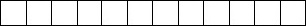 
ЖСН коды 
код ИИН
ЖСН коды 
код ИИН
ЖСН коды 
код ИИН
ЖСН коды 
код ИИН
ЖСН коды 
код ИИН
ЖСН коды 
код ИИН
ЖСН коды 
код ИИН
ЖСН коды 
код ИИН
ЖСН коды 
код ИИН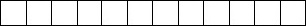 
1. 
Қосылған құн салығын ескере отырып, жылжымайтын мүлікті жалға берудің бағасын шаршы метрге теңгемен көрсетіңіз
Қосылған құн салығын ескере отырып, жылжымайтын мүлікті жалға берудің бағасын шаршы метрге теңгемен көрсетіңіз
Қосылған құн салығын ескере отырып, жылжымайтын мүлікті жалға берудің бағасын шаршы метрге теңгемен көрсетіңіз
Қосылған құн салығын ескере отырып, жылжымайтын мүлікті жалға берудің бағасын шаршы метрге теңгемен көрсетіңіз
Қосылған құн салығын ескере отырып, жылжымайтын мүлікті жалға берудің бағасын шаршы метрге теңгемен көрсетіңіз
Қосылған құн салығын ескере отырып, жылжымайтын мүлікті жалға берудің бағасын шаршы метрге теңгемен көрсетіңіз
Қосылған құн салығын ескере отырып, жылжымайтын мүлікті жалға берудің бағасын шаршы метрге теңгемен көрсетіңіз
Қосылған құн салығын ескере отырып, жылжымайтын мүлікті жалға берудің бағасын шаршы метрге теңгемен көрсетіңіз
Қосылған құн салығын ескере отырып, жылжымайтын мүлікті жалға берудің бағасын шаршы метрге теңгемен көрсетіңіз
Қосылған құн салығын ескере отырып, жылжымайтын мүлікті жалға берудің бағасын шаршы метрге теңгемен көрсетіңіз
Қосылған құн салығын ескере отырып, жылжымайтын мүлікті жалға берудің бағасын шаршы метрге теңгемен көрсетіңіз
Қосылған құн салығын ескере отырып, жылжымайтын мүлікті жалға берудің бағасын шаршы метрге теңгемен көрсетіңіз
Қосылған құн салығын ескере отырып, жылжымайтын мүлікті жалға берудің бағасын шаршы метрге теңгемен көрсетіңіз
Қосылған құн салығын ескере отырып, жылжымайтын мүлікті жалға берудің бағасын шаршы метрге теңгемен көрсетіңіз
Қосылған құн салығын ескере отырып, жылжымайтын мүлікті жалға берудің бағасын шаршы метрге теңгемен көрсетіңіз
Қосылған құн салығын ескере отырып, жылжымайтын мүлікті жалға берудің бағасын шаршы метрге теңгемен көрсетіңіз
Укажите ценына сдаваемую в аренду недвижимость, с учетом налога на добавленную стоимость, в тенге за квадратный метр
Укажите ценына сдаваемую в аренду недвижимость, с учетом налога на добавленную стоимость, в тенге за квадратный метр
Укажите ценына сдаваемую в аренду недвижимость, с учетом налога на добавленную стоимость, в тенге за квадратный метр
Укажите ценына сдаваемую в аренду недвижимость, с учетом налога на добавленную стоимость, в тенге за квадратный метр
Укажите ценына сдаваемую в аренду недвижимость, с учетом налога на добавленную стоимость, в тенге за квадратный метр
Укажите ценына сдаваемую в аренду недвижимость, с учетом налога на добавленную стоимость, в тенге за квадратный метр
Укажите ценына сдаваемую в аренду недвижимость, с учетом налога на добавленную стоимость, в тенге за квадратный метр
Укажите ценына сдаваемую в аренду недвижимость, с учетом налога на добавленную стоимость, в тенге за квадратный метр
Укажите ценына сдаваемую в аренду недвижимость, с учетом налога на добавленную стоимость, в тенге за квадратный метр
Укажите ценына сдаваемую в аренду недвижимость, с учетом налога на добавленную стоимость, в тенге за квадратный метр
Укажите ценына сдаваемую в аренду недвижимость, с учетом налога на добавленную стоимость, в тенге за квадратный метр
Укажите ценына сдаваемую в аренду недвижимость, с учетом налога на добавленную стоимость, в тенге за квадратный метр
Укажите ценына сдаваемую в аренду недвижимость, с учетом налога на добавленную стоимость, в тенге за квадратный метр
Укажите ценына сдаваемую в аренду недвижимость, с учетом налога на добавленную стоимость, в тенге за квадратный метр
Укажите ценына сдаваемую в аренду недвижимость, с учетом налога на добавленную стоимость, в тенге за квадратный метр
Укажите ценына сдаваемую в аренду недвижимость, с учетом налога на добавленную стоимость, в тенге за квадратный метр
Жол коды
Код строки
Жол коды
Код строки
Жол коды
Код строки
Жол коды
Код строки
Атауы
Наименование
Атауы
Наименование
Коды 
Код
Объектінің сипаттамасы
Характеристика объекта
Объектінің сипаттамасы
Характеристика объекта
Объектінің сипаттамасы
Характеристика объекта
Объектінің сипаттамасы
Характеристика объекта
Объектінің сипаттамасы
Характеристика объекта
Баға 
Цена
Баға 
Цена
Баға өзгерісі себебінің коды2
Код причины изменения цены2
Баға өзгерісі себебінің коды2
Код причины изменения цены2
Баға өзгерісі себебінің коды2
Код причины изменения цены2
Жол коды
Код строки
Жол коды
Код строки
Жол коды
Код строки
Жол коды
Код строки
Атауы
Наименование
Атауы
Наименование
Коды 
Код
р/с №
№ п/п
жалға беру алаңы, мәміле типі, кешеннің атауы, төбесінің биіктігі, орналасуы, орналасқан жері, қабаты, климат-бақылау, қауіпсіздік жүйесі, жабдықталуы (жиһазбен жабдықталуы), паркингтің болуы 
площадь аренды, тип сделки, наименование комплекса, высота потолка, месторасположение, местоположение, этаж, климат-контроль, система безопасности, оборудованность (мебелированность), наличие паркинга
жалға беру алаңы, мәміле типі, кешеннің атауы, төбесінің биіктігі, орналасуы, орналасқан жері, қабаты, климат-бақылау, қауіпсіздік жүйесі, жабдықталуы (жиһазбен жабдықталуы), паркингтің болуы 
площадь аренды, тип сделки, наименование комплекса, высота потолка, месторасположение, местоположение, этаж, климат-контроль, система безопасности, оборудованность (мебелированность), наличие паркинга
жалға беру алаңы, мәміле типі, кешеннің атауы, төбесінің биіктігі, орналасуы, орналасқан жері, қабаты, климат-бақылау, қауіпсіздік жүйесі, жабдықталуы (жиһазбен жабдықталуы), паркингтің болуы 
площадь аренды, тип сделки, наименование комплекса, высота потолка, месторасположение, местоположение, этаж, климат-контроль, система безопасности, оборудованность (мебелированность), наличие паркинга
жалға беру алаңы, мәміле типі, кешеннің атауы, төбесінің биіктігі, орналасуы, орналасқан жері, қабаты, климат-бақылау, қауіпсіздік жүйесі, жабдықталуы (жиһазбен жабдықталуы), паркингтің болуы 
площадь аренды, тип сделки, наименование комплекса, высота потолка, месторасположение, местоположение, этаж, климат-контроль, система безопасности, оборудованность (мебелированность), наличие паркинга
есепті тоқсанға
за отчетный квартал
өткен тоқсанға1
за предыдущий квартал1
Баға өзгерісі себебінің коды2
Код причины изменения цены2
Баға өзгерісі себебінің коды2
Код причины изменения цены2
Баға өзгерісі себебінің коды2
Код причины изменения цены2
А
А
А
А
Б
Б
В
Г
Д
Д
Д
Д
1
2
3
3
3
1
1
1
1
Жылжымайтын меншік немесе жалға алынатын тұрғын емес мүлікті жалға беру және пайдалану бойынша өзге де көрсетілетін қызметтер:
Услуги по аренде и эксплуатации имущества недвижимого собственного или арендуемого нежилого, прочие:
Жылжымайтын меншік немесе жалға алынатын тұрғын емес мүлікті жалға беру және пайдалану бойынша өзге де көрсетілетін қызметтер:
Услуги по аренде и эксплуатации имущества недвижимого собственного или арендуемого нежилого, прочие:
68.20.12.900
Х
Х
Х
Х
Х
Х
Х
Х
Х
Х
1.1
1.1
1.1
1.1
"A" сыныпты кеңселер
Офисы класса "A"
"A" сыныпты кеңселер
Офисы класса "A"
68.20.12.911
1.1
1.1
1.1
1.1
"A" сыныпты кеңселер
Офисы класса "A"
"A" сыныпты кеңселер
Офисы класса "A"
68.20.12.911
1.1
1.1
1.1
1.1
"A" сыныпты кеңселер
Офисы класса "A"
"A" сыныпты кеңселер
Офисы класса "A"
68.20.12.911
Жол коды
Код строки
Атауы
Наименование
Коды
Код
Объектінің сипаттамасы
Характеристика объекта
Объектінің сипаттамасы
Характеристика объекта
Баға
Цена
Баға
Цена
Баға өзгерісі себебінің коды
Код причины изменения цены
Жол коды
Код строки
Атауы
Наименование
Коды
Код
р/с №
№ п/п
жалға беру алаңы, мәміле типі, кешеннің атауы, төбесінің биіктігі, орналасуы, орналасқан жері, қабаты, климат-бақылау, қауіпсіздік жүйесі, жабдықталуы (жиһазбен жабдықталуы), паркингтің болуы 
площадь аренды, тип сделки, наименование комплекса, высота потолка, месторасположение, местоположение, этаж, климат-контроль, система безопасности, оборудованность (мебелированность), наличие паркинга
есепті тоқсанға
за отчетный квартал
өткен тоқсанға 
за предыдущий квартал
Баға өзгерісі себебінің коды
Код причины изменения цены
А
Б
В
Г
Д
1
2
3
1.2
"B" сыныпты кеңселер
Офисы класса "B"
68.20.12.912
1.2
"B" сыныпты кеңселер
Офисы класса "B"
68.20.12.912
1.2
"B" сыныпты кеңселер
Офисы класса "B"
68.20.12.912
1.3
"C" сыныпты кеңселер
Офисы класса "C"
68.20.12.913
1.3
"C" сыныпты кеңселер
Офисы класса "C"
68.20.12.913
1.3
"C" сыныпты кеңселер
Офисы класса "C"
68.20.12.913
1.4
"D" сыныпты кеңселер
Офисы класса "D"
68.20.12.914
1.4
"D" сыныпты кеңселер
Офисы класса "D"
68.20.12.914
1.4
"D" сыныпты кеңселер
Офисы класса "D"
68.20.12.914
2
Дүкендер
Магазины
68.20.12.921
2
Дүкендер
Магазины
68.20.12.921
2
Дүкендер
Магазины
68.20.12.921
3
Сауда үйлеріндегі, сауда-ойын-сауық орталықтарындағы бутиктер: 
Бутики в торговых домах, торгово-развлекательных центрах:
68.20.12.922
Х
Х
Х
Х
Х
3.1
ойындар, ойыншықтар
игры, игрушки
093100
3.1
ойындар, ойыншықтар
игры, игрушки
093100
3.1
ойындар, ойыншықтар
игры, игрушки
093100
3.2
киім
одежда
031
3.2
киім
одежда
031
3.2
киім
одежда
031
3.3
аяқкиім
обувь
032
3.3
аяқкиім
обувь
032
3.3
аяқкиім
обувь
032
3.4
зергерлік бұйымдар және сағаттар 
ювелирные изделия и часы
123110
3.4
зергерлік бұйымдар және сағаттар 
ювелирные изделия и часы
123110
3.4
зергерлік бұйымдар және сағаттар 
ювелирные изделия и часы
123110
3.5
косметика, парфюмерия
06
3.5
косметика, парфюмерия
06
3.5
косметика, парфюмерия
06
3.6
ұялы телефондар 
сотовые телефоны
08200004
3.6
ұялы телефондар 
сотовые телефоны
08200004
3.6
ұялы телефондар 
сотовые телефоны
08200004
4
Дәріханалар
Аптеки
68.20.12.923
4
Дәріханалар
Аптеки
68.20.12.923
4
Дәріханалар
Аптеки
68.20.12.923
5
Дүңгіршектер
Киоски
68.20.12.924
5
Дүңгіршектер
Киоски
68.20.12.924
5
Дүңгіршектер
Киоски
68.20.12.924
6
Мейрамханалар
Рестораны
68.20.12.931
6
Мейрамханалар
Рестораны
68.20.12.931
6
Мейрамханалар
Рестораны
68.20.12.931
7
Дәмханалар
Кафе
68.20.12.932
7
Дәмханалар
Кафе
68.20.12.932
7
Дәмханалар
Кафе
68.20.12.932
8
Асханалар
Столовые
68.20.12.934
8
Асханалар
Столовые
68.20.12.934
8
Асханалар
Столовые
68.20.12.934
9
Химиялық тазалау және кір жуатын орындар 
Химчистки и прачечные
68.20.12.941
9
Химиялық тазалау және кір жуатын орындар 
Химчистки и прачечные
68.20.12.941
9
Химиялық тазалау және кір жуатын орындар 
Химчистки и прачечные
68.20.12.941
10
Фотосалондар
Фотосалоны
68.20.12.942
10
Фотосалондар
Фотосалоны
68.20.12.942
10
Фотосалондар
Фотосалоны
68.20.12.942
11
Шаштараздар мен сұлулық салондары
Парикмахерские и салоны красоты
68.20.12.944
11
Шаштараздар мен сұлулық салондары
Парикмахерские и салоны красоты
68.20.12.944
11
Шаштараздар мен сұлулық салондары
Парикмахерские и салоны красоты
68.20.12.944
12
Фитнес клубтары және жаттығу залдары
Фитнес клубы и тренажерные залы
68.20.12.945
12
Фитнес клубтары және жаттығу залдары
Фитнес клубы и тренажерные залы
68.20.12.945
12
Фитнес клубтары және жаттығу залдары
Фитнес клубы и тренажерные залы
68.20.12.945
13
"A" сыныпты қоймалар
Склады класса "A"
68.20.12.951
13
"A" сыныпты қоймалар
Склады класса "A"
68.20.12.951
13
"A" сыныпты қоймалар
Склады класса "A"
68.20.12.951
14
"B" сыныпты қоймалар
Склады класса "B"
68.20.12.952
14
"B" сыныпты қоймалар
Склады класса "B"
68.20.12.952
14
"B" сыныпты қоймалар
Склады класса "B"
68.20.12.952
15
"C" сыныпты қоймалар
Склады класса "C"
68.20.12.953
15
"C" сыныпты қоймалар
Склады класса "C"
68.20.12.953
15
"C" сыныпты қоймалар
Склады класса "C"
68.20.12.953
16
"D" сыныпты қоймалар
Склады класса "D"
68.20.12.954
16
"D" сыныпты қоймалар
Склады класса "D"
68.20.12.954
16
"D" сыныпты қоймалар
Склады класса "D"
68.20.12.954
17
Өнеркәсіп базалары
Промышленные базы
68.20.12.961
17
Өнеркәсіп базалары
Промышленные базы
68.20.12.961
17
Өнеркәсіп базалары
Промышленные базы
68.20.12.961
18
Өндірістік цехтар
Производственные цеха
68.20.12.962
18
Өндірістік цехтар
Производственные цеха
68.20.12.962
19
Автомобильдерді жөндеу және техникалық қызмет көрсету бойынша станциялар 
Станции по техническому обслуживанию и ремонту автомобилей
68.20.12.963
19
Автомобильдерді жөндеу және техникалық қызмет көрсету бойынша станциялар 
Станции по техническому обслуживанию и ремонту автомобилей
68.20.12.963
19
Автомобильдерді жөндеу және техникалық қызмет көрсету бойынша станциялар 
Станции по техническому обслуживанию и ремонту автомобилей
68.20.12.963
20
Көлік жуу
Автомойки
68.20.12.964
20
Көлік жуу
Автомойки
68.20.12.964
20
Көлік жуу
Автомойки
68.20.12.964
21
Көпдеңгейлі паркингтер3
Многоуровневые паркинги
68.20.12.971
21
Көпдеңгейлі паркингтер3
Многоуровневые паркинги
68.20.12.971
21
Көпдеңгейлі паркингтер3
Многоуровневые паркинги
68.20.12.971
22
Жерүсті ашық және жабық паркингтер3
Надземные открытые и крытые паркинги3
68.20.12.972
22
Жерүсті ашық және жабық паркингтер3
Надземные открытые и крытые паркинги3
68.20.12.972
22
Жерүсті ашық және жабық паркингтер3
Надземные открытые и крытые паркинги3
68.20.12.972
23
Жерасты паркингтері3
Подземные паркинги3
68.20.12.973
23
Жерасты паркингтері3
Подземные паркинги3
68.20.12.973
23
Жерасты паркингтері3
Подземные паркинги3
68.20.12.973
24
Валюта айырбастау пункттері
Пункты обмена валют
68.20.12.991
24
Валюта айырбастау пункттері
Пункты обмена валют
68.20.12.991
24
Валюта айырбастау пункттері
Пункты обмена валют
68.20.12.991
25
Банк филиалдарына арналған орын-жайлар
Помещения под банковские филиалы
68.20.12.992
25
Банк филиалдарына арналған орын-жайлар
Помещения под банковские филиалы
68.20.12.992
25
Банк филиалдарына арналған орын-жайлар
Помещения под банковские филиалы
68.20.12.992
2.
2.
2.
Статистикалық нысанды толтыруға жұмсалған уақытты көрсетіңіз, сағатпен (қажеттiсiн қоршаңыз) 
Статистикалық нысанды толтыруға жұмсалған уақытты көрсетіңіз, сағатпен (қажеттiсiн қоршаңыз) 
Статистикалық нысанды толтыруға жұмсалған уақытты көрсетіңіз, сағатпен (қажеттiсiн қоршаңыз) 
Статистикалық нысанды толтыруға жұмсалған уақытты көрсетіңіз, сағатпен (қажеттiсiн қоршаңыз) 
Статистикалық нысанды толтыруға жұмсалған уақытты көрсетіңіз, сағатпен (қажеттiсiн қоршаңыз) 
Статистикалық нысанды толтыруға жұмсалған уақытты көрсетіңіз, сағатпен (қажеттiсiн қоршаңыз) 
Статистикалық нысанды толтыруға жұмсалған уақытты көрсетіңіз, сағатпен (қажеттiсiн қоршаңыз) 
Статистикалық нысанды толтыруға жұмсалған уақытты көрсетіңіз, сағатпен (қажеттiсiн қоршаңыз) 
Статистикалық нысанды толтыруға жұмсалған уақытты көрсетіңіз, сағатпен (қажеттiсiн қоршаңыз) 
Статистикалық нысанды толтыруға жұмсалған уақытты көрсетіңіз, сағатпен (қажеттiсiн қоршаңыз) 
Статистикалық нысанды толтыруға жұмсалған уақытты көрсетіңіз, сағатпен (қажеттiсiн қоршаңыз) 
Укажите время, затраченное на заполнение статистической формы, в часах (нужное обвести)
Укажите время, затраченное на заполнение статистической формы, в часах (нужное обвести)
Укажите время, затраченное на заполнение статистической формы, в часах (нужное обвести)
Укажите время, затраченное на заполнение статистической формы, в часах (нужное обвести)
Укажите время, затраченное на заполнение статистической формы, в часах (нужное обвести)
Укажите время, затраченное на заполнение статистической формы, в часах (нужное обвести)
Укажите время, затраченное на заполнение статистической формы, в часах (нужное обвести)
Укажите время, затраченное на заполнение статистической формы, в часах (нужное обвести)
Укажите время, затраченное на заполнение статистической формы, в часах (нужное обвести)
Укажите время, затраченное на заполнение статистической формы, в часах (нужное обвести)
Укажите время, затраченное на заполнение статистической формы, в часах (нужное обвести)
1 сағатқа дейiн
1 сағатқа дейiн
1-2
1-2
2-4
2-4
4-8
4-8
4-8
4-8
8-40
8-40
8-40
40 сағаттан артық
до 1 часа
до 1 часа
1-2
1-2
2-4
2-4
4-8
4-8
4-8
4-8
8-40
8-40
8-40
более 40 часов
Атауы 
Атауы 
Атауы 
Атауы 
Атауы 
Атауы 
Атауы 
Мекенжайы (респонденттің) 
Мекенжайы (респонденттің) 
Мекенжайы (респонденттің) 
Мекенжайы (респонденттің) 
Мекенжайы (респонденттің) 
Мекенжайы (респонденттің) 
Наименование __________________________
Наименование __________________________
Наименование __________________________
Наименование __________________________
Наименование __________________________
Наименование __________________________
Наименование __________________________
Адрес (респондента) _________________________
Адрес (респондента) _________________________
Адрес (респондента) _________________________
Адрес (респондента) _________________________
Адрес (респондента) _________________________
Адрес (респондента) _________________________
Телефоны (респонденттің)
Телефоны (респонденттің)
Телефоны (респонденттің)
Телефоны (респонденттің)
Телефоны (респонденттің)
Электрондық пошта мекенжайы (респонденттің)
Электрондық пошта мекенжайы (респонденттің)
Электрондық пошта мекенжайы (респонденттің)
Телефон (респондента)
____________
____________
____________
____________
__________
__________
__________
__________
__________
__________
Адрес электронной почты (респондента) ______
Адрес электронной почты (респондента) ______
Адрес электронной почты (респондента) ______
стационарлық 
стационарный
стационарлық 
стационарный
стационарлық 
стационарный
стационарлық 
стационарный
ұялы
мобильный
ұялы
мобильный
ұялы
мобильный
ұялы
мобильный
ұялы
мобильный
ұялы
мобильный
Орындаушы
Орындаушы
Орындаушы
Орындаушы
Орындаушы
Орындаушы
Орындаушы
Орындаушы
Орындаушы
Исполнитель ____________________________________
Исполнитель ____________________________________
Исполнитель ____________________________________
Исполнитель ____________________________________
Исполнитель ____________________________________
Исполнитель ____________________________________
Исполнитель ____________________________________
Исполнитель ____________________________________
Исполнитель ____________________________________
_____________________________
_____________________________
_____________________________
_____________________________
_____________________________
тегі, аты және әкесінің аты (бар болған жағдайда) 
фамилия, имя и отчество (при его наличии)
тегі, аты және әкесінің аты (бар болған жағдайда) 
фамилия, имя и отчество (при его наличии)
тегі, аты және әкесінің аты (бар болған жағдайда) 
фамилия, имя и отчество (при его наличии)
тегі, аты және әкесінің аты (бар болған жағдайда) 
фамилия, имя и отчество (при его наличии)
тегі, аты және әкесінің аты (бар болған жағдайда) 
фамилия, имя и отчество (при его наличии)
тегі, аты және әкесінің аты (бар болған жағдайда) 
фамилия, имя и отчество (при его наличии)
тегі, аты және әкесінің аты (бар болған жағдайда) 
фамилия, имя и отчество (при его наличии)
тегі, аты және әкесінің аты (бар болған жағдайда) 
фамилия, имя и отчество (при его наличии)
тегі, аты және әкесінің аты (бар болған жағдайда) 
фамилия, имя и отчество (при его наличии)
қолы, телефоны (орындаушының) 
подпись, телефон (исполнителя)
қолы, телефоны (орындаушының) 
подпись, телефон (исполнителя)
қолы, телефоны (орындаушының) 
подпись, телефон (исполнителя)
қолы, телефоны (орындаушының) 
подпись, телефон (исполнителя)
қолы, телефоны (орындаушының) 
подпись, телефон (исполнителя)
Бас бухгалтер немесе оның міндетін атқарушы тұлға
Бас бухгалтер немесе оның міндетін атқарушы тұлға
Бас бухгалтер немесе оның міндетін атқарушы тұлға
Бас бухгалтер немесе оның міндетін атқарушы тұлға
Бас бухгалтер немесе оның міндетін атқарушы тұлға
Бас бухгалтер немесе оның міндетін атқарушы тұлға
Бас бухгалтер немесе оның міндетін атқарушы тұлға
Бас бухгалтер немесе оның міндетін атқарушы тұлға
Бас бухгалтер немесе оның міндетін атқарушы тұлға
Бас бухгалтер немесе оның міндетін атқарушы тұлға
Бас бухгалтер немесе оның міндетін атқарушы тұлға
Бас бухгалтер немесе оның міндетін атқарушы тұлға
Главный бухгалтер или лицо, исполняющее его обязанности ____________________________
Главный бухгалтер или лицо, исполняющее его обязанности ____________________________
Главный бухгалтер или лицо, исполняющее его обязанности ____________________________
Главный бухгалтер или лицо, исполняющее его обязанности ____________________________
Главный бухгалтер или лицо, исполняющее его обязанности ____________________________
Главный бухгалтер или лицо, исполняющее его обязанности ____________________________
Главный бухгалтер или лицо, исполняющее его обязанности ____________________________
Главный бухгалтер или лицо, исполняющее его обязанности ____________________________
Главный бухгалтер или лицо, исполняющее его обязанности ____________________________
Главный бухгалтер или лицо, исполняющее его обязанности ____________________________
Главный бухгалтер или лицо, исполняющее его обязанности ____________________________
Главный бухгалтер или лицо, исполняющее его обязанности ____________________________
________
________
тегі, аты және әкесінің аты (бар болған жағдайда) 
фамилия, имя и отчество (при его наличии)
тегі, аты және әкесінің аты (бар болған жағдайда) 
фамилия, имя и отчество (при его наличии)
тегі, аты және әкесінің аты (бар болған жағдайда) 
фамилия, имя и отчество (при его наличии)
тегі, аты және әкесінің аты (бар болған жағдайда) 
фамилия, имя и отчество (при его наличии)
тегі, аты және әкесінің аты (бар болған жағдайда) 
фамилия, имя и отчество (при его наличии)
тегі, аты және әкесінің аты (бар болған жағдайда) 
фамилия, имя и отчество (при его наличии)
тегі, аты және әкесінің аты (бар болған жағдайда) 
фамилия, имя и отчество (при его наличии)
тегі, аты және әкесінің аты (бар болған жағдайда) 
фамилия, имя и отчество (при его наличии)
тегі, аты және әкесінің аты (бар болған жағдайда) 
фамилия, имя и отчество (при его наличии)
тегі, аты және әкесінің аты (бар болған жағдайда) 
фамилия, имя и отчество (при его наличии)
тегі, аты және әкесінің аты (бар болған жағдайда) 
фамилия, имя и отчество (при его наличии)
тегі, аты және әкесінің аты (бар болған жағдайда) 
фамилия, имя и отчество (при его наличии)
қолы 
подпись
қолы 
подпись
Басшы немесе оның міндетін атқарушы тұлға 
Басшы немесе оның міндетін атқарушы тұлға 
Басшы немесе оның міндетін атқарушы тұлға 
Басшы немесе оның міндетін атқарушы тұлға 
Басшы немесе оның міндетін атқарушы тұлға 
Басшы немесе оның міндетін атқарушы тұлға 
Басшы немесе оның міндетін атқарушы тұлға 
Басшы немесе оның міндетін атқарушы тұлға 
Басшы немесе оның міндетін атқарушы тұлға 
Басшы немесе оның міндетін атқарушы тұлға 
Басшы немесе оның міндетін атқарушы тұлға 
Басшы немесе оның міндетін атқарушы тұлға 
Руководитель или лицо, исполняющее его обязанности ________________________________
Руководитель или лицо, исполняющее его обязанности ________________________________
Руководитель или лицо, исполняющее его обязанности ________________________________
Руководитель или лицо, исполняющее его обязанности ________________________________
Руководитель или лицо, исполняющее его обязанности ________________________________
Руководитель или лицо, исполняющее его обязанности ________________________________
Руководитель или лицо, исполняющее его обязанности ________________________________
Руководитель или лицо, исполняющее его обязанности ________________________________
Руководитель или лицо, исполняющее его обязанности ________________________________
Руководитель или лицо, исполняющее его обязанности ________________________________
Руководитель или лицо, исполняющее его обязанности ________________________________
Руководитель или лицо, исполняющее его обязанности ________________________________
________
________
тегі, аты және әкесінің аты (бар болған жағдайда)
фамилия, имя и отчество (при его наличии)
тегі, аты және әкесінің аты (бар болған жағдайда)
фамилия, имя и отчество (при его наличии)
тегі, аты және әкесінің аты (бар болған жағдайда)
фамилия, имя и отчество (при его наличии)
тегі, аты және әкесінің аты (бар болған жағдайда)
фамилия, имя и отчество (при его наличии)
тегі, аты және әкесінің аты (бар болған жағдайда)
фамилия, имя и отчество (при его наличии)
тегі, аты және әкесінің аты (бар болған жағдайда)
фамилия, имя и отчество (при его наличии)
тегі, аты және әкесінің аты (бар болған жағдайда)
фамилия, имя и отчество (при его наличии)
тегі, аты және әкесінің аты (бар болған жағдайда)
фамилия, имя и отчество (при его наличии)
тегі, аты және әкесінің аты (бар болған жағдайда)
фамилия, имя и отчество (при его наличии)
тегі, аты және әкесінің аты (бар болған жағдайда)
фамилия, имя и отчество (при его наличии)
тегі, аты және әкесінің аты (бар болған жағдайда)
фамилия, имя и отчество (при его наличии)
тегі, аты және әкесінің аты (бар болған жағдайда)
фамилия, имя и отчество (при его наличии)
қолы 
подпись
қолы 
подписьҚазақстан Республикасы
Ұлттық экономика 
министрлігінің
Статистика комитеті 
төрағасының
2020 жылғы 28 қаңтардағы
№ 10 бұйрығына
22-қосымшаҚазақстан Республикасы
Ұлттық экономика
министрлігінің
Статистика комитеті
төрағасының
2020 жылғы 28 қаңтардағы
№ 10 бұйрығына
23-қосымша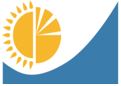 
Мемлекеттік статистика органдары құпиялылығына кепілдік береді
Конфиденциальность гарантируется органами государственной статистики
Жалпымемлекеттік статистикалық байқаудың статистикалық нысаны
Статистическая форма общегосударственного статистического наблюдения
Мемлекеттік статистика органдары құпиялылығына кепілдік береді
Конфиденциальность гарантируется органами государственной статистики
Жалпымемлекеттік статистикалық байқаудың статистикалық нысаны
Статистическая форма общегосударственного статистического наблюдения
Мемлекеттік статистика органдары құпиялылығына кепілдік береді
Конфиденциальность гарантируется органами государственной статистики
Жалпымемлекеттік статистикалық байқаудың статистикалық нысаны
Статистическая форма общегосударственного статистического наблюдения
Приложение 23 к приказу
Председателя Комитета по статистике
Министерства национальной экономики
Республики Казахстан
от __ _________ 20__ года № ___
Приложение 23 к приказу
Председателя Комитета по статистике
Министерства национальной экономики
Республики Казахстан
от __ _________ 20__ года № ___
Приложение 23 к приказу
Председателя Комитета по статистике
Министерства национальной экономики
Республики Казахстан
от __ _________ 20__ года № ___
Мемлекеттік статистика органдары құпиялылығына кепілдік береді
Конфиденциальность гарантируется органами государственной статистики
Жалпымемлекеттік статистикалық байқаудың статистикалық нысаны
Статистическая форма общегосударственного статистического наблюдения
Мемлекеттік статистика органдары құпиялылығына кепілдік береді
Конфиденциальность гарантируется органами государственной статистики
Жалпымемлекеттік статистикалық байқаудың статистикалық нысаны
Статистическая форма общегосударственного статистического наблюдения
Мемлекеттік статистика органдары құпиялылығына кепілдік береді
Конфиденциальность гарантируется органами государственной статистики
Жалпымемлекеттік статистикалық байқаудың статистикалық нысаны
Статистическая форма общегосударственного статистического наблюдения
Приложение 23 к приказу
Председателя Комитета по статистике
Министерства национальной экономики
Республики Казахстан
от __ _________ 20__ года № ___
Приложение 23 к приказу
Председателя Комитета по статистике
Министерства национальной экономики
Республики Казахстан
от __ _________ 20__ года № ___
Приложение 23 к приказу
Председателя Комитета по статистике
Министерства национальной экономики
Республики Казахстан
от __ _________ 20__ года № ___
Өндірілген өнеркәсіп өнімдер (тауарлар, көрсетілетін қызметтер) бағасы және өндірістік-техникалық мақсаттағы өнімдерді сатып алу бағасы туралы есеп
Отчет о ценах на произведенную промышленную продукцию (товары, услуги) и ценах приобретения продукции производственно-технического назначения
Өндірілген өнеркәсіп өнімдер (тауарлар, көрсетілетін қызметтер) бағасы және өндірістік-техникалық мақсаттағы өнімдерді сатып алу бағасы туралы есеп
Отчет о ценах на произведенную промышленную продукцию (товары, услуги) и ценах приобретения продукции производственно-технического назначения
Өндірілген өнеркәсіп өнімдер (тауарлар, көрсетілетін қызметтер) бағасы және өндірістік-техникалық мақсаттағы өнімдерді сатып алу бағасы туралы есеп
Отчет о ценах на произведенную промышленную продукцию (товары, услуги) и ценах приобретения продукции производственно-технического назначения
Өндірілген өнеркәсіп өнімдер (тауарлар, көрсетілетін қызметтер) бағасы және өндірістік-техникалық мақсаттағы өнімдерді сатып алу бағасы туралы есеп
Отчет о ценах на произведенную промышленную продукцию (товары, услуги) и ценах приобретения продукции производственно-технического назначения
Өндірілген өнеркәсіп өнімдер (тауарлар, көрсетілетін қызметтер) бағасы және өндірістік-техникалық мақсаттағы өнімдерді сатып алу бағасы туралы есеп
Отчет о ценах на произведенную промышленную продукцию (товары, услуги) и ценах приобретения продукции производственно-технического назначения
Өндірілген өнеркәсіп өнімдер (тауарлар, көрсетілетін қызметтер) бағасы және өндірістік-техникалық мақсаттағы өнімдерді сатып алу бағасы туралы есеп
Отчет о ценах на произведенную промышленную продукцию (товары, услуги) и ценах приобретения продукции производственно-технического назначения
Өндірілген өнеркәсіп өнімдер (тауарлар, көрсетілетін қызметтер) бағасы және өндірістік-техникалық мақсаттағы өнімдерді сатып алу бағасы туралы есеп
Отчет о ценах на произведенную промышленную продукцию (товары, услуги) и ценах приобретения продукции производственно-технического назначения
Өндірілген өнеркәсіп өнімдер (тауарлар, көрсетілетін қызметтер) бағасы және өндірістік-техникалық мақсаттағы өнімдерді сатып алу бағасы туралы есеп
Отчет о ценах на произведенную промышленную продукцию (товары, услуги) и ценах приобретения продукции производственно-технического назначения
Өндірілген өнеркәсіп өнімдер (тауарлар, көрсетілетін қызметтер) бағасы және өндірістік-техникалық мақсаттағы өнімдерді сатып алу бағасы туралы есеп
Отчет о ценах на произведенную промышленную продукцию (товары, услуги) и ценах приобретения продукции производственно-технического назначения
Индексі
Индекс
1-ЦП
айлық
месячная
есепті кезең
отчетный период
ай
месяц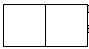 
жыл
год
жыл
год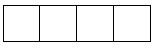 
Экономикалық қызмет түрлерінің жалпы жіктеуішінің кодтарына сәйкес (бұдан әрі - ЭҚЖЖ) негізгі және (немесе) қосалқы қызмет түрлері 05-39, 46, 70 болып табылатын іріктемеге түскен заңды тұлғалар және (немесе) олардың құрылымдық және оқшауланған бөлімшелері ұсынады
Представляют попавшие в выборку юридические лица и (или) их структурные и обособленные подразделения с основным и (или) вторичным видами деятельности согласно кодам Общего классификатора видов экономической деятельности (далее - ОКЭД): 05-39, 46, 70
Экономикалық қызмет түрлерінің жалпы жіктеуішінің кодтарына сәйкес (бұдан әрі - ЭҚЖЖ) негізгі және (немесе) қосалқы қызмет түрлері 05-39, 46, 70 болып табылатын іріктемеге түскен заңды тұлғалар және (немесе) олардың құрылымдық және оқшауланған бөлімшелері ұсынады
Представляют попавшие в выборку юридические лица и (или) их структурные и обособленные подразделения с основным и (или) вторичным видами деятельности согласно кодам Общего классификатора видов экономической деятельности (далее - ОКЭД): 05-39, 46, 70
Экономикалық қызмет түрлерінің жалпы жіктеуішінің кодтарына сәйкес (бұдан әрі - ЭҚЖЖ) негізгі және (немесе) қосалқы қызмет түрлері 05-39, 46, 70 болып табылатын іріктемеге түскен заңды тұлғалар және (немесе) олардың құрылымдық және оқшауланған бөлімшелері ұсынады
Представляют попавшие в выборку юридические лица и (или) их структурные и обособленные подразделения с основным и (или) вторичным видами деятельности согласно кодам Общего классификатора видов экономической деятельности (далее - ОКЭД): 05-39, 46, 70
Экономикалық қызмет түрлерінің жалпы жіктеуішінің кодтарына сәйкес (бұдан әрі - ЭҚЖЖ) негізгі және (немесе) қосалқы қызмет түрлері 05-39, 46, 70 болып табылатын іріктемеге түскен заңды тұлғалар және (немесе) олардың құрылымдық және оқшауланған бөлімшелері ұсынады
Представляют попавшие в выборку юридические лица и (или) их структурные и обособленные подразделения с основным и (или) вторичным видами деятельности согласно кодам Общего классификатора видов экономической деятельности (далее - ОКЭД): 05-39, 46, 70
Экономикалық қызмет түрлерінің жалпы жіктеуішінің кодтарына сәйкес (бұдан әрі - ЭҚЖЖ) негізгі және (немесе) қосалқы қызмет түрлері 05-39, 46, 70 болып табылатын іріктемеге түскен заңды тұлғалар және (немесе) олардың құрылымдық және оқшауланған бөлімшелері ұсынады
Представляют попавшие в выборку юридические лица и (или) их структурные и обособленные подразделения с основным и (или) вторичным видами деятельности согласно кодам Общего классификатора видов экономической деятельности (далее - ОКЭД): 05-39, 46, 70
Экономикалық қызмет түрлерінің жалпы жіктеуішінің кодтарына сәйкес (бұдан әрі - ЭҚЖЖ) негізгі және (немесе) қосалқы қызмет түрлері 05-39, 46, 70 болып табылатын іріктемеге түскен заңды тұлғалар және (немесе) олардың құрылымдық және оқшауланған бөлімшелері ұсынады
Представляют попавшие в выборку юридические лица и (или) их структурные и обособленные подразделения с основным и (или) вторичным видами деятельности согласно кодам Общего классификатора видов экономической деятельности (далее - ОКЭД): 05-39, 46, 70
Экономикалық қызмет түрлерінің жалпы жіктеуішінің кодтарына сәйкес (бұдан әрі - ЭҚЖЖ) негізгі және (немесе) қосалқы қызмет түрлері 05-39, 46, 70 болып табылатын іріктемеге түскен заңды тұлғалар және (немесе) олардың құрылымдық және оқшауланған бөлімшелері ұсынады
Представляют попавшие в выборку юридические лица и (или) их структурные и обособленные подразделения с основным и (или) вторичным видами деятельности согласно кодам Общего классификатора видов экономической деятельности (далее - ОКЭД): 05-39, 46, 70
Экономикалық қызмет түрлерінің жалпы жіктеуішінің кодтарына сәйкес (бұдан әрі - ЭҚЖЖ) негізгі және (немесе) қосалқы қызмет түрлері 05-39, 46, 70 болып табылатын іріктемеге түскен заңды тұлғалар және (немесе) олардың құрылымдық және оқшауланған бөлімшелері ұсынады
Представляют попавшие в выборку юридические лица и (или) их структурные и обособленные подразделения с основным и (или) вторичным видами деятельности согласно кодам Общего классификатора видов экономической деятельности (далее - ОКЭД): 05-39, 46, 70
Экономикалық қызмет түрлерінің жалпы жіктеуішінің кодтарына сәйкес (бұдан әрі - ЭҚЖЖ) негізгі және (немесе) қосалқы қызмет түрлері 05-39, 46, 70 болып табылатын іріктемеге түскен заңды тұлғалар және (немесе) олардың құрылымдық және оқшауланған бөлімшелері ұсынады
Представляют попавшие в выборку юридические лица и (или) их структурные и обособленные подразделения с основным и (или) вторичным видами деятельности согласно кодам Общего классификатора видов экономической деятельности (далее - ОКЭД): 05-39, 46, 70
Ұсыну мерзімі - есепті кезеңнің 17-күніне (қоса алғанда) дейін
Срок представления - до 17 числа (включительно) отчетного периода
Ұсыну мерзімі - есепті кезеңнің 17-күніне (қоса алғанда) дейін
Срок представления - до 17 числа (включительно) отчетного периода
Ұсыну мерзімі - есепті кезеңнің 17-күніне (қоса алғанда) дейін
Срок представления - до 17 числа (включительно) отчетного периода
Ұсыну мерзімі - есепті кезеңнің 17-күніне (қоса алғанда) дейін
Срок представления - до 17 числа (включительно) отчетного периода
Ұсыну мерзімі - есепті кезеңнің 17-күніне (қоса алғанда) дейін
Срок представления - до 17 числа (включительно) отчетного периода
Ұсыну мерзімі - есепті кезеңнің 17-күніне (қоса алғанда) дейін
Срок представления - до 17 числа (включительно) отчетного периода
Ұсыну мерзімі - есепті кезеңнің 17-күніне (қоса алғанда) дейін
Срок представления - до 17 числа (включительно) отчетного периода
Ұсыну мерзімі - есепті кезеңнің 17-күніне (қоса алғанда) дейін
Срок представления - до 17 числа (включительно) отчетного периода
Ұсыну мерзімі - есепті кезеңнің 17-күніне (қоса алғанда) дейін
Срок представления - до 17 числа (включительно) отчетного периода
БСН коды
код БИН
БСН коды
код БИН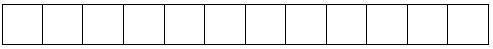 
1. Өнеркәсіптік өнімді өндірудің нақты орнын (заңды тұлғаның (бөлімшенің) тіркелген жеріне қарамастан) көрсетіңіз - облыс
Укажите фактическое место производства промышленной продукции (независимо от места регистрации юридического лица и (или) его структурного и обособленного подразделения) - область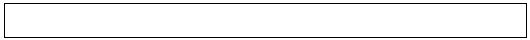 
1. Өнеркәсіптік өнімді өндірудің нақты орнын (заңды тұлғаның (бөлімшенің) тіркелген жеріне қарамастан) көрсетіңіз - облыс
Укажите фактическое место производства промышленной продукции (независимо от места регистрации юридического лица и (или) его структурного и обособленного подразделения) - область
1. Өнеркәсіптік өнімді өндірудің нақты орнын (заңды тұлғаның (бөлімшенің) тіркелген жеріне қарамастан) көрсетіңіз - облыс
Укажите фактическое место производства промышленной продукции (независимо от места регистрации юридического лица и (или) его структурного и обособленного подразделения) - область
1. Өнеркәсіптік өнімді өндірудің нақты орнын (заңды тұлғаның (бөлімшенің) тіркелген жеріне қарамастан) көрсетіңіз - облыс
Укажите фактическое место производства промышленной продукции (независимо от места регистрации юридического лица и (или) его структурного и обособленного подразделения) - область
1. Өнеркәсіптік өнімді өндірудің нақты орнын (заңды тұлғаның (бөлімшенің) тіркелген жеріне қарамастан) көрсетіңіз - облыс
Укажите фактическое место производства промышленной продукции (независимо от места регистрации юридического лица и (или) его структурного и обособленного подразделения) - область
1. Өнеркәсіптік өнімді өндірудің нақты орнын (заңды тұлғаның (бөлімшенің) тіркелген жеріне қарамастан) көрсетіңіз - облыс
Укажите фактическое место производства промышленной продукции (независимо от места регистрации юридического лица и (или) его структурного и обособленного подразделения) - область
1. Өнеркәсіптік өнімді өндірудің нақты орнын (заңды тұлғаның (бөлімшенің) тіркелген жеріне қарамастан) көрсетіңіз - облыс
Укажите фактическое место производства промышленной продукции (независимо от места регистрации юридического лица и (или) его структурного и обособленного подразделения) - область
1.1 Әкімшілік - аумақтық объектілер жіктеуішіне (ӘАОЖ) сәйкес аумақ коды (респондент статистикалық нысанды қағаз жеткізгіште ұсынған кезде аумақтық статистика органының тиісті қызметкері толтырады)
Код территории согласно Классификатору административно-территориальных объектов (КАТО) (заполняется соответствующим работником территориального органа статистики при представлении респондентом статистической формы на бумажном носителе)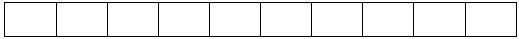 
1.1 Әкімшілік - аумақтық объектілер жіктеуішіне (ӘАОЖ) сәйкес аумақ коды (респондент статистикалық нысанды қағаз жеткізгіште ұсынған кезде аумақтық статистика органының тиісті қызметкері толтырады)
Код территории согласно Классификатору административно-территориальных объектов (КАТО) (заполняется соответствующим работником территориального органа статистики при представлении респондентом статистической формы на бумажном носителе)
Өнім (тауар, көрсетілетін қызмет) атауы1
Наименование продукции (товара, услуги)1
Өлшем бірлігі1
Единица измерения1
Өнім (тауар, көрсетілетін қызмет) коды1
Код продукции (товара, услуги)1
Өкіл-тауар (көрсетілетін қызмет)
Товар (услуга)-представитель
Өкіл-тауар (көрсетілетін қызмет)
Товар (услуга)-представитель
"Эко" өнімінің белгісі2
Признак "Эко" продук-ции2
Баға
Цена
Баға
Цена
Баға өзгерісі себебінің коды4
Код причины изменения цены4
Өнім (тауар, көрсетілетін қызмет) атауы1
Наименование продукции (товара, услуги)1
Өлшем бірлігі1
Единица измерения1
Өнім (тауар, көрсетілетін қызмет) коды1
Код продукции (товара, услуги)1
р/с
№
№
п/п
сипаттамасы (маркасы, сорты, құрамы, өлшенген орамасы, тұтынушы типі, басқа қасиеттері)
характеристика (марка, сорт, состав, расфасовка, тип потребителя, другие свойства)
"Эко" өнімінің белгісі2
Признак "Эко" продук-ции2
есепті айдағы
отчетного месяца
соңғы өткізген айдағы3
месяца последней реализации3
Баға өзгерісі себебінің коды4
Код причины изменения цены4
А
Б
В
Г
Д
1
2
3
4
Өнім (тауар, көрсетілетін қызмет) атауы
Наименование продукции (товара, услуги)
Өлшем бірлігі
Единица измерения
Өнім (тауар, көрсетілетін қызмет) коды
Код продукции (товара, услуги)
Өкіл-тауар (көрсетілетін қызмет)
Товар (услуга)-представитель
Өкіл-тауар (көрсетілетін қызмет)
Товар (услуга)-представитель
"Эко" өнімінің белгісі
Признак "Эко" продукции
Баға
Цена
Баға
Цена
Баға өзгерісі себебінің коды
Код причины изменения цены
Өнім (тауар, көрсетілетін қызмет) атауы
Наименование продукции (товара, услуги)
Өлшем бірлігі
Единица измерения
Өнім (тауар, көрсетілетін қызмет) коды
Код продукции (товара, услуги)
р/с №
№ п/п
сипаттамасы (маркасы, сорты, құрамы, өлшенген орамасы, тұтынушы типі, басқа қасиеттері)
характеристика (марка, сорт, состав, расфасовка, тип потребителя, другие свойства)
"Эко" өнімінің белгісі
Признак "Эко" продукции
есепті
айдағы отчетного месяца
соңғы өткізген айдағы
месяца последней реализации
Баға өзгерісі себебінің коды
Код причины изменения цены
А
Б
В
Г
Д
1
2
3
4
ЭҚЖЖ коды5
Код ОКЭД5
Өнім (көрсетілетін қызмет) атауы6
Наименование продукции (услуги)6
Өлшем бірлігі6
Единица измерения6
Өнім (көрсетілетін қызмет) коды6
Код продукции (услуги)6
Есепті ай
Отчетный месяц
Есепті ай
Отчетный месяц
Соңғы сатып алу айының бағасы теңгемен7
Цена месяца последнего приобретения в тенге7
Баға өзгерісі себебінің коды8
Код причины изменения цены8
ЭҚЖЖ коды5
Код ОКЭД5
Өнім (көрсетілетін қызмет) атауы6
Наименование продукции (услуги)6
Өлшем бірлігі6
Единица измерения6
Өнім (көрсетілетін қызмет) коды6
Код продукции (услуги)6
өнім саны (көлемі); көрсетілетін қызмет құны
количество (объем) продукции; стоимость услуги
сатып алу бағасы теңгемен
цена приобретения в тенге
Соңғы сатып алу айының бағасы теңгемен7
Цена месяца последнего приобретения в тенге7
Баға өзгерісі себебінің коды8
Код причины изменения цены8
А
Б
В
Г
1
2
3
4
ЭҚЖЖ коды
Код ОКЭД
Өнім (көрсетілетін қызмет) атауы
Наименование продукции (услуги)
Өлшем бірлігі
Единица измерения
Өнім (көрсетілетін қызмет) коды
Код продукции (услуги)
Есепті ай
Отчетный месяц
Есепті ай
Отчетный месяц
Соңғы сатып алу айының бағасы теңгемен
Цена месяца последнего приобретения в тенге
Баға өзгерісі себебінің коды
Код причины изменения цены
ЭҚЖЖ коды
Код ОКЭД
Өнім (көрсетілетін қызмет) атауы
Наименование продукции (услуги)
Өлшем бірлігі
Единица измерения
Өнім (көрсетілетін қызмет) коды
Код продукции (услуги)
өнім саны (көлемі); көрсетілетін қызмет құны
количество (объем) продукции; стоимость услуги
сатып алу бағасы теңгемен
цена приобретения в тенге
Соңғы сатып алу айының бағасы теңгемен
Цена месяца последнего приобретения в тенге
Баға өзгерісі себебінің коды
Код причины изменения цены
А
Б
В
Г
1
2
3
4
1 сағатқа дейiн
1-2
2-4
4-8
8-40
40 сағаттан артық
до 1 часа
1-2
2-4
4-8
8-40
более 40 часов
Атауы
Наименование______________________
Атауы
Наименование______________________
Мекенжайы (респонденттің)
Адрес (респондента) _________________
Телефоны (респонденттің)
____________________________
________________
Телефон (респондента)
стационарлық
стационарный
ұялы
мобильный
Электрондық пошта мекенжайы (респонденттің)
Адрес электронной почты (респондента) ____________________________________________
Электрондық пошта мекенжайы (респонденттің)
Адрес электронной почты (респондента) ____________________________________________
Электрондық пошта мекенжайы (респонденттің)
Адрес электронной почты (респондента) ____________________________________________
Орындаушы
_________________________
_____________________________
Исполнитель
тегі, аты және әкесінің аты (бар болған жағдайда)
фамилия, имя и отчество (при его наличии)
қолы, телефоны (орындаушының)
подпись, телефон (исполнителя)
Бас бухгалтер немесе оның міндетін атқарушы тұлға
_________________________
__________________
Главный бухгалтер или лицо, исполняющее его обязанности
тегі, аты және әкесінің аты (бар болған жағдайда) 
фамилия, имя и отчество (при его наличии)
қолы
подпись
Басшы немесе оның міндетін атқарушы тұлға
_________________________
__________________
Руководитель или лицо, исполняющее его обязанности
тегі, аты және әкесінің аты (бар болған жағдайда)
фамилия, имя и отчество (при его наличии)
қолы
подписьҚазақстан Республикасы
Ұлттық экономика
министрлігінің
Статистика комитеті
төрағасының
2020 жылғы 28 қаңтардағы
№ 10 бұйрығына
24-қосымшаҚазақстан Республикасы
Ұлттық экономика
министрлігінің
Статистика комитеті
төрағасының
2020 жылғы 28 қаңтардағы
№ 10 бұйрығына
25-қосымша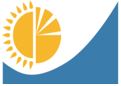 
Мемлекеттік статистика органдары құпиялылығына кепілдік береді
Конфиденциальность гарантируется органами государственной статистики
Жалпымемлекеттік статистикалық байқаудың статистикалық нысаны
Статистическая форма общегосударственного статистического наблюдения 
Мемлекеттік статистика органдары құпиялылығына кепілдік береді
Конфиденциальность гарантируется органами государственной статистики
Жалпымемлекеттік статистикалық байқаудың статистикалық нысаны
Статистическая форма общегосударственного статистического наблюдения 
Мемлекеттік статистика органдары құпиялылығына кепілдік береді
Конфиденциальность гарантируется органами государственной статистики
Жалпымемлекеттік статистикалық байқаудың статистикалық нысаны
Статистическая форма общегосударственного статистического наблюдения 
Приложение 25 к приказу 
Председателя Комитета по
статистике Министерства
национальной экономики
Республики Казахстан
от "__" _________ 20__ года № ___
Приложение 25 к приказу 
Председателя Комитета по
статистике Министерства
национальной экономики
Республики Казахстан
от "__" _________ 20__ года № ___
Мемлекеттік статистика органдары құпиялылығына кепілдік береді
Конфиденциальность гарантируется органами государственной статистики
Жалпымемлекеттік статистикалық байқаудың статистикалық нысаны
Статистическая форма общегосударственного статистического наблюдения 
Мемлекеттік статистика органдары құпиялылығына кепілдік береді
Конфиденциальность гарантируется органами государственной статистики
Жалпымемлекеттік статистикалық байқаудың статистикалық нысаны
Статистическая форма общегосударственного статистического наблюдения 
Мемлекеттік статистика органдары құпиялылығына кепілдік береді
Конфиденциальность гарантируется органами государственной статистики
Жалпымемлекеттік статистикалық байқаудың статистикалық нысаны
Статистическая форма общегосударственного статистического наблюдения 
Приложение 25 к приказу 
Председателя Комитета по
статистике Министерства
национальной экономики
Республики Казахстан
от "__" _________ 20__ года № ___
Приложение 25 к приказу 
Председателя Комитета по
статистике Министерства
национальной экономики
Республики Казахстан
от "__" _________ 20__ года № ___
Өңделмеген сүрек және cоған байланысты көрсетілетін қызметтердің бағасы туралы есеп
Отчет о ценах на древесину необработанную и связанные с ней услуги
Өңделмеген сүрек және cоған байланысты көрсетілетін қызметтердің бағасы туралы есеп
Отчет о ценах на древесину необработанную и связанные с ней услуги
Өңделмеген сүрек және cоған байланысты көрсетілетін қызметтердің бағасы туралы есеп
Отчет о ценах на древесину необработанную и связанные с ней услуги
Өңделмеген сүрек және cоған байланысты көрсетілетін қызметтердің бағасы туралы есеп
Отчет о ценах на древесину необработанную и связанные с ней услуги
Өңделмеген сүрек және cоған байланысты көрсетілетін қызметтердің бағасы туралы есеп
Отчет о ценах на древесину необработанную и связанные с ней услуги
Өңделмеген сүрек және cоған байланысты көрсетілетін қызметтердің бағасы туралы есеп
Отчет о ценах на древесину необработанную и связанные с ней услуги
Өңделмеген сүрек және cоған байланысты көрсетілетін қызметтердің бағасы туралы есеп
Отчет о ценах на древесину необработанную и связанные с ней услуги
Өңделмеген сүрек және cоған байланысты көрсетілетін қызметтердің бағасы туралы есеп
Отчет о ценах на древесину необработанную и связанные с ней услуги
Индексі
Индекс
1-ЦП (орман)
1-ЦП (лес)
тоқсандық
квартальная
есепті кезең
отчетный период
тоқсан
квартал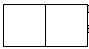 
жыл
год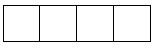 
Экономикалық қызмет түрлерінің жалпы жіктеуішінің кодына сәйкес негізгі немесе қосалқы қызмет түрлері 02 болып табылатын іріктемеге түскен заңды тұлғалар және (немесе) олардың құрылымдық және оқшауланған бөлімшелері ұсынады
Представляют попавшие в выборку юридические лица и (или) их структурные и обособленные подразделения с основным или вторичным видами деятельности согласно коду Общего классификатора видов экономической деятельности: 02
Экономикалық қызмет түрлерінің жалпы жіктеуішінің кодына сәйкес негізгі немесе қосалқы қызмет түрлері 02 болып табылатын іріктемеге түскен заңды тұлғалар және (немесе) олардың құрылымдық және оқшауланған бөлімшелері ұсынады
Представляют попавшие в выборку юридические лица и (или) их структурные и обособленные подразделения с основным или вторичным видами деятельности согласно коду Общего классификатора видов экономической деятельности: 02
Экономикалық қызмет түрлерінің жалпы жіктеуішінің кодына сәйкес негізгі немесе қосалқы қызмет түрлері 02 болып табылатын іріктемеге түскен заңды тұлғалар және (немесе) олардың құрылымдық және оқшауланған бөлімшелері ұсынады
Представляют попавшие в выборку юридические лица и (или) их структурные и обособленные подразделения с основным или вторичным видами деятельности согласно коду Общего классификатора видов экономической деятельности: 02
Экономикалық қызмет түрлерінің жалпы жіктеуішінің кодына сәйкес негізгі немесе қосалқы қызмет түрлері 02 болып табылатын іріктемеге түскен заңды тұлғалар және (немесе) олардың құрылымдық және оқшауланған бөлімшелері ұсынады
Представляют попавшие в выборку юридические лица и (или) их структурные и обособленные подразделения с основным или вторичным видами деятельности согласно коду Общего классификатора видов экономической деятельности: 02
Экономикалық қызмет түрлерінің жалпы жіктеуішінің кодына сәйкес негізгі немесе қосалқы қызмет түрлері 02 болып табылатын іріктемеге түскен заңды тұлғалар және (немесе) олардың құрылымдық және оқшауланған бөлімшелері ұсынады
Представляют попавшие в выборку юридические лица и (или) их структурные и обособленные подразделения с основным или вторичным видами деятельности согласно коду Общего классификатора видов экономической деятельности: 02
Экономикалық қызмет түрлерінің жалпы жіктеуішінің кодына сәйкес негізгі немесе қосалқы қызмет түрлері 02 болып табылатын іріктемеге түскен заңды тұлғалар және (немесе) олардың құрылымдық және оқшауланған бөлімшелері ұсынады
Представляют попавшие в выборку юридические лица и (или) их структурные и обособленные подразделения с основным или вторичным видами деятельности согласно коду Общего классификатора видов экономической деятельности: 02
Экономикалық қызмет түрлерінің жалпы жіктеуішінің кодына сәйкес негізгі немесе қосалқы қызмет түрлері 02 болып табылатын іріктемеге түскен заңды тұлғалар және (немесе) олардың құрылымдық және оқшауланған бөлімшелері ұсынады
Представляют попавшие в выборку юридические лица и (или) их структурные и обособленные подразделения с основным или вторичным видами деятельности согласно коду Общего классификатора видов экономической деятельности: 02
Экономикалық қызмет түрлерінің жалпы жіктеуішінің кодына сәйкес негізгі немесе қосалқы қызмет түрлері 02 болып табылатын іріктемеге түскен заңды тұлғалар және (немесе) олардың құрылымдық және оқшауланған бөлімшелері ұсынады
Представляют попавшие в выборку юридические лица и (или) их структурные и обособленные подразделения с основным или вторичным видами деятельности согласно коду Общего классификатора видов экономической деятельности: 02
Ұсыну мерзімі - есепті кезеңнің соңғы айының 23-күніне (қоса алғанда) дейін
Срок представления - до 23 числа (включительно) последнего месяца отчетного периода 
Ұсыну мерзімі - есепті кезеңнің соңғы айының 23-күніне (қоса алғанда) дейін
Срок представления - до 23 числа (включительно) последнего месяца отчетного периода 
Ұсыну мерзімі - есепті кезеңнің соңғы айының 23-күніне (қоса алғанда) дейін
Срок представления - до 23 числа (включительно) последнего месяца отчетного периода 
Ұсыну мерзімі - есепті кезеңнің соңғы айының 23-күніне (қоса алғанда) дейін
Срок представления - до 23 числа (включительно) последнего месяца отчетного периода 
Ұсыну мерзімі - есепті кезеңнің соңғы айының 23-күніне (қоса алғанда) дейін
Срок представления - до 23 числа (включительно) последнего месяца отчетного периода 
Ұсыну мерзімі - есепті кезеңнің соңғы айының 23-күніне (қоса алғанда) дейін
Срок представления - до 23 числа (включительно) последнего месяца отчетного периода 
Ұсыну мерзімі - есепті кезеңнің соңғы айының 23-күніне (қоса алғанда) дейін
Срок представления - до 23 числа (включительно) последнего месяца отчетного периода 
Ұсыну мерзімі - есепті кезеңнің соңғы айының 23-күніне (қоса алғанда) дейін
Срок представления - до 23 числа (включительно) последнего месяца отчетного периода 
БСН коды
код БИН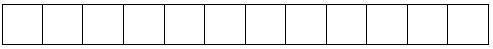 
1. Орман шаруашылығы өнімдерін нақты өндіру аумағын көрсетіңіз (заңды тұлғаның және (немесе) оның құрылымдық және оқшауланған бөлімшесінің тіркелген жеріне қарамастан) - облыс
Укажите территорию фактического производства лесохозяйственной продукции (независимо от места регистрации юридического лица и (или) его структурного и обособленного подразделения) - область
1. Орман шаруашылығы өнімдерін нақты өндіру аумағын көрсетіңіз (заңды тұлғаның және (немесе) оның құрылымдық және оқшауланған бөлімшесінің тіркелген жеріне қарамастан) - облыс
Укажите территорию фактического производства лесохозяйственной продукции (независимо от места регистрации юридического лица и (или) его структурного и обособленного подразделения) - область
1. Орман шаруашылығы өнімдерін нақты өндіру аумағын көрсетіңіз (заңды тұлғаның және (немесе) оның құрылымдық және оқшауланған бөлімшесінің тіркелген жеріне қарамастан) - облыс
Укажите территорию фактического производства лесохозяйственной продукции (независимо от места регистрации юридического лица и (или) его структурного и обособленного подразделения) - область
1. Орман шаруашылығы өнімдерін нақты өндіру аумағын көрсетіңіз (заңды тұлғаның және (немесе) оның құрылымдық және оқшауланған бөлімшесінің тіркелген жеріне қарамастан) - облыс
Укажите территорию фактического производства лесохозяйственной продукции (независимо от места регистрации юридического лица и (или) его структурного и обособленного подразделения) - область
1. Орман шаруашылығы өнімдерін нақты өндіру аумағын көрсетіңіз (заңды тұлғаның және (немесе) оның құрылымдық және оқшауланған бөлімшесінің тіркелген жеріне қарамастан) - облыс
Укажите территорию фактического производства лесохозяйственной продукции (независимо от места регистрации юридического лица и (или) его структурного и обособленного подразделения) - область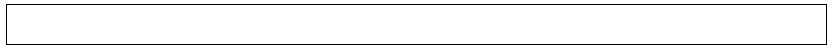 
1.1. Әкімшілік-аумақтық объектілер жіктеуішіне (ӘАОЖ) сәйкес аумақ коды (респондент статистикалық нысанды қағаз жеткізгіште ұсынған кезде аумақтық статистика органының тиісті қызметкері толтырады)
Код территории согласно Классификатору административно-территориальных объектов (КАТО) (заполняется соответствующим работником территориального органа статистики при представлении респондентом статистической формы на бумажном носителе)
1.1. Әкімшілік-аумақтық объектілер жіктеуішіне (ӘАОЖ) сәйкес аумақ коды (респондент статистикалық нысанды қағаз жеткізгіште ұсынған кезде аумақтық статистика органының тиісті қызметкері толтырады)
Код территории согласно Классификатору административно-территориальных объектов (КАТО) (заполняется соответствующим работником территориального органа статистики при представлении респондентом статистической формы на бумажном носителе)
1.1. Әкімшілік-аумақтық объектілер жіктеуішіне (ӘАОЖ) сәйкес аумақ коды (респондент статистикалық нысанды қағаз жеткізгіште ұсынған кезде аумақтық статистика органының тиісті қызметкері толтырады)
Код территории согласно Классификатору административно-территориальных объектов (КАТО) (заполняется соответствующим работником территориального органа статистики при представлении респондентом статистической формы на бумажном носителе)
1.1. Әкімшілік-аумақтық объектілер жіктеуішіне (ӘАОЖ) сәйкес аумақ коды (респондент статистикалық нысанды қағаз жеткізгіште ұсынған кезде аумақтық статистика органының тиісті қызметкері толтырады)
Код территории согласно Классификатору административно-территориальных объектов (КАТО) (заполняется соответствующим работником территориального органа статистики при представлении респондентом статистической формы на бумажном носителе)
1.1. Әкімшілік-аумақтық объектілер жіктеуішіне (ӘАОЖ) сәйкес аумақ коды (респондент статистикалық нысанды қағаз жеткізгіште ұсынған кезде аумақтық статистика органының тиісті қызметкері толтырады)
Код территории согласно Классификатору административно-территориальных объектов (КАТО) (заполняется соответствующим работником территориального органа статистики при представлении респондентом статистической формы на бумажном носителе)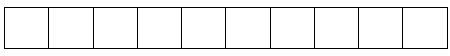 
2. Ағаш тұқымдарының типі, ағаш түрлері, діңінің диаметрі бойынша кесілген ағаш материалдарына қосылған құн салығынсыз (бұдан әрі - ҚҚС-сыз) бағаны тығыз текше метріне теңгемен көрсетіңіз
Укажите цены на лесоматериалы круглые по типу древесной породы, видам деревьев, диаметру ствола без учета налога на добавленную стоимость (далее - без НДС), в тенге за плотный кубический метр
2. Ағаш тұқымдарының типі, ағаш түрлері, діңінің диаметрі бойынша кесілген ағаш материалдарына қосылған құн салығынсыз (бұдан әрі - ҚҚС-сыз) бағаны тығыз текше метріне теңгемен көрсетіңіз
Укажите цены на лесоматериалы круглые по типу древесной породы, видам деревьев, диаметру ствола без учета налога на добавленную стоимость (далее - без НДС), в тенге за плотный кубический метр
2. Ағаш тұқымдарының типі, ағаш түрлері, діңінің диаметрі бойынша кесілген ағаш материалдарына қосылған құн салығынсыз (бұдан әрі - ҚҚС-сыз) бағаны тығыз текше метріне теңгемен көрсетіңіз
Укажите цены на лесоматериалы круглые по типу древесной породы, видам деревьев, диаметру ствола без учета налога на добавленную стоимость (далее - без НДС), в тенге за плотный кубический метр
2. Ағаш тұқымдарының типі, ағаш түрлері, діңінің диаметрі бойынша кесілген ағаш материалдарына қосылған құн салығынсыз (бұдан әрі - ҚҚС-сыз) бағаны тығыз текше метріне теңгемен көрсетіңіз
Укажите цены на лесоматериалы круглые по типу древесной породы, видам деревьев, диаметру ствола без учета налога на добавленную стоимость (далее - без НДС), в тенге за плотный кубический метр
2. Ағаш тұқымдарының типі, ағаш түрлері, діңінің диаметрі бойынша кесілген ағаш материалдарына қосылған құн салығынсыз (бұдан әрі - ҚҚС-сыз) бағаны тығыз текше метріне теңгемен көрсетіңіз
Укажите цены на лесоматериалы круглые по типу древесной породы, видам деревьев, диаметру ствола без учета налога на добавленную стоимость (далее - без НДС), в тенге за плотный кубический метр
2. Ағаш тұқымдарының типі, ағаш түрлері, діңінің диаметрі бойынша кесілген ағаш материалдарына қосылған құн салығынсыз (бұдан әрі - ҚҚС-сыз) бағаны тығыз текше метріне теңгемен көрсетіңіз
Укажите цены на лесоматериалы круглые по типу древесной породы, видам деревьев, диаметру ствола без учета налога на добавленную стоимость (далее - без НДС), в тенге за плотный кубический метр
2. Ағаш тұқымдарының типі, ағаш түрлері, діңінің диаметрі бойынша кесілген ағаш материалдарына қосылған құн салығынсыз (бұдан әрі - ҚҚС-сыз) бағаны тығыз текше метріне теңгемен көрсетіңіз
Укажите цены на лесоматериалы круглые по типу древесной породы, видам деревьев, диаметру ствола без учета налога на добавленную стоимость (далее - без НДС), в тенге за плотный кубический метр
2. Ағаш тұқымдарының типі, ағаш түрлері, діңінің диаметрі бойынша кесілген ағаш материалдарына қосылған құн салығынсыз (бұдан әрі - ҚҚС-сыз) бағаны тығыз текше метріне теңгемен көрсетіңіз
Укажите цены на лесоматериалы круглые по типу древесной породы, видам деревьев, диаметру ствола без учета налога на добавленную стоимость (далее - без НДС), в тенге за плотный кубический метр
Атауы
Наименование
Коды
Код
Тауар сипаттамасы
Характеристика товара
Тауар сипаттамасы
Характеристика товара
Есепті тоқсанның бағасы
Цена отчетного квартала
Есепті тоқсанның бағасы
Цена отчетного квартала
Есепті тоқсанның бағасы
Цена отчетного квартала
Соңғы өткізу тоқсанының бағасы2
Цена квартала последней реализации2
Соңғы өткізу тоқсанының бағасы2
Цена квартала последней реализации2
Соңғы өткізу тоқсанының бағасы2
Цена квартала последней реализации2
Атауы
Наименование
Коды
Код
р/ с №
№ п/п
сорты, партия көлемі, төлем шарты және басқалар
сорт, объем партии, условие оплаты и другое
ірі (25 сантиметр1 және одан жоғары)
крупные (25 и более сантиметров1)
орташа
средние
(13-24см)
ұсақ
мелкие
(3-12см)
ірі (25см және одан жоғары)
крупные (25 и более см)
орташа
средние
(13-24см)
ұсақ
мелкие
(3-12см)
А
Б
В
Г
1
2
3
4
5
6
Қылқан жапырақ тұқымдыларды аралау үшін дөңгелек ағаш материалдары
Лесоматериалы круглые для распиловки хвойных пород
022011100
х
х
х
х
х
х
х
х
Қарағай
Сосна
01
Қарағай
Сосна
01
Қарағай
Сосна
01
Атауы
Наименование
Коды
Код
Тауар сипаттамасы
Характеристика товара
Тауар сипаттамасы
Характеристика товара
Есепті тоқсанның бағасы
Цена отчетного квартала
Есепті тоқсанның бағасы
Цена отчетного квартала
Есепті тоқсанның бағасы
Цена отчетного квартала
Соңғы өткізу тоқсанының бағасы
Цена квартала последней реализации
Соңғы өткізу тоқсанының бағасы
Цена квартала последней реализации
Соңғы өткізу тоқсанының бағасы
Цена квартала последней реализации
Атауы
Наименование
Коды
Код
р/с №
№ п/п
сорты, партия көлемі, төлем шарты және басқалар
сорт, объем партии, условие оплаты и другое
ірі (25см және одан жоғары)
крупные (25 и более см)
орташа
средние
(13-24см)
ұсақ
мелкие
(3-12см)
ірі (25см және одан жоғары)
крупные (25 и более см)
орташа
средние
(13-24см)
ұсақ
мелкие
(3-12см)
А
Б
В
Г
1
2
3
4
5
6
Самырсын
Пихта
02
Самырсын
Пихта
02
Самырсын
Пихта
02
Балқарағай
Лиственница
03
Балқарағай
Лиственница
03
Балқарағай
Лиственница
03
Қылқан жапырақ тұқымдылардың аршуға және сүргілеуге арналған кесілген ағаш материалдары
Лесоматериалы круглые для лущения и строгания хвойных пород
022011200
х
х
х
х
х
х
х
х
Қарағай
Сосна
01
Қарағай
Сосна
01
Қарағай
Сосна
01
Самырсын
Пихта
02
Самырсын
Пихта
02
Самырсын
Пихта
02
Балқарағай
Лиственница
03
Балқарағай
Лиственница
03
Балқарағай
Лиственница
03
Атауы
Наименование
Коды
Код
Тауар сипаттамасы
Характеристика товара
Тауар сипаттамасы
Характеристика товара
Есепті тоқсанның бағасы
Цена отчетного квартала
Есепті тоқсанның бағасы
Цена отчетного квартала
Есепті тоқсанның бағасы
Цена отчетного квартала
Соңғы өткізу тоқсанының бағасы
Цена квартала последней реализации
Соңғы өткізу тоқсанының бағасы
Цена квартала последней реализации
Соңғы өткізу тоқсанының бағасы
Цена квартала последней реализации
Атауы
Наименование
Коды
Код
р/с №
№ п/п
сорты, партия көлемі, төлем шарты және басқалар
сорт, объем партии, условие оплаты и другое
ірі (25см және одан жоғары)
крупные
(25 и более см)
орташа
средние
(13-24см)
ұсақ
мелкие
(3-12см)
ірі (25см және одан жоғары)
крупные (25 и более см)
орташа
средние
(13-24см)
ұсақ
мелкие
(3-12см)
А
Б
В
Г
1
2
3
4
5
6
Қылқан жапырақ тұқымдылардың қайта өндеуге пайдаланылатын кесілген ағаш материалдары
Лесоматериалы круглые используемые для переработки хвойных пород
022011300
х
х
х
х
х
х
х
х
Қарағай
Сосна
01
Қарағай
Сосна
01
Қарағай
Сосна
01
Самырсын
Пихта
02
Самырсын
Пихта
02
Самырсын
Пихта
02
Балқарағай
Лиственница
03
Балқарағай
Лиственница
03
Тропикалық тұқымдылардан басқа жапырақ тұқымдыларды аралау үшін дөңгелек ағаш материалдары
Лесоматериалы круглые для распиловки лиственных пород, кроме тропических пород
022012100
х
х
х
х
х
х
х
х
Атауы
Наименование
Коды
Код
Тауар сипаттамасы
Характеристика товара
Тауар сипаттамасы
Характеристика товара
Есепті тоқсанның бағасы
Цена отчетного квартала
Есепті тоқсанның бағасы
Цена отчетного квартала
Есепті тоқсанның бағасы
Цена отчетного квартала
Соңғы өткізу тоқсанының бағасы
Цена квартала последней реализации
Соңғы өткізу тоқсанының бағасы
Цена квартала последней реализации
Соңғы өткізу тоқсанының бағасы
Цена квартала последней реализации
Атауы
Наименование
Коды
Код
р/с №
№ п/п
сорты, партия көлемі, төлем шарты және басқалар
сорт, объем партии, условие оплаты и другое
ірі (25см және одан жоғары)
крупные (25 и более см)
орташа
средние
(13-24см)
ұсақ
мелкие
(3-12см)
ірі (25см және одан жоғары)
крупные (25 и более см)
орташа
средние
(13-24см)
ұсақ
мелкие
(3-12см)
А
Б
В
Г
1
2
3
4
5
6
Қайың
Береза
04
Қайың
Береза
04
Қайың
Береза
04
Көктерек
Осина
05
Көктерек
Осина
05
Көктерек
Осина
05
Терек
Тополь
06
Терек
Тополь
06
Терек
Тополь
06
Тропикалық тұқымдылардан басқа жапырақ тұқымдылардың аршуға және сүргілеуге арналған дөңгелек ағаш материалдары
Лесоматериалы круглые для лущения и строгания лиственных пород, кроме тропических пород
022012200
х
х
х
х
х
х
х
х
Қайың
Береза
04
Қайың
Береза
04
Қайың
Береза
04
Көктерек
Осина
05
Көктерек
Осина
05
Атауы
Наименование
Коды
Код
Тауар сипаттамасы
Характеристика товара
Тауар сипаттамасы
Характеристика товара
Есепті тоқсанның бағасы
Цена отчетного квартала
Есепті тоқсанның бағасы
Цена отчетного квартала
Есепті тоқсанның бағасы
Цена отчетного квартала
Соңғы өткізу тоқсанының бағасы
Цена квартала последней реализации
Соңғы өткізу тоқсанының бағасы
Цена квартала последней реализации
Соңғы өткізу тоқсанының бағасы
Цена квартала последней реализации
Атауы
Наименование
Коды
Код
р/с №
№ п/п
сорты, партия көлемі, төлем шарты және басқалар
сорт, объем партии, условие оплаты и другое
ірі (25см және одан жоғары)
крупные (25 и более см)
орташа
средние
(13-24см)
ұсақ
мелкие
(3-12см)
ірі (25см және одан жоғары)
крупные
(25 и более см)
орташа
средние
(13-24см)
ұсақ
мелкие
(3-12см)
А
Б
В
Г
1
2
3
4
5
6
Терек
Тополь
06
Терек
Тополь
06
Терек
Тополь
06
Тропикалық тұқымдылардан басқа жапырақ тұқымдылардың қайта өңдеуге пайдаланылатын дөңгелек ағаш материалдары
Лесоматериалы круглые, используемые для переработки лиственных пород, кроме тропических пород
022012400
х
х
х
х
х
х
х
х
Қайың
Береза
04
Қайың
Береза
04
Қайың
Береза
04
Көктерек
Осина
05
Көктерек
Осина
05
Көктерек
Осина
05
Терек
Тополь
06
Терек
Тополь
06
Терек
Тополь
06
3. ҚҚС-сыз ағаш тұқымының типі, ағаш түрлері, ағаш отынының пішімі бойынша ағаш отынына бағаны тығыз текше метріне теңгемен көрсетіңіз
Укажите цены на топливо древесное по типу древесной породы, видам деревьев, формы топливы древесного без НДС, в тенге за плотный кубический метр
3. ҚҚС-сыз ағаш тұқымының типі, ағаш түрлері, ағаш отынының пішімі бойынша ағаш отынына бағаны тығыз текше метріне теңгемен көрсетіңіз
Укажите цены на топливо древесное по типу древесной породы, видам деревьев, формы топливы древесного без НДС, в тенге за плотный кубический метр
3. ҚҚС-сыз ағаш тұқымының типі, ағаш түрлері, ағаш отынының пішімі бойынша ағаш отынына бағаны тығыз текше метріне теңгемен көрсетіңіз
Укажите цены на топливо древесное по типу древесной породы, видам деревьев, формы топливы древесного без НДС, в тенге за плотный кубический метр
3. ҚҚС-сыз ағаш тұқымының типі, ағаш түрлері, ағаш отынының пішімі бойынша ағаш отынына бағаны тығыз текше метріне теңгемен көрсетіңіз
Укажите цены на топливо древесное по типу древесной породы, видам деревьев, формы топливы древесного без НДС, в тенге за плотный кубический метр
3. ҚҚС-сыз ағаш тұқымының типі, ағаш түрлері, ағаш отынының пішімі бойынша ағаш отынына бағаны тығыз текше метріне теңгемен көрсетіңіз
Укажите цены на топливо древесное по типу древесной породы, видам деревьев, формы топливы древесного без НДС, в тенге за плотный кубический метр
3. ҚҚС-сыз ағаш тұқымының типі, ағаш түрлері, ағаш отынының пішімі бойынша ағаш отынына бағаны тығыз текше метріне теңгемен көрсетіңіз
Укажите цены на топливо древесное по типу древесной породы, видам деревьев, формы топливы древесного без НДС, в тенге за плотный кубический метр
3. ҚҚС-сыз ағаш тұқымының типі, ағаш түрлері, ағаш отынының пішімі бойынша ағаш отынына бағаны тығыз текше метріне теңгемен көрсетіңіз
Укажите цены на топливо древесное по типу древесной породы, видам деревьев, формы топливы древесного без НДС, в тенге за плотный кубический метр
3. ҚҚС-сыз ағаш тұқымының типі, ағаш түрлері, ағаш отынының пішімі бойынша ағаш отынына бағаны тығыз текше метріне теңгемен көрсетіңіз
Укажите цены на топливо древесное по типу древесной породы, видам деревьев, формы топливы древесного без НДС, в тенге за плотный кубический метр
3. ҚҚС-сыз ағаш тұқымының типі, ағаш түрлері, ағаш отынының пішімі бойынша ағаш отынына бағаны тығыз текше метріне теңгемен көрсетіңіз
Укажите цены на топливо древесное по типу древесной породы, видам деревьев, формы топливы древесного без НДС, в тенге за плотный кубический метр
3. ҚҚС-сыз ағаш тұқымының типі, ағаш түрлері, ағаш отынының пішімі бойынша ағаш отынына бағаны тығыз текше метріне теңгемен көрсетіңіз
Укажите цены на топливо древесное по типу древесной породы, видам деревьев, формы топливы древесного без НДС, в тенге за плотный кубический метр
Атауы
Наименование
Коды
Код
Тауар сипаттамасы
Характеристика товара
Тауар сипаттамасы
Характеристика товара
Есепті тоқсанның бағасы
Цена отчетного квартала
Есепті тоқсанның бағасы
Цена отчетного квартала
Есепті тоқсанның бағасы
Цена отчетного квартала
Соңғы өткізу тоқсанының бағасы
Цена квартала последней реализации
Соңғы өткізу тоқсанының бағасы
Цена квартала последней реализации
Соңғы өткізу тоқсанының бағасы
Цена квартала последней реализации
Атауы
Наименование
Коды
Код
р/с №
№ п/п
партия көлемі, төлем шарты және басқалар
объем партии, условие оплаты и другое
метрлік
метражные
кесінділік
чурки
бұталған
колотые
метрлік
метражные
кесінділік
чурки
бұталған
колотые
А
Б
В
Г
1
2
3
4
5
6
Жасыл орман
Зеленый лес
1
х
х
х
х
х
х
х
х
Қарағай
Сосна
01
Қарағай
Сосна
01
Қарағай
Сосна
01
Самырсын
Пихта
02
Самырсын
Пихта
02
Самырсын
Пихта
02
Балқарағай
Лиственница
03
Балқарағай
Лиственница
03
Балқарағай
Лиственница
03
Қайың
Береза
04
Қайың
Береза
04
Қайың
Береза
04
Көктерек
Осина
05
Көктерек
Осина
05
Көктерек
Осина
05
Атауы
Наименование
Коды
Код
Тауар сипаттамасы
Характеристика товара
Тауар сипаттамасы
Характеристика товара
Есепті тоқсанның бағасы
Цена отчетного квартала
Есепті тоқсанның бағасы
Цена отчетного квартала
Есепті тоқсанның бағасы
Цена отчетного квартала
Соңғы өткізу тоқсанының бағасы
Цена квартала последней реализации
Соңғы өткізу тоқсанының бағасы
Цена квартала последней реализации
Соңғы өткізу тоқсанының бағасы
Цена квартала последней реализации
Атауы
Наименование
Коды
Код
р/с №
№ п/п
партия көлемі, төлем шарты және басқалар
объем партии, условие оплаты и другое
метрлік
метражные
кесінділік
чурки
бұталған
колотые
метрлік
метражные
кесінділік
чурки
бұталған
колотые
А
Б
В
Г
1
2
3
4
5
6
Терек
Тополь
06
Терек
Тополь
06
Терек
Тополь
06
Шырша
Ель
07
Шырша
Ель
07
Шырша
Ель
07
Емен
Дуб
08
Емен
Дуб
08
Емен
Дуб
08
Ағаш түрлі тал
Ива древовидная
09
Ағаш түрлі тал
Ива древовидная
09
Ағаш түрлі тал
Ива древовидная
09
Өртендер
Погорельник
2
х
х
х
х
х
х
х
х
Қарағай
Сосна
01
Қарағай
Сосна
01
Қарағай
Сосна
01
Самырсын
Пихта
02
Самырсын
Пихта
02
Самырсын
Пихта
02
Атауы
Наименование
Коды
Код
Тауар сипаттамасы
Характеристика товара
Тауар сипаттамасы
Характеристика товара
Есепті тоқсанның бағасы
Цена отчетного квартала
Есепті тоқсанның бағасы
Цена отчетного квартала
Есепті тоқсанның бағасы
Цена отчетного квартала
Соңғы өткізу тоқсанының бағасы
Цена квартала последней реализации
Соңғы өткізу тоқсанының бағасы
Цена квартала последней реализации
Соңғы өткізу тоқсанының бағасы
Цена квартала последней реализации
Атауы
Наименование
Коды
Код
р/с №
№ п/п
партия көлемі, төлем шарты және басқалар
объем партии, условие оплаты и другое
метрлік
метражные
кесінділік
чурки
бұталған
колотые
метрлік
метражные
кесінділік
чурки
бұталған
колотые
А
Б
В
Г
1
2
3
4
5
6
Балқарағай
Лиственница
03
Балқарағай
Лиственница
03
Балқарағай
Лиственница
03
Қайың
Береза
04
Қайың
Береза
04
Қайың
Береза
04
Көктерек
Осина
05
Көктерек
Осина
05
Көктерек
Осина
05
Терек
Тополь
06
Терек
Тополь
06
Терек
Тополь
06
Шырша
Ель
07
Шырша
Ель
07
Шырша
Ель
07
Емен
Дуб
08
Емен
Дуб
08
Емен
Дуб
08
Атауы
Наименование
Коды
Код
Тауар сипаттамасы
Характеристика товара
Тауар сипаттамасы
Характеристика товара
Есепті тоқсанның бағасы
Цена отчетного квартала
Есепті тоқсанның бағасы
Цена отчетного квартала
Есепті тоқсанның бағасы
Цена отчетного квартала
Соңғы өткізу тоқсанының бағасы
Цена квартала последней реализации
Соңғы өткізу тоқсанының бағасы
Цена квартала последней реализации
Соңғы өткізу тоқсанының бағасы
Цена квартала последней реализации
Атауы
Наименование
Коды
Код
р/с №
№ п/п
партия көлемі, төлем шарты және басқалар
объем партии, условие оплаты и другое
метрлік
метражные
кесінділік
чурки
бұталған
колотые
метрлік
метражные
кесінділік
чурки
бұталған
колотые
А
Б
В
Г
1
2
3
4
5
6
Ағаш түрлі тал
Ива древовидная
09
Ағаш түрлі тал
Ива древовидная
09
Ағаш түрлі тал
Ива древовидная
09
Сексеуіл
Саксаул
10
Сексеуіл
Саксаул
10
Қуағаш
Сухостой
3
х
х
х
х
х
х
х
х
Қарағай
Сосна
01
Қарағай
Сосна
01
Қарағай
Сосна
01
Самырсын
Пихта
02
Самырсын
Пихта
02
Самырсын
Пихта
02
Балқарағай
Лиственница
03
Балқарағай
Лиственница
03
Балқарағай
Лиственница
03
Қайың
Береза
04
Қайың
Береза
04
Қайың
Береза
04
Атауы
Наименование
Коды
Код
Тауар сипаттамасы
Характеристика товара
Тауар сипаттамасы
Характеристика товара
Есепті тоқсанның бағасы
Цена отчетного квартала
Есепті тоқсанның бағасы
Цена отчетного квартала
Есепті тоқсанның бағасы
Цена отчетного квартала
Соңғы өткізу тоқсанының бағасы
Цена квартала последней реализации
Соңғы өткізу тоқсанының бағасы
Цена квартала последней реализации
Соңғы өткізу тоқсанының бағасы
Цена квартала последней реализации
Атауы
Наименование
Коды
Код
р/с №
№ п/п
партия көлемі, төлем шарты және басқалар
объем партии, условие оплаты и другое
метрлік
метражные
кесінділік
чурки
бұталған
колотые
метрлік
метражные
кесінділік
чурки
бұталған
колотые
А
Б
В
Г
1
2
3
4
5
6
Көктерек
Осина
05
Көктерек
Осина
05
Көктерек
Осина
05
Терек
Тополь
06
Терек
Тополь
06
Терек
Тополь
06
Шырша
Ель
07
Шырша
Ель
07
Шырша
Ель
07
Емен
Дуб
08
Емен
Дуб
08
Емен
Дуб
08
Ағаш түрлі тал
Ива древовидная
09
Ағаш түрлі тал
Ива древовидная
09
Ағаш түрлі тал
Ива древовидная
09
Сексеуіл
Саксаул
10
Сексеуіл
Саксаул
10
Сексеуіл
Саксаул
10
4. ҚҚС-сыз екпелерді, көшеттерді өсіру бойынша қызметтерге бағаны данасына теңгемен көрсетіңіз
Укажите цены за услуги по выращиванию сеянцев, саженцев без НДС, в тенге за штуку
4. ҚҚС-сыз екпелерді, көшеттерді өсіру бойынша қызметтерге бағаны данасына теңгемен көрсетіңіз
Укажите цены за услуги по выращиванию сеянцев, саженцев без НДС, в тенге за штуку
4. ҚҚС-сыз екпелерді, көшеттерді өсіру бойынша қызметтерге бағаны данасына теңгемен көрсетіңіз
Укажите цены за услуги по выращиванию сеянцев, саженцев без НДС, в тенге за штуку
4. ҚҚС-сыз екпелерді, көшеттерді өсіру бойынша қызметтерге бағаны данасына теңгемен көрсетіңіз
Укажите цены за услуги по выращиванию сеянцев, саженцев без НДС, в тенге за штуку
4. ҚҚС-сыз екпелерді, көшеттерді өсіру бойынша қызметтерге бағаны данасына теңгемен көрсетіңіз
Укажите цены за услуги по выращиванию сеянцев, саженцев без НДС, в тенге за штуку
4. ҚҚС-сыз екпелерді, көшеттерді өсіру бойынша қызметтерге бағаны данасына теңгемен көрсетіңіз
Укажите цены за услуги по выращиванию сеянцев, саженцев без НДС, в тенге за штуку
4. ҚҚС-сыз екпелерді, көшеттерді өсіру бойынша қызметтерге бағаны данасына теңгемен көрсетіңіз
Укажите цены за услуги по выращиванию сеянцев, саженцев без НДС, в тенге за штуку
4. ҚҚС-сыз екпелерді, көшеттерді өсіру бойынша қызметтерге бағаны данасына теңгемен көрсетіңіз
Укажите цены за услуги по выращиванию сеянцев, саженцев без НДС, в тенге за штуку
4. ҚҚС-сыз екпелерді, көшеттерді өсіру бойынша қызметтерге бағаны данасына теңгемен көрсетіңіз
Укажите цены за услуги по выращиванию сеянцев, саженцев без НДС, в тенге за штуку
4. ҚҚС-сыз екпелерді, көшеттерді өсіру бойынша қызметтерге бағаны данасына теңгемен көрсетіңіз
Укажите цены за услуги по выращиванию сеянцев, саженцев без НДС, в тенге за штуку
Атауы
Наименование
Коды
Код
Көрсетілетін қызмет сипаттамасы
Характеристика услуги
Көрсетілетін қызмет сипаттамасы
Характеристика услуги
Көрсетілетін қызмет сипаттамасы
Характеристика услуги
Есепті тоқсанның бағасы
Цена отчетного квартала
Есепті тоқсанның бағасы
Цена отчетного квартала
Соңғы өткізу тоқсанының бағасы
Цена квартала последней реализации
Соңғы өткізу тоқсанының бағасы
Цена квартала последней реализации
Атауы
Наименование
Коды
Код
р/с №
№ п/п
биіктігі, метр3
высота, метр3
жасы, жыл
возраст, лет
тамыр жүйесі кесекпен
корневая система с комом
тамыр жүйесі кесексіз
корневая система без кома
тамыр жүйесі кесекпен
корневая система с комом
тамыр жүйесі кесексіз
корневая система без кома
А
Б
В
Г
Д
1
2
3
4
Ағаш және бұта тұқымдастардың екпе көшеттері мен тікпе көшеттерін өсіру бойынша көрсетілетін қызметтер
Услуги по выращиванию сеянцев и саженцев древесных и кустарниковых пород
021020200
х
х
х
х
х
х
х
Қарағай
Сосна
01
Қарағай
Сосна
01
Қарағай
Сосна
01
Самырсын
Пихта
02
Самырсын
Пихта
02
Самырсын
Пихта
02
Балқарағай
Лиственница
03
Балқарағай
Лиственница
03
Балқарағай
Лиственница
03
Қайың
Береза
04
Қайың
Береза
04
Қайың
Береза
04
Атауы
Наименование
Коды
Код
Көрсетілетін қызмет сипаттамасы
Характеристика услуги
Көрсетілетін қызмет сипаттамасы
Характеристика услуги
Көрсетілетін қызмет сипаттамасы
Характеристика услуги
Есепті тоқсанның бағасы
Цена отчетного квартала
Есепті тоқсанның бағасы
Цена отчетного квартала
Соңғы өткізу тоқсанының бағасы
Цена квартала последней реализации
Соңғы өткізу тоқсанының бағасы
Цена квартала последней реализации
Атауы
Наименование
Коды
Код
р/с №
№ п/п
биіктігі, м
высота, м
жасы, жыл
возраст, лет
тамыр жүйесі кесекпен
корневая система с комом
тамыр жүйесі кесексіз
корневая система без кома
тамыр жүйесі кесекпен
корневая система с комом
тамыр жүйесі кесексіз
корневая система без кома
А
Б
В
Г
Д
1
2
3
4
Көктерек
Осина
05
Көктерек
Осина
05
Көктерек
Осина
05
Терек
Тополь
06
Терек
Тополь
06
Терек
Тополь
06
Шырша
Ель
07
Шырша
Ель
07
Шырша
Ель
07
Емен
Дуб
08
Емен
Дуб
08
Емен
Дуб
08
Ағаш түрлі тал
Ива древовидная
09
Ағаш түрлі тал
Ива древовидная
09
Ағаш түрлі тал
Ива древовидная
09
Сексеуіл
Саксаул
10
Сексеуіл
Саксаул
10
Сексеуіл
Саксаул
10
5. ҚҚС-сыз орман өсіру бойынша қызметтерге бағаны гектарына теңгемен көрсетіңіз
Укажите цены за услуги по выращиванию леса без НДС, в тенге за гектар
5. ҚҚС-сыз орман өсіру бойынша қызметтерге бағаны гектарына теңгемен көрсетіңіз
Укажите цены за услуги по выращиванию леса без НДС, в тенге за гектар
5. ҚҚС-сыз орман өсіру бойынша қызметтерге бағаны гектарына теңгемен көрсетіңіз
Укажите цены за услуги по выращиванию леса без НДС, в тенге за гектар
5. ҚҚС-сыз орман өсіру бойынша қызметтерге бағаны гектарына теңгемен көрсетіңіз
Укажите цены за услуги по выращиванию леса без НДС, в тенге за гектар
5. ҚҚС-сыз орман өсіру бойынша қызметтерге бағаны гектарына теңгемен көрсетіңіз
Укажите цены за услуги по выращиванию леса без НДС, в тенге за гектар
5. ҚҚС-сыз орман өсіру бойынша қызметтерге бағаны гектарына теңгемен көрсетіңіз
Укажите цены за услуги по выращиванию леса без НДС, в тенге за гектар
5. ҚҚС-сыз орман өсіру бойынша қызметтерге бағаны гектарына теңгемен көрсетіңіз
Укажите цены за услуги по выращиванию леса без НДС, в тенге за гектар
5. ҚҚС-сыз орман өсіру бойынша қызметтерге бағаны гектарына теңгемен көрсетіңіз
Укажите цены за услуги по выращиванию леса без НДС, в тенге за гектар
5. ҚҚС-сыз орман өсіру бойынша қызметтерге бағаны гектарына теңгемен көрсетіңіз
Укажите цены за услуги по выращиванию леса без НДС, в тенге за гектар
Атауы
Наименование
Коды
Код
Көрсетілетін қызмет сипаттамасы
Характеристика услуги
Көрсетілетін қызмет сипаттамасы
Характеристика услуги
Есепті тоқсанның бағасы
Цена отчетного квартала
Соңғы өткізу тоқсанының бағасы
Цена квартала последней реализации
Атауы
Наименование
Коды
Код
р/с №
№ п/п
көшеттерді отырғызу, қосымша отырғызу, басқа жерге қайта отырғызу, сирету және басқалар
посадка, подсадка, пересадка саженцев, прореживание и другое
Есепті тоқсанның бағасы
Цена отчетного квартала
Соңғы өткізу тоқсанының бағасы
Цена квартала последней реализации
А
Б
В
Г
1
2
Орман өсіру (көшеттерді отырғызу, қосымша отырғызу, басқа жерге қайта отырғызу, сирету және т.с.с.) бойынша көрсетілетін қызметтер
Услуги по выращиванию леса (посадка, подсадка, пересадка саженцев, прореживание и т.д.)
024010110
х
х
х
х
Қарағай
Сосна
01
Қарағай
Сосна
01
Қарағай
Сосна
01
Самырсын
Пихта
02
Самырсын
Пихта
02
Самырсын
Пихта
02
Балқарағай
Лиственница
03
Балқарағай
Лиственница
03
Балқарағай
Лиственница
03
Қайың
Береза
04
Қайың
Береза
04
Қайың
Береза
04
Көктерек
Осина
05
Көктерек
Осина
05
Көктерек
Осина
05
Атауы
Наименование
Коды
Код
Көрсетілетін қызмет сипаттамасы
Характеристика услуги
Көрсетілетін қызмет сипаттамасы
Характеристика услуги
Есепті тоқсанның бағасы
Цена отчетного квартала
Соңғы өткізу тоқсанының бағасы
Цена квартала последней реализации
Атауы
Наименование
Коды
Код
р/с №
№ п/п
көшеттерді отырғызу, қосымша отырғызу, басқа жерге қайта отырғызу, сирету және басқалар
посадка, подсадка, пересадка саженцев, прореживание и другое
Есепті тоқсанның бағасы
Цена отчетного квартала
Соңғы өткізу тоқсанының бағасы
Цена квартала последней реализации
А
Б
В
Г
1
2
Терек
Тополь
06
Терек
Тополь
06
Терек
Тополь
06
Шырша
Ель
07
Шырша
Ель
07
Шырша
Ель
07
Емен
Дуб
08
Емен
Дуб
08
Емен
Дуб
08
Ағаш түрлі тал
Ива древовидная
09
Ағаш түрлі тал
Ива древовидная
09
Ағаш түрлі тал
Ива древовидная
09
Сексеуіл
Саксаул
10
Сексеуіл
Саксаул
10
Сексеуіл
Саксаул
10
6. ҚҚС-сыз орман шаруашылығы саласындағы қызметтерге бағаны гектарына теңгемен көрсетіңіз
Укажите цены за услуги в области лесоводства без НДС, в тенге за гектар
6. ҚҚС-сыз орман шаруашылығы саласындағы қызметтерге бағаны гектарына теңгемен көрсетіңіз
Укажите цены за услуги в области лесоводства без НДС, в тенге за гектар
6. ҚҚС-сыз орман шаруашылығы саласындағы қызметтерге бағаны гектарына теңгемен көрсетіңіз
Укажите цены за услуги в области лесоводства без НДС, в тенге за гектар
6. ҚҚС-сыз орман шаруашылығы саласындағы қызметтерге бағаны гектарына теңгемен көрсетіңіз
Укажите цены за услуги в области лесоводства без НДС, в тенге за гектар
6. ҚҚС-сыз орман шаруашылығы саласындағы қызметтерге бағаны гектарына теңгемен көрсетіңіз
Укажите цены за услуги в области лесоводства без НДС, в тенге за гектар
6. ҚҚС-сыз орман шаруашылығы саласындағы қызметтерге бағаны гектарына теңгемен көрсетіңіз
Укажите цены за услуги в области лесоводства без НДС, в тенге за гектар
Атауы
Наименование
Коды
Код
Көрсетілетін қызмет сипаттамасы
Характеристика услуги
Көрсетілетін қызмет сипаттамасы
Характеристика услуги
Есепті тоқсанның бағасы
Цена отчетного квартала
Соңғы өткізу тоқсанының бағасы
Цена квартала последней реализации
Атауы
Наименование
Коды
Код
р/с №
№ п/п
көрсетілетін қызметтің түрі
вид услуги
Есепті тоқсанның бағасы
Цена отчетного квартала
Соңғы өткізу тоқсанының бағасы
Цена квартала последней реализации
А
Б
В
Г
1
2
Орман қорын күзету және қорғау бойынша көрсетілетін қызметтер
Услуги по охране и защите лесного фонда
024010170
Орман қорын күзету және қорғау бойынша көрсетілетін қызметтер
Услуги по охране и защите лесного фонда
024010170
Орман қорын күзету және қорғау бойынша көрсетілетін қызметтер
Услуги по охране и защите лесного фонда
024010170
Өртке қарсы іс-шараларды ұйымдастыру, орман өрттерінің алдын алу, оларды уақтылы анықтау және жою бойынша көрсетілетін қызметтер
Услуги по противопожарному обустройству, предупреждению лесных пожаров, своевременному их обнаружению и ликвидации
024010180
Өртке қарсы іс-шараларды ұйымдастыру, орман өрттерінің алдын алу, оларды уақтылы анықтау және жою бойынша көрсетілетін қызметтер
Услуги по противопожарному обустройству, предупреждению лесных пожаров, своевременному их обнаружению и ликвидации
024010180
Өртке қарсы іс-шараларды ұйымдастыру, орман өрттерінің алдын алу, оларды уақтылы анықтау және жою бойынша көрсетілетін қызметтер
Услуги по противопожарному обустройству, предупреждению лесных пожаров, своевременному их обнаружению и ликвидации
024010180
Орман шаруашылығын басқару бойынша көрсетілетін қызметтер
Услуги по управлению лесным хозяйством
024010191
Орман шаруашылығын басқару бойынша көрсетілетін қызметтер
Услуги по управлению лесным хозяйством
024010191
Орман шаруашылығын басқару бойынша көрсетілетін қызметтер
Услуги по управлению лесным хозяйством
024010191
Басқа топтамаларға енгізілмеген орман шаруашылығы саласындағы өзге де көрсетілетін қызметтер
Услуги в области лесоводства прочие, не включенные в другие группировки
024010199
Басқа топтамаларға енгізілмеген орман шаруашылығы саласындағы өзге де көрсетілетін қызметтер
Услуги в области лесоводства прочие, не включенные в другие группировки
024010199
Басқа топтамаларға енгізілмеген орман шаруашылығы саласындағы өзге де көрсетілетін қызметтер
Услуги в области лесоводства прочие, не включенные в другие группировки
024010199
7. ҚҚС-сыз көбінесе орман шегінде сүйретіп тасу жұмыстарымен бірге бөренелерді тасымалдау бойынша қызметтерге бағаны тығыз текше метріне теңгемен көрсетіңіз
Укажите цены за услуги по транспортированию бревен, в сочетании с работами трелевочными преимущественно в пределах леса без НДС, в тенге за плотный кубический метр
7. ҚҚС-сыз көбінесе орман шегінде сүйретіп тасу жұмыстарымен бірге бөренелерді тасымалдау бойынша қызметтерге бағаны тығыз текше метріне теңгемен көрсетіңіз
Укажите цены за услуги по транспортированию бревен, в сочетании с работами трелевочными преимущественно в пределах леса без НДС, в тенге за плотный кубический метр
7. ҚҚС-сыз көбінесе орман шегінде сүйретіп тасу жұмыстарымен бірге бөренелерді тасымалдау бойынша қызметтерге бағаны тығыз текше метріне теңгемен көрсетіңіз
Укажите цены за услуги по транспортированию бревен, в сочетании с работами трелевочными преимущественно в пределах леса без НДС, в тенге за плотный кубический метр
7. ҚҚС-сыз көбінесе орман шегінде сүйретіп тасу жұмыстарымен бірге бөренелерді тасымалдау бойынша қызметтерге бағаны тығыз текше метріне теңгемен көрсетіңіз
Укажите цены за услуги по транспортированию бревен, в сочетании с работами трелевочными преимущественно в пределах леса без НДС, в тенге за плотный кубический метр
7. ҚҚС-сыз көбінесе орман шегінде сүйретіп тасу жұмыстарымен бірге бөренелерді тасымалдау бойынша қызметтерге бағаны тығыз текше метріне теңгемен көрсетіңіз
Укажите цены за услуги по транспортированию бревен, в сочетании с работами трелевочными преимущественно в пределах леса без НДС, в тенге за плотный кубический метр
7. ҚҚС-сыз көбінесе орман шегінде сүйретіп тасу жұмыстарымен бірге бөренелерді тасымалдау бойынша қызметтерге бағаны тығыз текше метріне теңгемен көрсетіңіз
Укажите цены за услуги по транспортированию бревен, в сочетании с работами трелевочными преимущественно в пределах леса без НДС, в тенге за плотный кубический метр
Атауы
Наименование
Коды
Код
Көрсетілетін қызмет сипаттамасы
Характеристика услуги
Көрсетілетін қызмет сипаттамасы
Характеристика услуги
Көрсетілетін қызмет сипаттамасы
Характеристика услуги
Есепті тоқсанның бағасы
Цена отчетного квартала
Соңғы өткізу тоқсанының бағасы
Цена квартала последней реализации
Атауы
Наименование
Коды
Код
р/с №
№ п/п
көлік түрі
вид транспорта
қашықтық, километр
расстояние, километр
Есепті тоқсанның бағасы
Цена отчетного квартала
Соңғы өткізу тоқсанының бағасы
Цена квартала последней реализации
А
Б
В
Г
Д
1
2
Жоғарғы қоймаға дейін тасымалдау
Транспортировка до верхнего склада
024010211
Жоғарғы қоймаға дейін тасымалдау
Транспортировка до верхнего склада
024010211
Жоғарғы қоймаға дейін тасымалдау
Транспортировка до верхнего склада
024010211
Жоғарғы қоймадан төменгі қоймаға дейін тасымалдау
Транспортировка от верхнего склада до нижнего
024010212
Жоғарғы қоймадан төменгі қоймаға дейін тасымалдау
Транспортировка от верхнего склада до нижнего
024010212
Жоғарғы қоймадан төменгі қоймаға дейін тасымалдау
Транспортировка от верхнего склада до нижнего
024010212
8. ҚҚС-сыз қызметтер мен ағаш түрлері бойынша ағаш дайындау саласындағы қызметтерге бағаны тығыз текше метріне теңгемен көрсетіңіз
Укажите цены за услуги в области лесозаготовок по видам услуг и деревьев без НДС, в тенге за плотный кубический метр
8. ҚҚС-сыз қызметтер мен ағаш түрлері бойынша ағаш дайындау саласындағы қызметтерге бағаны тығыз текше метріне теңгемен көрсетіңіз
Укажите цены за услуги в области лесозаготовок по видам услуг и деревьев без НДС, в тенге за плотный кубический метр
8. ҚҚС-сыз қызметтер мен ағаш түрлері бойынша ағаш дайындау саласындағы қызметтерге бағаны тығыз текше метріне теңгемен көрсетіңіз
Укажите цены за услуги в области лесозаготовок по видам услуг и деревьев без НДС, в тенге за плотный кубический метр
8. ҚҚС-сыз қызметтер мен ағаш түрлері бойынша ағаш дайындау саласындағы қызметтерге бағаны тығыз текше метріне теңгемен көрсетіңіз
Укажите цены за услуги в области лесозаготовок по видам услуг и деревьев без НДС, в тенге за плотный кубический метр
8. ҚҚС-сыз қызметтер мен ағаш түрлері бойынша ағаш дайындау саласындағы қызметтерге бағаны тығыз текше метріне теңгемен көрсетіңіз
Укажите цены за услуги в области лесозаготовок по видам услуг и деревьев без НДС, в тенге за плотный кубический метр
8. ҚҚС-сыз қызметтер мен ағаш түрлері бойынша ағаш дайындау саласындағы қызметтерге бағаны тығыз текше метріне теңгемен көрсетіңіз
Укажите цены за услуги в области лесозаготовок по видам услуг и деревьев без НДС, в тенге за плотный кубический метр
8. ҚҚС-сыз қызметтер мен ағаш түрлері бойынша ағаш дайындау саласындағы қызметтерге бағаны тығыз текше метріне теңгемен көрсетіңіз
Укажите цены за услуги в области лесозаготовок по видам услуг и деревьев без НДС, в тенге за плотный кубический метр
Атауы
Наименование
Коды
Код
Есепті тоқсанның бағасы
Цена отчетного квартала
Соңғы өткізу тоқсанының бағасы
Цена квартала последней реализации
А
Б
1
2
Ағаш құлату
Валка леса
024010220
х
х
Қарағай
Сосна
01
Самырсын
Пихта
02
Балқарағай
Лиственница
03
Атауы
Наименование
Коды
Код
Есепті тоқсанның бағасы
Цена отчетного квартала
Соңғы өткізу тоқсанының бағасы
Цена квартала последней реализации
А
Б
1
2
Қайың
Береза
04
Көктерек
Осина
05
Терек
Тополь
06
Шырша
Ель
07
Емен
Дуб
08
Ағаш түрлі тал
Ива древовидная
09
Сексеуіл
Саксаул
10
Ағаш кесу
Рубка леса
024010230
х
х
Қарағай
Сосна
01
Самырсын
Пихта
02
Балқарағай
Лиственница
03
Қайың
Береза
04
Көктерек
Осина
05
Терек
Тополь
06
Атауы
Наименование
Коды
Код
Есепті тоқсанның бағасы
Цена отчетного квартала
Соңғы өткізу тоқсанының бағасы
Цена квартала последней реализации
А
Б
1
2
Шырша
Ель
07
Емен
Дуб
08
Ағаш түрлі тал
Ива древовидная
09
Сексеуіл
Саксаул
10
Бұтақтарды шабу
Обрубка сучьев
024010240
х
х
Қарағай
Сосна
01
Самырсын
Пихта
02
Балқарағай
Лиственница
03
Қайың
Береза
04
Көктерек
Осина
05
Терек
Тополь
06
Шырша
Ель
07
Емен
Дуб
08
Ағаш түрлі тал
Ива древовидная
09
Сексеуіл
Саксаул
10
9. ҚҚС-сыз орман дайындау саласындағы өзге де қызметтерге бағаны бір данасына теңгемен көрсетіңіз
Укажите цены за услуги в области лесозаготовок прочие без НДС, в тенге за штуку
9. ҚҚС-сыз орман дайындау саласындағы өзге де қызметтерге бағаны бір данасына теңгемен көрсетіңіз
Укажите цены за услуги в области лесозаготовок прочие без НДС, в тенге за штуку
9. ҚҚС-сыз орман дайындау саласындағы өзге де қызметтерге бағаны бір данасына теңгемен көрсетіңіз
Укажите цены за услуги в области лесозаготовок прочие без НДС, в тенге за штуку
9. ҚҚС-сыз орман дайындау саласындағы өзге де қызметтерге бағаны бір данасына теңгемен көрсетіңіз
Укажите цены за услуги в области лесозаготовок прочие без НДС, в тенге за штуку
Атауы
Наименование
Коды
Код
Көрсетілетін қызметтің сипаттамасы (түрі)
Характеристика (вид) услуги
Есепті тоқсанның бағасы
Цена отчетного квартала
Соңғы өткізу тоқсанының бағасы
Цена квартала последней реализации
А
Б
Г
1
2
Ағаштарды аралау
Пилка деревьев
024010291
х
х
х
Қарағай
Сосна
01
Самырсын
Пихта
02
Балқарағай
Лиственница
03
Қайың
Береза
04
Көктерек
Осина
05
Терек
Тополь
06
Шырша
Ель
07
Емен
Дуб
08
Ағаш түрлі тал
Ива древовидная
09
Сексеуіл
Саксаул
10
Қабықтардан ағаштарды тазарту
Очистка деревьев от коры
024010292
х
х
х
Атауы
Наименование
Коды
Код
Көрсетілетін қызметтің сипаттамасы (түрі)
Характеристика (вид) услуги
Есепті тоқсанның бағасы
Цена отчетного квартала
Соңғы өткізу тоқсанының бағасы
Цена квартала последней реализации
А
Б
Г
1
2
Қарағай
Сосна
01
Самырсын
Пихта
02
Балқарағай
Лиственница
03
Қайың
Береза
04
Көктерек
Осина
05
Терек
Тополь
06
Шырша
Ель
07
Емен
Дуб
08
Ағаш түрлі тал
Ива древовидная
09
Сексеуіл
Саксаул
10
Басқа топтамаларға енгізілмеген ағаш дайындау саласындағы өзге де көрсетілетін қызметтер
Услуги в области лесозаготовок прочие, не включенные в другие группировки
024010299
х
х
х
Атауы
Наименование
Коды
Код
Көрсетілетін қызметтің сипаттамасы (түрі)
Характеристика (вид) услуги
Есепті тоқсанның бағасы
Цена отчетного квартала
Соңғы өткізу тоқсанының бағасы
Цена квартала последней реализации
А
Б
Г
1
2
Қарағай
Сосна
01
Самырсын
Пихта
02
Балқарағай
Лиственница
03
Қайың
Береза
04
Көктерек
Осина
05
Терек
Тополь
06
Шырша
Ель
07
Емен
Дуб
08
Ағаш түрлі тал
Ива древовидная
09
Сексеуіл
Саксаул
10
1 сағатқа дейiн
1-2
2-4
4-8
8-40
40 сағаттан артық
до 1 часа
1-2
2-4
4-8
8-40
более 40 часов
Атауы
Наименование______________________
Атауы
Наименование______________________
Мекенжайы (респонденттің)
Адрес (респондента) _________________
Телефоны (респонденттің)
____________________________
________________
Телефон (респондента)
стационарлық
стационарный
ұялы
мобильный
Электрондық пошта мекенжайы (респонденттің)
Адрес электронной почты (респондента) ____________________________________________
Электрондық пошта мекенжайы (респонденттің)
Адрес электронной почты (респондента) ____________________________________________
Электрондық пошта мекенжайы (респонденттің)
Адрес электронной почты (респондента) ____________________________________________
Орындаушы
_________________________
_____________________________
Исполнитель
тегі, аты және әкесінің аты (бар болған жағдайда)
фамилия, имя и отчество (при его наличии)
қолы, телефоны (орындаушының)
подпись, телефон (исполнителя)
Бас бухгалтер немесе оның міндетін атқарушы тұлға
_________________________
__________________
Главный бухгалтер или лицо, исполняющее его обязанности
тегі, аты және әкесінің аты (бар болған жағдайда) 
фамилия, имя и отчество (при его наличии)
қолы
подпись
Басшы немесе оның міндетін атқарушы тұлға
_________________________
__________________
Руководитель или лицо, исполняющее его обязанности
тегі, аты және әкесінің аты (бар болған жағдайда)
фамилия, имя и отчество (при его наличии)
қолы
подписьҚазақстан Республикасы
Ұлттық экономика
министрлігінің
Статистика комитеті
төрағасының
2020 жылғы 28 қаңтардағы
№ 10 бұйрығына
26-қосымшаҚазақстан Республикасы
Ұлттық экономика
министрлігінің
Статистика комитеті
төрағасының
2020 жылғы 28 қаңтардағы
№ 10 бұйрығына
27-қосымша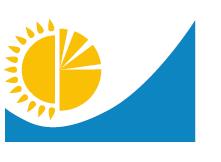 
Мемлекеттік статистика органдары құпиялылығына кепілдік береді
Конфиденциальность гарантируется органами государственной статистики
Мемлекеттік статистика органдары құпиялылығына кепілдік береді
Конфиденциальность гарантируется органами государственной статистики
Мемлекеттік статистика органдары құпиялылығына кепілдік береді
Конфиденциальность гарантируется органами государственной статистики
Приложение 27 к приказу
Председателя Комитета по
статистике Министерства
национальной экономики
Республики Казахстан
от "__" ____________ 20__ года № ____
Приложение 27 к приказу
Председателя Комитета по
статистике Министерства
национальной экономики
Республики Казахстан
от "__" ____________ 20__ года № ____
Приложение 27 к приказу
Председателя Комитета по
статистике Министерства
национальной экономики
Республики Казахстан
от "__" ____________ 20__ года № ____
Приложение 27 к приказу
Председателя Комитета по
статистике Министерства
национальной экономики
Республики Казахстан
от "__" ____________ 20__ года № ____
Приложение 27 к приказу
Председателя Комитета по
статистике Министерства
национальной экономики
Республики Казахстан
от "__" ____________ 20__ года № ____
Приложение 27 к приказу
Председателя Комитета по
статистике Министерства
национальной экономики
Республики Казахстан
от "__" ____________ 20__ года № ____
Жалпымемлекеттік статистикалық байқаудың статистикалық нысаны
Статистическая форма общегосударственного статистического наблюдения
Жалпымемлекеттік статистикалық байқаудың статистикалық нысаны
Статистическая форма общегосударственного статистического наблюдения
Жалпымемлекеттік статистикалық байқаудың статистикалық нысаны
Статистическая форма общегосударственного статистического наблюдения
Приложение 27 к приказу
Председателя Комитета по
статистике Министерства
национальной экономики
Республики Казахстан
от "__" ____________ 20__ года № ____
Приложение 27 к приказу
Председателя Комитета по
статистике Министерства
национальной экономики
Республики Казахстан
от "__" ____________ 20__ года № ____
Приложение 27 к приказу
Председателя Комитета по
статистике Министерства
национальной экономики
Республики Казахстан
от "__" ____________ 20__ года № ____
Приложение 27 к приказу
Председателя Комитета по
статистике Министерства
национальной экономики
Республики Казахстан
от "__" ____________ 20__ года № ____
Приложение 27 к приказу
Председателя Комитета по
статистике Министерства
национальной экономики
Республики Казахстан
от "__" ____________ 20__ года № ____
Приложение 27 к приказу
Председателя Комитета по
статистике Министерства
национальной экономики
Республики Казахстан
от "__" ____________ 20__ года № ____
Балық аулау және балық өсіру өнімінің бағасы туралы есеп
Отчет о ценах на продукцию рыболовства и рыбоводства
Балық аулау және балық өсіру өнімінің бағасы туралы есеп
Отчет о ценах на продукцию рыболовства и рыбоводства
Балық аулау және балық өсіру өнімінің бағасы туралы есеп
Отчет о ценах на продукцию рыболовства и рыбоводства
Балық аулау және балық өсіру өнімінің бағасы туралы есеп
Отчет о ценах на продукцию рыболовства и рыбоводства
Балық аулау және балық өсіру өнімінің бағасы туралы есеп
Отчет о ценах на продукцию рыболовства и рыбоводства
Балық аулау және балық өсіру өнімінің бағасы туралы есеп
Отчет о ценах на продукцию рыболовства и рыбоводства
Балық аулау және балық өсіру өнімінің бағасы туралы есеп
Отчет о ценах на продукцию рыболовства и рыбоводства
Балық аулау және балық өсіру өнімінің бағасы туралы есеп
Отчет о ценах на продукцию рыболовства и рыбоводства
Балық аулау және балық өсіру өнімінің бағасы туралы есеп
Отчет о ценах на продукцию рыболовства и рыбоводства
Балық аулау және балық өсіру өнімінің бағасы туралы есеп
Отчет о ценах на продукцию рыболовства и рыбоводства
Балық аулау және балық өсіру өнімінің бағасы туралы есеп
Отчет о ценах на продукцию рыболовства и рыбоводства
Индексі 1-ЦП (балық)
Индекс 1-ЦП (рыба)
тоқсандық
квартальная
есепті кезең
отчетный период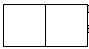 
тоқсан
квартал
тоқсан
квартал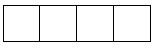 
жыл
год
Экономикалық қызмет түрлерінің жалпы жіктеуішінің кодына сәйкес негізгі немесе косалқы қызмет түрі: 03 Балық аулау және балық өсіру болып табылатын іріктемеге түскен заңды тұлғалар және (немесе) олардың құрылымдық және оқшауланған бөлімшелері, дара кәсіпкерлер, сондай-ақ жануарлар дүниесін пайдалануға және балық шаруашылығын жүргізуге рұқсаты бар болған кезде жеке тұлғалар ұсынады
Представляют попавшие в выборку юридические лица и (или) их структурные и обособленные подразделения, индивидуальные предприниматели с основным или вторичным видом деятельности согласно коду Общего классификатора видов экономической деятельности: 03 - Рыболовство и рыбоводство, а также физические лица при наличии разрешения на пользование животным миром и ведение рыбного хозяйства
Экономикалық қызмет түрлерінің жалпы жіктеуішінің кодына сәйкес негізгі немесе косалқы қызмет түрі: 03 Балық аулау және балық өсіру болып табылатын іріктемеге түскен заңды тұлғалар және (немесе) олардың құрылымдық және оқшауланған бөлімшелері, дара кәсіпкерлер, сондай-ақ жануарлар дүниесін пайдалануға және балық шаруашылығын жүргізуге рұқсаты бар болған кезде жеке тұлғалар ұсынады
Представляют попавшие в выборку юридические лица и (или) их структурные и обособленные подразделения, индивидуальные предприниматели с основным или вторичным видом деятельности согласно коду Общего классификатора видов экономической деятельности: 03 - Рыболовство и рыбоводство, а также физические лица при наличии разрешения на пользование животным миром и ведение рыбного хозяйства
Экономикалық қызмет түрлерінің жалпы жіктеуішінің кодына сәйкес негізгі немесе косалқы қызмет түрі: 03 Балық аулау және балық өсіру болып табылатын іріктемеге түскен заңды тұлғалар және (немесе) олардың құрылымдық және оқшауланған бөлімшелері, дара кәсіпкерлер, сондай-ақ жануарлар дүниесін пайдалануға және балық шаруашылығын жүргізуге рұқсаты бар болған кезде жеке тұлғалар ұсынады
Представляют попавшие в выборку юридические лица и (или) их структурные и обособленные подразделения, индивидуальные предприниматели с основным или вторичным видом деятельности согласно коду Общего классификатора видов экономической деятельности: 03 - Рыболовство и рыбоводство, а также физические лица при наличии разрешения на пользование животным миром и ведение рыбного хозяйства
Экономикалық қызмет түрлерінің жалпы жіктеуішінің кодына сәйкес негізгі немесе косалқы қызмет түрі: 03 Балық аулау және балық өсіру болып табылатын іріктемеге түскен заңды тұлғалар және (немесе) олардың құрылымдық және оқшауланған бөлімшелері, дара кәсіпкерлер, сондай-ақ жануарлар дүниесін пайдалануға және балық шаруашылығын жүргізуге рұқсаты бар болған кезде жеке тұлғалар ұсынады
Представляют попавшие в выборку юридические лица и (или) их структурные и обособленные подразделения, индивидуальные предприниматели с основным или вторичным видом деятельности согласно коду Общего классификатора видов экономической деятельности: 03 - Рыболовство и рыбоводство, а также физические лица при наличии разрешения на пользование животным миром и ведение рыбного хозяйства
Экономикалық қызмет түрлерінің жалпы жіктеуішінің кодына сәйкес негізгі немесе косалқы қызмет түрі: 03 Балық аулау және балық өсіру болып табылатын іріктемеге түскен заңды тұлғалар және (немесе) олардың құрылымдық және оқшауланған бөлімшелері, дара кәсіпкерлер, сондай-ақ жануарлар дүниесін пайдалануға және балық шаруашылығын жүргізуге рұқсаты бар болған кезде жеке тұлғалар ұсынады
Представляют попавшие в выборку юридические лица и (или) их структурные и обособленные подразделения, индивидуальные предприниматели с основным или вторичным видом деятельности согласно коду Общего классификатора видов экономической деятельности: 03 - Рыболовство и рыбоводство, а также физические лица при наличии разрешения на пользование животным миром и ведение рыбного хозяйства
Экономикалық қызмет түрлерінің жалпы жіктеуішінің кодына сәйкес негізгі немесе косалқы қызмет түрі: 03 Балық аулау және балық өсіру болып табылатын іріктемеге түскен заңды тұлғалар және (немесе) олардың құрылымдық және оқшауланған бөлімшелері, дара кәсіпкерлер, сондай-ақ жануарлар дүниесін пайдалануға және балық шаруашылығын жүргізуге рұқсаты бар болған кезде жеке тұлғалар ұсынады
Представляют попавшие в выборку юридические лица и (или) их структурные и обособленные подразделения, индивидуальные предприниматели с основным или вторичным видом деятельности согласно коду Общего классификатора видов экономической деятельности: 03 - Рыболовство и рыбоводство, а также физические лица при наличии разрешения на пользование животным миром и ведение рыбного хозяйства
Экономикалық қызмет түрлерінің жалпы жіктеуішінің кодына сәйкес негізгі немесе косалқы қызмет түрі: 03 Балық аулау және балық өсіру болып табылатын іріктемеге түскен заңды тұлғалар және (немесе) олардың құрылымдық және оқшауланған бөлімшелері, дара кәсіпкерлер, сондай-ақ жануарлар дүниесін пайдалануға және балық шаруашылығын жүргізуге рұқсаты бар болған кезде жеке тұлғалар ұсынады
Представляют попавшие в выборку юридические лица и (или) их структурные и обособленные подразделения, индивидуальные предприниматели с основным или вторичным видом деятельности согласно коду Общего классификатора видов экономической деятельности: 03 - Рыболовство и рыбоводство, а также физические лица при наличии разрешения на пользование животным миром и ведение рыбного хозяйства
Экономикалық қызмет түрлерінің жалпы жіктеуішінің кодына сәйкес негізгі немесе косалқы қызмет түрі: 03 Балық аулау және балық өсіру болып табылатын іріктемеге түскен заңды тұлғалар және (немесе) олардың құрылымдық және оқшауланған бөлімшелері, дара кәсіпкерлер, сондай-ақ жануарлар дүниесін пайдалануға және балық шаруашылығын жүргізуге рұқсаты бар болған кезде жеке тұлғалар ұсынады
Представляют попавшие в выборку юридические лица и (или) их структурные и обособленные подразделения, индивидуальные предприниматели с основным или вторичным видом деятельности согласно коду Общего классификатора видов экономической деятельности: 03 - Рыболовство и рыбоводство, а также физические лица при наличии разрешения на пользование животным миром и ведение рыбного хозяйства
Экономикалық қызмет түрлерінің жалпы жіктеуішінің кодына сәйкес негізгі немесе косалқы қызмет түрі: 03 Балық аулау және балық өсіру болып табылатын іріктемеге түскен заңды тұлғалар және (немесе) олардың құрылымдық және оқшауланған бөлімшелері, дара кәсіпкерлер, сондай-ақ жануарлар дүниесін пайдалануға және балық шаруашылығын жүргізуге рұқсаты бар болған кезде жеке тұлғалар ұсынады
Представляют попавшие в выборку юридические лица и (или) их структурные и обособленные подразделения, индивидуальные предприниматели с основным или вторичным видом деятельности согласно коду Общего классификатора видов экономической деятельности: 03 - Рыболовство и рыбоводство, а также физические лица при наличии разрешения на пользование животным миром и ведение рыбного хозяйства
Экономикалық қызмет түрлерінің жалпы жіктеуішінің кодына сәйкес негізгі немесе косалқы қызмет түрі: 03 Балық аулау және балық өсіру болып табылатын іріктемеге түскен заңды тұлғалар және (немесе) олардың құрылымдық және оқшауланған бөлімшелері, дара кәсіпкерлер, сондай-ақ жануарлар дүниесін пайдалануға және балық шаруашылығын жүргізуге рұқсаты бар болған кезде жеке тұлғалар ұсынады
Представляют попавшие в выборку юридические лица и (или) их структурные и обособленные подразделения, индивидуальные предприниматели с основным или вторичным видом деятельности согласно коду Общего классификатора видов экономической деятельности: 03 - Рыболовство и рыбоводство, а также физические лица при наличии разрешения на пользование животным миром и ведение рыбного хозяйства
Экономикалық қызмет түрлерінің жалпы жіктеуішінің кодына сәйкес негізгі немесе косалқы қызмет түрі: 03 Балық аулау және балық өсіру болып табылатын іріктемеге түскен заңды тұлғалар және (немесе) олардың құрылымдық және оқшауланған бөлімшелері, дара кәсіпкерлер, сондай-ақ жануарлар дүниесін пайдалануға және балық шаруашылығын жүргізуге рұқсаты бар болған кезде жеке тұлғалар ұсынады
Представляют попавшие в выборку юридические лица и (или) их структурные и обособленные подразделения, индивидуальные предприниматели с основным или вторичным видом деятельности согласно коду Общего классификатора видов экономической деятельности: 03 - Рыболовство и рыбоводство, а также физические лица при наличии разрешения на пользование животным миром и ведение рыбного хозяйства
Ұсыну мерзімі - есепті кезеңнің соңғы айының 25-күніне (қоса алғанда) дейін
Срок представления - до 25 числа (включительно) последнего месяца отчетного периода
Ұсыну мерзімі - есепті кезеңнің соңғы айының 25-күніне (қоса алғанда) дейін
Срок представления - до 25 числа (включительно) последнего месяца отчетного периода
Ұсыну мерзімі - есепті кезеңнің соңғы айының 25-күніне (қоса алғанда) дейін
Срок представления - до 25 числа (включительно) последнего месяца отчетного периода
Ұсыну мерзімі - есепті кезеңнің соңғы айының 25-күніне (қоса алғанда) дейін
Срок представления - до 25 числа (включительно) последнего месяца отчетного периода
Ұсыну мерзімі - есепті кезеңнің соңғы айының 25-күніне (қоса алғанда) дейін
Срок представления - до 25 числа (включительно) последнего месяца отчетного периода
Ұсыну мерзімі - есепті кезеңнің соңғы айының 25-күніне (қоса алғанда) дейін
Срок представления - до 25 числа (включительно) последнего месяца отчетного периода
Ұсыну мерзімі - есепті кезеңнің соңғы айының 25-күніне (қоса алғанда) дейін
Срок представления - до 25 числа (включительно) последнего месяца отчетного периода
Ұсыну мерзімі - есепті кезеңнің соңғы айының 25-күніне (қоса алғанда) дейін
Срок представления - до 25 числа (включительно) последнего месяца отчетного периода
Ұсыну мерзімі - есепті кезеңнің соңғы айының 25-күніне (қоса алғанда) дейін
Срок представления - до 25 числа (включительно) последнего месяца отчетного периода
Ұсыну мерзімі - есепті кезеңнің соңғы айының 25-күніне (қоса алғанда) дейін
Срок представления - до 25 числа (включительно) последнего месяца отчетного периода
Ұсыну мерзімі - есепті кезеңнің соңғы айының 25-күніне (қоса алғанда) дейін
Срок представления - до 25 числа (включительно) последнего месяца отчетного периода
БСН коды
код БИН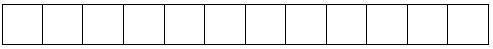 
ЖСН коды
код ИИН
ЖСН коды
код ИИН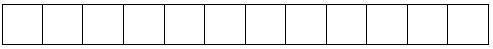 
1. Балық шаруашылығы қызметін нақты жүзеге асыру орнын көрсетіңіз (заңды тұлғаның және (немесе) олардың құрылымдық және оқшауланған бөлімшенің, дара кәсіпкер, сондай-ақ жеке тұлғаның тіркелген жеріне қарамастан) - облыс
Укажите место фактического осуществления рыбохозяйственной деятельности (независимо от места регистрации юридического лица и (или) его структурного и обособленного подразделения), индивидуального предпринимателя, а также физического лица) - область
1. Балық шаруашылығы қызметін нақты жүзеге асыру орнын көрсетіңіз (заңды тұлғаның және (немесе) олардың құрылымдық және оқшауланған бөлімшенің, дара кәсіпкер, сондай-ақ жеке тұлғаның тіркелген жеріне қарамастан) - облыс
Укажите место фактического осуществления рыбохозяйственной деятельности (независимо от места регистрации юридического лица и (или) его структурного и обособленного подразделения), индивидуального предпринимателя, а также физического лица) - область
1. Балық шаруашылығы қызметін нақты жүзеге асыру орнын көрсетіңіз (заңды тұлғаның және (немесе) олардың құрылымдық және оқшауланған бөлімшенің, дара кәсіпкер, сондай-ақ жеке тұлғаның тіркелген жеріне қарамастан) - облыс
Укажите место фактического осуществления рыбохозяйственной деятельности (независимо от места регистрации юридического лица и (или) его структурного и обособленного подразделения), индивидуального предпринимателя, а также физического лица) - область
1. Балық шаруашылығы қызметін нақты жүзеге асыру орнын көрсетіңіз (заңды тұлғаның және (немесе) олардың құрылымдық және оқшауланған бөлімшенің, дара кәсіпкер, сондай-ақ жеке тұлғаның тіркелген жеріне қарамастан) - облыс
Укажите место фактического осуществления рыбохозяйственной деятельности (независимо от места регистрации юридического лица и (или) его структурного и обособленного подразделения), индивидуального предпринимателя, а также физического лица) - область
1. Балық шаруашылығы қызметін нақты жүзеге асыру орнын көрсетіңіз (заңды тұлғаның және (немесе) олардың құрылымдық және оқшауланған бөлімшенің, дара кәсіпкер, сондай-ақ жеке тұлғаның тіркелген жеріне қарамастан) - облыс
Укажите место фактического осуществления рыбохозяйственной деятельности (независимо от места регистрации юридического лица и (или) его структурного и обособленного подразделения), индивидуального предпринимателя, а также физического лица) - область
1. Балық шаруашылығы қызметін нақты жүзеге асыру орнын көрсетіңіз (заңды тұлғаның және (немесе) олардың құрылымдық және оқшауланған бөлімшенің, дара кәсіпкер, сондай-ақ жеке тұлғаның тіркелген жеріне қарамастан) - облыс
Укажите место фактического осуществления рыбохозяйственной деятельности (независимо от места регистрации юридического лица и (или) его структурного и обособленного подразделения), индивидуального предпринимателя, а также физического лица) - область
1. Балық шаруашылығы қызметін нақты жүзеге асыру орнын көрсетіңіз (заңды тұлғаның және (немесе) олардың құрылымдық және оқшауланған бөлімшенің, дара кәсіпкер, сондай-ақ жеке тұлғаның тіркелген жеріне қарамастан) - облыс
Укажите место фактического осуществления рыбохозяйственной деятельности (независимо от места регистрации юридического лица и (или) его структурного и обособленного подразделения), индивидуального предпринимателя, а также физического лица) - область
1. Балық шаруашылығы қызметін нақты жүзеге асыру орнын көрсетіңіз (заңды тұлғаның және (немесе) олардың құрылымдық және оқшауланған бөлімшенің, дара кәсіпкер, сондай-ақ жеке тұлғаның тіркелген жеріне қарамастан) - облыс
Укажите место фактического осуществления рыбохозяйственной деятельности (независимо от места регистрации юридического лица и (или) его структурного и обособленного подразделения), индивидуального предпринимателя, а также физического лица) - область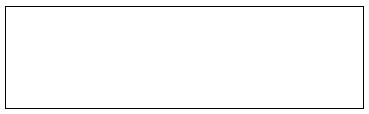 
1.1 Әкімшілік-аумақтық объектілер жіктеуішіне (ӘАОЖ) сәйкес аумақ коды (респондент статистикалық нысанды қағаз жеткізгіште ұсынған кезде аумақтық статистика органының тиісті қызметкері толтырады)
Код территории согласно Классификатору административно-территориальных объектов (КАТО) (заполняется соответствующим работником территориального органа статистики при представлении респондентом статистической формы на бумажном носителе)
1.1 Әкімшілік-аумақтық объектілер жіктеуішіне (ӘАОЖ) сәйкес аумақ коды (респондент статистикалық нысанды қағаз жеткізгіште ұсынған кезде аумақтық статистика органының тиісті қызметкері толтырады)
Код территории согласно Классификатору административно-территориальных объектов (КАТО) (заполняется соответствующим работником территориального органа статистики при представлении респондентом статистической формы на бумажном носителе)
1.1 Әкімшілік-аумақтық объектілер жіктеуішіне (ӘАОЖ) сәйкес аумақ коды (респондент статистикалық нысанды қағаз жеткізгіште ұсынған кезде аумақтық статистика органының тиісті қызметкері толтырады)
Код территории согласно Классификатору административно-территориальных объектов (КАТО) (заполняется соответствующим работником территориального органа статистики при представлении респондентом статистической формы на бумажном носителе)
1.1 Әкімшілік-аумақтық объектілер жіктеуішіне (ӘАОЖ) сәйкес аумақ коды (респондент статистикалық нысанды қағаз жеткізгіште ұсынған кезде аумақтық статистика органының тиісті қызметкері толтырады)
Код территории согласно Классификатору административно-территориальных объектов (КАТО) (заполняется соответствующим работником территориального органа статистики при представлении респондентом статистической формы на бумажном носителе)
1.1 Әкімшілік-аумақтық объектілер жіктеуішіне (ӘАОЖ) сәйкес аумақ коды (респондент статистикалық нысанды қағаз жеткізгіште ұсынған кезде аумақтық статистика органының тиісті қызметкері толтырады)
Код территории согласно Классификатору административно-территориальных объектов (КАТО) (заполняется соответствующим работником территориального органа статистики при представлении респондентом статистической формы на бумажном носителе)
1.1 Әкімшілік-аумақтық объектілер жіктеуішіне (ӘАОЖ) сәйкес аумақ коды (респондент статистикалық нысанды қағаз жеткізгіште ұсынған кезде аумақтық статистика органының тиісті қызметкері толтырады)
Код территории согласно Классификатору административно-территориальных объектов (КАТО) (заполняется соответствующим работником территориального органа статистики при представлении респондентом статистической формы на бумажном носителе)
1.1 Әкімшілік-аумақтық объектілер жіктеуішіне (ӘАОЖ) сәйкес аумақ коды (респондент статистикалық нысанды қағаз жеткізгіште ұсынған кезде аумақтық статистика органының тиісті қызметкері толтырады)
Код территории согласно Классификатору административно-территориальных объектов (КАТО) (заполняется соответствующим работником территориального органа статистики при представлении респондентом статистической формы на бумажном носителе)
1.1 Әкімшілік-аумақтық объектілер жіктеуішіне (ӘАОЖ) сәйкес аумақ коды (респондент статистикалық нысанды қағаз жеткізгіште ұсынған кезде аумақтық статистика органының тиісті қызметкері толтырады)
Код территории согласно Классификатору административно-территориальных объектов (КАТО) (заполняется соответствующим работником территориального органа статистики при представлении респондентом статистической формы на бумажном носителе)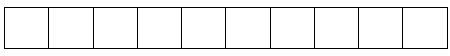 
Өнімнің атауы
Наименование продукции
Өнімнің коды
Код продукции
Өнімнің сипаттамасы
Характеристика продукции
Өткізу арнасы2
Канал реализации2
Есепті тоқсанның бағасы
Цена отчетного квартала
Соңғы өткізу тоқсанының бағасы3
Цена квартала последней реализации3
Баға өзгерісі себебінің коды4
Код причины изменения цены4
А
Б
В
Г
1
2
3
Өнімнің атауы
Наименование продукции
Өнімнің коды
Код продукции
Өнімнің сипаттамасы
Характеристика продукции
Өткізу арнасы
Канал реализации
Есепті тоқсанның бағасы
Цена отчетного квартала
Соңғы өткізу тоқсанының бағасы
Цена квартала последней реализации
Баға өзгерісі себебінің коды
Код причины изменения цены
А
Б
В
Г
1
2
3
Өнімнің атауы
Наименование продукции
Өнімнің коды
Код продукции
Өнімнің сипаттамасы
Характеристика продукции
Өткізу арнасы
Канал реализации
Есепті тоқсанның бағасы
Цена отчетного квартала
Соңғы өткізу тоқсанының бағасы
Цена квартала последней реализации
Баға өзгерісі себебінің коды
Код причины изменения цены
А
Б
В
Г
1
2
3
Өнімнің атауы
Наименование продукции
Өнімнің коды
Код продукции
Өнімнің сипаттамасы
Характеристика продукции
Өткізу арнасы
Канал реализации
Есепті тоқсанның бағасы
Цена отчетного квартала
Соңғы өткізу тоқсанының бағасы
Цена квартала последней реализации
Баға өзгерісі себебінің коды
Код причины изменения цены
А
Б
В
Г
1
2
3
Өнімнің атауы
Наименование продукции
Өнімнің коды
Код продукции
Өнімнің сипаттамасы
Характеристика продукции
Өткізу арнасы
Канал реализации
Есепті тоқсанның бағасы
Цена отчетного квартала
Соңғы өткізу тоқсанының бағасы
Цена квартала последней реализации
Баға өзгерісі себебінің коды
Код причины изменения цены
А
Б
В
Г
1
2
3
1 сағатқа дейiн
1-2
2-4
4-8
8-40
40 сағаттан артық
до 1 часа
1-2
2-4
4-8
8-40
более 40 часов
Атауы
Наименование______________________
Атауы
Наименование______________________
Мекенжайы (респонденттің)
Адрес (респондента) _________________
Телефоны (респонденттің)
____________________________
________________
Телефон (респондента)
стационарлық
стационарный
ұялы
мобильный
Электрондық пошта мекенжайы (респонденттің)
Адрес электронной почты (респондента) ____________________________________________
Электрондық пошта мекенжайы (респонденттің)
Адрес электронной почты (респондента) ____________________________________________
Электрондық пошта мекенжайы (респонденттің)
Адрес электронной почты (респондента) ____________________________________________
Орындаушы
_________________________
_____________________________
Исполнитель
тегі, аты және әкесінің аты (бар болған жағдайда)
фамилия, имя и отчество (при его наличии)
қолы, телефоны (орындаушының)
подпись, телефон (исполнителя)
Бас бухгалтер немесе оның міндетін атқарушы тұлға
_________________________
__________________
Главный бухгалтер или лицо, исполняющее его обязанности
тегі, аты және әкесінің аты (бар болған жағдайда) 
фамилия, имя и отчество (при его наличии)
қолы
подпись
Басшы немесе оның міндетін атқарушы тұлға
_________________________
__________________
Руководитель или лицо, исполняющее его обязанности
тегі, аты және әкесінің аты (бар болған жағдайда)
фамилия, имя и отчество (при его наличии)
қолы
подписьҚазақстан Республикасы
Ұлттық экономика
министрлігінің
Статистика комитеті
төрағасының
2020 жылғы 28 қаңтардағы
№ 10 бұйрығына
28-қосымшаҚазақстан Республикасы
Ұлттық экономика
министрлігінің
Статистика комитеті
төрағасының
2020 жылғы 28 қаңтардағы
№ 10 бұйрығына
29-қосымша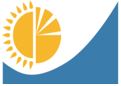 
Мемлекеттік статистика органдары құпиялылығына кепілдік береді
Конфиденциальность гарантируется органами государственной статистики
Жалпымемлекеттік статистикалық байқаудың статистикалық нысаны
Статистическая форма общегосударственного статистического наблюдения
Мемлекеттік статистика органдары құпиялылығына кепілдік береді
Конфиденциальность гарантируется органами государственной статистики
Жалпымемлекеттік статистикалық байқаудың статистикалық нысаны
Статистическая форма общегосударственного статистического наблюдения
Мемлекеттік статистика органдары құпиялылығына кепілдік береді
Конфиденциальность гарантируется органами государственной статистики
Жалпымемлекеттік статистикалық байқаудың статистикалық нысаны
Статистическая форма общегосударственного статистического наблюдения
Мемлекеттік статистика органдары құпиялылығына кепілдік береді
Конфиденциальность гарантируется органами государственной статистики
Жалпымемлекеттік статистикалық байқаудың статистикалық нысаны
Статистическая форма общегосударственного статистического наблюдения
Мемлекеттік статистика органдары құпиялылығына кепілдік береді
Конфиденциальность гарантируется органами государственной статистики
Жалпымемлекеттік статистикалық байқаудың статистикалық нысаны
Статистическая форма общегосударственного статистического наблюдения
Приложение 29 к приказу
Председателя Комитета по
статистике Министерства
национальной экономики
Республики Казахстан
от __ _________ 20__ года № ___
Приложение 29 к приказу
Председателя Комитета по
статистике Министерства
национальной экономики
Республики Казахстан
от __ _________ 20__ года № ___
Приложение 29 к приказу
Председателя Комитета по
статистике Министерства
национальной экономики
Республики Казахстан
от __ _________ 20__ года № ___
Мемлекеттік статистика органдары құпиялылығына кепілдік береді
Конфиденциальность гарантируется органами государственной статистики
Жалпымемлекеттік статистикалық байқаудың статистикалық нысаны
Статистическая форма общегосударственного статистического наблюдения
Мемлекеттік статистика органдары құпиялылығына кепілдік береді
Конфиденциальность гарантируется органами государственной статистики
Жалпымемлекеттік статистикалық байқаудың статистикалық нысаны
Статистическая форма общегосударственного статистического наблюдения
Мемлекеттік статистика органдары құпиялылығына кепілдік береді
Конфиденциальность гарантируется органами государственной статистики
Жалпымемлекеттік статистикалық байқаудың статистикалық нысаны
Статистическая форма общегосударственного статистического наблюдения
Мемлекеттік статистика органдары құпиялылығына кепілдік береді
Конфиденциальность гарантируется органами государственной статистики
Жалпымемлекеттік статистикалық байқаудың статистикалық нысаны
Статистическая форма общегосударственного статистического наблюдения
Мемлекеттік статистика органдары құпиялылығына кепілдік береді
Конфиденциальность гарантируется органами государственной статистики
Жалпымемлекеттік статистикалық байқаудың статистикалық нысаны
Статистическая форма общегосударственного статистического наблюдения
Приложение 29 к приказу
Председателя Комитета по
статистике Министерства
национальной экономики
Республики Казахстан
от __ _________ 20__ года № ___
Приложение 29 к приказу
Председателя Комитета по
статистике Министерства
национальной экономики
Республики Казахстан
от __ _________ 20__ года № ___
Приложение 29 к приказу
Председателя Комитета по
статистике Министерства
национальной экономики
Республики Казахстан
от __ _________ 20__ года № ___
Сатып алынған құрылыс материалдарының, бөлшектер мен конструкциялардың бағасы туралы есеп
Отчет о ценах на приобретенные строительные материалы, детали и конструкции
Сатып алынған құрылыс материалдарының, бөлшектер мен конструкциялардың бағасы туралы есеп
Отчет о ценах на приобретенные строительные материалы, детали и конструкции
Сатып алынған құрылыс материалдарының, бөлшектер мен конструкциялардың бағасы туралы есеп
Отчет о ценах на приобретенные строительные материалы, детали и конструкции
Сатып алынған құрылыс материалдарының, бөлшектер мен конструкциялардың бағасы туралы есеп
Отчет о ценах на приобретенные строительные материалы, детали и конструкции
Сатып алынған құрылыс материалдарының, бөлшектер мен конструкциялардың бағасы туралы есеп
Отчет о ценах на приобретенные строительные материалы, детали и конструкции
Сатып алынған құрылыс материалдарының, бөлшектер мен конструкциялардың бағасы туралы есеп
Отчет о ценах на приобретенные строительные материалы, детали и конструкции
Сатып алынған құрылыс материалдарының, бөлшектер мен конструкциялардың бағасы туралы есеп
Отчет о ценах на приобретенные строительные материалы, детали и конструкции
Сатып алынған құрылыс материалдарының, бөлшектер мен конструкциялардың бағасы туралы есеп
Отчет о ценах на приобретенные строительные материалы, детали и конструкции
Сатып алынған құрылыс материалдарының, бөлшектер мен конструкциялардың бағасы туралы есеп
Отчет о ценах на приобретенные строительные материалы, детали и конструкции
Сатып алынған құрылыс материалдарының, бөлшектер мен конструкциялардың бағасы туралы есеп
Отчет о ценах на приобретенные строительные материалы, детали и конструкции
Сатып алынған құрылыс материалдарының, бөлшектер мен конструкциялардың бағасы туралы есеп
Отчет о ценах на приобретенные строительные материалы, детали и конструкции
Индексі
Индекс
1-ЦСМ
1-ЦСМ
айлық
месячная
есепті кезең
отчетный период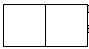 
ай
месяц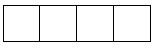 
жыл
год
жыл
год
Экономикалық қызмет түрлерінің жалпы жіктеуішінің кодына сәйкес қызметінің негізгі немесе қосалқы түрі 41-43 болып табылатын іріктемеге түскен заңды тұлғалар және (немесе) олардың құрылымдық және оқшауланған бөлімшелері ұсынады.
Представляют попавшие в выборку юридические лица и (или) их структурные и обособленные подразделения с основным или вторичным видом деятельности согласно коду Общего классификатора видов экономической деятельности: 41-43.
Экономикалық қызмет түрлерінің жалпы жіктеуішінің кодына сәйкес қызметінің негізгі немесе қосалқы түрі 41-43 болып табылатын іріктемеге түскен заңды тұлғалар және (немесе) олардың құрылымдық және оқшауланған бөлімшелері ұсынады.
Представляют попавшие в выборку юридические лица и (или) их структурные и обособленные подразделения с основным или вторичным видом деятельности согласно коду Общего классификатора видов экономической деятельности: 41-43.
Экономикалық қызмет түрлерінің жалпы жіктеуішінің кодына сәйкес қызметінің негізгі немесе қосалқы түрі 41-43 болып табылатын іріктемеге түскен заңды тұлғалар және (немесе) олардың құрылымдық және оқшауланған бөлімшелері ұсынады.
Представляют попавшие в выборку юридические лица и (или) их структурные и обособленные подразделения с основным или вторичным видом деятельности согласно коду Общего классификатора видов экономической деятельности: 41-43.
Экономикалық қызмет түрлерінің жалпы жіктеуішінің кодына сәйкес қызметінің негізгі немесе қосалқы түрі 41-43 болып табылатын іріктемеге түскен заңды тұлғалар және (немесе) олардың құрылымдық және оқшауланған бөлімшелері ұсынады.
Представляют попавшие в выборку юридические лица и (или) их структурные и обособленные подразделения с основным или вторичным видом деятельности согласно коду Общего классификатора видов экономической деятельности: 41-43.
Экономикалық қызмет түрлерінің жалпы жіктеуішінің кодына сәйкес қызметінің негізгі немесе қосалқы түрі 41-43 болып табылатын іріктемеге түскен заңды тұлғалар және (немесе) олардың құрылымдық және оқшауланған бөлімшелері ұсынады.
Представляют попавшие в выборку юридические лица и (или) их структурные и обособленные подразделения с основным или вторичным видом деятельности согласно коду Общего классификатора видов экономической деятельности: 41-43.
Экономикалық қызмет түрлерінің жалпы жіктеуішінің кодына сәйкес қызметінің негізгі немесе қосалқы түрі 41-43 болып табылатын іріктемеге түскен заңды тұлғалар және (немесе) олардың құрылымдық және оқшауланған бөлімшелері ұсынады.
Представляют попавшие в выборку юридические лица и (или) их структурные и обособленные подразделения с основным или вторичным видом деятельности согласно коду Общего классификатора видов экономической деятельности: 41-43.
Экономикалық қызмет түрлерінің жалпы жіктеуішінің кодына сәйкес қызметінің негізгі немесе қосалқы түрі 41-43 болып табылатын іріктемеге түскен заңды тұлғалар және (немесе) олардың құрылымдық және оқшауланған бөлімшелері ұсынады.
Представляют попавшие в выборку юридические лица и (или) их структурные и обособленные подразделения с основным или вторичным видом деятельности согласно коду Общего классификатора видов экономической деятельности: 41-43.
Экономикалық қызмет түрлерінің жалпы жіктеуішінің кодына сәйкес қызметінің негізгі немесе қосалқы түрі 41-43 болып табылатын іріктемеге түскен заңды тұлғалар және (немесе) олардың құрылымдық және оқшауланған бөлімшелері ұсынады.
Представляют попавшие в выборку юридические лица и (или) их структурные и обособленные подразделения с основным или вторичным видом деятельности согласно коду Общего классификатора видов экономической деятельности: 41-43.
Экономикалық қызмет түрлерінің жалпы жіктеуішінің кодына сәйкес қызметінің негізгі немесе қосалқы түрі 41-43 болып табылатын іріктемеге түскен заңды тұлғалар және (немесе) олардың құрылымдық және оқшауланған бөлімшелері ұсынады.
Представляют попавшие в выборку юридические лица и (или) их структурные и обособленные подразделения с основным или вторичным видом деятельности согласно коду Общего классификатора видов экономической деятельности: 41-43.
Экономикалық қызмет түрлерінің жалпы жіктеуішінің кодына сәйкес қызметінің негізгі немесе қосалқы түрі 41-43 болып табылатын іріктемеге түскен заңды тұлғалар және (немесе) олардың құрылымдық және оқшауланған бөлімшелері ұсынады.
Представляют попавшие в выборку юридические лица и (или) их структурные и обособленные подразделения с основным или вторичным видом деятельности согласно коду Общего классификатора видов экономической деятельности: 41-43.
Экономикалық қызмет түрлерінің жалпы жіктеуішінің кодына сәйкес қызметінің негізгі немесе қосалқы түрі 41-43 болып табылатын іріктемеге түскен заңды тұлғалар және (немесе) олардың құрылымдық және оқшауланған бөлімшелері ұсынады.
Представляют попавшие в выборку юридические лица и (или) их структурные и обособленные подразделения с основным или вторичным видом деятельности согласно коду Общего классификатора видов экономической деятельности: 41-43.
Тапсыру мерзімі - есепті кезеңнің 20-күніне (қоса алғанда) дейін
Срок представления - до 20 числа (включительно) отчетного периода
Тапсыру мерзімі - есепті кезеңнің 20-күніне (қоса алғанда) дейін
Срок представления - до 20 числа (включительно) отчетного периода
Тапсыру мерзімі - есепті кезеңнің 20-күніне (қоса алғанда) дейін
Срок представления - до 20 числа (включительно) отчетного периода
Тапсыру мерзімі - есепті кезеңнің 20-күніне (қоса алғанда) дейін
Срок представления - до 20 числа (включительно) отчетного периода
Тапсыру мерзімі - есепті кезеңнің 20-күніне (қоса алғанда) дейін
Срок представления - до 20 числа (включительно) отчетного периода
Тапсыру мерзімі - есепті кезеңнің 20-күніне (қоса алғанда) дейін
Срок представления - до 20 числа (включительно) отчетного периода
Тапсыру мерзімі - есепті кезеңнің 20-күніне (қоса алғанда) дейін
Срок представления - до 20 числа (включительно) отчетного периода
Тапсыру мерзімі - есепті кезеңнің 20-күніне (қоса алғанда) дейін
Срок представления - до 20 числа (включительно) отчетного периода
Тапсыру мерзімі - есепті кезеңнің 20-күніне (қоса алғанда) дейін
Срок представления - до 20 числа (включительно) отчетного периода
Тапсыру мерзімі - есепті кезеңнің 20-күніне (қоса алғанда) дейін
Срок представления - до 20 числа (включительно) отчетного периода
Тапсыру мерзімі - есепті кезеңнің 20-күніне (қоса алғанда) дейін
Срок представления - до 20 числа (включительно) отчетного периода
БСН коды
код БИН
БСН коды
код БИН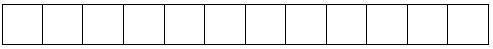 
1. Құрылыс қызметінің нақты жүзеге асырылатын орнын көрсетіңіз (заңды тұлғаның тіркелген жеріне қарамастан) - облыс, қала, аудан
Укажите фактическое место осуществления строительной деятельности (независимо от места регистрации юридического лица) - область, город, район
1. Құрылыс қызметінің нақты жүзеге асырылатын орнын көрсетіңіз (заңды тұлғаның тіркелген жеріне қарамастан) - облыс, қала, аудан
Укажите фактическое место осуществления строительной деятельности (независимо от места регистрации юридического лица) - область, город, район
1. Құрылыс қызметінің нақты жүзеге асырылатын орнын көрсетіңіз (заңды тұлғаның тіркелген жеріне қарамастан) - облыс, қала, аудан
Укажите фактическое место осуществления строительной деятельности (независимо от места регистрации юридического лица) - область, город, район
1. Құрылыс қызметінің нақты жүзеге асырылатын орнын көрсетіңіз (заңды тұлғаның тіркелген жеріне қарамастан) - облыс, қала, аудан
Укажите фактическое место осуществления строительной деятельности (независимо от места регистрации юридического лица) - область, город, район
1. Құрылыс қызметінің нақты жүзеге асырылатын орнын көрсетіңіз (заңды тұлғаның тіркелген жеріне қарамастан) - облыс, қала, аудан
Укажите фактическое место осуществления строительной деятельности (независимо от места регистрации юридического лица) - область, город, район
1. Құрылыс қызметінің нақты жүзеге асырылатын орнын көрсетіңіз (заңды тұлғаның тіркелген жеріне қарамастан) - облыс, қала, аудан
Укажите фактическое место осуществления строительной деятельности (независимо от места регистрации юридического лица) - область, город, район
1. Құрылыс қызметінің нақты жүзеге асырылатын орнын көрсетіңіз (заңды тұлғаның тіркелген жеріне қарамастан) - облыс, қала, аудан
Укажите фактическое место осуществления строительной деятельности (независимо от места регистрации юридического лица) - область, город, район
1. Құрылыс қызметінің нақты жүзеге асырылатын орнын көрсетіңіз (заңды тұлғаның тіркелген жеріне қарамастан) - облыс, қала, аудан
Укажите фактическое место осуществления строительной деятельности (независимо от места регистрации юридического лица) - область, город, район
1. Құрылыс қызметінің нақты жүзеге асырылатын орнын көрсетіңіз (заңды тұлғаның тіркелген жеріне қарамастан) - облыс, қала, аудан
Укажите фактическое место осуществления строительной деятельности (независимо от места регистрации юридического лица) - область, город, район
1. Құрылыс қызметінің нақты жүзеге асырылатын орнын көрсетіңіз (заңды тұлғаның тіркелген жеріне қарамастан) - облыс, қала, аудан
Укажите фактическое место осуществления строительной деятельности (независимо от места регистрации юридического лица) - область, город, район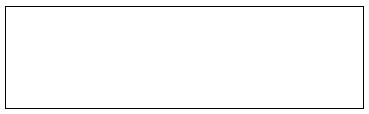 
1.1.Әкімшілік - аумақтық объектілер жіктеуішіне (ӘАОЖ) сәйкес аумақ коды респондент статистикалық нысанды қағаз жеткізгіште ұсынған кезде аумақтық статистика органының тиісті қызметкері толтырады)
Код территории согласно Классификатору административно-территориальных объектов (КАТО) (заполняется соответствующим работником территориального органа статистики при представлении респондентом статистической формы на бумажном носителе)
1.1.Әкімшілік - аумақтық объектілер жіктеуішіне (ӘАОЖ) сәйкес аумақ коды респондент статистикалық нысанды қағаз жеткізгіште ұсынған кезде аумақтық статистика органының тиісті қызметкері толтырады)
Код территории согласно Классификатору административно-территориальных объектов (КАТО) (заполняется соответствующим работником территориального органа статистики при представлении респондентом статистической формы на бумажном носителе)
1.1.Әкімшілік - аумақтық объектілер жіктеуішіне (ӘАОЖ) сәйкес аумақ коды респондент статистикалық нысанды қағаз жеткізгіште ұсынған кезде аумақтық статистика органының тиісті қызметкері толтырады)
Код территории согласно Классификатору административно-территориальных объектов (КАТО) (заполняется соответствующим работником территориального органа статистики при представлении респондентом статистической формы на бумажном носителе)
1.1.Әкімшілік - аумақтық объектілер жіктеуішіне (ӘАОЖ) сәйкес аумақ коды респондент статистикалық нысанды қағаз жеткізгіште ұсынған кезде аумақтық статистика органының тиісті қызметкері толтырады)
Код территории согласно Классификатору административно-территориальных объектов (КАТО) (заполняется соответствующим работником территориального органа статистики при представлении респондентом статистической формы на бумажном носителе)
1.1.Әкімшілік - аумақтық объектілер жіктеуішіне (ӘАОЖ) сәйкес аумақ коды респондент статистикалық нысанды қағаз жеткізгіште ұсынған кезде аумақтық статистика органының тиісті қызметкері толтырады)
Код территории согласно Классификатору административно-территориальных объектов (КАТО) (заполняется соответствующим работником территориального органа статистики при представлении респондентом статистической формы на бумажном носителе)
1.1.Әкімшілік - аумақтық объектілер жіктеуішіне (ӘАОЖ) сәйкес аумақ коды респондент статистикалық нысанды қағаз жеткізгіште ұсынған кезде аумақтық статистика органының тиісті қызметкері толтырады)
Код территории согласно Классификатору административно-территориальных объектов (КАТО) (заполняется соответствующим работником территориального органа статистики при представлении респондентом статистической формы на бумажном носителе)
1.1.Әкімшілік - аумақтық объектілер жіктеуішіне (ӘАОЖ) сәйкес аумақ коды респондент статистикалық нысанды қағаз жеткізгіште ұсынған кезде аумақтық статистика органының тиісті қызметкері толтырады)
Код территории согласно Классификатору административно-территориальных объектов (КАТО) (заполняется соответствующим работником территориального органа статистики при представлении респондентом статистической формы на бумажном носителе)
1.1.Әкімшілік - аумақтық объектілер жіктеуішіне (ӘАОЖ) сәйкес аумақ коды респондент статистикалық нысанды қағаз жеткізгіште ұсынған кезде аумақтық статистика органының тиісті қызметкері толтырады)
Код территории согласно Классификатору административно-территориальных объектов (КАТО) (заполняется соответствующим работником территориального органа статистики при представлении респондентом статистической формы на бумажном носителе)
1.1.Әкімшілік - аумақтық объектілер жіктеуішіне (ӘАОЖ) сәйкес аумақ коды респондент статистикалық нысанды қағаз жеткізгіште ұсынған кезде аумақтық статистика органының тиісті қызметкері толтырады)
Код территории согласно Классификатору административно-территориальных объектов (КАТО) (заполняется соответствующим работником территориального органа статистики при представлении респондентом статистической формы на бумажном носителе)
1.1.Әкімшілік - аумақтық объектілер жіктеуішіне (ӘАОЖ) сәйкес аумақ коды респондент статистикалық нысанды қағаз жеткізгіште ұсынған кезде аумақтық статистика органының тиісті қызметкері толтырады)
Код территории согласно Классификатору административно-территориальных объектов (КАТО) (заполняется соответствующим работником территориального органа статистики при представлении респондентом статистической формы на бумажном носителе)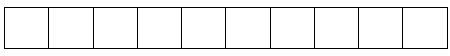 
Өкіл-тауардың атауы1
Наименование товара-представителя1
Коды1
Код1
Өлшем бірлігі
Единица измерения
Есепті айдың бағасы
Цена отчетного месяца
Өткен кезеңнің бағасы
Цена предыдущего периода
А
Б
В
1
2
1 сағатқа дейiн
1-2
2-4
4-8
8-40
40 сағаттан артық
до 1 часа
1-2
2-4
4-8
8-40
более 40 часов
Атауы
Наименование______________________
Атауы
Наименование______________________
Мекенжайы (респонденттің)
Адрес (респондента) _________________
Телефоны (респонденттің)
____________________________
________________
Телефон (респондента)
стационарлық
стационарный
ұялы
мобильный
Электрондық пошта мекенжайы (респонденттің)
Адрес электронной почты (респондента) ____________________________________________
Электрондық пошта мекенжайы (респонденттің)
Адрес электронной почты (респондента) ____________________________________________
Электрондық пошта мекенжайы (респонденттің)
Адрес электронной почты (респондента) ____________________________________________
Орындаушы
_________________________
_____________________________
Исполнитель
тегі, аты және әкесінің аты (бар болған жағдайда)
фамилия, имя и отчество (при его наличии)
қолы, телефоны (орындаушының)
подпись, телефон (исполнителя)
Бас бухгалтер немесе оның міндетін атқарушы тұлға
_________________________
__________________
Главный бухгалтер или лицо, исполняющее его обязанности
тегі, аты және әкесінің аты (бар болған жағдайда) 
фамилия, имя и отчество (при его наличии)
қолы
подпись
Басшы немесе оның міндетін атқарушы тұлға
_________________________
__________________
Руководитель или лицо, исполняющее его обязанности
тегі, аты және әкесінің аты (бар болған жағдайда)
фамилия, имя и отчество (при его наличии)
қолы
подписьҚазақстан Республикасы
Ұлттық экономика
министрлігінің
Статистика комитеті
төрағасының
2020 жылғы 28 қаңтардағы
№ 10 бұйрығына
30-қосымшаҚазақстан Республикасы
Ұлттық экономика
министрлігінің
Статистика комитеті
төрағасының
2020 жылғы 28 қаңтардағы
№ 10 бұйрығына
31-қосымша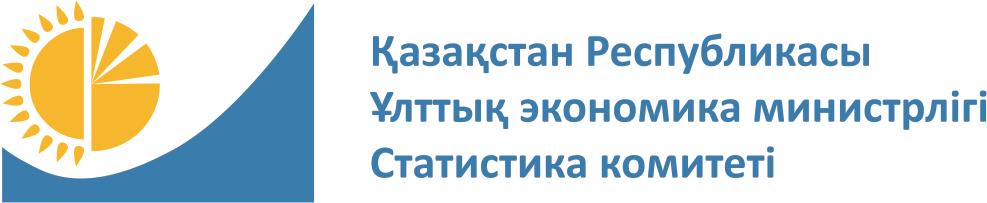 
Мемлекеттік статистика органдары құпиялылығына кепілдік береді
Конфиденциальность гарантируется органами государственной статистики
Жалпымемлекеттік статистикалық байқаудың статистикалық нысаны
Статистическая форма общегосударственного статистического наблюдения
Мемлекеттік статистика органдары құпиялылығына кепілдік береді
Конфиденциальность гарантируется органами государственной статистики
Жалпымемлекеттік статистикалық байқаудың статистикалық нысаны
Статистическая форма общегосударственного статистического наблюдения
Қазақстан Республикасы Ұлттық экономика министрлігі Статистика комитеті төрағасының 2020 жылғы "28" қаңтардағы № 10 бұйрығына 31-қосымша
Приложение 31к приказу Председателя Комитета по статистике Министерства национальной экономики Республики Казахстан от "28" января 2020 года № 10
Қазақстан Республикасы Ұлттық экономика министрлігі Статистика комитеті төрағасының 2020 жылғы "28" қаңтардағы № 10 бұйрығына 31-қосымша
Приложение 31к приказу Председателя Комитета по статистике Министерства национальной экономики Республики Казахстан от "28" января 2020 года № 10
Қазақстан Республикасы Ұлттық экономика министрлігі Статистика комитеті төрағасының 2020 жылғы "28" қаңтардағы № 10 бұйрығына 31-қосымша
Приложение 31к приказу Председателя Комитета по статистике Министерства национальной экономики Республики Казахстан от "28" января 2020 года № 10
Қазақстан Республикасы Ұлттық экономика министрлігі Статистика комитеті төрағасының 2020 жылғы "28" қаңтардағы № 10 бұйрығына 31-қосымша
Приложение 31к приказу Председателя Комитета по статистике Министерства национальной экономики Республики Казахстан от "28" января 2020 года № 10
Қазақстан Республикасы Ұлттық экономика министрлігі Статистика комитеті төрағасының 2020 жылғы "28" қаңтардағы № 10 бұйрығына 31-қосымша
Приложение 31к приказу Председателя Комитета по статистике Министерства национальной экономики Республики Казахстан от "28" января 2020 года № 10
Қазақстан Республикасы Ұлттық экономика министрлігі Статистика комитеті төрағасының 2020 жылғы "28" қаңтардағы № 10 бұйрығына 31-қосымша
Приложение 31к приказу Председателя Комитета по статистике Министерства национальной экономики Республики Казахстан от "28" января 2020 года № 10
Қазақстан Республикасы Ұлттық экономика министрлігі Статистика комитеті төрағасының 2020 жылғы "28" қаңтардағы № 10 бұйрығына 31-қосымша
Приложение 31к приказу Председателя Комитета по статистике Министерства национальной экономики Республики Казахстан от "28" января 2020 года № 10
Қазақстан Республикасы Ұлттық экономика министрлігі Статистика комитеті төрағасының 2020 жылғы "28" қаңтардағы № 10 бұйрығына 31-қосымша
Приложение 31к приказу Председателя Комитета по статистике Министерства национальной экономики Республики Казахстан от "28" января 2020 года № 10
Қазақстан Республикасы Ұлттық экономика министрлігі Статистика комитеті төрағасының 2020 жылғы "28" қаңтардағы № 10 бұйрығына 31-қосымша
Приложение 31к приказу Председателя Комитета по статистике Министерства национальной экономики Республики Казахстан от "28" января 2020 года № 10
Өндірушілердің ауыл шаруашылығы өніміне және сатып алынған  көрсетілетін қызметтерге бағасы туралы есеп
Отчет о ценах производителей на продукцию сельского  хозяйства и приобретенные услуги
Өндірушілердің ауыл шаруашылығы өніміне және сатып алынған  көрсетілетін қызметтерге бағасы туралы есеп
Отчет о ценах производителей на продукцию сельского  хозяйства и приобретенные услуги
Өндірушілердің ауыл шаруашылығы өніміне және сатып алынған  көрсетілетін қызметтерге бағасы туралы есеп
Отчет о ценах производителей на продукцию сельского  хозяйства и приобретенные услуги
Өндірушілердің ауыл шаруашылығы өніміне және сатып алынған  көрсетілетін қызметтерге бағасы туралы есеп
Отчет о ценах производителей на продукцию сельского  хозяйства и приобретенные услуги
Өндірушілердің ауыл шаруашылығы өніміне және сатып алынған  көрсетілетін қызметтерге бағасы туралы есеп
Отчет о ценах производителей на продукцию сельского  хозяйства и приобретенные услуги
Өндірушілердің ауыл шаруашылығы өніміне және сатып алынған  көрсетілетін қызметтерге бағасы туралы есеп
Отчет о ценах производителей на продукцию сельского  хозяйства и приобретенные услуги
Өндірушілердің ауыл шаруашылығы өніміне және сатып алынған  көрсетілетін қызметтерге бағасы туралы есеп
Отчет о ценах производителей на продукцию сельского  хозяйства и приобретенные услуги
Өндірушілердің ауыл шаруашылығы өніміне және сатып алынған  көрсетілетін қызметтерге бағасы туралы есеп
Отчет о ценах производителей на продукцию сельского  хозяйства и приобретенные услуги
Өндірушілердің ауыл шаруашылығы өніміне және сатып алынған  көрсетілетін қызметтерге бағасы туралы есеп
Отчет о ценах производителей на продукцию сельского  хозяйства и приобретенные услуги
Өндірушілердің ауыл шаруашылығы өніміне және сатып алынған  көрсетілетін қызметтерге бағасы туралы есеп
Отчет о ценах производителей на продукцию сельского  хозяйства и приобретенные услуги
Өндірушілердің ауыл шаруашылығы өніміне және сатып алынған  көрсетілетін қызметтерге бағасы туралы есеп
Отчет о ценах производителей на продукцию сельского  хозяйства и приобретенные услуги
Өндірушілердің ауыл шаруашылығы өніміне және сатып алынған  көрсетілетін қызметтерге бағасы туралы есеп
Отчет о ценах производителей на продукцию сельского  хозяйства и приобретенные услуги
Индексі
Индекс
1-ЦСХ
айлық
месячная
айлық
месячная
есепті кезең
отчетный период
есепті кезең
отчетный период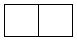 
ай
месяц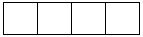 
жыл
год
жыл
год
Экономикалық қызмет түрлерінің жалпы жіктеуішінің кодына сәйкес негiзгi немесе қосалқы экономикалық қызмет түрлері 01 – "Өсімдік және мал шаруашылығы, аңшылық және осы салаларда қызметтер ұсыну" болып табылатын іріктемеге түскензаңды тұлғалар және (немесе) олардың құрылымдық және оқшауланған бөлімшелері, шаруа немесе фермер қожалықтары ұсынады
Представляют попавшие в выборку юридические лица и (или) их структурные и обособленные подразделения, крестьянские или фермерские хозяйства с основным или вторичным видом деятельности согласно коду Общего классификатора видов экономической деятельности: 01 – "Растениеводство и животноводство, охота и предоставление услуг в этих областях" 
Экономикалық қызмет түрлерінің жалпы жіктеуішінің кодына сәйкес негiзгi немесе қосалқы экономикалық қызмет түрлері 01 – "Өсімдік және мал шаруашылығы, аңшылық және осы салаларда қызметтер ұсыну" болып табылатын іріктемеге түскензаңды тұлғалар және (немесе) олардың құрылымдық және оқшауланған бөлімшелері, шаруа немесе фермер қожалықтары ұсынады
Представляют попавшие в выборку юридические лица и (или) их структурные и обособленные подразделения, крестьянские или фермерские хозяйства с основным или вторичным видом деятельности согласно коду Общего классификатора видов экономической деятельности: 01 – "Растениеводство и животноводство, охота и предоставление услуг в этих областях" 
Экономикалық қызмет түрлерінің жалпы жіктеуішінің кодына сәйкес негiзгi немесе қосалқы экономикалық қызмет түрлері 01 – "Өсімдік және мал шаруашылығы, аңшылық және осы салаларда қызметтер ұсыну" болып табылатын іріктемеге түскензаңды тұлғалар және (немесе) олардың құрылымдық және оқшауланған бөлімшелері, шаруа немесе фермер қожалықтары ұсынады
Представляют попавшие в выборку юридические лица и (или) их структурные и обособленные подразделения, крестьянские или фермерские хозяйства с основным или вторичным видом деятельности согласно коду Общего классификатора видов экономической деятельности: 01 – "Растениеводство и животноводство, охота и предоставление услуг в этих областях" 
Экономикалық қызмет түрлерінің жалпы жіктеуішінің кодына сәйкес негiзгi немесе қосалқы экономикалық қызмет түрлері 01 – "Өсімдік және мал шаруашылығы, аңшылық және осы салаларда қызметтер ұсыну" болып табылатын іріктемеге түскензаңды тұлғалар және (немесе) олардың құрылымдық және оқшауланған бөлімшелері, шаруа немесе фермер қожалықтары ұсынады
Представляют попавшие в выборку юридические лица и (или) их структурные и обособленные подразделения, крестьянские или фермерские хозяйства с основным или вторичным видом деятельности согласно коду Общего классификатора видов экономической деятельности: 01 – "Растениеводство и животноводство, охота и предоставление услуг в этих областях" 
Экономикалық қызмет түрлерінің жалпы жіктеуішінің кодына сәйкес негiзгi немесе қосалқы экономикалық қызмет түрлері 01 – "Өсімдік және мал шаруашылығы, аңшылық және осы салаларда қызметтер ұсыну" болып табылатын іріктемеге түскензаңды тұлғалар және (немесе) олардың құрылымдық және оқшауланған бөлімшелері, шаруа немесе фермер қожалықтары ұсынады
Представляют попавшие в выборку юридические лица и (или) их структурные и обособленные подразделения, крестьянские или фермерские хозяйства с основным или вторичным видом деятельности согласно коду Общего классификатора видов экономической деятельности: 01 – "Растениеводство и животноводство, охота и предоставление услуг в этих областях" 
Экономикалық қызмет түрлерінің жалпы жіктеуішінің кодына сәйкес негiзгi немесе қосалқы экономикалық қызмет түрлері 01 – "Өсімдік және мал шаруашылығы, аңшылық және осы салаларда қызметтер ұсыну" болып табылатын іріктемеге түскензаңды тұлғалар және (немесе) олардың құрылымдық және оқшауланған бөлімшелері, шаруа немесе фермер қожалықтары ұсынады
Представляют попавшие в выборку юридические лица и (или) их структурные и обособленные подразделения, крестьянские или фермерские хозяйства с основным или вторичным видом деятельности согласно коду Общего классификатора видов экономической деятельности: 01 – "Растениеводство и животноводство, охота и предоставление услуг в этих областях" 
Экономикалық қызмет түрлерінің жалпы жіктеуішінің кодына сәйкес негiзгi немесе қосалқы экономикалық қызмет түрлері 01 – "Өсімдік және мал шаруашылығы, аңшылық және осы салаларда қызметтер ұсыну" болып табылатын іріктемеге түскензаңды тұлғалар және (немесе) олардың құрылымдық және оқшауланған бөлімшелері, шаруа немесе фермер қожалықтары ұсынады
Представляют попавшие в выборку юридические лица и (или) их структурные и обособленные подразделения, крестьянские или фермерские хозяйства с основным или вторичным видом деятельности согласно коду Общего классификатора видов экономической деятельности: 01 – "Растениеводство и животноводство, охота и предоставление услуг в этих областях" 
Экономикалық қызмет түрлерінің жалпы жіктеуішінің кодына сәйкес негiзгi немесе қосалқы экономикалық қызмет түрлері 01 – "Өсімдік және мал шаруашылығы, аңшылық және осы салаларда қызметтер ұсыну" болып табылатын іріктемеге түскензаңды тұлғалар және (немесе) олардың құрылымдық және оқшауланған бөлімшелері, шаруа немесе фермер қожалықтары ұсынады
Представляют попавшие в выборку юридические лица и (или) их структурные и обособленные подразделения, крестьянские или фермерские хозяйства с основным или вторичным видом деятельности согласно коду Общего классификатора видов экономической деятельности: 01 – "Растениеводство и животноводство, охота и предоставление услуг в этих областях" 
Экономикалық қызмет түрлерінің жалпы жіктеуішінің кодына сәйкес негiзгi немесе қосалқы экономикалық қызмет түрлері 01 – "Өсімдік және мал шаруашылығы, аңшылық және осы салаларда қызметтер ұсыну" болып табылатын іріктемеге түскензаңды тұлғалар және (немесе) олардың құрылымдық және оқшауланған бөлімшелері, шаруа немесе фермер қожалықтары ұсынады
Представляют попавшие в выборку юридические лица и (или) их структурные и обособленные подразделения, крестьянские или фермерские хозяйства с основным или вторичным видом деятельности согласно коду Общего классификатора видов экономической деятельности: 01 – "Растениеводство и животноводство, охота и предоставление услуг в этих областях" 
Экономикалық қызмет түрлерінің жалпы жіктеуішінің кодына сәйкес негiзгi немесе қосалқы экономикалық қызмет түрлері 01 – "Өсімдік және мал шаруашылығы, аңшылық және осы салаларда қызметтер ұсыну" болып табылатын іріктемеге түскензаңды тұлғалар және (немесе) олардың құрылымдық және оқшауланған бөлімшелері, шаруа немесе фермер қожалықтары ұсынады
Представляют попавшие в выборку юридические лица и (или) их структурные и обособленные подразделения, крестьянские или фермерские хозяйства с основным или вторичным видом деятельности согласно коду Общего классификатора видов экономической деятельности: 01 – "Растениеводство и животноводство, охота и предоставление услуг в этих областях" 
Экономикалық қызмет түрлерінің жалпы жіктеуішінің кодына сәйкес негiзгi немесе қосалқы экономикалық қызмет түрлері 01 – "Өсімдік және мал шаруашылығы, аңшылық және осы салаларда қызметтер ұсыну" болып табылатын іріктемеге түскензаңды тұлғалар және (немесе) олардың құрылымдық және оқшауланған бөлімшелері, шаруа немесе фермер қожалықтары ұсынады
Представляют попавшие в выборку юридические лица и (или) их структурные и обособленные подразделения, крестьянские или фермерские хозяйства с основным или вторичным видом деятельности согласно коду Общего классификатора видов экономической деятельности: 01 – "Растениеводство и животноводство, охота и предоставление услуг в этих областях" 
Экономикалық қызмет түрлерінің жалпы жіктеуішінің кодына сәйкес негiзгi немесе қосалқы экономикалық қызмет түрлері 01 – "Өсімдік және мал шаруашылығы, аңшылық және осы салаларда қызметтер ұсыну" болып табылатын іріктемеге түскензаңды тұлғалар және (немесе) олардың құрылымдық және оқшауланған бөлімшелері, шаруа немесе фермер қожалықтары ұсынады
Представляют попавшие в выборку юридические лица и (или) их структурные и обособленные подразделения, крестьянские или фермерские хозяйства с основным или вторичным видом деятельности согласно коду Общего классификатора видов экономической деятельности: 01 – "Растениеводство и животноводство, охота и предоставление услуг в этих областях" 
Ұсыну мерзімі – есепті кезеңнің 16-күніне (қоса алғанда) дейін 
Срок представления – до 16 числа (включительно) отчетного периода
Ұсыну мерзімі – есепті кезеңнің 16-күніне (қоса алғанда) дейін 
Срок представления – до 16 числа (включительно) отчетного периода
Ұсыну мерзімі – есепті кезеңнің 16-күніне (қоса алғанда) дейін 
Срок представления – до 16 числа (включительно) отчетного периода
Ұсыну мерзімі – есепті кезеңнің 16-күніне (қоса алғанда) дейін 
Срок представления – до 16 числа (включительно) отчетного периода
Ұсыну мерзімі – есепті кезеңнің 16-күніне (қоса алғанда) дейін 
Срок представления – до 16 числа (включительно) отчетного периода
Ұсыну мерзімі – есепті кезеңнің 16-күніне (қоса алғанда) дейін 
Срок представления – до 16 числа (включительно) отчетного периода
Ұсыну мерзімі – есепті кезеңнің 16-күніне (қоса алғанда) дейін 
Срок представления – до 16 числа (включительно) отчетного периода
Ұсыну мерзімі – есепті кезеңнің 16-күніне (қоса алғанда) дейін 
Срок представления – до 16 числа (включительно) отчетного периода
Ұсыну мерзімі – есепті кезеңнің 16-күніне (қоса алғанда) дейін 
Срок представления – до 16 числа (включительно) отчетного периода
Ұсыну мерзімі – есепті кезеңнің 16-күніне (қоса алғанда) дейін 
Срок представления – до 16 числа (включительно) отчетного периода
Ұсыну мерзімі – есепті кезеңнің 16-күніне (қоса алғанда) дейін 
Срок представления – до 16 числа (включительно) отчетного периода
Ұсыну мерзімі – есепті кезеңнің 16-күніне (қоса алғанда) дейін 
Срок представления – до 16 числа (включительно) отчетного периода
БСН коды/ ЖСН коды
код БИН/код ИИН
БСН коды/ ЖСН коды
код БИН/код ИИН
БСН коды/ ЖСН коды
код БИН/код ИИН
БСН коды/ ЖСН коды
код БИН/код ИИН
БСН коды/ ЖСН коды
код БИН/код ИИН
БСН коды/ ЖСН коды
код БИН/код ИИН
БСН коды/ ЖСН коды
код БИН/код ИИН
БСН коды/ ЖСН коды
код БИН/код ИИН
БСН коды/ ЖСН коды
код БИН/код ИИН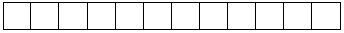 
1. Ауылшаруашылық өнімін нақты өндіретін орнын көрсетіңіз (кәсіпорынның тіркелген жеріне қарамастан) - облыс, қала, аудан, елді мекен
Укажите место фактического производства сельхозпродукции (независимо от места регистрации предприятия) - область, город, район, населенный пункт
1. Ауылшаруашылық өнімін нақты өндіретін орнын көрсетіңіз (кәсіпорынның тіркелген жеріне қарамастан) - облыс, қала, аудан, елді мекен
Укажите место фактического производства сельхозпродукции (независимо от места регистрации предприятия) - область, город, район, населенный пункт
1. Ауылшаруашылық өнімін нақты өндіретін орнын көрсетіңіз (кәсіпорынның тіркелген жеріне қарамастан) - облыс, қала, аудан, елді мекен
Укажите место фактического производства сельхозпродукции (независимо от места регистрации предприятия) - область, город, район, населенный пункт
1. Ауылшаруашылық өнімін нақты өндіретін орнын көрсетіңіз (кәсіпорынның тіркелген жеріне қарамастан) - облыс, қала, аудан, елді мекен
Укажите место фактического производства сельхозпродукции (независимо от места регистрации предприятия) - область, город, район, населенный пункт
1. Ауылшаруашылық өнімін нақты өндіретін орнын көрсетіңіз (кәсіпорынның тіркелген жеріне қарамастан) - облыс, қала, аудан, елді мекен
Укажите место фактического производства сельхозпродукции (независимо от места регистрации предприятия) - область, город, район, населенный пункт
1. Ауылшаруашылық өнімін нақты өндіретін орнын көрсетіңіз (кәсіпорынның тіркелген жеріне қарамастан) - облыс, қала, аудан, елді мекен
Укажите место фактического производства сельхозпродукции (независимо от места регистрации предприятия) - область, город, район, населенный пункт
1. Ауылшаруашылық өнімін нақты өндіретін орнын көрсетіңіз (кәсіпорынның тіркелген жеріне қарамастан) - облыс, қала, аудан, елді мекен
Укажите место фактического производства сельхозпродукции (независимо от места регистрации предприятия) - область, город, район, населенный пункт
1. Ауылшаруашылық өнімін нақты өндіретін орнын көрсетіңіз (кәсіпорынның тіркелген жеріне қарамастан) - облыс, қала, аудан, елді мекен
Укажите место фактического производства сельхозпродукции (независимо от места регистрации предприятия) - область, город, район, населенный пункт
1. Ауылшаруашылық өнімін нақты өндіретін орнын көрсетіңіз (кәсіпорынның тіркелген жеріне қарамастан) - облыс, қала, аудан, елді мекен
Укажите место фактического производства сельхозпродукции (независимо от места регистрации предприятия) - область, город, район, населенный пункт
1. Ауылшаруашылық өнімін нақты өндіретін орнын көрсетіңіз (кәсіпорынның тіркелген жеріне қарамастан) - облыс, қала, аудан, елді мекен
Укажите место фактического производства сельхозпродукции (независимо от места регистрации предприятия) - область, город, район, населенный пункт
1. Ауылшаруашылық өнімін нақты өндіретін орнын көрсетіңіз (кәсіпорынның тіркелген жеріне қарамастан) - облыс, қала, аудан, елді мекен
Укажите место фактического производства сельхозпродукции (независимо от места регистрации предприятия) - область, город, район, населенный пункт
1.1 Әкімшілік-аумақтық объектілер жіктеуішіне (ӘАОЖ) сәйкес аумақ коды (респондент статистикалық нысанды қағаз жеткізгіште ұсынған кезде аумақтық статистика бөлімшесінің тиісті қызметкері толтырады)
1.1 Әкімшілік-аумақтық объектілер жіктеуішіне (ӘАОЖ) сәйкес аумақ коды (респондент статистикалық нысанды қағаз жеткізгіште ұсынған кезде аумақтық статистика бөлімшесінің тиісті қызметкері толтырады)
1.1 Әкімшілік-аумақтық объектілер жіктеуішіне (ӘАОЖ) сәйкес аумақ коды (респондент статистикалық нысанды қағаз жеткізгіште ұсынған кезде аумақтық статистика бөлімшесінің тиісті қызметкері толтырады)
1.1 Әкімшілік-аумақтық объектілер жіктеуішіне (ӘАОЖ) сәйкес аумақ коды (респондент статистикалық нысанды қағаз жеткізгіште ұсынған кезде аумақтық статистика бөлімшесінің тиісті қызметкері толтырады)
1.1 Әкімшілік-аумақтық объектілер жіктеуішіне (ӘАОЖ) сәйкес аумақ коды (респондент статистикалық нысанды қағаз жеткізгіште ұсынған кезде аумақтық статистика бөлімшесінің тиісті қызметкері толтырады)
1.1 Әкімшілік-аумақтық объектілер жіктеуішіне (ӘАОЖ) сәйкес аумақ коды (респондент статистикалық нысанды қағаз жеткізгіште ұсынған кезде аумақтық статистика бөлімшесінің тиісті қызметкері толтырады)
1.1 Әкімшілік-аумақтық объектілер жіктеуішіне (ӘАОЖ) сәйкес аумақ коды (респондент статистикалық нысанды қағаз жеткізгіште ұсынған кезде аумақтық статистика бөлімшесінің тиісті қызметкері толтырады)
1.1 Әкімшілік-аумақтық объектілер жіктеуішіне (ӘАОЖ) сәйкес аумақ коды (респондент статистикалық нысанды қағаз жеткізгіште ұсынған кезде аумақтық статистика бөлімшесінің тиісті қызметкері толтырады)
1.1 Әкімшілік-аумақтық объектілер жіктеуішіне (ӘАОЖ) сәйкес аумақ коды (респондент статистикалық нысанды қағаз жеткізгіште ұсынған кезде аумақтық статистика бөлімшесінің тиісті қызметкері толтырады)
1.1 Әкімшілік-аумақтық объектілер жіктеуішіне (ӘАОЖ) сәйкес аумақ коды (респондент статистикалық нысанды қағаз жеткізгіште ұсынған кезде аумақтық статистика бөлімшесінің тиісті қызметкері толтырады)
1.1 Әкімшілік-аумақтық объектілер жіктеуішіне (ӘАОЖ) сәйкес аумақ коды (респондент статистикалық нысанды қағаз жеткізгіште ұсынған кезде аумақтық статистика бөлімшесінің тиісті қызметкері толтырады)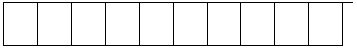 
Код территории согласно Классификатору административно-территориальных объектов (КАТО) (заполняетсясоответствующим работником территориального подразделения статистики при представлении респондентомстатистической формы на бумажном носителе)
Код территории согласно Классификатору административно-территориальных объектов (КАТО) (заполняетсясоответствующим работником территориального подразделения статистики при представлении респондентомстатистической формы на бумажном носителе)
Код территории согласно Классификатору административно-территориальных объектов (КАТО) (заполняетсясоответствующим работником территориального подразделения статистики при представлении респондентомстатистической формы на бумажном носителе)
Код территории согласно Классификатору административно-территориальных объектов (КАТО) (заполняетсясоответствующим работником территориального подразделения статистики при представлении респондентомстатистической формы на бумажном носителе)
Код территории согласно Классификатору административно-территориальных объектов (КАТО) (заполняетсясоответствующим работником территориального подразделения статистики при представлении респондентомстатистической формы на бумажном носителе)
Код территории согласно Классификатору административно-территориальных объектов (КАТО) (заполняетсясоответствующим работником территориального подразделения статистики при представлении респондентомстатистической формы на бумажном носителе)
Код территории согласно Классификатору административно-территориальных объектов (КАТО) (заполняетсясоответствующим работником территориального подразделения статистики при представлении респондентомстатистической формы на бумажном носителе)
Код территории согласно Классификатору административно-территориальных объектов (КАТО) (заполняетсясоответствующим работником территориального подразделения статистики при представлении респондентомстатистической формы на бумажном носителе)
Код территории согласно Классификатору административно-территориальных объектов (КАТО) (заполняетсясоответствующим работником территориального подразделения статистики при представлении респондентомстатистической формы на бумажном носителе)
Код территории согласно Классификатору административно-территориальных объектов (КАТО) (заполняетсясоответствующим работником территориального подразделения статистики при представлении респондентомстатистической формы на бумажном носителе)
Код территории согласно Классификатору административно-территориальных объектов (КАТО) (заполняетсясоответствующим работником территориального подразделения статистики при представлении респондентомстатистической формы на бумажном носителе)
Өнімдер атауы1
Наименование продукции1
Өнімдер коды1
Код продукции1
Өнімнің өзге түрлерінің атауы1
Наименование разновидности продукции1
Өнімнің өзге түрлерінің коды1
Код разновидности продукции1
Өткізу арнасы2
Канал реализации2
Баға
Цена
Баға
Цена
Баға өзгерісі себебінің коды4
Код причины изменения цены4
Өнімдер атауы1
Наименование продукции1
Өнімдер коды1
Код продукции1
Өнімнің өзге түрлерінің атауы1
Наименование разновидности продукции1
Өнімнің өзге түрлерінің коды1
Код разновидности продукции1
Өткізу арнасы2
Канал реализации2
есепті айдағы
отчетного месяца
соңғы өткізген айдағы3
месяца последней реализации3
Баға өзгерісі себебінің коды4
Код причины изменения цены4
А
Б
В
Г
Д
1
2
3
Өнімдер атауы
Наименование продукции
Өнімдер коды
Код продукции
Өнімнің өзге түрлерінің атауы
Наименование разновидности продукции
Өнімнің өзге түрлерінің коды
Код разновидности продукции
Өткізу арнасы
Канал реализации
Баға
Цена
Баға
Цена
Баға өзгерісі себебінің коды
Код причины изменения цены
Өнімдер атауы
Наименование продукции
Өнімдер коды
Код продукции
Өнімнің өзге түрлерінің атауы
Наименование разновидности продукции
Өнімнің өзге түрлерінің коды
Код разновидности продукции
Өткізу арнасы
Канал реализации
есепті айдағы
отчетного месяца
соңғы өткізген айдағы
месяца последней реализации
Баға өзгерісі себебінің коды
Код причины изменения цены
А
Б
В
Г
Д
1
2
3
Көрсетілетін қызметтердің түрлері
Виды услуг
Өлшем бірлігі
Единица измерения
Көрсетілетін қызметтер коды
Код услуги
Баға
Цена
Баға
Цена
Баға өзгерісі себебінің коды
Код причины изменения цены
Көрсетілетін қызметтердің түрлері
Виды услуг
Өлшем бірлігі
Единица измерения
Көрсетілетін қызметтер коды
Код услуги
есепті айдағы
отчетного месяца
соңғы сатып алған айдағы5
месяца последнего приобретения5
Баға өзгерісі себебінің коды
Код причины изменения цены
А
Б
В
1
2
3
Жаңадан игерілген жерлерді бастапқы игеру және өңдеу бойынша қызметтер 
Услуги по освоению и первичной обработке вновь освоенных земель 
гектар үшін теңгемен
в тенге за гектар
01.61.10.310
Жерді суарубойынша қызметтер
Услуги по орошению земель 
текше метр үшін теңгемен
в тенге за метр кубический
01.61.10.330
Өзге де агромелиоративті қызметтер
Услуги агромелиоративные прочие
гектар үшін теңгемен
в тенге за гектар
01.61.10.390
Ауылшаруашылық дақылдарын аурулардан және зиянкестерден қорғау бойынша қызметтер
Услуги по защите сельскохозяйственных культур от болезней и вредителей
гектар үшін теңгемен
в тенге за гектар
01.61.10.500
Тыңайтқыштарды дайындау және енгізу бойынша қызметтер
Услуги по подготовке и внесению удобрений
гектар үшін теңгемен
в тенге за гектар
01.61.10.600
Aуылшаруашылығы машиналарын жалға беру бойынша қызметтер:
Услуги по аренде машин сельского хозяйства:
х
77.31.10.100
х
x
x
ауыл және орман шаруашылығына арналған өзге де тракторлар
тракторы для сельского и лесного хозяйства прочие
гектар үшін теңгемен
в тенге за гектар
28.30.2
Жалғасы
Жалғасы
Жалғасы
Продолжение
Продолжение
Продолжение
Продолжение
Көрсетілетін қызметтердің түрлері
Виды услуг
Өлшем бірлігі
Единица измерения
Көрсетілетін қызметтер коды
Код услуги
Көрсетілетін қызметтер коды
Код услуги
Баға
Цена
Баға
Цена
Баға өзгерісі себебінің коды
Код причины изменения цены
Көрсетілетін қызметтердің түрлері
Виды услуг
Өлшем бірлігі
Единица измерения
Көрсетілетін қызметтер коды
Код услуги
Көрсетілетін қызметтер коды
Код услуги
есепті айдағы
отчетного месяца
соңғы сатып алған айдағы
месяца последнего приобретения
Баға өзгерісі себебінің коды
Код причины изменения цены
А
Б
В
В
1
2
3
астық жинайтын комбайндар
комбайны зерноуборочные
гектар үшін теңгемен
в тенге за гектар
28.30.59.100
28.30.59.100
жүк автомобильдері
автомобили грузовые
тонна/км үшін теңгемен
в тенге за тонн/км
29.10.4
29.10.4
Ауылшаруашылығы жабдықтарын жалға беру бойыншақызметтер
Услуги по аренде оборудования сельского хозяйства
айға теңгемен
в тенге за месяц
77.31.10.200
77.31.10.200
Үй малына арналған ветеринарлық қызметтер
Услуги ветеринарные для домашнего скота
бас үшін теңгемен
в тенге за голову
75.00.12
75.00.12
Өзге де ветеринарлық қызметтер
Услуги ветеринарные прочие
бас үшін теңгемен
в тенге за голову
75.00.19
75.00.19
1 сағатқа дейiн
1-2
2-4
4-8
8-40
40 сағаттан артық
до 1 часа
1-2
2-4
4-8
8-40
более 40 часовҚазақстан Республикасы
Ұлттық экономика
министрлігінің
Статистика комитеті
төрағасының
2020 жылғы 28 қаңтардағы
№ 10 бұйрығына
32-қосымшаҚазақстан Республикасы
Ұлттық экономика
министрлігінің
Статистика комитеті
төрағасының
2020 жылғы 28 қаңтардағы
№ 10 бұйрығына
33-қосымша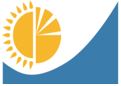 
Мемлекеттік статистика органдары құпиялылығына кепілдік береді
Конфиденциальность гарантируется органами государственной статистики
Жалпымемлекеттік статистикалық байқаудың статистикалық нысаны
Статистическая форма общегосударственного статистического наблюдения
Мемлекеттік статистика органдары құпиялылығына кепілдік береді
Конфиденциальность гарантируется органами государственной статистики
Жалпымемлекеттік статистикалық байқаудың статистикалық нысаны
Статистическая форма общегосударственного статистического наблюдения
Мемлекеттік статистика органдары құпиялылығына кепілдік береді
Конфиденциальность гарантируется органами государственной статистики
Жалпымемлекеттік статистикалық байқаудың статистикалық нысаны
Статистическая форма общегосударственного статистического наблюдения
Мемлекеттік статистика органдары құпиялылығына кепілдік береді
Конфиденциальность гарантируется органами государственной статистики
Жалпымемлекеттік статистикалық байқаудың статистикалық нысаны
Статистическая форма общегосударственного статистического наблюдения
Приложение 33 к приказу
Председателя Комитета по
статистике Министерства
национальной экономики
Республики Казахстан
от __ _________ 20__ года № ___
Приложение 33 к приказу
Председателя Комитета по
статистике Министерства
национальной экономики
Республики Казахстан
от __ _________ 20__ года № ___
Мемлекеттік статистика органдары құпиялылығына кепілдік береді
Конфиденциальность гарантируется органами государственной статистики
Жалпымемлекеттік статистикалық байқаудың статистикалық нысаны
Статистическая форма общегосударственного статистического наблюдения
Мемлекеттік статистика органдары құпиялылығына кепілдік береді
Конфиденциальность гарантируется органами государственной статистики
Жалпымемлекеттік статистикалық байқаудың статистикалық нысаны
Статистическая форма общегосударственного статистического наблюдения
Мемлекеттік статистика органдары құпиялылығына кепілдік береді
Конфиденциальность гарантируется органами государственной статистики
Жалпымемлекеттік статистикалық байқаудың статистикалық нысаны
Статистическая форма общегосударственного статистического наблюдения
Мемлекеттік статистика органдары құпиялылығына кепілдік береді
Конфиденциальность гарантируется органами государственной статистики
Жалпымемлекеттік статистикалық байқаудың статистикалық нысаны
Статистическая форма общегосударственного статистического наблюдения
Приложение 33 к приказу
Председателя Комитета по
статистике Министерства
национальной экономики
Республики Казахстан
от __ _________ 20__ года № ___
Приложение 33 к приказу
Председателя Комитета по
статистике Министерства
национальной экономики
Республики Казахстан
от __ _________ 20__ года № ___
Тауарлардың, өнімдердің экспорттық жеткізілімдер мен импорттық түсімдер бағасы туралы есеп
Отчет о ценах экспортных поставок и импортных поступлений товаров, продукции
Тауарлардың, өнімдердің экспорттық жеткізілімдер мен импорттық түсімдер бағасы туралы есеп
Отчет о ценах экспортных поставок и импортных поступлений товаров, продукции
Тауарлардың, өнімдердің экспорттық жеткізілімдер мен импорттық түсімдер бағасы туралы есеп
Отчет о ценах экспортных поставок и импортных поступлений товаров, продукции
Тауарлардың, өнімдердің экспорттық жеткізілімдер мен импорттық түсімдер бағасы туралы есеп
Отчет о ценах экспортных поставок и импортных поступлений товаров, продукции
Тауарлардың, өнімдердің экспорттық жеткізілімдер мен импорттық түсімдер бағасы туралы есеп
Отчет о ценах экспортных поставок и импортных поступлений товаров, продукции
Тауарлардың, өнімдердің экспорттық жеткізілімдер мен импорттық түсімдер бағасы туралы есеп
Отчет о ценах экспортных поставок и импортных поступлений товаров, продукции
Тауарлардың, өнімдердің экспорттық жеткізілімдер мен импорттық түсімдер бағасы туралы есеп
Отчет о ценах экспортных поставок и импортных поступлений товаров, продукции
Тауарлардың, өнімдердің экспорттық жеткізілімдер мен импорттық түсімдер бағасы туралы есеп
Отчет о ценах экспортных поставок и импортных поступлений товаров, продукции
Индексі
Индекс
1-Ц (экспорт, импорт)
айлық
месячная
есепті кезең
отчетный период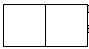 
ай
месяц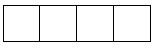 
жыл
год
Тауарлардың, өнімдердің экспортын және (немесе) импортын жүзеге асыратын іріктемеге түскен заңды тұлғалар және (немесе) олардың құрылымдық және оқшауланған бөлімшелері ұсынады
Представляют попавшие в выборку юридические лица и (или) их структурные и обособленные подразделения, осуществляющие экспорт и (или) импорт товаров, продукции
Тауарлардың, өнімдердің экспортын және (немесе) импортын жүзеге асыратын іріктемеге түскен заңды тұлғалар және (немесе) олардың құрылымдық және оқшауланған бөлімшелері ұсынады
Представляют попавшие в выборку юридические лица и (или) их структурные и обособленные подразделения, осуществляющие экспорт и (или) импорт товаров, продукции
Тауарлардың, өнімдердің экспортын және (немесе) импортын жүзеге асыратын іріктемеге түскен заңды тұлғалар және (немесе) олардың құрылымдық және оқшауланған бөлімшелері ұсынады
Представляют попавшие в выборку юридические лица и (или) их структурные и обособленные подразделения, осуществляющие экспорт и (или) импорт товаров, продукции
Тауарлардың, өнімдердің экспортын және (немесе) импортын жүзеге асыратын іріктемеге түскен заңды тұлғалар және (немесе) олардың құрылымдық және оқшауланған бөлімшелері ұсынады
Представляют попавшие в выборку юридические лица и (или) их структурные и обособленные подразделения, осуществляющие экспорт и (или) импорт товаров, продукции
Тауарлардың, өнімдердің экспортын және (немесе) импортын жүзеге асыратын іріктемеге түскен заңды тұлғалар және (немесе) олардың құрылымдық және оқшауланған бөлімшелері ұсынады
Представляют попавшие в выборку юридические лица и (или) их структурные и обособленные подразделения, осуществляющие экспорт и (или) импорт товаров, продукции
Тауарлардың, өнімдердің экспортын және (немесе) импортын жүзеге асыратын іріктемеге түскен заңды тұлғалар және (немесе) олардың құрылымдық және оқшауланған бөлімшелері ұсынады
Представляют попавшие в выборку юридические лица и (или) их структурные и обособленные подразделения, осуществляющие экспорт и (или) импорт товаров, продукции
Тауарлардың, өнімдердің экспортын және (немесе) импортын жүзеге асыратын іріктемеге түскен заңды тұлғалар және (немесе) олардың құрылымдық және оқшауланған бөлімшелері ұсынады
Представляют попавшие в выборку юридические лица и (или) их структурные и обособленные подразделения, осуществляющие экспорт и (или) импорт товаров, продукции
Тауарлардың, өнімдердің экспортын және (немесе) импортын жүзеге асыратын іріктемеге түскен заңды тұлғалар және (немесе) олардың құрылымдық және оқшауланған бөлімшелері ұсынады
Представляют попавшие в выборку юридические лица и (или) их структурные и обособленные подразделения, осуществляющие экспорт и (или) импорт товаров, продукции
Ұсыну мерзімі - есепті кезеңнің 15-күніне (қоса алғанда) дейін
Срок представления - до 15 числа (включительно) отчетного периода
Ұсыну мерзімі - есепті кезеңнің 15-күніне (қоса алғанда) дейін
Срок представления - до 15 числа (включительно) отчетного периода
Ұсыну мерзімі - есепті кезеңнің 15-күніне (қоса алғанда) дейін
Срок представления - до 15 числа (включительно) отчетного периода
Ұсыну мерзімі - есепті кезеңнің 15-күніне (қоса алғанда) дейін
Срок представления - до 15 числа (включительно) отчетного периода
Ұсыну мерзімі - есепті кезеңнің 15-күніне (қоса алғанда) дейін
Срок представления - до 15 числа (включительно) отчетного периода
Ұсыну мерзімі - есепті кезеңнің 15-күніне (қоса алғанда) дейін
Срок представления - до 15 числа (включительно) отчетного периода
Ұсыну мерзімі - есепті кезеңнің 15-күніне (қоса алғанда) дейін
Срок представления - до 15 числа (включительно) отчетного периода
Ұсыну мерзімі - есепті кезеңнің 15-күніне (қоса алғанда) дейін
Срок представления - до 15 числа (включительно) отчетного периода
БСН коды
код БИН
БСН коды
код БИН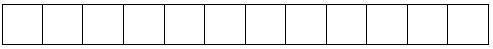 
Тауардың, өнімнің атауы
Наименование1товара, продукции1
Өлшем бірлігі1
Единица измерения1
Тауар, өнім коды1
Код товара, продукции1
Өкіл-тауар сипаттамасы
Характеристика товара-представителя
Өкіл-тауар сипаттамасы
Характеристика товара-представителя
Межелі ел коды2
Код страны назна-чения2
Жеткізу шарттарының коды3
Код условия поставки3
Мәміле валю-тасының коды4
Код валюты сделки4
Экспорттық жеткізілімдер
Экспортные поставки
Экспорттық жеткізілімдер
Экспортные поставки
Баға өзгерісі себебінің коды6
Код причины изменения цены6
Тауардың, өнімнің атауы
Наименование1товара, продукции1
Өлшем бірлігі1
Единица измерения1
Тауар, өнім коды1
Код товара, продукции1
р/с №
№ п/п
түрі, маркасы, моделі, салмағы, орама типі, басқалар
вид, марка, модель, вес, тип упаковки, другие
Межелі ел коды2
Код страны назна-чения2
Жеткізу шарттарының коды3
Код условия поставки3
Мәміле валю-тасының коды4
Код валюты сделки4
есепті айдағы бағасы
цена отчетного месяца
соңғы айдағы жеткізу бағасы5
цена месяца последней поставки5
Баға өзгерісі себебінің коды6
Код причины изменения цены6
А
Б
В
Г
Д
1
2
3
4
5
6
Тауардың, өнімнің атауы
Наименование товара, продукции
Өлшем бірлігі
Единица измерения
Тауар, өнім коды
Код товара, продукции
Өкіл-тауар сипаттамасы
Характеристика товара-представителя
Өкіл-тауар сипаттамасы
Характеристика товара-представителя
Межелі ел коды
Код страны назна-чения
Жеткізу шартта-рының коды
Код условия поставки
Мәміле валю-тасыныңкоды
Код валюты сделки
Экспорттық жеткізілімдер
Экспортные поставки
Экспорттық жеткізілімдер
Экспортные поставки
Баға өзгерісі себебінің коды
Код причины изменения цены
Тауардың, өнімнің атауы
Наименование товара, продукции
Өлшем бірлігі
Единица измерения
Тауар, өнім коды
Код товара, продукции
р/с №
№ п/п
түрі, маркасы, моделі, салмағы, орама типі, басқалар
вид, марка, модель, вес, тип упаковки, другие
Межелі ел коды
Код страны назна-чения
Жеткізу шартта-рының коды
Код условия поставки
Мәміле валю-тасыныңкоды
Код валюты сделки
есепті айдағы бағасы
цена отчетного месяца
соңғы айдағы жеткізу бағасы
цена месяца последней поставки
Баға өзгерісі себебінің коды
Код причины изменения цены
А
Б
В
Г
Д
1
2
3
4
5
6
Тауардың, өнімнің атауы7
Наименование товара, продукции7
Өлшем бірлігі7
Единица измерения7
Тауар, өнім коды7
Код товара, продукции7
Өкіл-тауар сипаттамасы
Характеристика товара-представителя
Өкіл-тауар сипаттамасы
Характеристика товара-представителя
Шығарған (жөнелтуші) ел коды8
Код страны происхож-дения (отправ-ления)8
Жеткізу шартта-рының коды9
Код условия поставки9
Мәміле валю-тасыныңкоды10
Код валюты сделки10
Импорттық түсімдер
Импортные поступления
Импорттық түсімдер
Импортные поступления
Баға өзгерісі себебінің коды12
Код причины изменения цены12
Тауардың, өнімнің атауы7
Наименование товара, продукции7
Өлшем бірлігі7
Единица измерения7
Тауар, өнім коды7
Код товара, продукции7
р/с №
№ п/п
түрі, маркасы, моделі, салмағы, орама типі, басқалар
вид, марка, модель, вес, тип упаковки, другие
Шығарған (жөнелтуші) ел коды8
Код страны происхож-дения (отправ-ления)8
Жеткізу шартта-рының коды9
Код условия поставки9
Мәміле валю-тасыныңкоды10
Код валюты сделки10
есепті айдағы бағасы
цена отчетного месяца
соңғы айдағы түсімнің бағасы11
цена месяца последнего поступления11
Баға өзгерісі себебінің коды12
Код причины изменения цены12
А
Б
В
Г
Д
1
2
3
4
5
6
Тауардың, өнімнің атауы
Наименование товара, продукции
Өлшем бірлігі
Единица измерения
Тауар, өнім коды
Код товара, продукции
Өкіл-тауар сипаттамасы
Характеристика товара-представителя
Өкіл-тауар сипаттамасы
Характеристика товара-представителя
Шығарған (жөнелтуші) ел коды
Код страны происхож-дения (отправ-ления)
Жеткізу шартта-рының коды
Код условия поставки
Мәміле валю-тасыныңкоды
Код валюты сделки
Импорттық түсімдер
Импортные поступления
Импорттық түсімдер
Импортные поступления
Баға өзгерісі себебінің коды
Код причины изменения цены
Тауардың, өнімнің атауы
Наименование товара, продукции
Өлшем бірлігі
Единица измерения
Тауар, өнім коды
Код товара, продукции
р/с №
№ п/п
түрі, маркасы, моделі, салмағы, орама типі, басқалар
вид, марка, модель, вес, тип упаковки, другие
Шығарған (жөнелтуші) ел коды
Код страны происхож-дения (отправ-ления)
Жеткізу шартта-рының коды
Код условия поставки
Мәміле валю-тасыныңкоды
Код валюты сделки
есепті айдағы бағасы
цена отчетного месяца
соңғы айдағы түсімнің бағасы
цена месяца последнего поступления
Баға өзгерісі себебінің коды
Код причины изменения цены
А
Б
В
Г
Д
1
2
3
4
5
6
Тауардың, өнімнің атауы
Наименование товара, продукции
Өлшем бірлігі
Единица измерения
Тауар, өнім коды
Код товара, продукции
Өкіл-тауар сипаттамасы
Характеристика товара-представителя
Өкіл-тауар сипаттамасы
Характеристика товара-представителя
Шығарған (жөнелтуші) ел коды
Код страны происхож-дения (отправ-ления)
Жеткізу шартта-рының коды
Код условия поставки
Мәміле валю-тасыныңкоды
Код валюты сделки
Импорттық түсімдер
Импортные поступления
Импорттық түсімдер
Импортные поступления
Баға өзгерісі себебінің коды
Код причины изменения цены
Тауардың, өнімнің атауы
Наименование товара, продукции
Өлшем бірлігі
Единица измерения
Тауар, өнім коды
Код товара, продукции
р/с №
№ п/п
түрі, маркасы, моделі, салмағы, орама типі, басқалар
вид, марка, модель, вес, тип упаковки, другие
Шығарған (жөнелтуші) ел коды
Код страны происхож-дения (отправ-ления)
Жеткізу шартта-рының коды
Код условия поставки
Мәміле валю-тасыныңкоды
Код валюты сделки
есепті айдағы бағасы
цена отчетного месяца
соңғы айдағы түсімнің бағасы
цена месяца последнего поступления
Баға өзгерісі себебінің коды
Код причины изменения цены
А
Б
В
Г
Д
1
2
3
4
5
6
1 сағатқа дейiн
1-2
2-4
4-8
8-40
40 сағаттан артық
до 1 часа
1-2
2-4
4-8
8-40
более 40 часов
Атауы
Наименование______________________
Атауы
Наименование______________________
Мекенжайы (респонденттің)
Адрес (респондента) _________________
Телефоны (респонденттің)
____________________________
________________
Телефон (респондента)
стационарлық
стационарный
ұялы
мобильный
Электрондық пошта мекенжайы (респонденттің)
Адрес электронной почты (респондента) ____________________________________________
Электрондық пошта мекенжайы (респонденттің)
Адрес электронной почты (респондента) ____________________________________________
Электрондық пошта мекенжайы (респонденттің)
Адрес электронной почты (респондента) ____________________________________________
Орындаушы
_________________________
_____________________________
Исполнитель
тегі, аты және әкесінің аты (бар болған жағдайда)
фамилия, имя и отчество (при его наличии)
қолы, телефоны (орындаушының)
подпись, телефон (исполнителя)
Бас бухгалтер немесе оның міндетін атқарушы тұлға
_________________________
__________________
Главный бухгалтер или лицо, исполняющее его обязанности
тегі, аты және әкесінің аты (бар болған жағдайда) 
фамилия, имя и отчество (при его наличии)
қолы
подпись
Басшы немесе оның міндетін атқарушы тұлға
_________________________
__________________
Руководитель или лицо, исполняющее его обязанности
тегі, аты және әкесінің аты (бар болған жағдайда)
фамилия, имя и отчество (при его наличии)
қолы
подписьҚазақстан Республикасы
Ұлттық экономика
министрлігінің
Статистика комитеті
төрағасының
2020 жылғы 28 қаңтардағы
№ 10 бұйрығына
34-қосымшаҚазақстан Республикасы
Ұлттық экономика
министрлігінің
Статистика комитеті
төрағасының
2020 жылғы 28 қаңтардағы
№ 10 бұйрығына
35-қосымша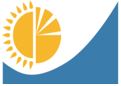 
Мемлекеттік статистика органдары құпиялылығына кепілдік береді
Конфиденциальность гарантируется органами государственной статистики
Жалпымемлекеттік статистикалық байқаудың статистикалық нысаны
Статистическая форма общегосударственного статистического наблюдения
Мемлекеттік статистика органдары құпиялылығына кепілдік береді
Конфиденциальность гарантируется органами государственной статистики
Жалпымемлекеттік статистикалық байқаудың статистикалық нысаны
Статистическая форма общегосударственного статистического наблюдения
Мемлекеттік статистика органдары құпиялылығына кепілдік береді
Конфиденциальность гарантируется органами государственной статистики
Жалпымемлекеттік статистикалық байқаудың статистикалық нысаны
Статистическая форма общегосударственного статистического наблюдения
Мемлекеттік статистика органдары құпиялылығына кепілдік береді
Конфиденциальность гарантируется органами государственной статистики
Жалпымемлекеттік статистикалық байқаудың статистикалық нысаны
Статистическая форма общегосударственного статистического наблюдения
Приложение 35 к приказу
Председателя Комитета по
статистике Министерства
национальной экономики
Республики Казахстан
от __ _________ 20__ года № ___
Приложение 35 к приказу
Председателя Комитета по
статистике Министерства
национальной экономики
Республики Казахстан
от __ _________ 20__ года № ___
Мемлекеттік статистика органдары құпиялылығына кепілдік береді
Конфиденциальность гарантируется органами государственной статистики
Жалпымемлекеттік статистикалық байқаудың статистикалық нысаны
Статистическая форма общегосударственного статистического наблюдения
Мемлекеттік статистика органдары құпиялылығына кепілдік береді
Конфиденциальность гарантируется органами государственной статистики
Жалпымемлекеттік статистикалық байқаудың статистикалық нысаны
Статистическая форма общегосударственного статистического наблюдения
Мемлекеттік статистика органдары құпиялылығына кепілдік береді
Конфиденциальность гарантируется органами государственной статистики
Жалпымемлекеттік статистикалық байқаудың статистикалық нысаны
Статистическая форма общегосударственного статистического наблюдения
Мемлекеттік статистика органдары құпиялылығына кепілдік береді
Конфиденциальность гарантируется органами государственной статистики
Жалпымемлекеттік статистикалық байқаудың статистикалық нысаны
Статистическая форма общегосударственного статистического наблюдения
Приложение 35 к приказу
Председателя Комитета по
статистике Министерства
национальной экономики
Республики Казахстан
от __ _________ 20__ года № ___
Приложение 35 к приказу
Председателя Комитета по
статистике Министерства
национальной экономики
Республики Казахстан
от __ _________ 20__ года № ___
20___ жылы тұтыну тауарлары мен ақылы көрсетілетін қызметтердің бағаларын тіркеу дәптері
Тетрадь регистрации цен на потребительские товары и платные услуги в 20___году
20___ жылы тұтыну тауарлары мен ақылы көрсетілетін қызметтердің бағаларын тіркеу дәптері
Тетрадь регистрации цен на потребительские товары и платные услуги в 20___году
20___ жылы тұтыну тауарлары мен ақылы көрсетілетін қызметтердің бағаларын тіркеу дәптері
Тетрадь регистрации цен на потребительские товары и платные услуги в 20___году
20___ жылы тұтыну тауарлары мен ақылы көрсетілетін қызметтердің бағаларын тіркеу дәптері
Тетрадь регистрации цен на потребительские товары и платные услуги в 20___году
20___ жылы тұтыну тауарлары мен ақылы көрсетілетін қызметтердің бағаларын тіркеу дәптері
Тетрадь регистрации цен на потребительские товары и платные услуги в 20___году
20___ жылы тұтыну тауарлары мен ақылы көрсетілетін қызметтердің бағаларын тіркеу дәптері
Тетрадь регистрации цен на потребительские товары и платные услуги в 20___году
20___ жылы тұтыну тауарлары мен ақылы көрсетілетін қызметтердің бағаларын тіркеу дәптері
Тетрадь регистрации цен на потребительские товары и платные услуги в 20___году
20___ жылы тұтыну тауарлары мен ақылы көрсетілетін қызметтердің бағаларын тіркеу дәптері
Тетрадь регистрации цен на потребительские товары и платные услуги в 20___году
Индексі
Индекс
Ц-101
Ц-101
күн сайынғы
ежедневная
есепті кезең
отчетный период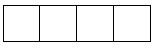 
жыл
год
Р/Н №
П/Н №
Зерттелетін базалық объектінің атауы
Наименование обследуемого базового объекта
Тұрған жері
Местонахождение
Беттің нөмірі
Номер страницы
А
Б
В
1
Р/Н №
П/Н №
Тауардың, көрсетілетін қызметтердің коды мен нақты сипаттамасы
Код и подробная характеристика товара, услуги
Өлшем бірлігі
Единица измерения
Тіркеу сәтіндегі (күні, айы) тауардың, көрсетілетін қызметтің бағасы
Цена товара, услуги в момент регистрации (число, месяц)
Тіркеу сәтіндегі (күні, айы) тауардың, көрсетілетін қызметтің бағасы
Цена товара, услуги в момент регистрации (число, месяц)
Тіркеу сәтіндегі (күні, айы) тауардың, көрсетілетін қызметтің бағасы
Цена товара, услуги в момент регистрации (число, месяц)
Тіркеу сәтіндегі (күні, айы) тауардың, көрсетілетін қызметтің бағасы
Цена товара, услуги в момент регистрации (число, месяц)
Тіркеу сәтіндегі (күні, айы) тауардың, көрсетілетін қызметтің бағасы
Цена товара, услуги в момент регистрации (число, месяц)
Тіркеу сәтіндегі (күні, айы) тауардың, көрсетілетін қызметтің бағасы
Цена товара, услуги в момент регистрации (число, месяц)
Тіркеу сәтіндегі (күні, айы) тауардың, көрсетілетін қызметтің бағасы
Цена товара, услуги в момент регистрации (число, месяц)
Р/Н №
П/Н №
Тауардың, көрсетілетін қызметтердің коды мен нақты сипаттамасы
Код и подробная характеристика товара, услуги
Өлшем бірлігі
Единица измерения
______
______
______
______
______
______
Ескерту
Примечание
А
Б
В
1
2
3
4
5
6
7
Код_______
Код_______
Код_______
Код_______Қазақстан Республикасы
Ұлттық экономика
министрлігінің
Статистика комитеті
төрағасының
2020 жылғы 28 қаңтардағы
№ 10 бұйрығына
36-қосымшаҚазақстан Республикасы
Ұлттық экономика
министрлігі
Статистика комитеті
төрағасының
2020 жылғы 28 қаңтардағы
№ 10 бұйрығына
37-қосымша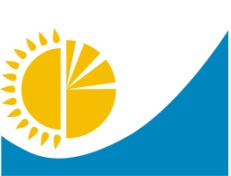 
Мемлекеттік статистика органдары құпиялылығына кепілдік береді
Конфиденциальность гарантируется органами государственной статистики
Жалпымемлекеттік статистикалық байқаудың статистикалық нысаны
Статистическая форма общегосударственного статистического наблюдения
Мемлекеттік статистика органдары құпиялылығына кепілдік береді
Конфиденциальность гарантируется органами государственной статистики
Жалпымемлекеттік статистикалық байқаудың статистикалық нысаны
Статистическая форма общегосударственного статистического наблюдения
Мемлекеттік статистика органдары құпиялылығына кепілдік береді
Конфиденциальность гарантируется органами государственной статистики
Жалпымемлекеттік статистикалық байқаудың статистикалық нысаны
Статистическая форма общегосударственного статистического наблюдения
Мемлекеттік статистика органдары құпиялылығына кепілдік береді
Конфиденциальность гарантируется органами государственной статистики
Жалпымемлекеттік статистикалық байқаудың статистикалық нысаны
Статистическая форма общегосударственного статистического наблюдения
Приложение 37 к приказу
Председателя Комитета
по статистике Министерства
национальной экономики
Республики Казахстан
от 28 января 2020 года
№ 10
Приложение 37 к приказу
Председателя Комитета
по статистике Министерства
национальной экономики
Республики Казахстан
от 28 января 2020 года
№ 10
Приложение 37 к приказу
Председателя Комитета
по статистике Министерства
национальной экономики
Республики Казахстан
от 28 января 2020 года
№ 10
20___ жылы жаңа тұрғын үй бағаларын тіркеу дәптері
Тетрадь регистрации цен на новое жилье в 20___году
20___ жылы жаңа тұрғын үй бағаларын тіркеу дәптері
Тетрадь регистрации цен на новое жилье в 20___году
20___ жылы жаңа тұрғын үй бағаларын тіркеу дәптері
Тетрадь регистрации цен на новое жилье в 20___году
20___ жылы жаңа тұрғын үй бағаларын тіркеу дәптері
Тетрадь регистрации цен на новое жилье в 20___году
20___ жылы жаңа тұрғын үй бағаларын тіркеу дәптері
Тетрадь регистрации цен на новое жилье в 20___году
20___ жылы жаңа тұрғын үй бағаларын тіркеу дәптері
Тетрадь регистрации цен на новое жилье в 20___году
20___ жылы жаңа тұрғын үй бағаларын тіркеу дәптері
Тетрадь регистрации цен на новое жилье в 20___году
20___ жылы жаңа тұрғын үй бағаларын тіркеу дәптері
Тетрадь регистрации цен на новое жилье в 20___году
Индексі
Индекс
Индексі
Индекс
1-ЦРЖ
айлық
месячная
есепті кезең
отчетный период
есепті кезең
отчетный период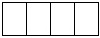 
жыл
год
Бағаларды жинауға жауапты мемлекеттік статистиканың аумақтық бөлімшелерінің мамандары толтырады
Заполняют специалисты территориальных подразделений государственной статистики, ответственные за сбор цен
Тіркеу мерзімі – есепті кезеңнің 20-күніне (қоса алғанда) дейін
Срок регистрации – до 20 числа (включительно) отчетного периода
Бағаларды жинауға жауапты мемлекеттік статистиканың аумақтық бөлімшелерінің мамандары толтырады
Заполняют специалисты территориальных подразделений государственной статистики, ответственные за сбор цен
Тіркеу мерзімі – есепті кезеңнің 20-күніне (қоса алғанда) дейін
Срок регистрации – до 20 числа (включительно) отчетного периода
Бағаларды жинауға жауапты мемлекеттік статистиканың аумақтық бөлімшелерінің мамандары толтырады
Заполняют специалисты территориальных подразделений государственной статистики, ответственные за сбор цен
Тіркеу мерзімі – есепті кезеңнің 20-күніне (қоса алғанда) дейін
Срок регистрации – до 20 числа (включительно) отчетного периода
Бағаларды жинауға жауапты мемлекеттік статистиканың аумақтық бөлімшелерінің мамандары толтырады
Заполняют специалисты территориальных подразделений государственной статистики, ответственные за сбор цен
Тіркеу мерзімі – есепті кезеңнің 20-күніне (қоса алғанда) дейін
Срок регистрации – до 20 числа (включительно) отчетного периода
Бағаларды жинауға жауапты мемлекеттік статистиканың аумақтық бөлімшелерінің мамандары толтырады
Заполняют специалисты территориальных подразделений государственной статистики, ответственные за сбор цен
Тіркеу мерзімі – есепті кезеңнің 20-күніне (қоса алғанда) дейін
Срок регистрации – до 20 числа (включительно) отчетного периода
Бағаларды жинауға жауапты мемлекеттік статистиканың аумақтық бөлімшелерінің мамандары толтырады
Заполняют специалисты территориальных подразделений государственной статистики, ответственные за сбор цен
Тіркеу мерзімі – есепті кезеңнің 20-күніне (қоса алғанда) дейін
Срок регистрации – до 20 числа (включительно) отчетного периода
Бағаларды жинауға жауапты мемлекеттік статистиканың аумақтық бөлімшелерінің мамандары толтырады
Заполняют специалисты территориальных подразделений государственной статистики, ответственные за сбор цен
Тіркеу мерзімі – есепті кезеңнің 20-күніне (қоса алғанда) дейін
Срок регистрации – до 20 числа (включительно) отчетного периода
Бағаларды жинауға жауапты мемлекеттік статистиканың аумақтық бөлімшелерінің мамандары толтырады
Заполняют специалисты территориальных подразделений государственной статистики, ответственные за сбор цен
Тіркеу мерзімі – есепті кезеңнің 20-күніне (қоса алғанда) дейін
Срок регистрации – до 20 числа (включительно) отчетного периода
Р/Н №
П/Н №
Базалық объектінің коды
Код базового объекта
Базалық объектінің атауы
Наименование базового объекта
Базалық объектінің байланыс деректері
Контактные данные базового объекта
А
Б
В
1
Р/Н №
П/Н №
Базалық объектінің коды
Код базового объекта
Пәтердің толық сипаттамасы
Подробная характеристика квартиры
Пәтердің толық сипаттамасы
Подробная характеристика квартиры
Пәтердің толық сипаттамасы
Подробная характеристика квартиры
Пәтердің толық сипаттамасы
Подробная характеристика квартиры
Пәтердің толық сипаттамасы
Подробная характеристика квартиры
Пәтердің толық сипаттамасы
Подробная характеристика квартиры
Пәтердің толық сипаттамасы
Подробная характеристика квартиры
Пәтердің толық сипаттамасы
Подробная характеристика квартиры
Тұрғын үй нарығындағы баға
Цены на рынке жилья
Тұрғын үй нарығындағы баға
Цены на рынке жилья
Тұрғын үй нарығындағы баға
Цены на рынке жилья
Ескертпе
Примечание
Р/Н №
П/Н №
Базалық объектінің коды
Код базового объекта
үйдің орналасқан жері
местоположение дома
бөлме саны
коли-чество комнат
жалпы алаңы
общая площадь
асхананың алаңы
площадь кухни
үйдің қабырға материалдары
материал стен дома
әрлеу
отделка
пәтер орналасқан қабат / үйдің қабаттылығы
этаж квартиры / этажность дома
тұрғын үйдің класы
класс жилья
____ қаңтар
января
____ ақпан
февраля
____ наурыз
марта
Ескертпе
Примечание
А
Б
1
2
3
4
5
6
7
8
9
10
11
12
Р/Н №
П/Н №
Базалық объектінің коды
Код базового объекта
Пәтердің толық сипаттамасы
Подробная характеристика квартиры
Пәтердің толық сипаттамасы
Подробная характеристика квартиры
Пәтердің толық сипаттамасы
Подробная характеристика квартиры
Пәтердің толық сипаттамасы
Подробная характеристика квартиры
Пәтердің толық сипаттамасы
Подробная характеристика квартиры
Пәтердің толық сипаттамасы
Подробная характеристика квартиры
Пәтердің толық сипаттамасы
Подробная характеристика квартиры
Пәтердің толық сипаттамасы
Подробная характеристика квартиры
Тұрғын үй нарығындағы баға
Цены на рынке жилья
Тұрғын үй нарығындағы баға
Цены на рынке жилья
Тұрғын үй нарығындағы баға
Цены на рынке жилья
Ескертпе
Примечание
Р/Н №
П/Н №
Базалық объектінің коды
Код базового объекта
үйдің орналасқан жері
местоположение дома
бөлме саны
количество комнат
жалпы алаңы
общая площадь
асхананың алаңы
площадь кухни
үйдің қабырға материалдары
материал стен дома
әрлеу
отделка
пәтер орналасқан қабат / үйдің қабаттылығы
этаж квартиры / этажность дома
тұрғын үйдің класы
класс жилья
____ сәуір
апреля
____ мамыр
мая
____ маусым
июня
Ескертпе
Примечание
А
Б
1
2
3
4
5
6
7
8
9
10
11
12
Р/Н №
П/Н №
Базалық объектінің коды
Код базового объекта
Пәтердің толық сипаттамасы
Подробная характеристика квартиры
Пәтердің толық сипаттамасы
Подробная характеристика квартиры
Пәтердің толық сипаттамасы
Подробная характеристика квартиры
Пәтердің толық сипаттамасы
Подробная характеристика квартиры
Пәтердің толық сипаттамасы
Подробная характеристика квартиры
Пәтердің толық сипаттамасы
Подробная характеристика квартиры
Пәтердің толық сипаттамасы
Подробная характеристика квартиры
Пәтердің толық сипаттамасы
Подробная характеристика квартиры
Тұрғын үй нарығындағы баға
Цены на рынке жилья
Тұрғын үй нарығындағы баға
Цены на рынке жилья
Тұрғын үй нарығындағы баға
Цены на рынке жилья
Ескертпе
Примечание
Р/Н №
П/Н №
Базалық объектінің коды
Код базового объекта
үйдің орналасқан жері
местоположение дома
бөлме саны
количество комнат
жалпы алаңы
общая площадь
асхананың алаңы
площадь кухни
үйдің қабырға материалдары
материал стен дома
әрлеу
отделка
пәтер орналасқан қабат / үйдің қабаттылығы
этаж квартиры / этажность дома
тұрғын үйдің класы
класс жилья
____ шілде
июля
____ тамыз
августа
____ қыркүйек
сентября
Ескертпе
Примечание
А
Б
1
2
3
4
5
6
7
8
9
10
11
12
Р/Н №
П/Н №
Базалық объектінің коды
Код базового объекта
Пәтердің толық сипаттамасы
Подробная характеристика квартиры
Пәтердің толық сипаттамасы
Подробная характеристика квартиры
Пәтердің толық сипаттамасы
Подробная характеристика квартиры
Пәтердің толық сипаттамасы
Подробная характеристика квартиры
Пәтердің толық сипаттамасы
Подробная характеристика квартиры
Пәтердің толық сипаттамасы
Подробная характеристика квартиры
Пәтердің толық сипаттамасы
Подробная характеристика квартиры
Пәтердің толық сипаттамасы
Подробная характеристика квартиры
Тұрғын үй нарығындағы баға
Цены на рынке жилья
Тұрғын үй нарығындағы баға
Цены на рынке жилья
Тұрғын үй нарығындағы баға
Цены на рынке жилья
Ескертпе
Примечание
Р/Н №
П/Н №
Базалық объектінің коды
Код базового объекта
үйдің орналасқан жері
местоположение дома
бөлме саны
количество комнат
жалпы алаңы
общая площадь
асхананың алаңы
площадь кухни
үйдің қабырға материалдары
материалы стен дома
әрлеу
отделка
пәтер орналасқан қабат / үйдің қабаттылығы
этаж квартиры / этажность дома
тұрғын үйдің класы
класс жилья
____ қазан
октября
____ қараша
ноября
____ желтоқсан
декабря
Ескертпе
Примечание
А
Б
1
2
3
4
5
6
7
8
9
10
11
12Қазақстан Республикасы
Ұлттық экономика
министрлігі
Статистика комитеті
төрағасының
2020 жылғы 28 қаңтардағы
№ 10 бұйрығына
38-қосымшаҚазақстан РеспубликасыҰлттық экономика министрлігіСтатистика комитеті төрағасының2020 жылғы 28 қаңтардағы№ 14 бұйрығына39-қосымша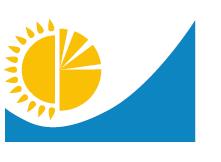 
Мемлекеттік статистика органдары құпиялылығына кепілдік береді
Конфиденциальность гарантируется органами государственной статистики
Жалпымемлекеттік статистикалық байқаудың статистикалық нысаны 
Статистическая форма общегосударственного статистического наблюдения
Мемлекеттік статистика органдары құпиялылығына кепілдік береді
Конфиденциальность гарантируется органами государственной статистики
Жалпымемлекеттік статистикалық байқаудың статистикалық нысаны 
Статистическая форма общегосударственного статистического наблюдения
Мемлекеттік статистика органдары құпиялылығына кепілдік береді
Конфиденциальность гарантируется органами государственной статистики
Жалпымемлекеттік статистикалық байқаудың статистикалық нысаны 
Статистическая форма общегосударственного статистического наблюдения
Мемлекеттік статистика органдары құпиялылығына кепілдік береді
Конфиденциальность гарантируется органами государственной статистики
Жалпымемлекеттік статистикалық байқаудың статистикалық нысаны 
Статистическая форма общегосударственного статистического наблюдения
Мемлекеттік статистика органдары құпиялылығына кепілдік береді
Конфиденциальность гарантируется органами государственной статистики
Жалпымемлекеттік статистикалық байқаудың статистикалық нысаны 
Статистическая форма общегосударственного статистического наблюдения
Мемлекеттік статистика органдары құпиялылығына кепілдік береді
Конфиденциальность гарантируется органами государственной статистики
Жалпымемлекеттік статистикалық байқаудың статистикалық нысаны 
Статистическая форма общегосударственного статистического наблюдения
Ауыл шаруашылығы өнімі мен оны қайта өңдеу өнімдерінің бағасын тіркеуге арналған деректерді енгізудің электрондық нысаны
Электронная форма ввода данных для регистрации цен на продукцию сельского хозяйства и продукты ее переработки
Ауыл шаруашылығы өнімі мен оны қайта өңдеу өнімдерінің бағасын тіркеуге арналған деректерді енгізудің электрондық нысаны
Электронная форма ввода данных для регистрации цен на продукцию сельского хозяйства и продукты ее переработки
Ауыл шаруашылығы өнімі мен оны қайта өңдеу өнімдерінің бағасын тіркеуге арналған деректерді енгізудің электрондық нысаны
Электронная форма ввода данных для регистрации цен на продукцию сельского хозяйства и продукты ее переработки
Ауыл шаруашылығы өнімі мен оны қайта өңдеу өнімдерінің бағасын тіркеуге арналған деректерді енгізудің электрондық нысаны
Электронная форма ввода данных для регистрации цен на продукцию сельского хозяйства и продукты ее переработки
Ауыл шаруашылығы өнімі мен оны қайта өңдеу өнімдерінің бағасын тіркеуге арналған деректерді енгізудің электрондық нысаны
Электронная форма ввода данных для регистрации цен на продукцию сельского хозяйства и продукты ее переработки
Ауыл шаруашылығы өнімі мен оны қайта өңдеу өнімдерінің бағасын тіркеуге арналған деректерді енгізудің электрондық нысаны
Электронная форма ввода данных для регистрации цен на продукцию сельского хозяйства и продукты ее переработки
Ауыл шаруашылығы өнімі мен оны қайта өңдеу өнімдерінің бағасын тіркеуге арналған деректерді енгізудің электрондық нысаны
Электронная форма ввода данных для регистрации цен на продукцию сельского хозяйства и продукты ее переработки
Ауыл шаруашылығы өнімі мен оны қайта өңдеу өнімдерінің бағасын тіркеуге арналған деректерді енгізудің электрондық нысаны
Электронная форма ввода данных для регистрации цен на продукцию сельского хозяйства и продукты ее переработки
Индексі 
Индекс
Ц-200э
Ц-200э
 есепті кезең 
отчетный период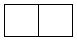 
ай
месяц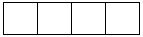 
жыл
год
Атауы
Наименование
Коды
Код
Мекенжайы
Адрес
Тіркеу күніндегі өкіл тауарлар саны
Количество товаров-представителей в день регистрации
1
Өнімінің атауы
Наименование продукции
2
Өнімінің коды
Код продукции 
3
Өлшем бірлігі
Единица измерения
4
Өкіл тауардың (өнімінің) коды
Код товара – представителя (продукции)
5
Өкіл тауардың (өнімінің) сипаттамасы
Характеристика товара-представителя (продукции)
6
Салықтарды қоса алғанда, баға, теңге
Цена, включая налоги, тенге
7
Ескерту
ПримечаниеҚазақстан Республикасы
Ұлттық экономика министрлігі
Статистика комитеті 
төрағасының
2020 жылғы 28 қаңтардағы
№ 10 бұйрығына
40-қосымшаҚазақстан РеспубликасыҰлттық экономика министрлігіСтатистика комитеті төрағасының2020 жылғы 28 қаңтардағы№ 10 бұйрығына41-қосымша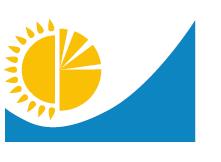 
Мемлекеттік статистика органдары кұпиялылығына кепілдік береді
Конфиденциальность гарантируется органами государственной статистики
Мемлекеттік статистика органдары кұпиялылығына кепілдік береді
Конфиденциальность гарантируется органами государственной статистики
Мемлекеттік статистика органдары кұпиялылығына кепілдік береді
Конфиденциальность гарантируется органами государственной статистики
Мемлекеттік статистика органдары кұпиялылығына кепілдік береді
Конфиденциальность гарантируется органами государственной статистики
Приложение 41
к приказу Председателя
Комитета по статистике
Министерства национальной экономики
Республики Казахстан
от "28" января 2020 года
№ 10
Приложение 41
к приказу Председателя
Комитета по статистике
Министерства национальной экономики
Республики Казахстан
от "28" января 2020 года
№ 10
Приложение 41
к приказу Председателя
Комитета по статистике
Министерства национальной экономики
Республики Казахстан
от "28" января 2020 года
№ 10
Приложение 41
к приказу Председателя
Комитета по статистике
Министерства национальной экономики
Республики Казахстан
от "28" января 2020 года
№ 10
Приложение 41
к приказу Председателя
Комитета по статистике
Министерства национальной экономики
Республики Казахстан
от "28" января 2020 года
№ 10
Приложение 41
к приказу Председателя
Комитета по статистике
Министерства национальной экономики
Республики Казахстан
от "28" января 2020 года
№ 10
Приложение 41
к приказу Председателя
Комитета по статистике
Министерства национальной экономики
Республики Казахстан
от "28" января 2020 года
№ 10
Приложение 41
к приказу Председателя
Комитета по статистике
Министерства национальной экономики
Республики Казахстан
от "28" января 2020 года
№ 10
Приложение 41
к приказу Председателя
Комитета по статистике
Министерства национальной экономики
Республики Казахстан
от "28" января 2020 года
№ 10
Приложение 41
к приказу Председателя
Комитета по статистике
Министерства национальной экономики
Республики Казахстан
от "28" января 2020 года
№ 10
Приложение 41
к приказу Председателя
Комитета по статистике
Министерства национальной экономики
Республики Казахстан
от "28" января 2020 года
№ 10
Приложение 41
к приказу Председателя
Комитета по статистике
Министерства национальной экономики
Республики Казахстан
от "28" января 2020 года
№ 10
Приложение 41
к приказу Председателя
Комитета по статистике
Министерства национальной экономики
Республики Казахстан
от "28" января 2020 года
№ 10
Жалпымемлекеттік статистикалық байқаудың статистикалық нысаны
Статистическая форма общегосударственного статистического наблюдения
Жалпымемлекеттік статистикалық байқаудың статистикалық нысаны
Статистическая форма общегосударственного статистического наблюдения
Жалпымемлекеттік статистикалық байқаудың статистикалық нысаны
Статистическая форма общегосударственного статистического наблюдения
Жалпымемлекеттік статистикалық байқаудың статистикалық нысаны
Статистическая форма общегосударственного статистического наблюдения
Приложение 41
к приказу Председателя
Комитета по статистике
Министерства национальной экономики
Республики Казахстан
от "28" января 2020 года
№ 10
Приложение 41
к приказу Председателя
Комитета по статистике
Министерства национальной экономики
Республики Казахстан
от "28" января 2020 года
№ 10
Приложение 41
к приказу Председателя
Комитета по статистике
Министерства национальной экономики
Республики Казахстан
от "28" января 2020 года
№ 10
Приложение 41
к приказу Председателя
Комитета по статистике
Министерства национальной экономики
Республики Казахстан
от "28" января 2020 года
№ 10
Приложение 41
к приказу Председателя
Комитета по статистике
Министерства национальной экономики
Республики Казахстан
от "28" января 2020 года
№ 10
Приложение 41
к приказу Председателя
Комитета по статистике
Министерства национальной экономики
Республики Казахстан
от "28" января 2020 года
№ 10
Приложение 41
к приказу Председателя
Комитета по статистике
Министерства национальной экономики
Республики Казахстан
от "28" января 2020 года
№ 10
Приложение 41
к приказу Председателя
Комитета по статистике
Министерства национальной экономики
Республики Казахстан
от "28" января 2020 года
№ 10
Приложение 41
к приказу Председателя
Комитета по статистике
Министерства национальной экономики
Республики Казахстан
от "28" января 2020 года
№ 10
Приложение 41
к приказу Председателя
Комитета по статистике
Министерства национальной экономики
Республики Казахстан
от "28" января 2020 года
№ 10
Приложение 41
к приказу Председателя
Комитета по статистике
Министерства национальной экономики
Республики Казахстан
от "28" января 2020 года
№ 10
Приложение 41
к приказу Председателя
Комитета по статистике
Министерства национальной экономики
Республики Казахстан
от "28" января 2020 года
№ 10
Приложение 41
к приказу Председателя
Комитета по статистике
Министерства национальной экономики
Республики Казахстан
от "28" января 2020 года
№ 10
Өндірушілердің көрсетілетін қызметтерге бағалары туралы есеп
Отчет о ценах производителей на услуги
Өндірушілердің көрсетілетін қызметтерге бағалары туралы есеп
Отчет о ценах производителей на услуги
Өндірушілердің көрсетілетін қызметтерге бағалары туралы есеп
Отчет о ценах производителей на услуги
Өндірушілердің көрсетілетін қызметтерге бағалары туралы есеп
Отчет о ценах производителей на услуги
Өндірушілердің көрсетілетін қызметтерге бағалары туралы есеп
Отчет о ценах производителей на услуги
Өндірушілердің көрсетілетін қызметтерге бағалары туралы есеп
Отчет о ценах производителей на услуги
Өндірушілердің көрсетілетін қызметтерге бағалары туралы есеп
Отчет о ценах производителей на услуги
Өндірушілердің көрсетілетін қызметтерге бағалары туралы есеп
Отчет о ценах производителей на услуги
Өндірушілердің көрсетілетін қызметтерге бағалары туралы есеп
Отчет о ценах производителей на услуги
Өндірушілердің көрсетілетін қызметтерге бағалары туралы есеп
Отчет о ценах производителей на услуги
Өндірушілердің көрсетілетін қызметтерге бағалары туралы есеп
Отчет о ценах производителей на услуги
Өндірушілердің көрсетілетін қызметтерге бағалары туралы есеп
Отчет о ценах производителей на услуги
Өндірушілердің көрсетілетін қызметтерге бағалары туралы есеп
Отчет о ценах производителей на услуги
Өндірушілердің көрсетілетін қызметтерге бағалары туралы есеп
Отчет о ценах производителей на услуги
Өндірушілердің көрсетілетін қызметтерге бағалары туралы есеп
Отчет о ценах производителей на услуги
Өндірушілердің көрсетілетін қызметтерге бағалары туралы есеп
Отчет о ценах производителей на услуги
Өндірушілердің көрсетілетін қызметтерге бағалары туралы есеп
Отчет о ценах производителей на услуги
Өндірушілердің көрсетілетін қызметтерге бағалары туралы есеп
Отчет о ценах производителей на услуги
Индексі
Индекс
Индексі
Индекс
1-Ц (көрсетілетін қызметтер)
1-Ц (услуги)
1-Ц (көрсетілетін қызметтер)
1-Ц (услуги)
1-Ц (көрсетілетін қызметтер)
1-Ц (услуги)
1-Ц (көрсетілетін қызметтер)
1-Ц (услуги)
1-Ц (көрсетілетін қызметтер)
1-Ц (услуги)
1-Ц (көрсетілетін қызметтер)
1-Ц (услуги)
1-Ц (көрсетілетін қызметтер)
1-Ц (услуги)
1-Ц (көрсетілетін қызметтер)
1-Ц (услуги)
1-Ц (көрсетілетін қызметтер)
1-Ц (услуги)
тоқсандық
квартальная
есепті кезең 
отчетный период
есепті кезең 
отчетный период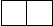 
тоқсан 
квартал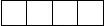 
жыл 
год
Экономикалық қызмет түрлерінің жалпы жіктеуішінің кодтарына сәйкес қызметінің негізгі немесе қосалқы түрлері: 52, 62, 63, 69-71, 73, 74, 77, 80-82 болып табылатын іріктемеге түскен заңды тұлғалар және (немесе) олардың құрылымдық және оқшауланған бөлімшелері ұсынады
Представляют попавшие в выборку юридические лица и (или) их структурные и обособленные подразделения с основным или вторичным видами деятельности согласно кодам Общего классификатора видов экономической деятельности: 52, 62, 63, 69-71, 73, 74, 77, 80-82
Ұсыну мерзімі - есепті кезеңнен кейінгі айдың 5-күніне (қоса алғанда) дейін
Срок представления – до 5 числа (включительно) после отчетного периода
Экономикалық қызмет түрлерінің жалпы жіктеуішінің кодтарына сәйкес қызметінің негізгі немесе қосалқы түрлері: 52, 62, 63, 69-71, 73, 74, 77, 80-82 болып табылатын іріктемеге түскен заңды тұлғалар және (немесе) олардың құрылымдық және оқшауланған бөлімшелері ұсынады
Представляют попавшие в выборку юридические лица и (или) их структурные и обособленные подразделения с основным или вторичным видами деятельности согласно кодам Общего классификатора видов экономической деятельности: 52, 62, 63, 69-71, 73, 74, 77, 80-82
Ұсыну мерзімі - есепті кезеңнен кейінгі айдың 5-күніне (қоса алғанда) дейін
Срок представления – до 5 числа (включительно) после отчетного периода
Экономикалық қызмет түрлерінің жалпы жіктеуішінің кодтарына сәйкес қызметінің негізгі немесе қосалқы түрлері: 52, 62, 63, 69-71, 73, 74, 77, 80-82 болып табылатын іріктемеге түскен заңды тұлғалар және (немесе) олардың құрылымдық және оқшауланған бөлімшелері ұсынады
Представляют попавшие в выборку юридические лица и (или) их структурные и обособленные подразделения с основным или вторичным видами деятельности согласно кодам Общего классификатора видов экономической деятельности: 52, 62, 63, 69-71, 73, 74, 77, 80-82
Ұсыну мерзімі - есепті кезеңнен кейінгі айдың 5-күніне (қоса алғанда) дейін
Срок представления – до 5 числа (включительно) после отчетного периода
Экономикалық қызмет түрлерінің жалпы жіктеуішінің кодтарына сәйкес қызметінің негізгі немесе қосалқы түрлері: 52, 62, 63, 69-71, 73, 74, 77, 80-82 болып табылатын іріктемеге түскен заңды тұлғалар және (немесе) олардың құрылымдық және оқшауланған бөлімшелері ұсынады
Представляют попавшие в выборку юридические лица и (или) их структурные и обособленные подразделения с основным или вторичным видами деятельности согласно кодам Общего классификатора видов экономической деятельности: 52, 62, 63, 69-71, 73, 74, 77, 80-82
Ұсыну мерзімі - есепті кезеңнен кейінгі айдың 5-күніне (қоса алғанда) дейін
Срок представления – до 5 числа (включительно) после отчетного периода
Экономикалық қызмет түрлерінің жалпы жіктеуішінің кодтарына сәйкес қызметінің негізгі немесе қосалқы түрлері: 52, 62, 63, 69-71, 73, 74, 77, 80-82 болып табылатын іріктемеге түскен заңды тұлғалар және (немесе) олардың құрылымдық және оқшауланған бөлімшелері ұсынады
Представляют попавшие в выборку юридические лица и (или) их структурные и обособленные подразделения с основным или вторичным видами деятельности согласно кодам Общего классификатора видов экономической деятельности: 52, 62, 63, 69-71, 73, 74, 77, 80-82
Ұсыну мерзімі - есепті кезеңнен кейінгі айдың 5-күніне (қоса алғанда) дейін
Срок представления – до 5 числа (включительно) после отчетного периода
Экономикалық қызмет түрлерінің жалпы жіктеуішінің кодтарына сәйкес қызметінің негізгі немесе қосалқы түрлері: 52, 62, 63, 69-71, 73, 74, 77, 80-82 болып табылатын іріктемеге түскен заңды тұлғалар және (немесе) олардың құрылымдық және оқшауланған бөлімшелері ұсынады
Представляют попавшие в выборку юридические лица и (или) их структурные и обособленные подразделения с основным или вторичным видами деятельности согласно кодам Общего классификатора видов экономической деятельности: 52, 62, 63, 69-71, 73, 74, 77, 80-82
Ұсыну мерзімі - есепті кезеңнен кейінгі айдың 5-күніне (қоса алғанда) дейін
Срок представления – до 5 числа (включительно) после отчетного периода
Экономикалық қызмет түрлерінің жалпы жіктеуішінің кодтарына сәйкес қызметінің негізгі немесе қосалқы түрлері: 52, 62, 63, 69-71, 73, 74, 77, 80-82 болып табылатын іріктемеге түскен заңды тұлғалар және (немесе) олардың құрылымдық және оқшауланған бөлімшелері ұсынады
Представляют попавшие в выборку юридические лица и (или) их структурные и обособленные подразделения с основным или вторичным видами деятельности согласно кодам Общего классификатора видов экономической деятельности: 52, 62, 63, 69-71, 73, 74, 77, 80-82
Ұсыну мерзімі - есепті кезеңнен кейінгі айдың 5-күніне (қоса алғанда) дейін
Срок представления – до 5 числа (включительно) после отчетного периода
Экономикалық қызмет түрлерінің жалпы жіктеуішінің кодтарына сәйкес қызметінің негізгі немесе қосалқы түрлері: 52, 62, 63, 69-71, 73, 74, 77, 80-82 болып табылатын іріктемеге түскен заңды тұлғалар және (немесе) олардың құрылымдық және оқшауланған бөлімшелері ұсынады
Представляют попавшие в выборку юридические лица и (или) их структурные и обособленные подразделения с основным или вторичным видами деятельности согласно кодам Общего классификатора видов экономической деятельности: 52, 62, 63, 69-71, 73, 74, 77, 80-82
Ұсыну мерзімі - есепті кезеңнен кейінгі айдың 5-күніне (қоса алғанда) дейін
Срок представления – до 5 числа (включительно) после отчетного периода
Экономикалық қызмет түрлерінің жалпы жіктеуішінің кодтарына сәйкес қызметінің негізгі немесе қосалқы түрлері: 52, 62, 63, 69-71, 73, 74, 77, 80-82 болып табылатын іріктемеге түскен заңды тұлғалар және (немесе) олардың құрылымдық және оқшауланған бөлімшелері ұсынады
Представляют попавшие в выборку юридические лица и (или) их структурные и обособленные подразделения с основным или вторичным видами деятельности согласно кодам Общего классификатора видов экономической деятельности: 52, 62, 63, 69-71, 73, 74, 77, 80-82
Ұсыну мерзімі - есепті кезеңнен кейінгі айдың 5-күніне (қоса алғанда) дейін
Срок представления – до 5 числа (включительно) после отчетного периода
Экономикалық қызмет түрлерінің жалпы жіктеуішінің кодтарына сәйкес қызметінің негізгі немесе қосалқы түрлері: 52, 62, 63, 69-71, 73, 74, 77, 80-82 болып табылатын іріктемеге түскен заңды тұлғалар және (немесе) олардың құрылымдық және оқшауланған бөлімшелері ұсынады
Представляют попавшие в выборку юридические лица и (или) их структурные и обособленные подразделения с основным или вторичным видами деятельности согласно кодам Общего классификатора видов экономической деятельности: 52, 62, 63, 69-71, 73, 74, 77, 80-82
Ұсыну мерзімі - есепті кезеңнен кейінгі айдың 5-күніне (қоса алғанда) дейін
Срок представления – до 5 числа (включительно) после отчетного периода
Экономикалық қызмет түрлерінің жалпы жіктеуішінің кодтарына сәйкес қызметінің негізгі немесе қосалқы түрлері: 52, 62, 63, 69-71, 73, 74, 77, 80-82 болып табылатын іріктемеге түскен заңды тұлғалар және (немесе) олардың құрылымдық және оқшауланған бөлімшелері ұсынады
Представляют попавшие в выборку юридические лица и (или) их структурные и обособленные подразделения с основным или вторичным видами деятельности согласно кодам Общего классификатора видов экономической деятельности: 52, 62, 63, 69-71, 73, 74, 77, 80-82
Ұсыну мерзімі - есепті кезеңнен кейінгі айдың 5-күніне (қоса алғанда) дейін
Срок представления – до 5 числа (включительно) после отчетного периода
Экономикалық қызмет түрлерінің жалпы жіктеуішінің кодтарына сәйкес қызметінің негізгі немесе қосалқы түрлері: 52, 62, 63, 69-71, 73, 74, 77, 80-82 болып табылатын іріктемеге түскен заңды тұлғалар және (немесе) олардың құрылымдық және оқшауланған бөлімшелері ұсынады
Представляют попавшие в выборку юридические лица и (или) их структурные и обособленные подразделения с основным или вторичным видами деятельности согласно кодам Общего классификатора видов экономической деятельности: 52, 62, 63, 69-71, 73, 74, 77, 80-82
Ұсыну мерзімі - есепті кезеңнен кейінгі айдың 5-күніне (қоса алғанда) дейін
Срок представления – до 5 числа (включительно) после отчетного периода
Экономикалық қызмет түрлерінің жалпы жіктеуішінің кодтарына сәйкес қызметінің негізгі немесе қосалқы түрлері: 52, 62, 63, 69-71, 73, 74, 77, 80-82 болып табылатын іріктемеге түскен заңды тұлғалар және (немесе) олардың құрылымдық және оқшауланған бөлімшелері ұсынады
Представляют попавшие в выборку юридические лица и (или) их структурные и обособленные подразделения с основным или вторичным видами деятельности согласно кодам Общего классификатора видов экономической деятельности: 52, 62, 63, 69-71, 73, 74, 77, 80-82
Ұсыну мерзімі - есепті кезеңнен кейінгі айдың 5-күніне (қоса алғанда) дейін
Срок представления – до 5 числа (включительно) после отчетного периода
Экономикалық қызмет түрлерінің жалпы жіктеуішінің кодтарына сәйкес қызметінің негізгі немесе қосалқы түрлері: 52, 62, 63, 69-71, 73, 74, 77, 80-82 болып табылатын іріктемеге түскен заңды тұлғалар және (немесе) олардың құрылымдық және оқшауланған бөлімшелері ұсынады
Представляют попавшие в выборку юридические лица и (или) их структурные и обособленные подразделения с основным или вторичным видами деятельности согласно кодам Общего классификатора видов экономической деятельности: 52, 62, 63, 69-71, 73, 74, 77, 80-82
Ұсыну мерзімі - есепті кезеңнен кейінгі айдың 5-күніне (қоса алғанда) дейін
Срок представления – до 5 числа (включительно) после отчетного периода
Экономикалық қызмет түрлерінің жалпы жіктеуішінің кодтарына сәйкес қызметінің негізгі немесе қосалқы түрлері: 52, 62, 63, 69-71, 73, 74, 77, 80-82 болып табылатын іріктемеге түскен заңды тұлғалар және (немесе) олардың құрылымдық және оқшауланған бөлімшелері ұсынады
Представляют попавшие в выборку юридические лица и (или) их структурные и обособленные подразделения с основным или вторичным видами деятельности согласно кодам Общего классификатора видов экономической деятельности: 52, 62, 63, 69-71, 73, 74, 77, 80-82
Ұсыну мерзімі - есепті кезеңнен кейінгі айдың 5-күніне (қоса алғанда) дейін
Срок представления – до 5 числа (включительно) после отчетного периода
Экономикалық қызмет түрлерінің жалпы жіктеуішінің кодтарына сәйкес қызметінің негізгі немесе қосалқы түрлері: 52, 62, 63, 69-71, 73, 74, 77, 80-82 болып табылатын іріктемеге түскен заңды тұлғалар және (немесе) олардың құрылымдық және оқшауланған бөлімшелері ұсынады
Представляют попавшие в выборку юридические лица и (или) их структурные и обособленные подразделения с основным или вторичным видами деятельности согласно кодам Общего классификатора видов экономической деятельности: 52, 62, 63, 69-71, 73, 74, 77, 80-82
Ұсыну мерзімі - есепті кезеңнен кейінгі айдың 5-күніне (қоса алғанда) дейін
Срок представления – до 5 числа (включительно) после отчетного периода
Экономикалық қызмет түрлерінің жалпы жіктеуішінің кодтарына сәйкес қызметінің негізгі немесе қосалқы түрлері: 52, 62, 63, 69-71, 73, 74, 77, 80-82 болып табылатын іріктемеге түскен заңды тұлғалар және (немесе) олардың құрылымдық және оқшауланған бөлімшелері ұсынады
Представляют попавшие в выборку юридические лица и (или) их структурные и обособленные подразделения с основным или вторичным видами деятельности согласно кодам Общего классификатора видов экономической деятельности: 52, 62, 63, 69-71, 73, 74, 77, 80-82
Ұсыну мерзімі - есепті кезеңнен кейінгі айдың 5-күніне (қоса алғанда) дейін
Срок представления – до 5 числа (включительно) после отчетного периода
Экономикалық қызмет түрлерінің жалпы жіктеуішінің кодтарына сәйкес қызметінің негізгі немесе қосалқы түрлері: 52, 62, 63, 69-71, 73, 74, 77, 80-82 болып табылатын іріктемеге түскен заңды тұлғалар және (немесе) олардың құрылымдық және оқшауланған бөлімшелері ұсынады
Представляют попавшие в выборку юридические лица и (или) их структурные и обособленные подразделения с основным или вторичным видами деятельности согласно кодам Общего классификатора видов экономической деятельности: 52, 62, 63, 69-71, 73, 74, 77, 80-82
Ұсыну мерзімі - есепті кезеңнен кейінгі айдың 5-күніне (қоса алғанда) дейін
Срок представления – до 5 числа (включительно) после отчетного периода
 БСН коды 
код БИН
 БСН коды 
код БИН
 БСН коды 
код БИН
 БСН коды 
код БИН
 БСН коды 
код БИН
 БСН коды 
код БИН
 БСН коды 
код БИН
 БСН коды 
код БИН
 БСН коды 
код БИН
 БСН коды 
код БИН
 БСН коды 
код БИН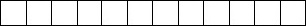 
1.
1.
1.
Көрсетілетін қызметтерге бағаны өлшем бірлігіне теңгемен, қосылған құн салығын есепке алусыз көрсетіңіз
Укажите цены на оказываемые услуги, в тенге за единицу измерения, без учета налога на добавленную стоимость
Көрсетілетін қызметтерге бағаны өлшем бірлігіне теңгемен, қосылған құн салығын есепке алусыз көрсетіңіз
Укажите цены на оказываемые услуги, в тенге за единицу измерения, без учета налога на добавленную стоимость
Көрсетілетін қызметтерге бағаны өлшем бірлігіне теңгемен, қосылған құн салығын есепке алусыз көрсетіңіз
Укажите цены на оказываемые услуги, в тенге за единицу измерения, без учета налога на добавленную стоимость
Көрсетілетін қызметтерге бағаны өлшем бірлігіне теңгемен, қосылған құн салығын есепке алусыз көрсетіңіз
Укажите цены на оказываемые услуги, в тенге за единицу измерения, без учета налога на добавленную стоимость
Көрсетілетін қызметтерге бағаны өлшем бірлігіне теңгемен, қосылған құн салығын есепке алусыз көрсетіңіз
Укажите цены на оказываемые услуги, в тенге за единицу измерения, без учета налога на добавленную стоимость
Көрсетілетін қызметтерге бағаны өлшем бірлігіне теңгемен, қосылған құн салығын есепке алусыз көрсетіңіз
Укажите цены на оказываемые услуги, в тенге за единицу измерения, без учета налога на добавленную стоимость
Көрсетілетін қызметтерге бағаны өлшем бірлігіне теңгемен, қосылған құн салығын есепке алусыз көрсетіңіз
Укажите цены на оказываемые услуги, в тенге за единицу измерения, без учета налога на добавленную стоимость
Көрсетілетін қызметтерге бағаны өлшем бірлігіне теңгемен, қосылған құн салығын есепке алусыз көрсетіңіз
Укажите цены на оказываемые услуги, в тенге за единицу измерения, без учета налога на добавленную стоимость
Көрсетілетін қызметтерге бағаны өлшем бірлігіне теңгемен, қосылған құн салығын есепке алусыз көрсетіңіз
Укажите цены на оказываемые услуги, в тенге за единицу измерения, без учета налога на добавленную стоимость
Көрсетілетін қызметтерге бағаны өлшем бірлігіне теңгемен, қосылған құн салығын есепке алусыз көрсетіңіз
Укажите цены на оказываемые услуги, в тенге за единицу измерения, без учета налога на добавленную стоимость
Көрсетілетін қызметтерге бағаны өлшем бірлігіне теңгемен, қосылған құн салығын есепке алусыз көрсетіңіз
Укажите цены на оказываемые услуги, в тенге за единицу измерения, без учета налога на добавленную стоимость
Көрсетілетін қызметтерге бағаны өлшем бірлігіне теңгемен, қосылған құн салығын есепке алусыз көрсетіңіз
Укажите цены на оказываемые услуги, в тенге за единицу измерения, без учета налога на добавленную стоимость
Көрсетілетін қызметтерге бағаны өлшем бірлігіне теңгемен, қосылған құн салығын есепке алусыз көрсетіңіз
Укажите цены на оказываемые услуги, в тенге за единицу измерения, без учета налога на добавленную стоимость
Көрсетілетін қызметтерге бағаны өлшем бірлігіне теңгемен, қосылған құн салығын есепке алусыз көрсетіңіз
Укажите цены на оказываемые услуги, в тенге за единицу измерения, без учета налога на добавленную стоимость
Көрсетілетін қызметтерге бағаны өлшем бірлігіне теңгемен, қосылған құн салығын есепке алусыз көрсетіңіз
Укажите цены на оказываемые услуги, в тенге за единицу измерения, без учета налога на добавленную стоимость
Көрсетілетін қызмет түрі1
Вид услуги1
Көрсетілетін қызмет түрі1
Вид услуги1
Көрсетілетін қызмет түрі1
Вид услуги1
Көрсетілетін қызмет түрі1
Вид услуги1
Көрсетілетін қызмет коды1
Код услуги1
Көрсетілетін қызмет коды1
Код услуги1
Өкіл көрсетілетін қызмет
Услуга-представитель
Өкіл көрсетілетін қызмет
Услуга-представитель
Өкіл көрсетілетін қызмет
Услуга-представитель
Баға
Цена
Баға
Цена
Баға
Цена
Баға
Цена
Баға өзгерісі себебінің коды4
Код причины изменения цены4
Баға өзгерісі себебінің коды4
Код причины изменения цены4
Баға өзгерісі себебінің коды4
Код причины изменения цены4
Баға өзгерісі себебінің коды4
Код причины изменения цены4
Баға өзгерісі себебінің коды4
Код причины изменения цены4
Көрсетілетін қызмет түрі1
Вид услуги1
Көрсетілетін қызмет түрі1
Вид услуги1
Көрсетілетін қызмет түрі1
Вид услуги1
Көрсетілетін қызмет түрі1
Вид услуги1
Көрсетілетін қызмет коды1
Код услуги1
Көрсетілетін қызмет коды1
Код услуги1
Өлшем бірлігі2
Единица измерения2
р/с №
№ п/п
Сипаттама
Характеристика
есепті тоқсанға
за отчетный квартал
өткен тоқсанға3
за предыдущий квартал3
өткен тоқсанға3
за предыдущий квартал3
өткен тоқсанға3
за предыдущий квартал3
Баға өзгерісі себебінің коды4
Код причины изменения цены4
Баға өзгерісі себебінің коды4
Код причины изменения цены4
Баға өзгерісі себебінің коды4
Код причины изменения цены4
Баға өзгерісі себебінің коды4
Код причины изменения цены4
Баға өзгерісі себебінің коды4
Код причины изменения цены4
А
А
А
А
Б
Б
В
Г
Д
1
2
2
2
3
3
3
3
3
2.
2.
Статистикалық нысанды толтыруға жұмсалған уақытты көрсетіңіз, сағатпен (қажеттісін қоршаңыз)
Укажите время, затраченное на заполнение статистической формы, в часах (нужное обвести)
Статистикалық нысанды толтыруға жұмсалған уақытты көрсетіңіз, сағатпен (қажеттісін қоршаңыз)
Укажите время, затраченное на заполнение статистической формы, в часах (нужное обвести)
Статистикалық нысанды толтыруға жұмсалған уақытты көрсетіңіз, сағатпен (қажеттісін қоршаңыз)
Укажите время, затраченное на заполнение статистической формы, в часах (нужное обвести)
Статистикалық нысанды толтыруға жұмсалған уақытты көрсетіңіз, сағатпен (қажеттісін қоршаңыз)
Укажите время, затраченное на заполнение статистической формы, в часах (нужное обвести)
Статистикалық нысанды толтыруға жұмсалған уақытты көрсетіңіз, сағатпен (қажеттісін қоршаңыз)
Укажите время, затраченное на заполнение статистической формы, в часах (нужное обвести)
Статистикалық нысанды толтыруға жұмсалған уақытты көрсетіңіз, сағатпен (қажеттісін қоршаңыз)
Укажите время, затраченное на заполнение статистической формы, в часах (нужное обвести)
Статистикалық нысанды толтыруға жұмсалған уақытты көрсетіңіз, сағатпен (қажеттісін қоршаңыз)
Укажите время, затраченное на заполнение статистической формы, в часах (нужное обвести)
Статистикалық нысанды толтыруға жұмсалған уақытты көрсетіңіз, сағатпен (қажеттісін қоршаңыз)
Укажите время, затраченное на заполнение статистической формы, в часах (нужное обвести)
Статистикалық нысанды толтыруға жұмсалған уақытты көрсетіңіз, сағатпен (қажеттісін қоршаңыз)
Укажите время, затраченное на заполнение статистической формы, в часах (нужное обвести)
Статистикалық нысанды толтыруға жұмсалған уақытты көрсетіңіз, сағатпен (қажеттісін қоршаңыз)
Укажите время, затраченное на заполнение статистической формы, в часах (нужное обвести)
Статистикалық нысанды толтыруға жұмсалған уақытты көрсетіңіз, сағатпен (қажеттісін қоршаңыз)
Укажите время, затраченное на заполнение статистической формы, в часах (нужное обвести)
Статистикалық нысанды толтыруға жұмсалған уақытты көрсетіңіз, сағатпен (қажеттісін қоршаңыз)
Укажите время, затраченное на заполнение статистической формы, в часах (нужное обвести)
1 сағатқа дейiн
1-2
1-2
2-4
2-4
4-8
4-8
4-8
4-8
8-40
8-40
8-40
8-40
40 сағаттан артық
до 1 часа
1-2
1-2
2-4
2-4
4-8
4-8
4-8
4-8
8-40
8-40
8-40
8-40
более 40 часов
Атауы 
Атауы 
Атауы 
Атауы 
Атауы 
Атауы 
Мекенжайы (респонденттің) 
Мекенжайы (респонденттің) 
Мекенжайы (респонденттің) 
Мекенжайы (респонденттің) 
Мекенжайы (респонденттің) 
Мекенжайы (респонденттің) 
Мекенжайы (респонденттің) 
Наименование _________________________
Наименование _________________________
Наименование _________________________
Наименование _________________________
Наименование _________________________
Наименование _________________________
Адрес (респондента) _________________________
Адрес (респондента) _________________________
Адрес (респондента) _________________________
Адрес (респондента) _________________________
Адрес (респондента) _________________________
Адрес (респондента) _________________________
Адрес (респондента) _________________________
Телефоны (респонденттің) 
Телефоны (респонденттің) 
Телефоны (респонденттің) 
Телефоны (респонденттің) 
Электрондық пошта мекенжайы (респонденттің)
Электрондық пошта мекенжайы (респонденттің)
Электрондық пошта мекенжайы (респонденттің)
Электрондық пошта мекенжайы (респонденттің)
Телефон (респондента) _________
Телефон (респондента) _________
Телефон (респондента) _________
Телефон (респондента) _________
_________
_________
_________
_________
_________
_________
Адрес электронной почты (респондента) ________
Адрес электронной почты (респондента) ________
Адрес электронной почты (респондента) ________
Адрес электронной почты (респондента) ________
стационарлық
стационарный
стационарлық
стационарный
стационарлық
стационарный
стационарлық
стационарный
ұялы 
мобильный
ұялы 
мобильный
ұялы 
мобильный
ұялы 
мобильный
ұялы 
мобильный
ұялы 
мобильный
Орындаушы 
Орындаушы 
Орындаушы 
Орындаушы 
Орындаушы 
Орындаушы 
Орындаушы 
Орындаушы 
Исполнитель _______________________________________
Исполнитель _______________________________________
Исполнитель _______________________________________
Исполнитель _______________________________________
Исполнитель _______________________________________
Исполнитель _______________________________________
Исполнитель _______________________________________
Исполнитель _______________________________________
______________________________
______________________________
______________________________
______________________________
______________________________
______________________________
тегі, аты және әкесінің аты (бар болған жағдайда)
фамилия, имя и отчество (при его наличии)
тегі, аты және әкесінің аты (бар болған жағдайда)
фамилия, имя и отчество (при его наличии)
тегі, аты және әкесінің аты (бар болған жағдайда)
фамилия, имя и отчество (при его наличии)
тегі, аты және әкесінің аты (бар болған жағдайда)
фамилия, имя и отчество (при его наличии)
тегі, аты және әкесінің аты (бар болған жағдайда)
фамилия, имя и отчество (при его наличии)
тегі, аты және әкесінің аты (бар болған жағдайда)
фамилия, имя и отчество (при его наличии)
тегі, аты және әкесінің аты (бар болған жағдайда)
фамилия, имя и отчество (при его наличии)
тегі, аты және әкесінің аты (бар болған жағдайда)
фамилия, имя и отчество (при его наличии)
қолы, телефоны (орындаушының)
подпись, телефон (исполнителя)
қолы, телефоны (орындаушының)
подпись, телефон (исполнителя)
қолы, телефоны (орындаушының)
подпись, телефон (исполнителя)
қолы, телефоны (орындаушының)
подпись, телефон (исполнителя)
қолы, телефоны (орындаушының)
подпись, телефон (исполнителя)
қолы, телефоны (орындаушының)
подпись, телефон (исполнителя)
Бас бухгалтер немесе оның міндетін атқарушы тұлға 
Бас бухгалтер немесе оның міндетін атқарушы тұлға 
Бас бухгалтер немесе оның міндетін атқарушы тұлға 
Бас бухгалтер немесе оның міндетін атқарушы тұлға 
Бас бухгалтер немесе оның міндетін атқарушы тұлға 
Бас бухгалтер немесе оның міндетін атқарушы тұлға 
Бас бухгалтер немесе оның міндетін атқарушы тұлға 
Бас бухгалтер немесе оның міндетін атқарушы тұлға 
Бас бухгалтер немесе оның міндетін атқарушы тұлға 
Бас бухгалтер немесе оның міндетін атқарушы тұлға 
Бас бухгалтер немесе оның міндетін атқарушы тұлға 
Главный бухгалтер или лицо, исполняющее его обязанности __________________________
Главный бухгалтер или лицо, исполняющее его обязанности __________________________
Главный бухгалтер или лицо, исполняющее его обязанности __________________________
Главный бухгалтер или лицо, исполняющее его обязанности __________________________
Главный бухгалтер или лицо, исполняющее его обязанности __________________________
Главный бухгалтер или лицо, исполняющее его обязанности __________________________
Главный бухгалтер или лицо, исполняющее его обязанности __________________________
Главный бухгалтер или лицо, исполняющее его обязанности __________________________
Главный бухгалтер или лицо, исполняющее его обязанности __________________________
Главный бухгалтер или лицо, исполняющее его обязанности __________________________
Главный бухгалтер или лицо, исполняющее его обязанности __________________________
_______
_______
_______
тегі, аты және әкесінің аты (бар болған жағдайда)
фамилия, имя и отчество (при его наличии)
тегі, аты және әкесінің аты (бар болған жағдайда)
фамилия, имя и отчество (при его наличии)
тегі, аты және әкесінің аты (бар болған жағдайда)
фамилия, имя и отчество (при его наличии)
тегі, аты және әкесінің аты (бар болған жағдайда)
фамилия, имя и отчество (при его наличии)
тегі, аты және әкесінің аты (бар болған жағдайда)
фамилия, имя и отчество (при его наличии)
тегі, аты және әкесінің аты (бар болған жағдайда)
фамилия, имя и отчество (при его наличии)
тегі, аты және әкесінің аты (бар болған жағдайда)
фамилия, имя и отчество (при его наличии)
тегі, аты және әкесінің аты (бар болған жағдайда)
фамилия, имя и отчество (при его наличии)
тегі, аты және әкесінің аты (бар болған жағдайда)
фамилия, имя и отчество (при его наличии)
тегі, аты және әкесінің аты (бар болған жағдайда)
фамилия, имя и отчество (при его наличии)
тегі, аты және әкесінің аты (бар болған жағдайда)
фамилия, имя и отчество (при его наличии)
қолы
подпись
қолы
подпись
қолы
подпись
Басшы немесе оның міндетін атқарушы тұлға 
Басшы немесе оның міндетін атқарушы тұлға 
Басшы немесе оның міндетін атқарушы тұлға 
Басшы немесе оның міндетін атқарушы тұлға 
Басшы немесе оның міндетін атқарушы тұлға 
Басшы немесе оның міндетін атқарушы тұлға 
Басшы немесе оның міндетін атқарушы тұлға 
Басшы немесе оның міндетін атқарушы тұлға 
Басшы немесе оның міндетін атқарушы тұлға 
Басшы немесе оның міндетін атқарушы тұлға 
Басшы немесе оның міндетін атқарушы тұлға 
Басшы немесе оның міндетін атқарушы тұлға 
Руководитель или лицо, исполняющее его обязанности ______________________________
Руководитель или лицо, исполняющее его обязанности ______________________________
Руководитель или лицо, исполняющее его обязанности ______________________________
Руководитель или лицо, исполняющее его обязанности ______________________________
Руководитель или лицо, исполняющее его обязанности ______________________________
Руководитель или лицо, исполняющее его обязанности ______________________________
Руководитель или лицо, исполняющее его обязанности ______________________________
Руководитель или лицо, исполняющее его обязанности ______________________________
Руководитель или лицо, исполняющее его обязанности ______________________________
Руководитель или лицо, исполняющее его обязанности ______________________________
Руководитель или лицо, исполняющее его обязанности ______________________________
Руководитель или лицо, исполняющее его обязанности ______________________________
_______
_______
тегі, аты және әкесінің аты (бар болған жағдайда)
фамилия, имя и отчество (при его наличии)
тегі, аты және әкесінің аты (бар болған жағдайда)
фамилия, имя и отчество (при его наличии)
тегі, аты және әкесінің аты (бар болған жағдайда)
фамилия, имя и отчество (при его наличии)
тегі, аты және әкесінің аты (бар болған жағдайда)
фамилия, имя и отчество (при его наличии)
тегі, аты және әкесінің аты (бар болған жағдайда)
фамилия, имя и отчество (при его наличии)
тегі, аты және әкесінің аты (бар болған жағдайда)
фамилия, имя и отчество (при его наличии)
тегі, аты және әкесінің аты (бар болған жағдайда)
фамилия, имя и отчество (при его наличии)
тегі, аты және әкесінің аты (бар болған жағдайда)
фамилия, имя и отчество (при его наличии)
тегі, аты және әкесінің аты (бар болған жағдайда)
фамилия, имя и отчество (при его наличии)
тегі, аты және әкесінің аты (бар болған жағдайда)
фамилия, имя и отчество (при его наличии)
тегі, аты және әкесінің аты (бар болған жағдайда)
фамилия, имя и отчество (при его наличии)
тегі, аты және әкесінің аты (бар болған жағдайда)
фамилия, имя и отчество (при его наличии)
қолы 
подпись
қолы 
подписьҚазақстан Республикасы
Ұлттық экономика министрлігі
Статистика комитеті 
төрағасының
2020 жылғы 28 қаңтардағы
№ 10 бұйрығына
42-қосымшаҚазақстан Республикасы
Ұлттық экономика
министрлігі
Статистика комитеті
төрағасының
2020 жылғы 28 қаңтардағы
№ 10 бұйрығына
43-қосымша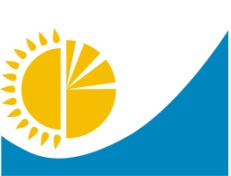 
Мемлекеттік статистика органдары құпиялылығына кепілдік береді
Конфиденциальность гарантируется органами государственной статистики
Приложение 43 к приказу
Председателя Комитета
по статистике Министерства
национальной экономики
Республики Казахстан
от 28 января 2020 года
№ 10
Приложение 43 к приказу
Председателя Комитета
по статистике Министерства
национальной экономики
Республики Казахстан
от 28 января 2020 года
№ 10
Приложение 43 к приказу
Председателя Комитета
по статистике Министерства
национальной экономики
Республики Казахстан
от 28 января 2020 года
№ 10
Приложение 43 к приказу
Председателя Комитета
по статистике Министерства
национальной экономики
Республики Казахстан
от 28 января 2020 года
№ 10
Приложение 43 к приказу
Председателя Комитета
по статистике Министерства
национальной экономики
Республики Казахстан
от 28 января 2020 года
№ 10
Приложение 43 к приказу
Председателя Комитета
по статистике Министерства
национальной экономики
Республики Казахстан
от 28 января 2020 года
№ 10
Жалпымемлекеттік статистикалық байқаудың статистикалық нысаны
Статистическая форма общегосударственного статистического наблюдения
Приложение 43 к приказу
Председателя Комитета
по статистике Министерства
национальной экономики
Республики Казахстан
от 28 января 2020 года
№ 10
Приложение 43 к приказу
Председателя Комитета
по статистике Министерства
национальной экономики
Республики Казахстан
от 28 января 2020 года
№ 10
Приложение 43 к приказу
Председателя Комитета
по статистике Министерства
национальной экономики
Республики Казахстан
от 28 января 2020 года
№ 10
Приложение 43 к приказу
Председателя Комитета
по статистике Министерства
национальной экономики
Республики Казахстан
от 28 января 2020 года
№ 10
Приложение 43 к приказу
Председателя Комитета
по статистике Министерства
национальной экономики
Республики Казахстан
от 28 января 2020 года
№ 10
Приложение 43 к приказу
Председателя Комитета
по статистике Министерства
национальной экономики
Республики Казахстан
от 28 января 2020 года
№ 10
Тұтыну тауарлары мен көрсетілетін қызметтерге бағаларды тіркеуге арналған деректерді енгізудің электрондық нысаны
Электронная форма ввода данных для регистрации цен на потребительские товары и услуги
Тұтыну тауарлары мен көрсетілетін қызметтерге бағаларды тіркеуге арналған деректерді енгізудің электрондық нысаны
Электронная форма ввода данных для регистрации цен на потребительские товары и услуги
Тұтыну тауарлары мен көрсетілетін қызметтерге бағаларды тіркеуге арналған деректерді енгізудің электрондық нысаны
Электронная форма ввода данных для регистрации цен на потребительские товары и услуги
Тұтыну тауарлары мен көрсетілетін қызметтерге бағаларды тіркеуге арналған деректерді енгізудің электрондық нысаны
Электронная форма ввода данных для регистрации цен на потребительские товары и услуги
Тұтыну тауарлары мен көрсетілетін қызметтерге бағаларды тіркеуге арналған деректерді енгізудің электрондық нысаны
Электронная форма ввода данных для регистрации цен на потребительские товары и услуги
Тұтыну тауарлары мен көрсетілетін қызметтерге бағаларды тіркеуге арналған деректерді енгізудің электрондық нысаны
Электронная форма ввода данных для регистрации цен на потребительские товары и услуги
Тұтыну тауарлары мен көрсетілетін қызметтерге бағаларды тіркеуге арналған деректерді енгізудің электрондық нысаны
Электронная форма ввода данных для регистрации цен на потребительские товары и услуги
Индексі
Индекс
Ц-101э
күн сайынғы
ежедневная
есепті кезең
отчетный период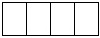 
жыл
год
жыл
год
- Атауы
Наименование
- Мекенжайы
Адрес
- Тіркелген өкіл-тауарлар (қызметтер) саны
Количество зарегистрированных товаров (услуг) - представителей
Өткен кезең
Предыдущий период
Өткен кезең
Предыдущий период
2.1.1 Өкіл тауардың (қызметтің) сипаттамасы (өткен кезең)
Характеристика товара (услуги)- представителя (предыдущий период)
2.1.2 Өлшеп орау (өткен кезең)
Расфасовка (предыдущий период)
2.1.3 Тұтыну тауарлары, ақылы қызметтер мен тұрғын үй бағалары, теңге (өткен кезең)
Цены на потребительские товары, платные услуги и жилье, тенге (предыдущий период)
Есепті кезең
Отчетный период
Есепті кезең
Отчетный период
2.1.4 Штрих-код (сканерлеу)
Штрих-код (сканирование)
2.1.5 Өкіл тауардың (қызметтің) атауы (авто толтырылу)
Наименование товара (услуги)-представителя (автозаполение)
2.1.6 Өкіл тауардың (қызметтің) сипаттамасы
Характеристика товара (услуги)- представителя
2.1.7 Тұтыну тауарлары, ақылы қызметтер мен тұрғын үй бағалары, теңге (көрсетіледі)
Цены на потребительские товары, платные услуги и жилье, тенге (указывается)
2.1.8 Өлшеп орау (көрсетіледі)
Расфасовка (указывается)
2.1.9 Ескертпе (көрсетіледі)
Примечание (указывается)Қазақстан Республикасы
Ұлттық экономика
министрлігі
Статистика комитеті
төрағасының
2020 жылғы 28 қаңтардағы
№ 10 бұйрығына
44-қосымшаҚазақстан Республикасы
Ұлттық экономика
министрлігінің
Статистика комитеті
төрағасының
2020 жылғы 28 қаңтардағы
№ 10 бұйрығына
45-қосымша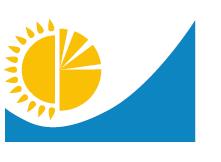 
Мемлекеттік статистика органдары кұпиялылығына кепілдік береді
Конфиденциальность гарантируется органами государственной статистики
Мемлекеттік статистика органдары кұпиялылығына кепілдік береді
Конфиденциальность гарантируется органами государственной статистики
Мемлекеттік статистика органдары кұпиялылығына кепілдік береді
Конфиденциальность гарантируется органами государственной статистики
Мемлекеттік статистика органдары кұпиялылығына кепілдік береді
Конфиденциальность гарантируется органами государственной статистики
Мемлекеттік статистика органдары кұпиялылығына кепілдік береді
Конфиденциальность гарантируется органами государственной статистики
Приложение 45 к приказу
Председателя Комитета по статистике
Министерства национальной экономики
Республики Казахстан
от "__"_______ 20__ года № ___
Приложение 45 к приказу
Председателя Комитета по статистике
Министерства национальной экономики
Республики Казахстан
от "__"_______ 20__ года № ___
Жалпымемлекеттік статистикалық байқаудың статистикалық нысаны
Статистическая форма общегосударственного статистического наблюдения
Жалпымемлекеттік статистикалық байқаудың статистикалық нысаны
Статистическая форма общегосударственного статистического наблюдения
Жалпымемлекеттік статистикалық байқаудың статистикалық нысаны
Статистическая форма общегосударственного статистического наблюдения
Жалпымемлекеттік статистикалық байқаудың статистикалық нысаны
Статистическая форма общегосударственного статистического наблюдения
Жалпымемлекеттік статистикалық байқаудың статистикалық нысаны
Статистическая форма общегосударственного статистического наблюдения
Приложение 45 к приказу
Председателя Комитета по статистике
Министерства национальной экономики
Республики Казахстан
от "__"_______ 20__ года № ___
Приложение 45 к приказу
Председателя Комитета по статистике
Министерства национальной экономики
Республики Казахстан
от "__"_______ 20__ года № ___
Теңіз көлігі кәсіпорындарының жүк тасымалдау тарифтері туралы есеп
Отчет о тарифах на перевозку грузов предприятиями морского транспорта
Теңіз көлігі кәсіпорындарының жүк тасымалдау тарифтері туралы есеп
Отчет о тарифах на перевозку грузов предприятиями морского транспорта
Теңіз көлігі кәсіпорындарының жүк тасымалдау тарифтері туралы есеп
Отчет о тарифах на перевозку грузов предприятиями морского транспорта
Теңіз көлігі кәсіпорындарының жүк тасымалдау тарифтері туралы есеп
Отчет о тарифах на перевозку грузов предприятиями морского транспорта
Теңіз көлігі кәсіпорындарының жүк тасымалдау тарифтері туралы есеп
Отчет о тарифах на перевозку грузов предприятиями морского транспорта
Теңіз көлігі кәсіпорындарының жүк тасымалдау тарифтері туралы есеп
Отчет о тарифах на перевозку грузов предприятиями морского транспорта
Теңіз көлігі кәсіпорындарының жүк тасымалдау тарифтері туралы есеп
Отчет о тарифах на перевозку грузов предприятиями морского транспорта
Теңіз көлігі кәсіпорындарының жүк тасымалдау тарифтері туралы есеп
Отчет о тарифах на перевозку грузов предприятиями морского транспорта
Теңіз көлігі кәсіпорындарының жүк тасымалдау тарифтері туралы есеп
Отчет о тарифах на перевозку грузов предприятиями морского транспорта
Индексі
Индекс
1-тариф (теңіз)
1-тариф (морской)
айлық
месячная
есепті кезең ай жыл
отчетный период месяц год
есепті кезең ай жыл
отчетный период месяц год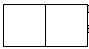 
ай
месяц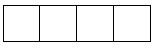 
жыл
год
Негізгі қызмет түрі Экономикалық қызмет түрлерінің жалпы жіктеуішінің 50.2-кодына сәйкес іріктемеге түскен заңды тұлғалар және (немесе) олардың құрылымдық және оқшауланған бөлімшелері тапсырады
Представляют попавшие в выборку юридические лица и (или) их структурные и обособленные подразделения с основным видом деятельности согласно коду Общего классификатора видов экономической деятельности: 50.2
Негізгі қызмет түрі Экономикалық қызмет түрлерінің жалпы жіктеуішінің 50.2-кодына сәйкес іріктемеге түскен заңды тұлғалар және (немесе) олардың құрылымдық және оқшауланған бөлімшелері тапсырады
Представляют попавшие в выборку юридические лица и (или) их структурные и обособленные подразделения с основным видом деятельности согласно коду Общего классификатора видов экономической деятельности: 50.2
Негізгі қызмет түрі Экономикалық қызмет түрлерінің жалпы жіктеуішінің 50.2-кодына сәйкес іріктемеге түскен заңды тұлғалар және (немесе) олардың құрылымдық және оқшауланған бөлімшелері тапсырады
Представляют попавшие в выборку юридические лица и (или) их структурные и обособленные подразделения с основным видом деятельности согласно коду Общего классификатора видов экономической деятельности: 50.2
Негізгі қызмет түрі Экономикалық қызмет түрлерінің жалпы жіктеуішінің 50.2-кодына сәйкес іріктемеге түскен заңды тұлғалар және (немесе) олардың құрылымдық және оқшауланған бөлімшелері тапсырады
Представляют попавшие в выборку юридические лица и (или) их структурные и обособленные подразделения с основным видом деятельности согласно коду Общего классификатора видов экономической деятельности: 50.2
Негізгі қызмет түрі Экономикалық қызмет түрлерінің жалпы жіктеуішінің 50.2-кодына сәйкес іріктемеге түскен заңды тұлғалар және (немесе) олардың құрылымдық және оқшауланған бөлімшелері тапсырады
Представляют попавшие в выборку юридические лица и (или) их структурные и обособленные подразделения с основным видом деятельности согласно коду Общего классификатора видов экономической деятельности: 50.2
Негізгі қызмет түрі Экономикалық қызмет түрлерінің жалпы жіктеуішінің 50.2-кодына сәйкес іріктемеге түскен заңды тұлғалар және (немесе) олардың құрылымдық және оқшауланған бөлімшелері тапсырады
Представляют попавшие в выборку юридические лица и (или) их структурные и обособленные подразделения с основным видом деятельности согласно коду Общего классификатора видов экономической деятельности: 50.2
Негізгі қызмет түрі Экономикалық қызмет түрлерінің жалпы жіктеуішінің 50.2-кодына сәйкес іріктемеге түскен заңды тұлғалар және (немесе) олардың құрылымдық және оқшауланған бөлімшелері тапсырады
Представляют попавшие в выборку юридические лица и (или) их структурные и обособленные подразделения с основным видом деятельности согласно коду Общего классификатора видов экономической деятельности: 50.2
Негізгі қызмет түрі Экономикалық қызмет түрлерінің жалпы жіктеуішінің 50.2-кодына сәйкес іріктемеге түскен заңды тұлғалар және (немесе) олардың құрылымдық және оқшауланған бөлімшелері тапсырады
Представляют попавшие в выборку юридические лица и (или) их структурные и обособленные подразделения с основным видом деятельности согласно коду Общего классификатора видов экономической деятельности: 50.2
Негізгі қызмет түрі Экономикалық қызмет түрлерінің жалпы жіктеуішінің 50.2-кодына сәйкес іріктемеге түскен заңды тұлғалар және (немесе) олардың құрылымдық және оқшауланған бөлімшелері тапсырады
Представляют попавшие в выборку юридические лица и (или) их структурные и обособленные подразделения с основным видом деятельности согласно коду Общего классификатора видов экономической деятельности: 50.2
Ұсыну мерзімі - есепті кезеңнің 15-күніне (қоса алғанда) дейін
Срок представления - до 15 числа (включительно) отчетного периода
Ұсыну мерзімі - есепті кезеңнің 15-күніне (қоса алғанда) дейін
Срок представления - до 15 числа (включительно) отчетного периода
Ұсыну мерзімі - есепті кезеңнің 15-күніне (қоса алғанда) дейін
Срок представления - до 15 числа (включительно) отчетного периода
Ұсыну мерзімі - есепті кезеңнің 15-күніне (қоса алғанда) дейін
Срок представления - до 15 числа (включительно) отчетного периода
Ұсыну мерзімі - есепті кезеңнің 15-күніне (қоса алғанда) дейін
Срок представления - до 15 числа (включительно) отчетного периода
Ұсыну мерзімі - есепті кезеңнің 15-күніне (қоса алғанда) дейін
Срок представления - до 15 числа (включительно) отчетного периода
Ұсыну мерзімі - есепті кезеңнің 15-күніне (қоса алғанда) дейін
Срок представления - до 15 числа (включительно) отчетного периода
Ұсыну мерзімі - есепті кезеңнің 15-күніне (қоса алғанда) дейін
Срок представления - до 15 числа (включительно) отчетного периода
Ұсыну мерзімі - есепті кезеңнің 15-күніне (қоса алғанда) дейін
Срок представления - до 15 числа (включительно) отчетного периода
БСН коды
код БИН
БСН коды
код БИН
БСН коды
код БИН
БСН коды
код БИН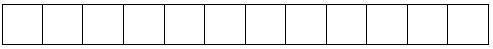 
Қызмет коды1
Код услуги1
Жүктің атауы
Наименование груза
Коды2
Код2
р/с №
№п/п
Бағыт, кеменің түрі
Направление, тип судна
Есепті айдың тарифі
Тариф отчетного месяца
Өткен кезеңнің тарифі3
Тариф предыдущего периода3
Баға өзгерісі себебінің коды4
Код причины изменения цены4
А
Б
В
Г
Д
1
2
3
1 сағатқа дейiн
1-2
2-4
4-8
8-40
40 сағаттан артық
до 1 часа
1-2
2-4
4-8
8-40
более 40 часов
Атауы
Наименование______________________
Атауы
Наименование______________________
Мекенжайы (респонденттің)
Адрес (респондента) _________________
Телефоны (респонденттің)
____________________________
________________
Телефон (респондента)
стационарлық
стационарный
ұялы
мобильный
Электрондық пошта мекенжайы (респонденттің)
Адрес электронной почты (респондента) ____________________________________________
Электрондық пошта мекенжайы (респонденттің)
Адрес электронной почты (респондента) ____________________________________________
Электрондық пошта мекенжайы (респонденттің)
Адрес электронной почты (респондента) ____________________________________________
Орындаушы
_________________________
_____________________________
Исполнитель
тегі, аты және әкесінің аты (бар болған жағдайда)
фамилия, имя и отчество (при его наличии)
қолы, телефоны (орындаушының)
подпись, телефон (исполнителя)
Бас бухгалтер немесе оның міндетін атқарушы тұлға
_________________________
__________________
Главный бухгалтер или лицо, исполняющее его обязанности
тегі, аты және әкесінің аты (бар болған жағдайда) 
фамилия, имя и отчество (при его наличии)
қолы
подпись
Басшы немесе оның міндетін атқарушы тұлға
_________________________
__________________
Руководитель или лицо, исполняющее его обязанности
тегі, аты және әкесінің аты (бар болған жағдайда)
фамилия, имя и отчество (при его наличии)
қолы
подписьҚазақстан Республикасы
Ұлттық экономика
министрлігінің
Статистика комитеті
төрағасының
2020 жылғы 28 қаңтардағы
№ 10 бұйрығына
46-қосымшаҚазақстан РеспубликасыҰлттық экономикаминистрлігі Статистикакомитеті төрағасының2020 жылғы 28 қаңтардағы№ 10 бұйрығына47-қосымша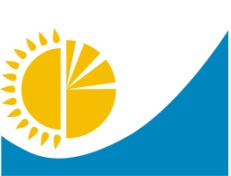 
Мемлекеттік статистика органдары құпиялылығына кепілдік береді
Конфиденциальность гарантируется органами государственной статистики
Жалпымемлекеттік статистикалық байқаудың статистикалық нысаны
Статистическая форма общегосударственного статистического наблюдения
Мемлекеттік статистика органдары құпиялылығына кепілдік береді
Конфиденциальность гарантируется органами государственной статистики
Жалпымемлекеттік статистикалық байқаудың статистикалық нысаны
Статистическая форма общегосударственного статистического наблюдения
Мемлекеттік статистика органдары құпиялылығына кепілдік береді
Конфиденциальность гарантируется органами государственной статистики
Жалпымемлекеттік статистикалық байқаудың статистикалық нысаны
Статистическая форма общегосударственного статистического наблюдения
Мемлекеттік статистика органдары құпиялылығына кепілдік береді
Конфиденциальность гарантируется органами государственной статистики
Жалпымемлекеттік статистикалық байқаудың статистикалық нысаны
Статистическая форма общегосударственного статистического наблюдения
Приложение 47 к приказу
Председателя Комитета
по статистике Министерства
национальной экономики
Республики Казахстан
от 28 января 2020 года
№ 10
Приложение 47 к приказу
Председателя Комитета
по статистике Министерства
национальной экономики
Республики Казахстан
от 28 января 2020 года
№ 10
Приложение 47 к приказу
Председателя Комитета
по статистике Министерства
национальной экономики
Республики Казахстан
от 28 января 2020 года
№ 10
Тұрғын үй бағаларын тіркеу үшін деректерді енгізудің электрондық нысаны
Электронная форма ввода данных для регистрации цен на жилье
Тұрғын үй бағаларын тіркеу үшін деректерді енгізудің электрондық нысаны
Электронная форма ввода данных для регистрации цен на жилье
Тұрғын үй бағаларын тіркеу үшін деректерді енгізудің электрондық нысаны
Электронная форма ввода данных для регистрации цен на жилье
Тұрғын үй бағаларын тіркеу үшін деректерді енгізудің электрондық нысаны
Электронная форма ввода данных для регистрации цен на жилье
Тұрғын үй бағаларын тіркеу үшін деректерді енгізудің электрондық нысаны
Электронная форма ввода данных для регистрации цен на жилье
Тұрғын үй бағаларын тіркеу үшін деректерді енгізудің электрондық нысаны
Электронная форма ввода данных для регистрации цен на жилье
Тұрғын үй бағаларын тіркеу үшін деректерді енгізудің электрондық нысаны
Электронная форма ввода данных для регистрации цен на жилье
Тұрғын үй бағаларын тіркеу үшін деректерді енгізудің электрондық нысаны
Электронная форма ввода данных для регистрации цен на жилье
Индексі
Индекс
Индексі
Индекс
1-ЦРЖэ
айлық
месячная
есепті кезең
отчетный период
есепті кезең
отчетный период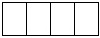 
жыл
год
Байқау мерзімі – есепті кезеңнің 20-күніне (қоса алғанда) дейін
Срок наблюдения – до 20 числа (включительно) отчетного периода
Байқау мерзімі – есепті кезеңнің 20-күніне (қоса алғанда) дейін
Срок наблюдения – до 20 числа (включительно) отчетного периода
Байқау мерзімі – есепті кезеңнің 20-күніне (қоса алғанда) дейін
Срок наблюдения – до 20 числа (включительно) отчетного периода
Байқау мерзімі – есепті кезеңнің 20-күніне (қоса алғанда) дейін
Срок наблюдения – до 20 числа (включительно) отчетного периода
Байқау мерзімі – есепті кезеңнің 20-күніне (қоса алғанда) дейін
Срок наблюдения – до 20 числа (включительно) отчетного периода
Байқау мерзімі – есепті кезеңнің 20-күніне (қоса алғанда) дейін
Срок наблюдения – до 20 числа (включительно) отчетного периода
Байқау мерзімі – есепті кезеңнің 20-күніне (қоса алғанда) дейін
Срок наблюдения – до 20 числа (включительно) отчетного периода
Байқау мерзімі – есепті кезеңнің 20-күніне (қоса алғанда) дейін
Срок наблюдения – до 20 числа (включительно) отчетного периода
Күні
Дата
Сипаттамасы
Характеристика
Қала
Город
Қаланың ауданы
Район города
Үйдің салынған жылы
Год постройки дома
Кешеннің атауы
Наименование комплекса
Қабаты
Этаж
Бөлмелер саны
Количество комнат
Жалпы алаңы
Общая площадь
Тұрғын үй нарығындағы баға
Цены на рынке жилья
1
2
3
4
5
6
7
8
9
10Қазақстан Республикасы
Ұлттық экономика министрлігі
Статистика комитеті 
төрағасының
2020 жылғы 28 қаңтардағы
№ 10 бұйрығына
48-қосымша